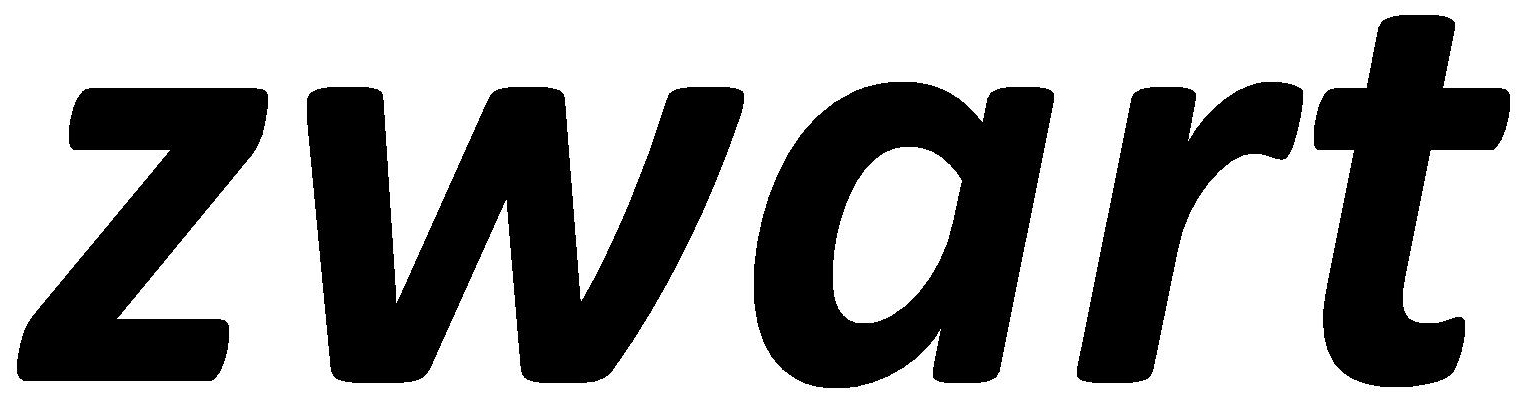 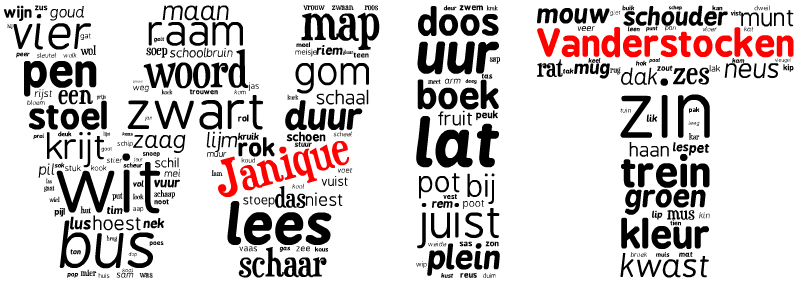 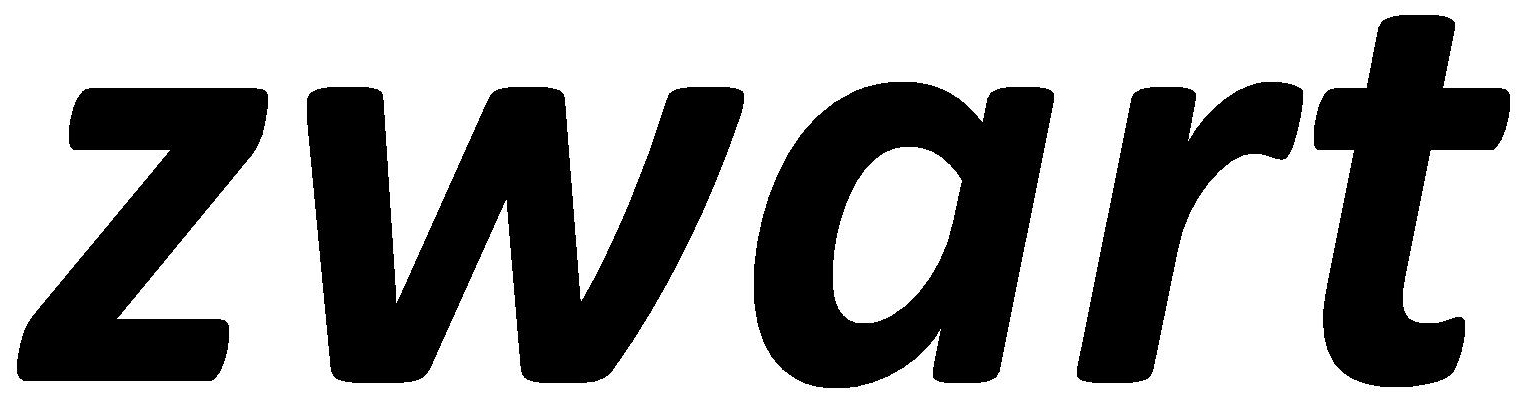 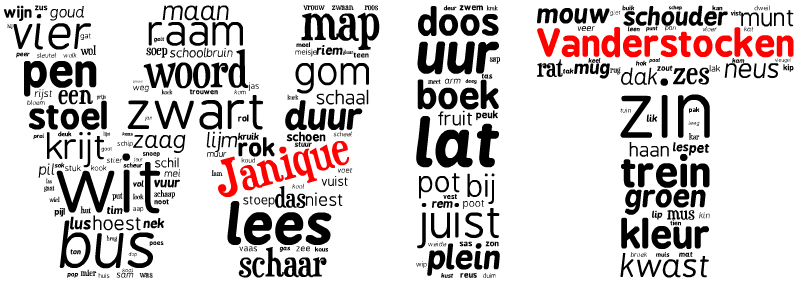 Technisch lezen en schrijven 
voor anderstalige volwassenen Werkboek Deze cursus mag gebruikt worden onder de volgende licentie: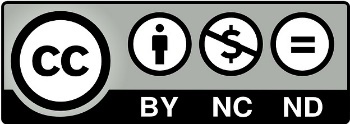 Meer info over deze licentie vind je hieronder: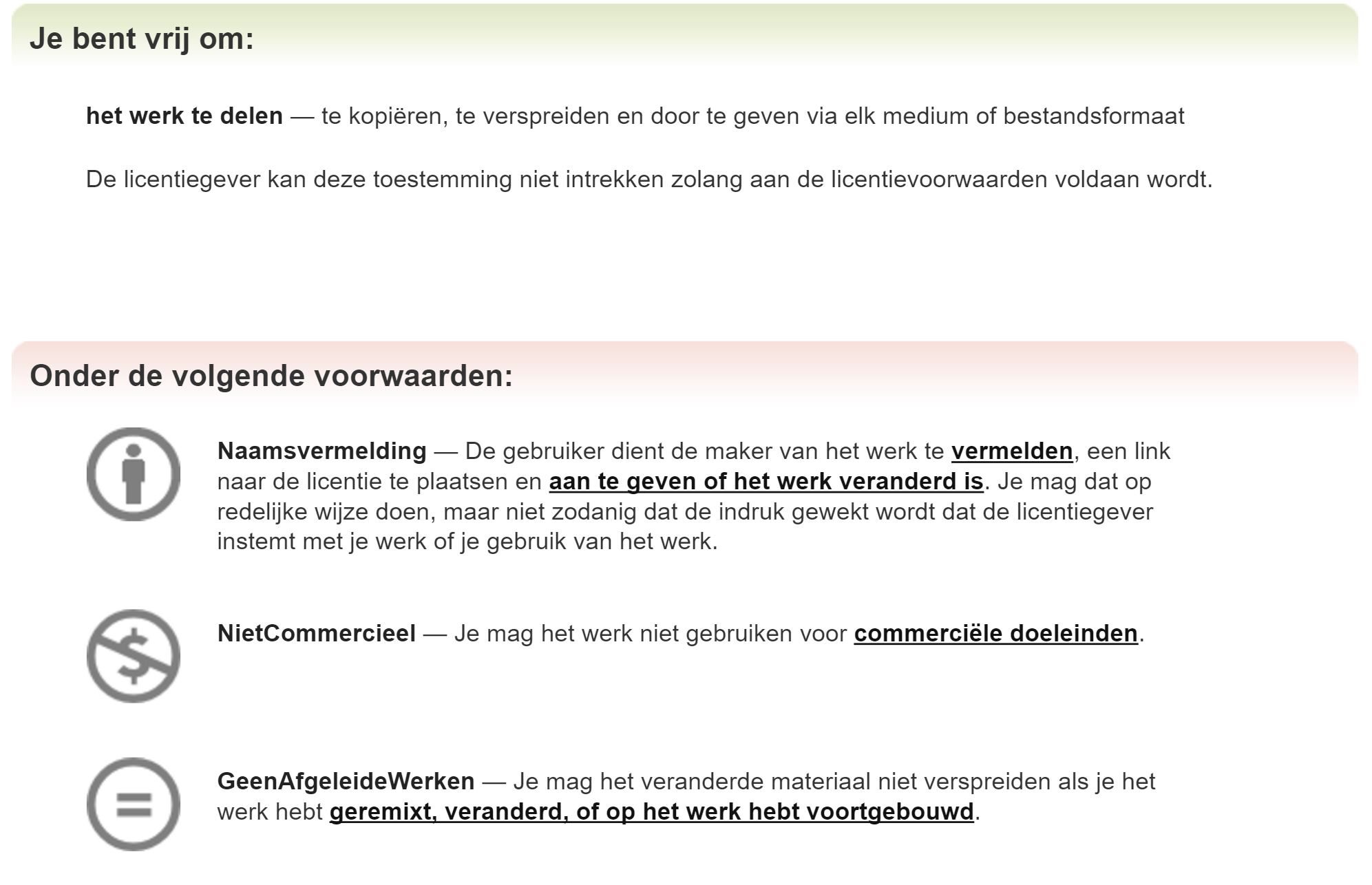 Bron: https://creativecommons.org/licenses/by-nc-nd/4.0/deed.nlBron gebruikte foto’s: www.pixabay.comRW 1: ik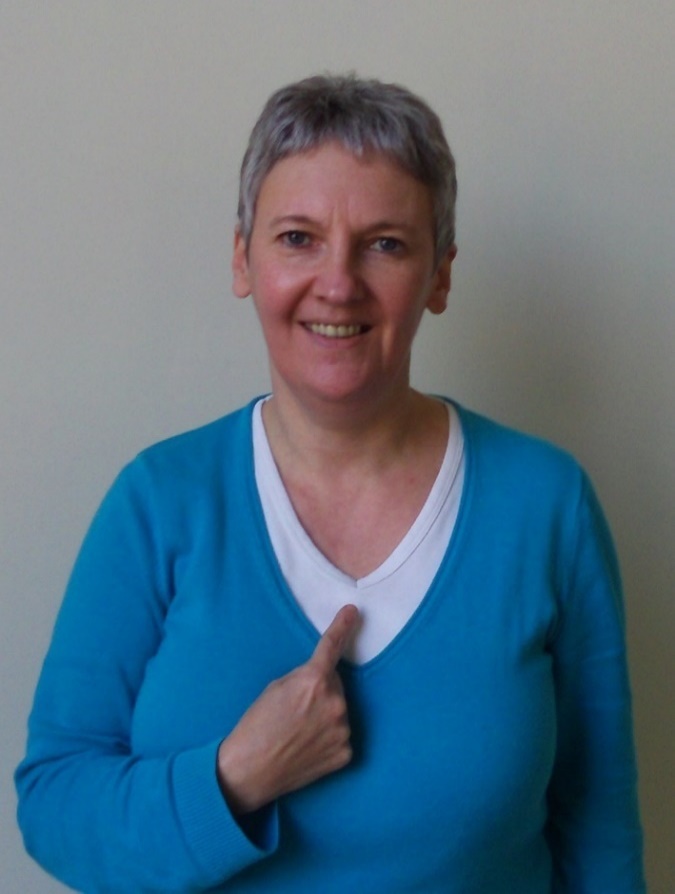 ik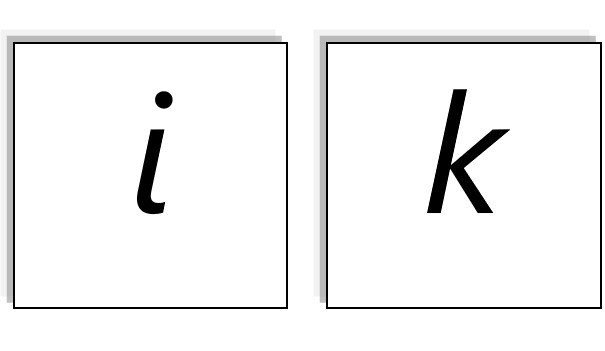 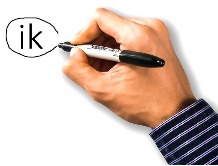 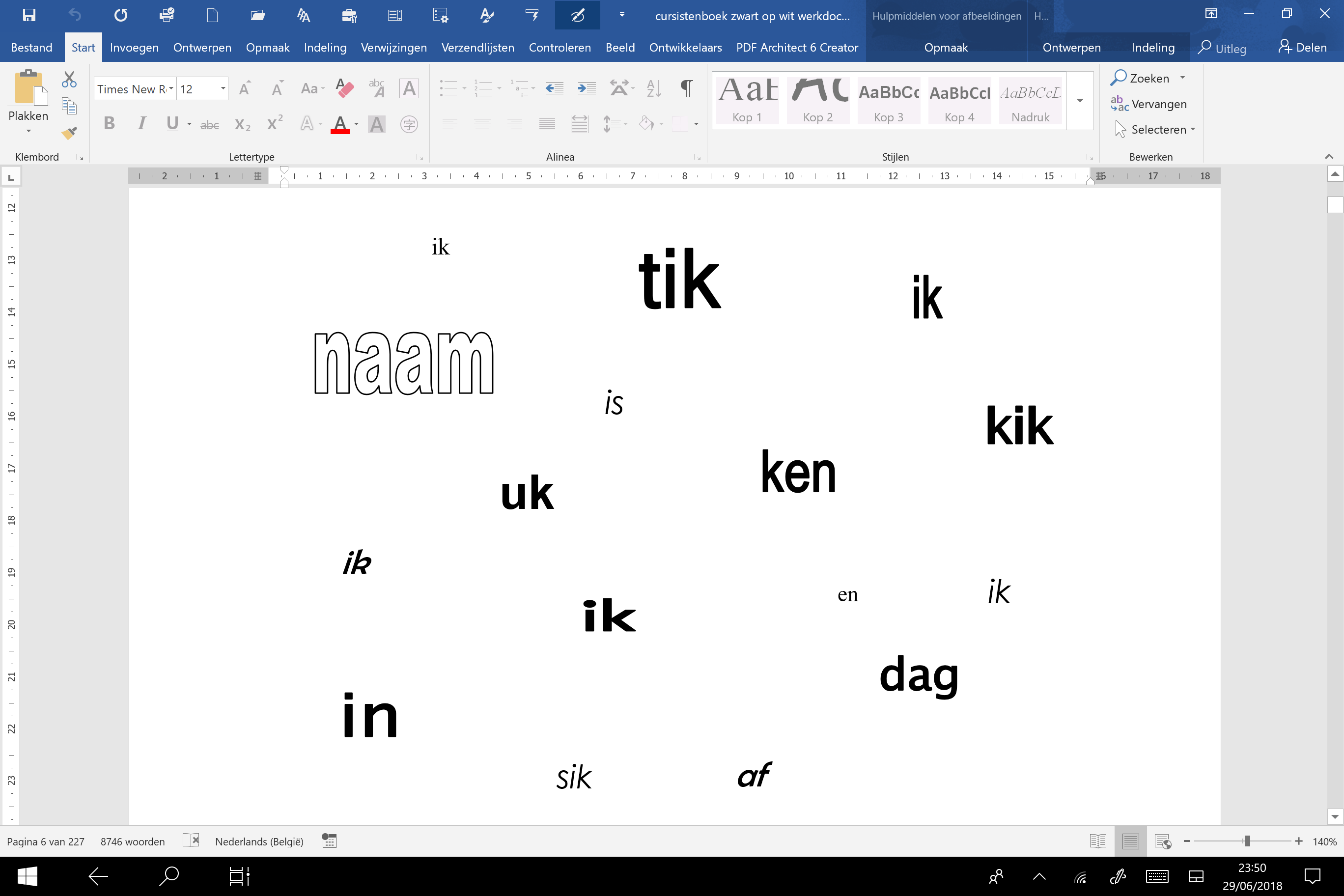 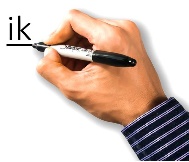 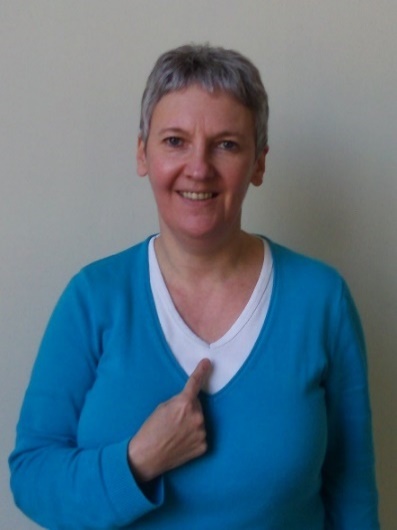 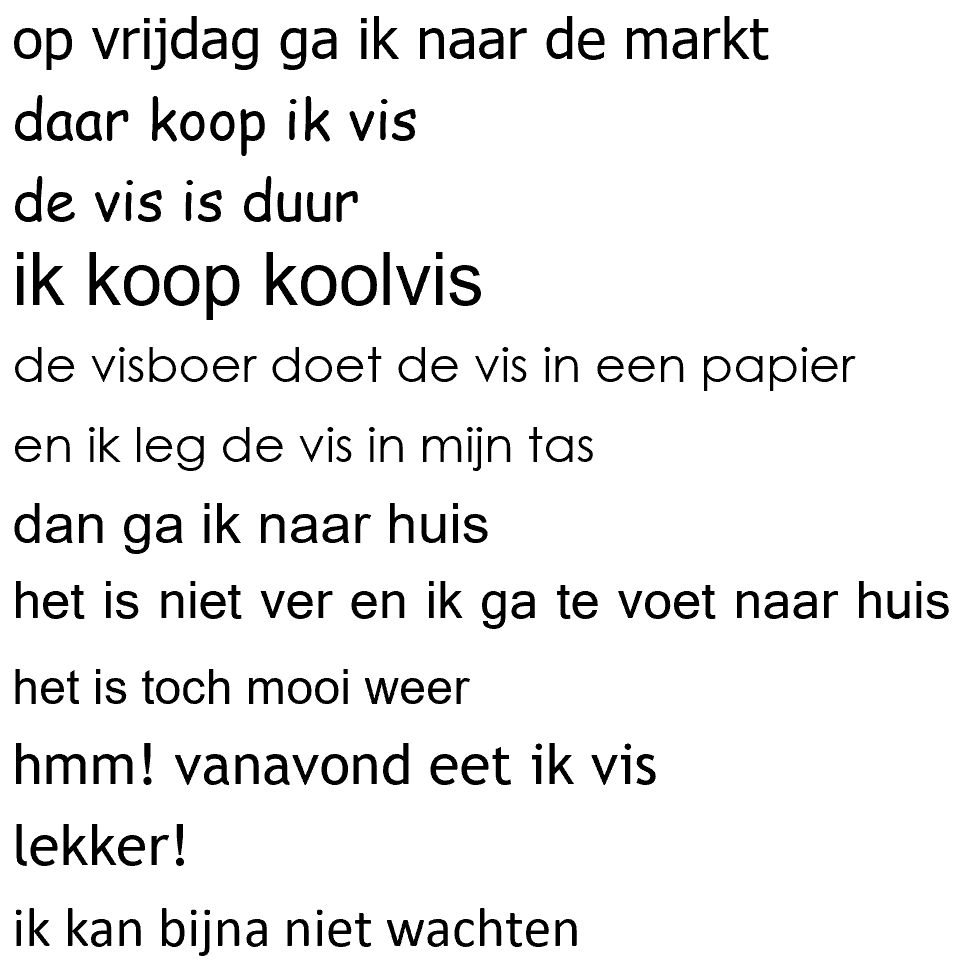 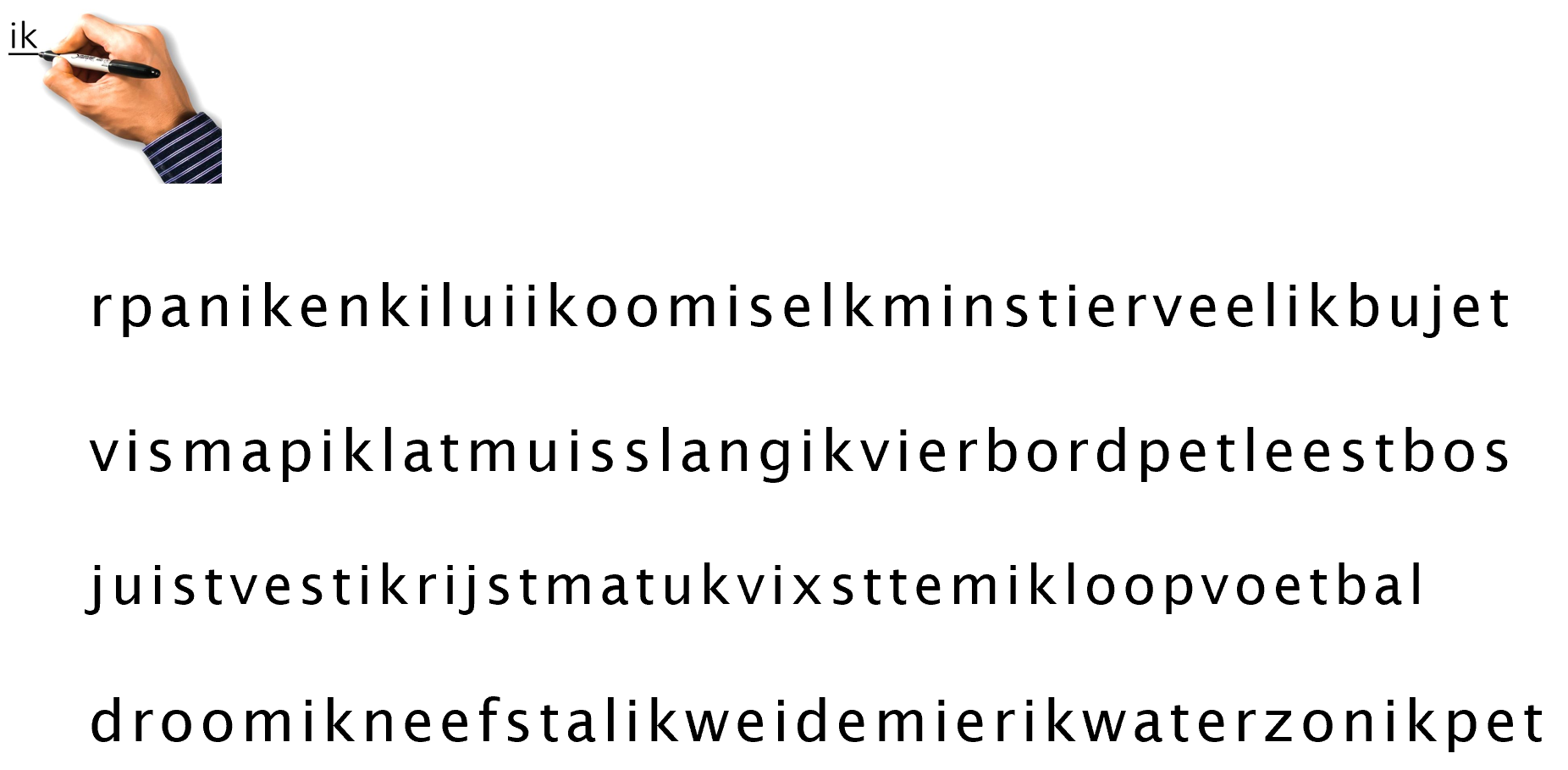 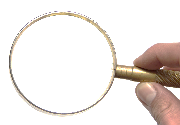 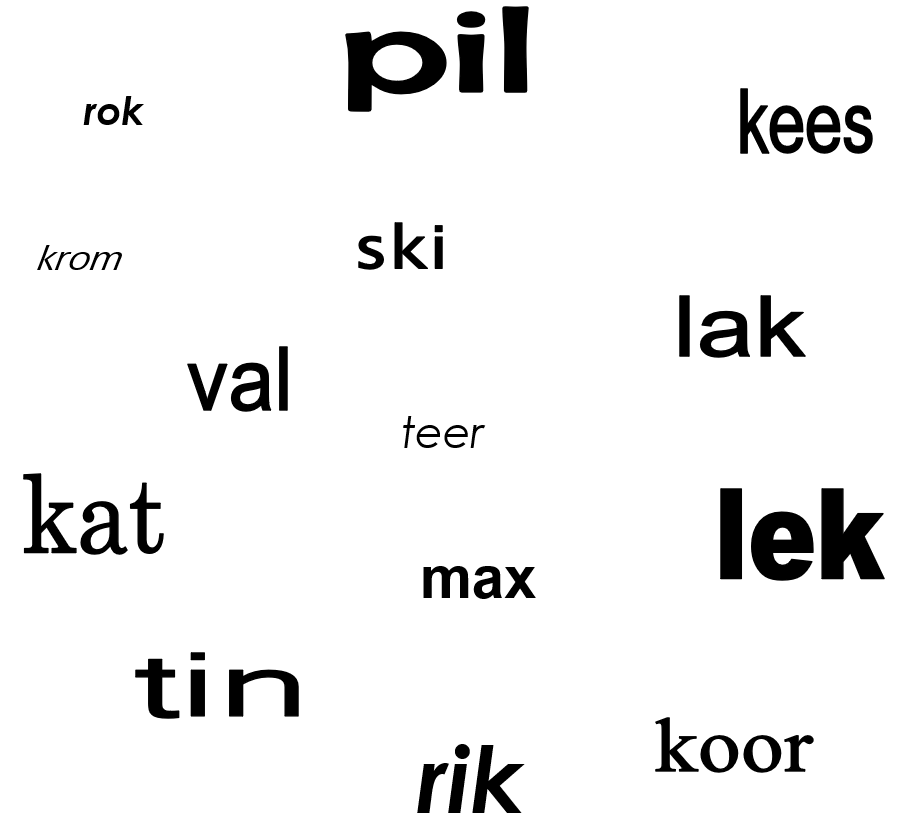 RW 2: lat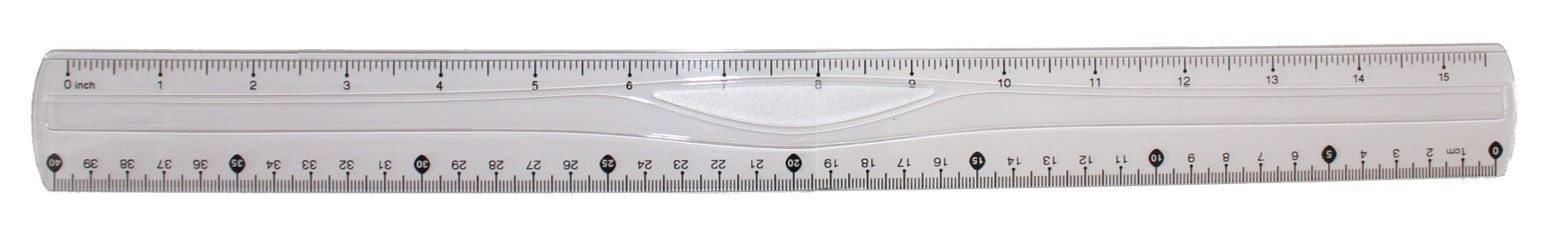 lat 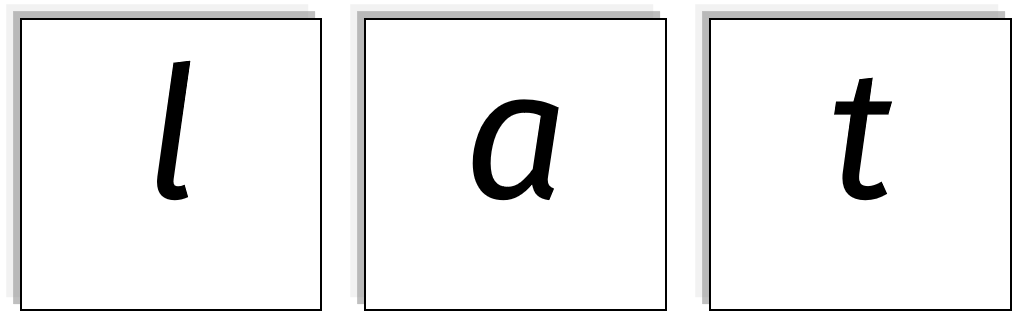 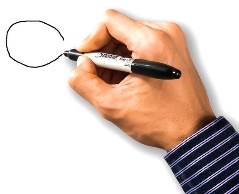 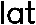 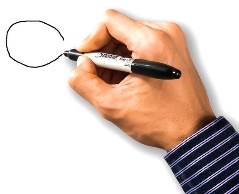 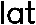 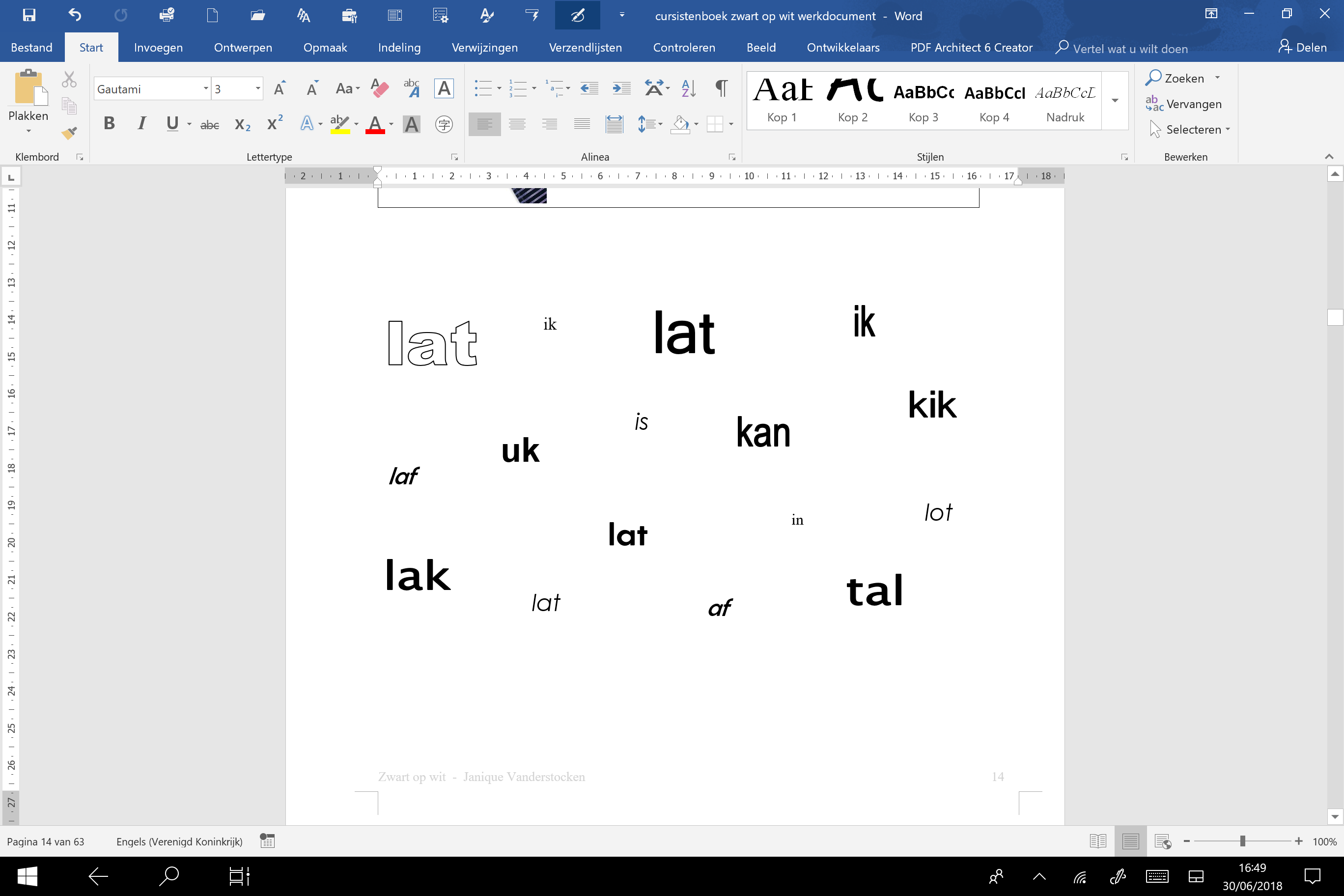 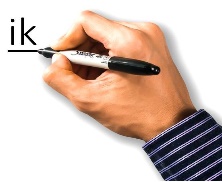 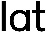 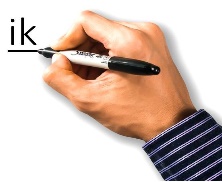 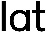 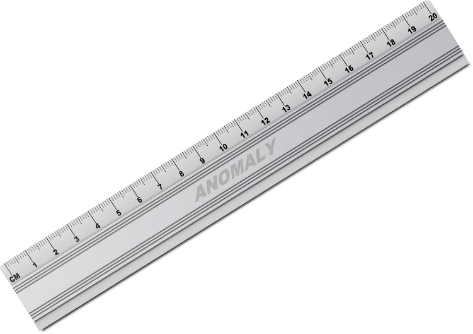 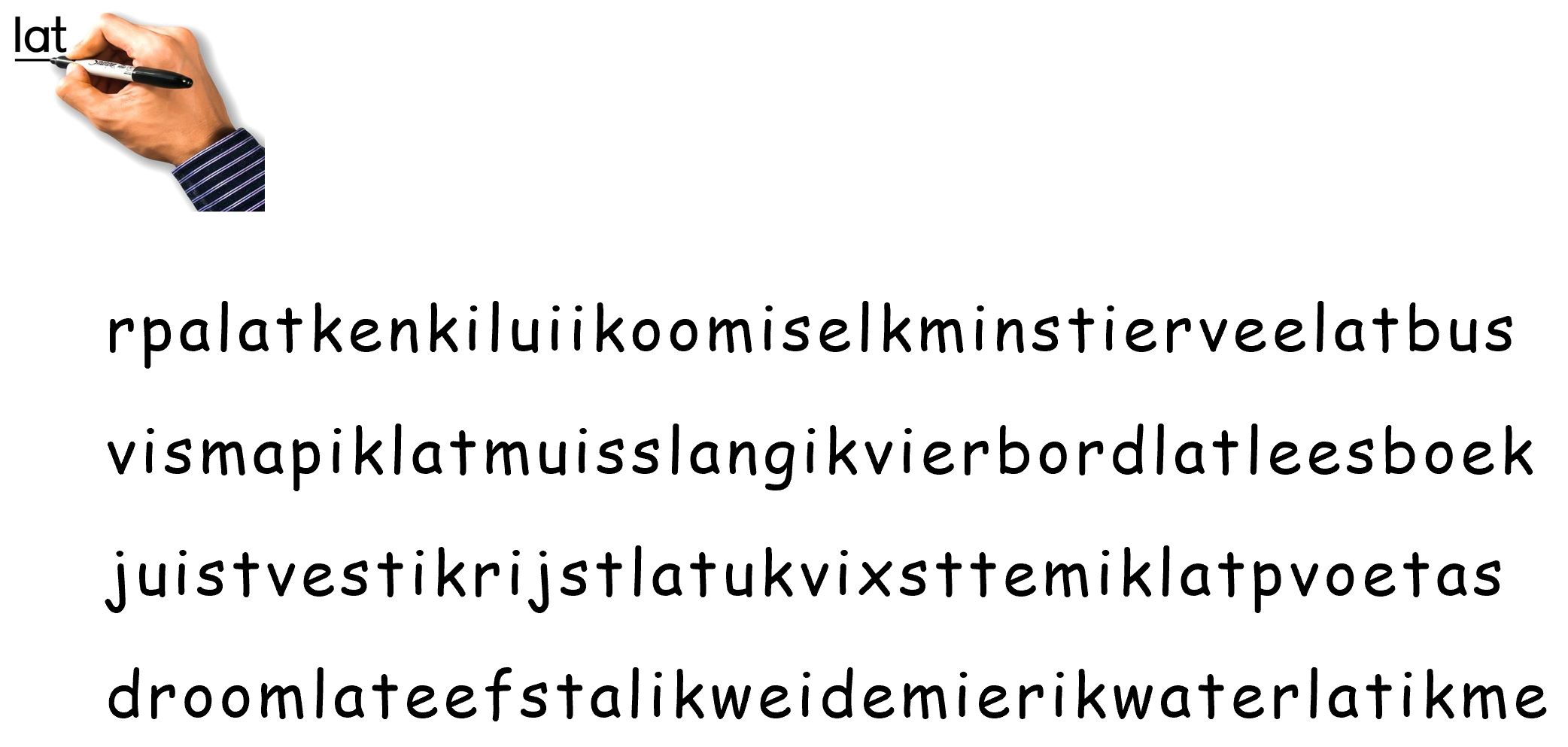 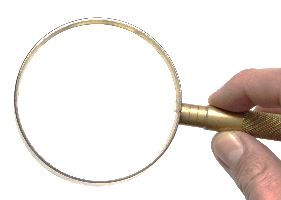 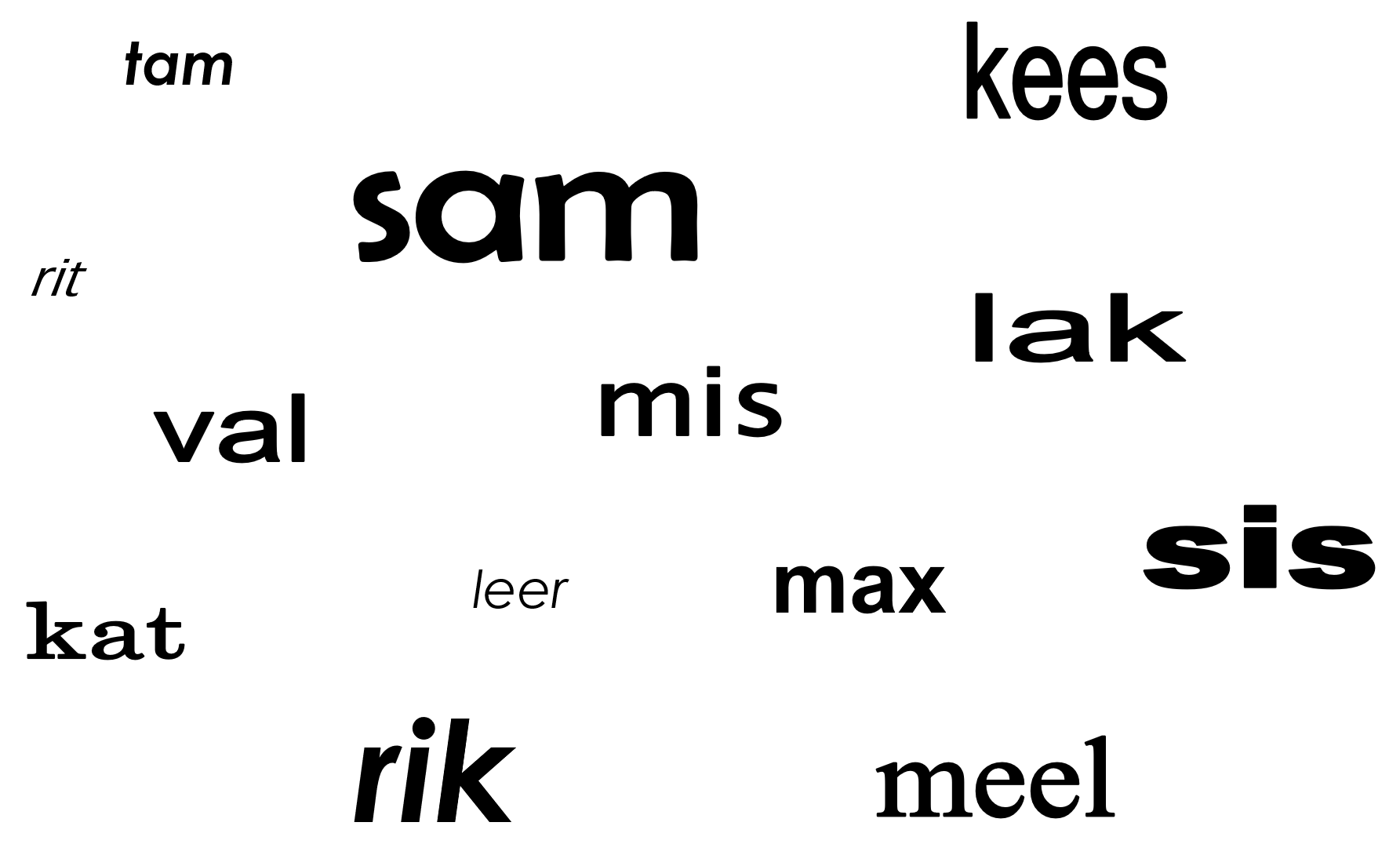 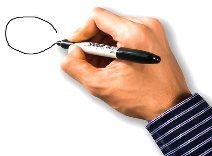 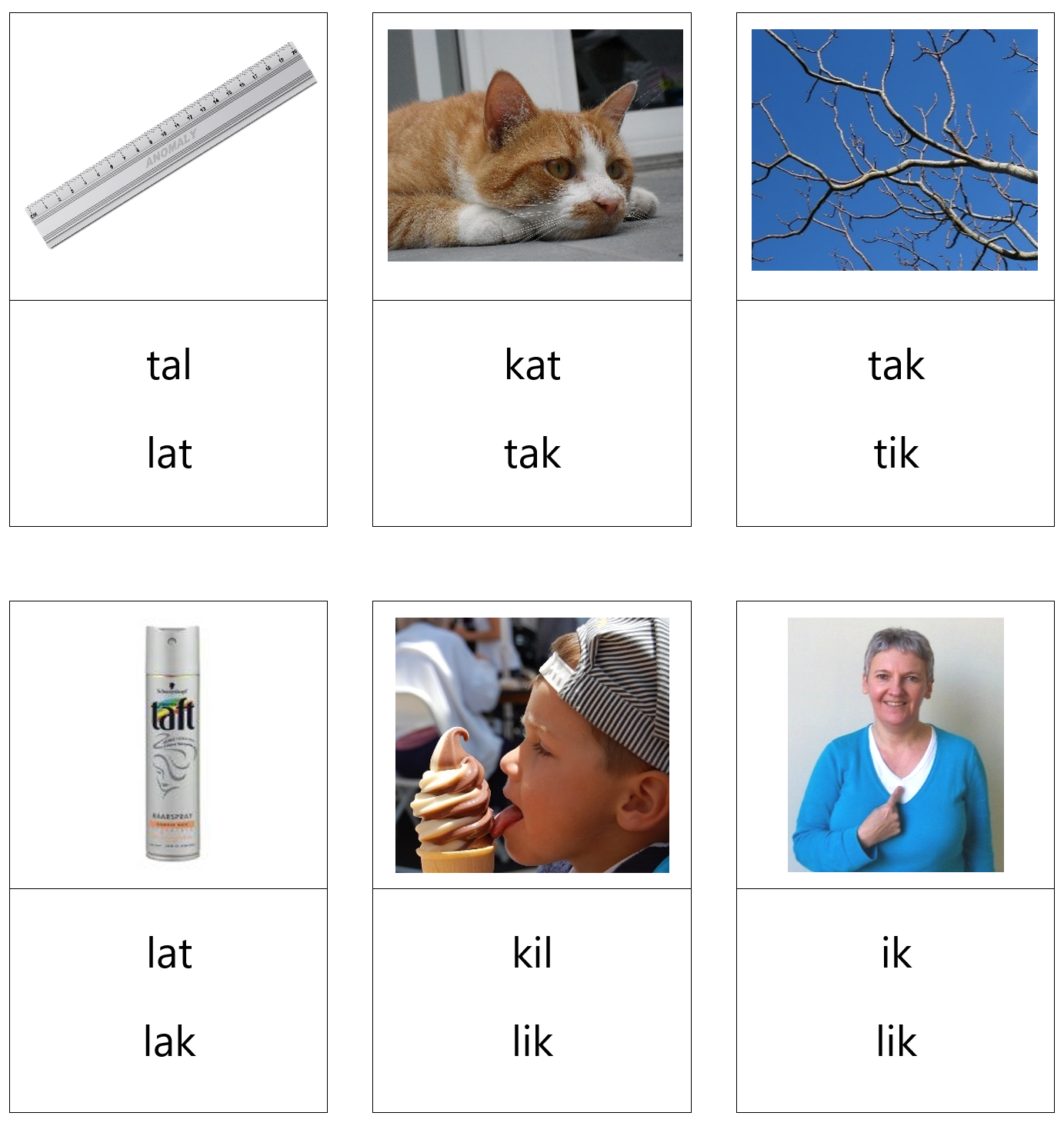 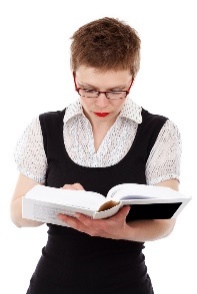 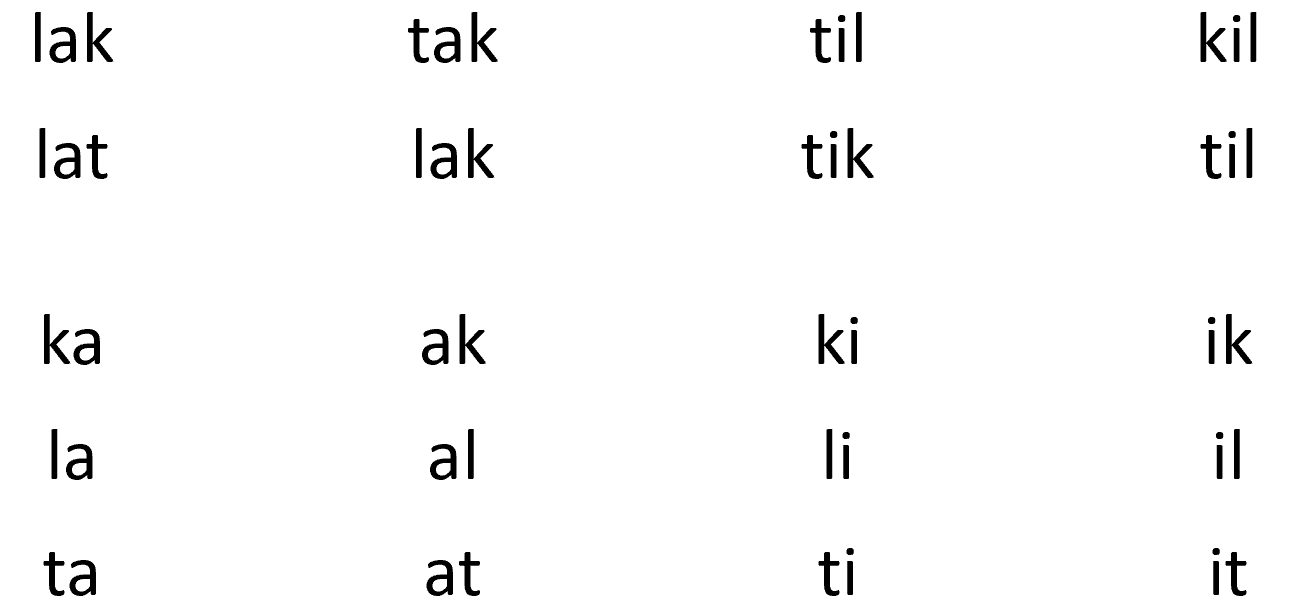 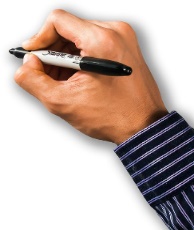 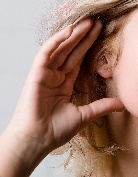 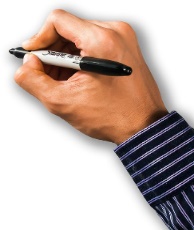 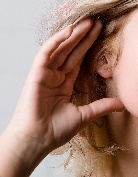 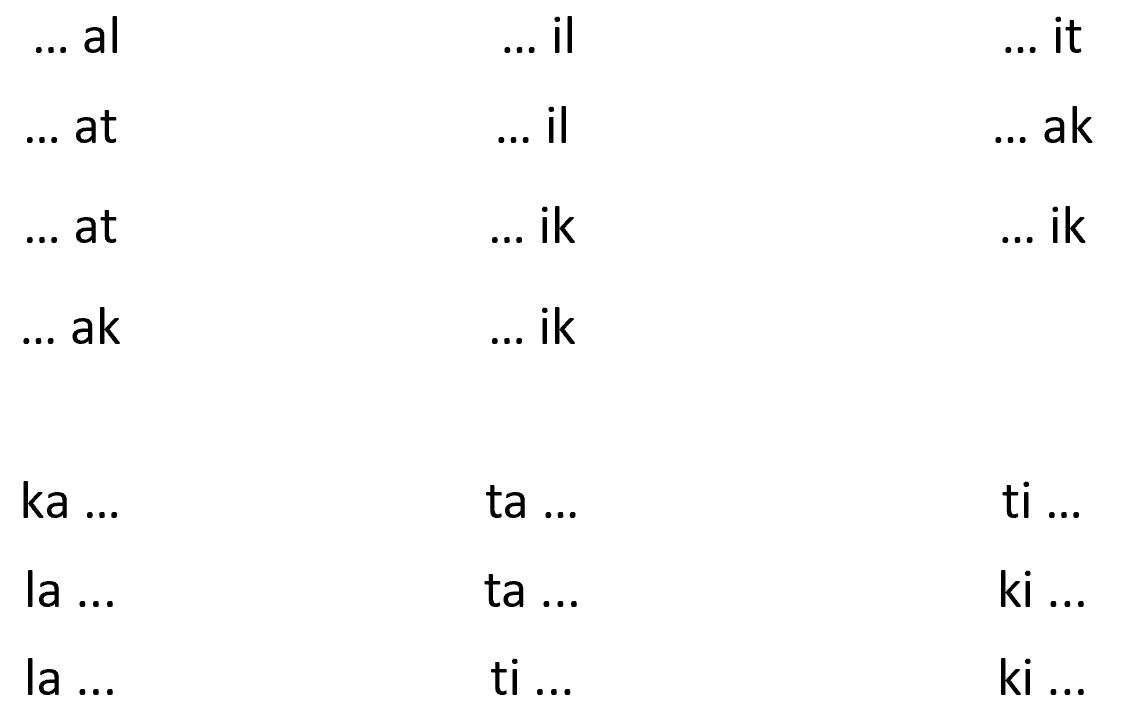 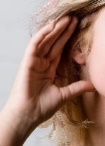 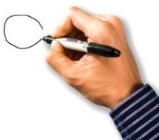 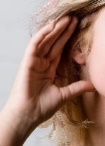 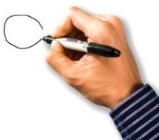 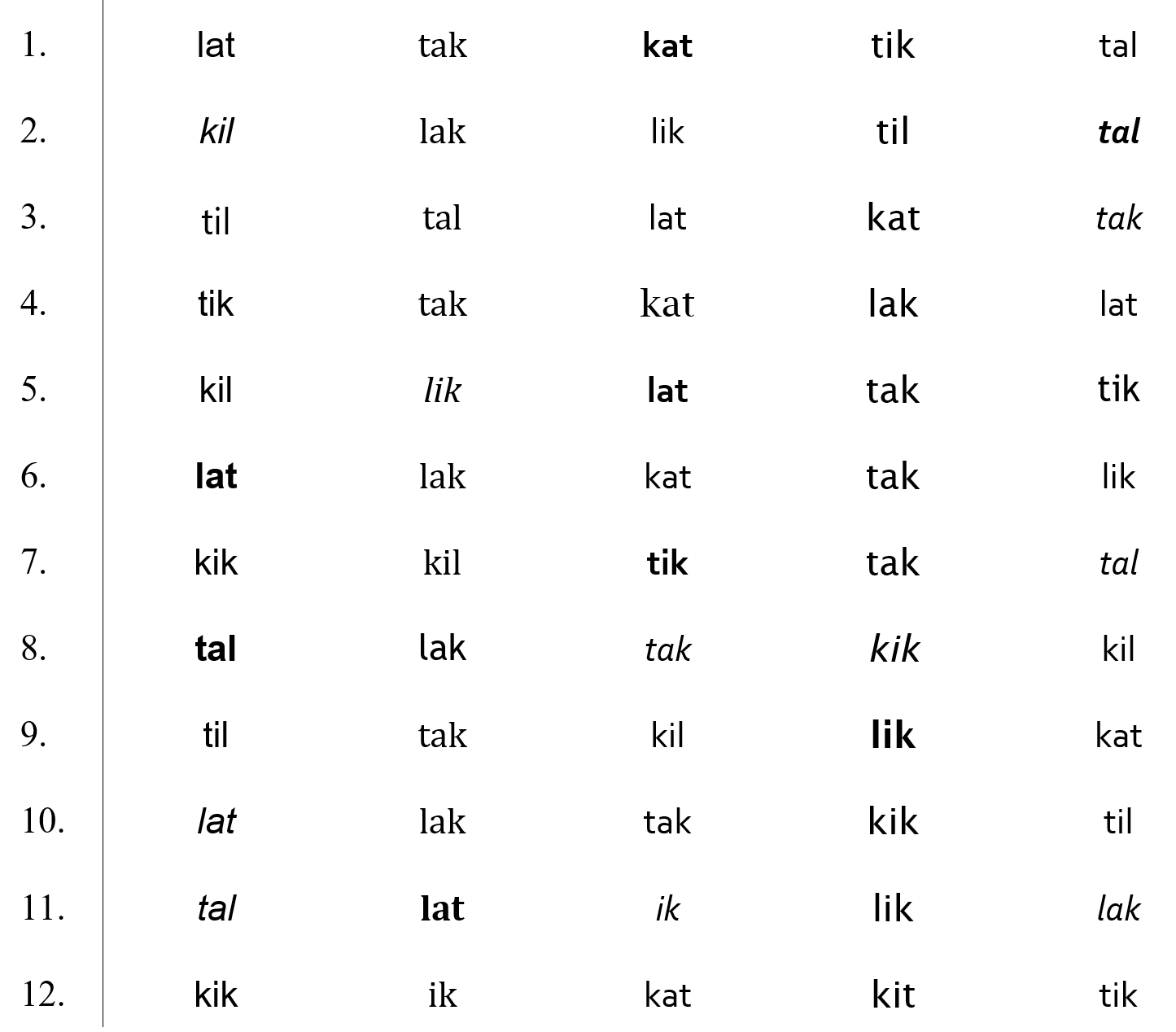 RW 3: map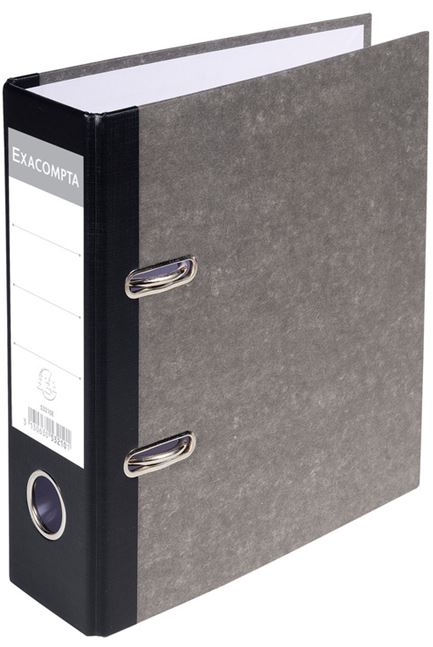       		map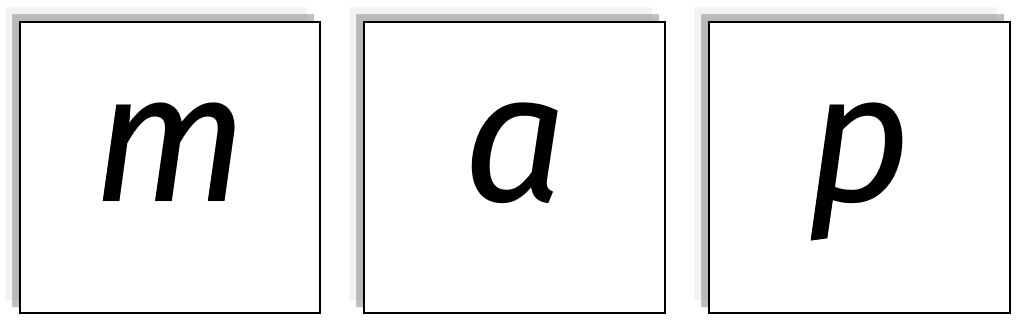 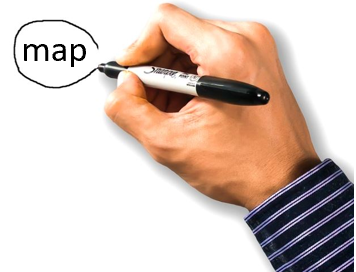 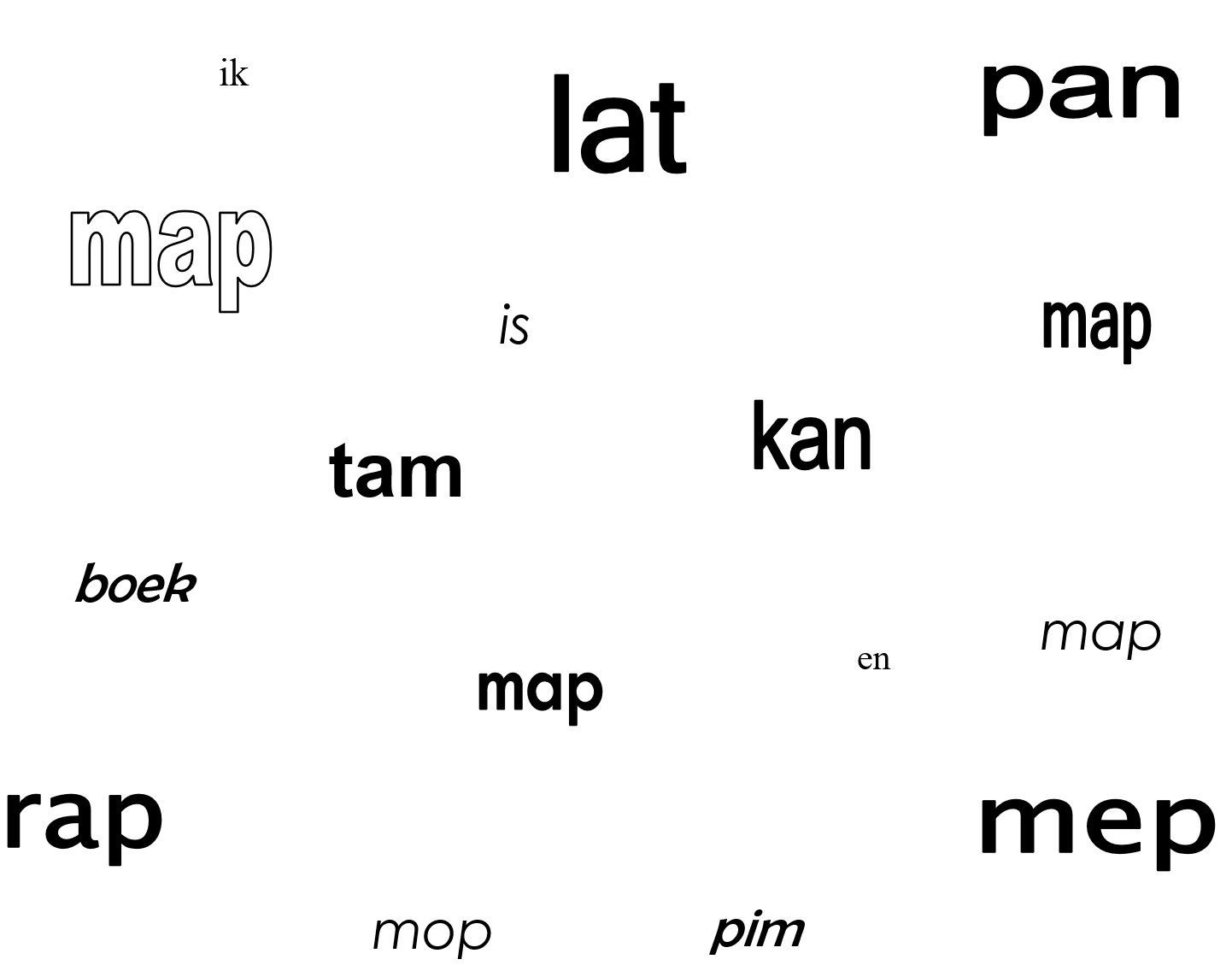 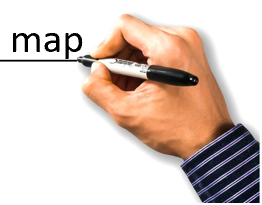 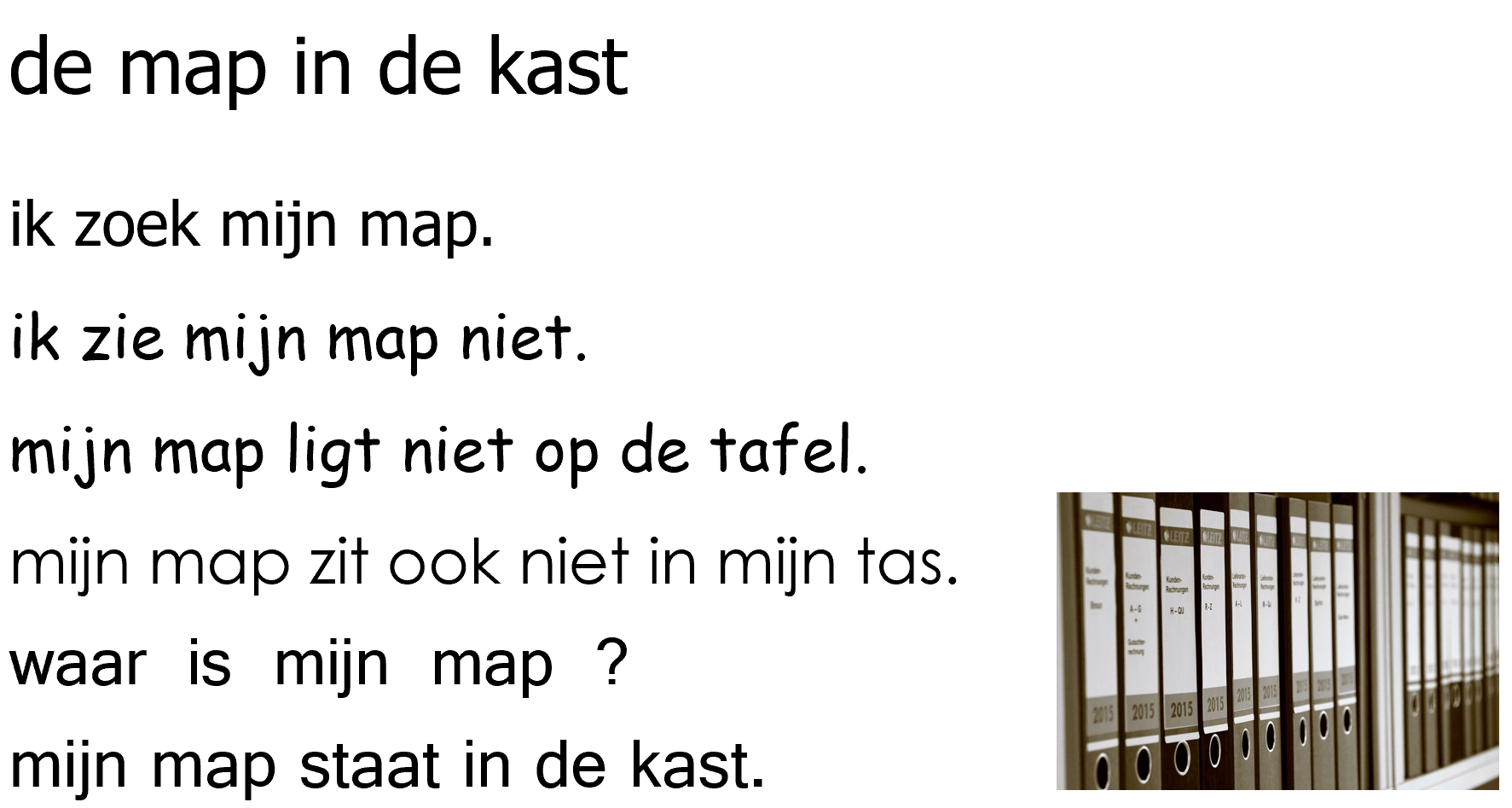 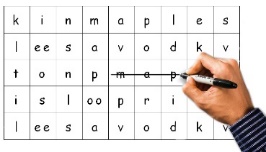 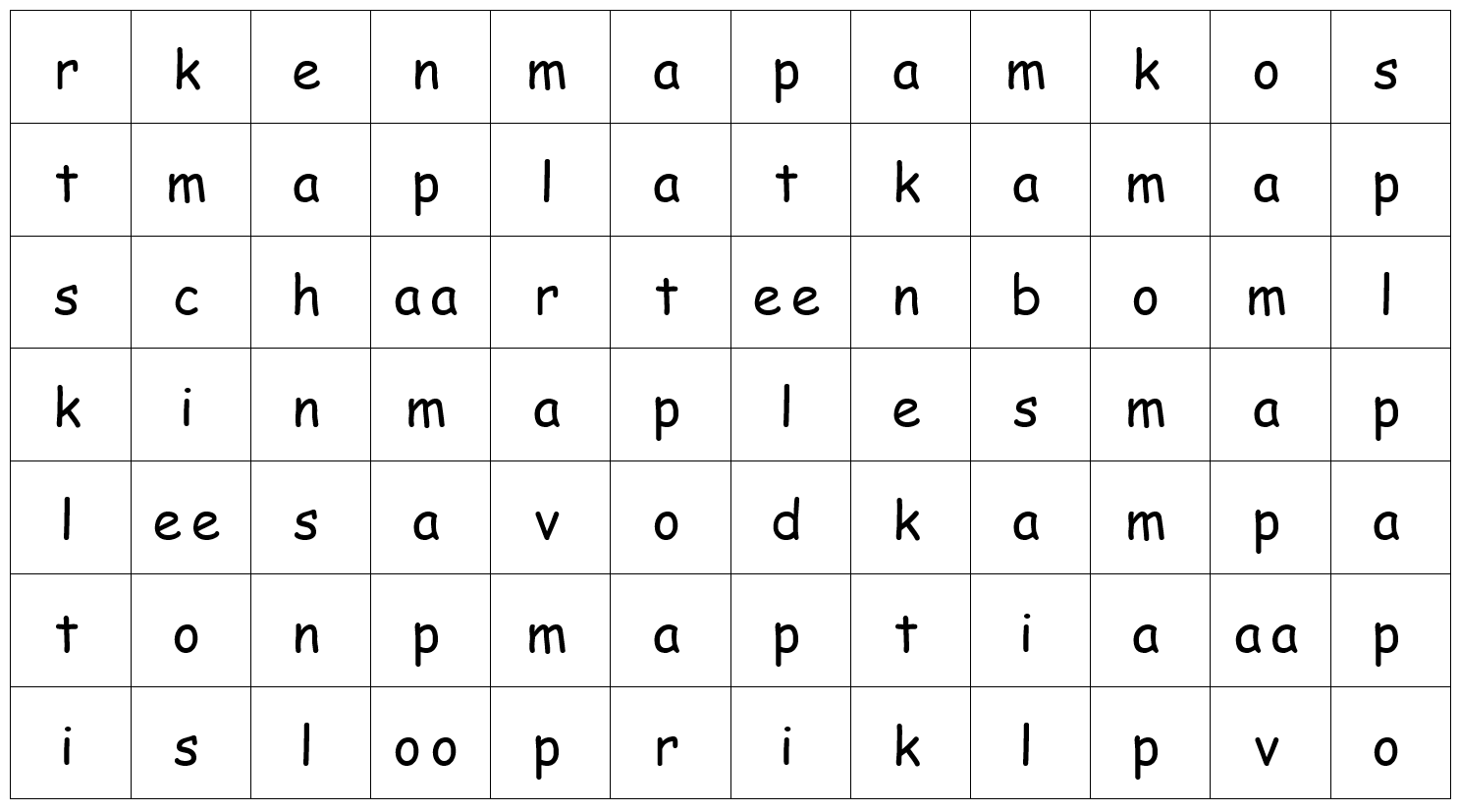 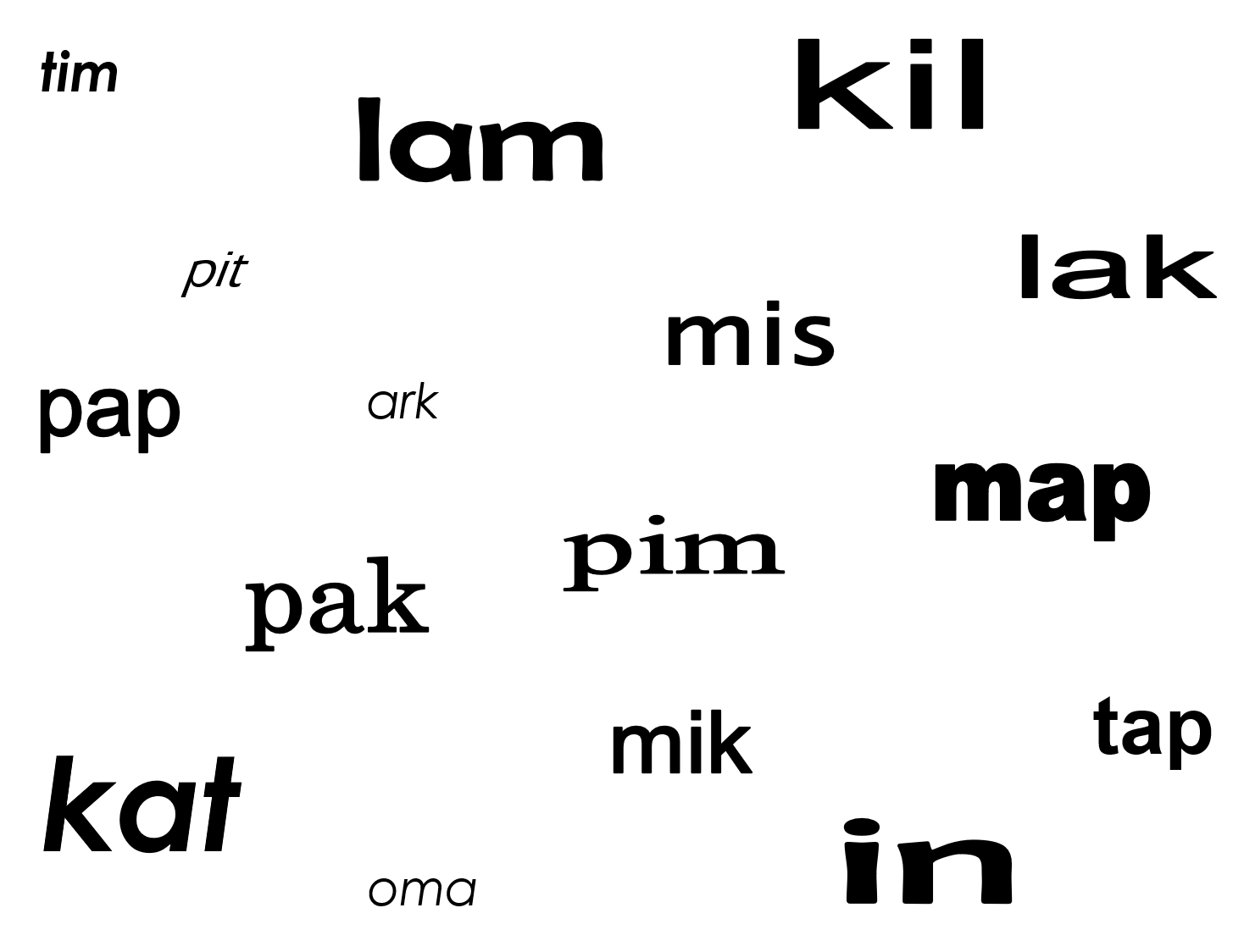 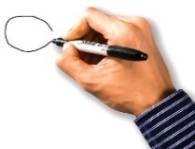 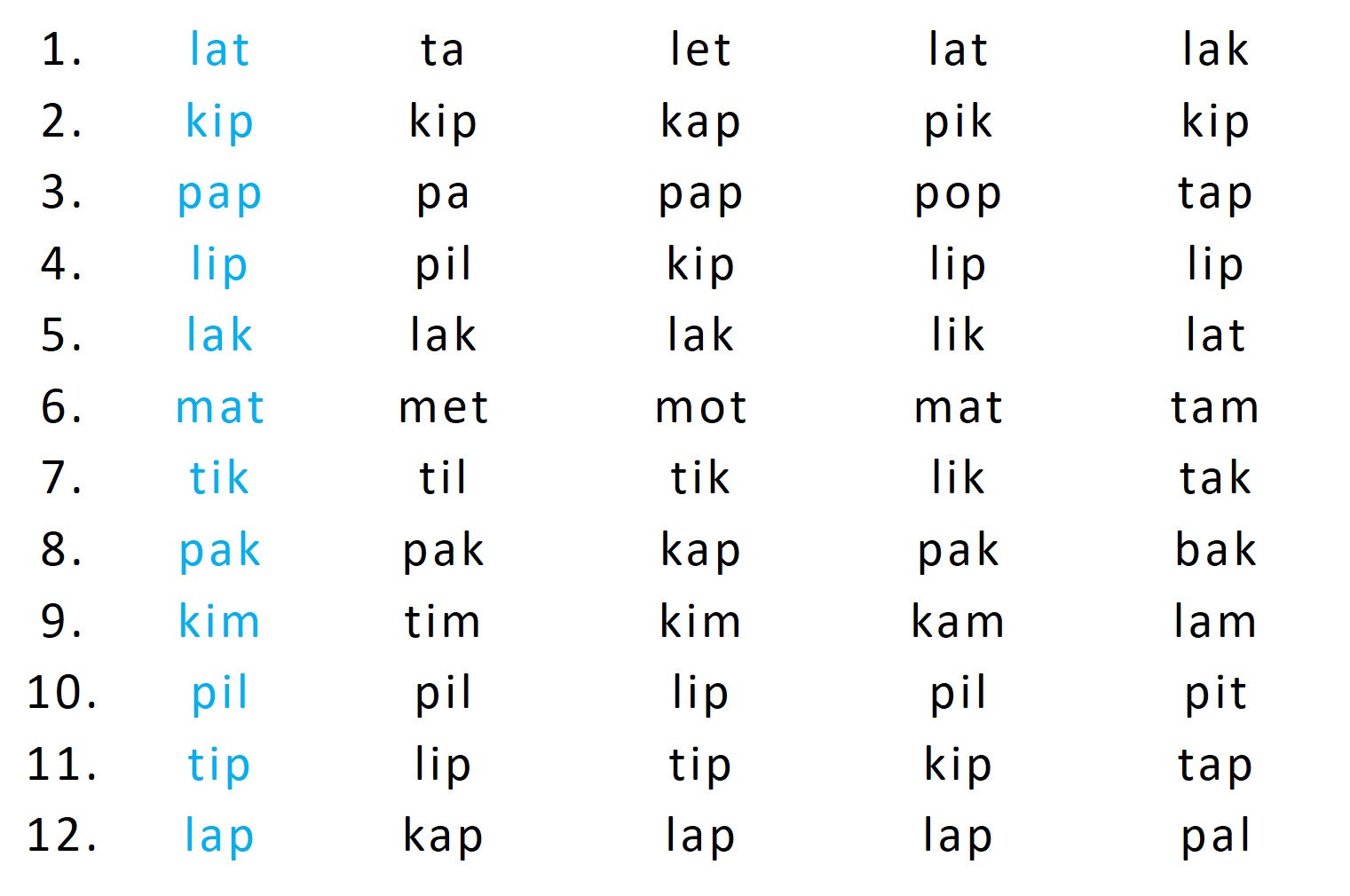 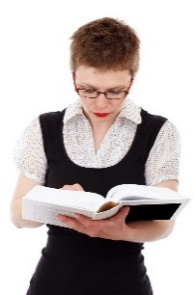 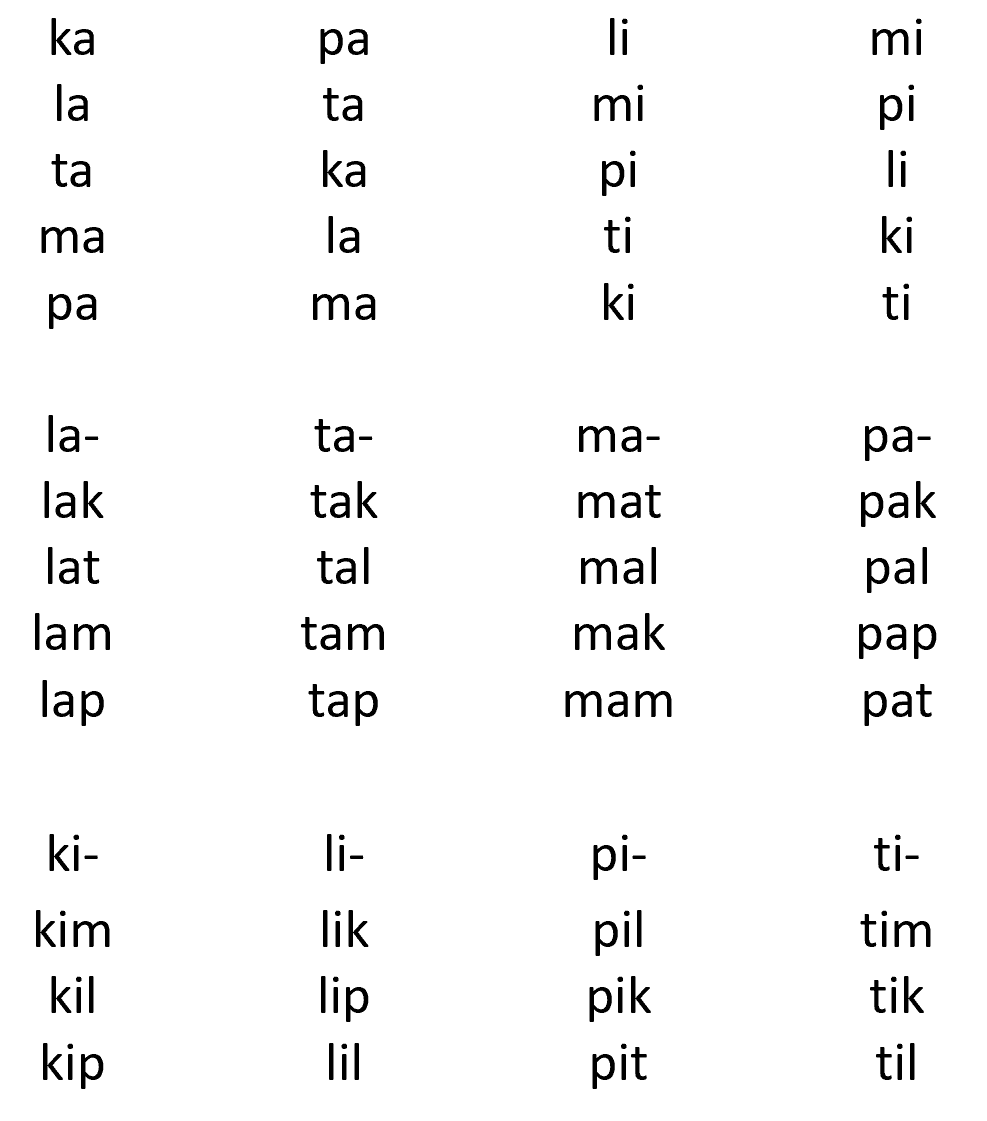 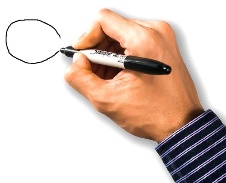 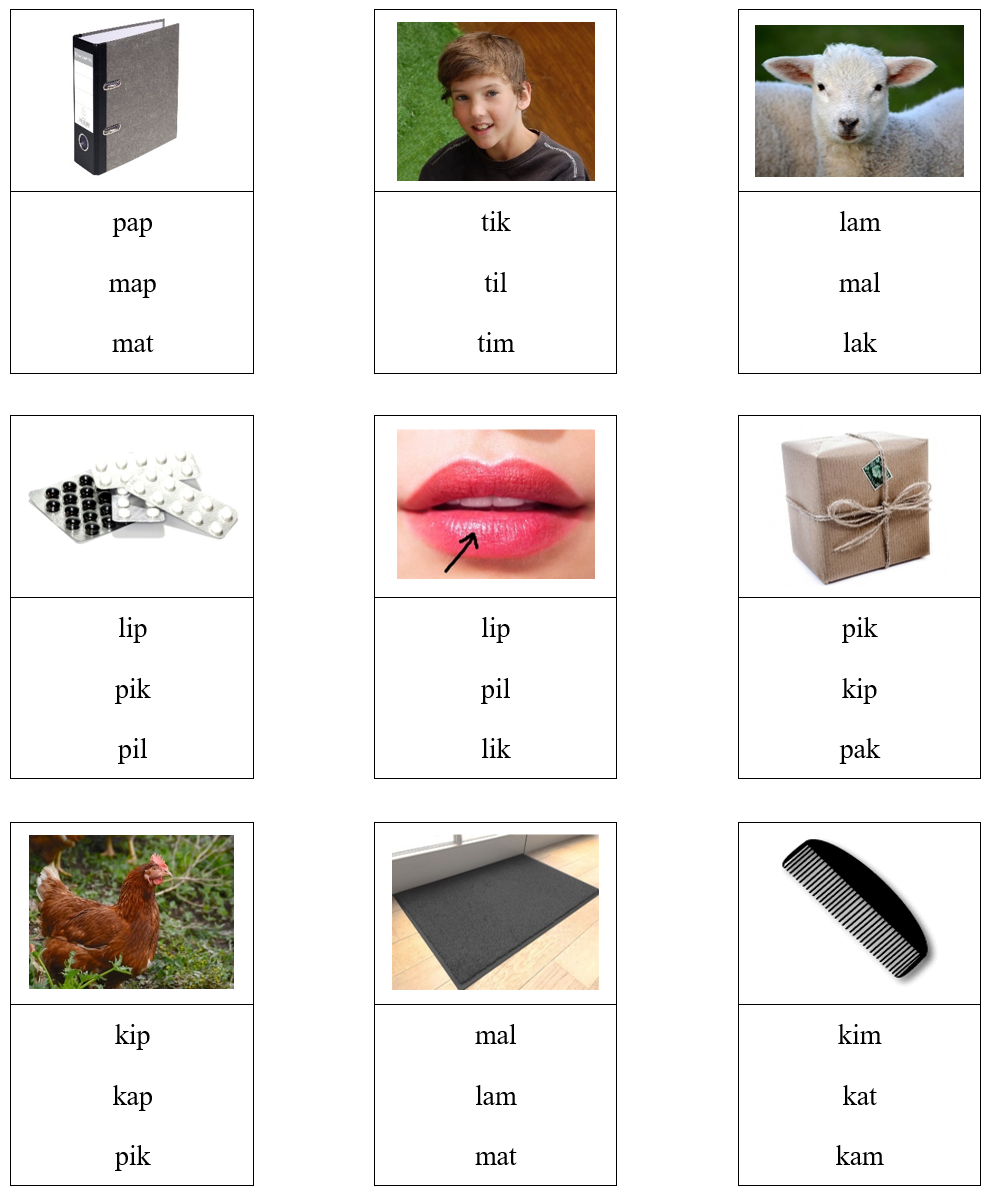 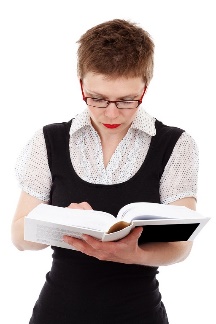 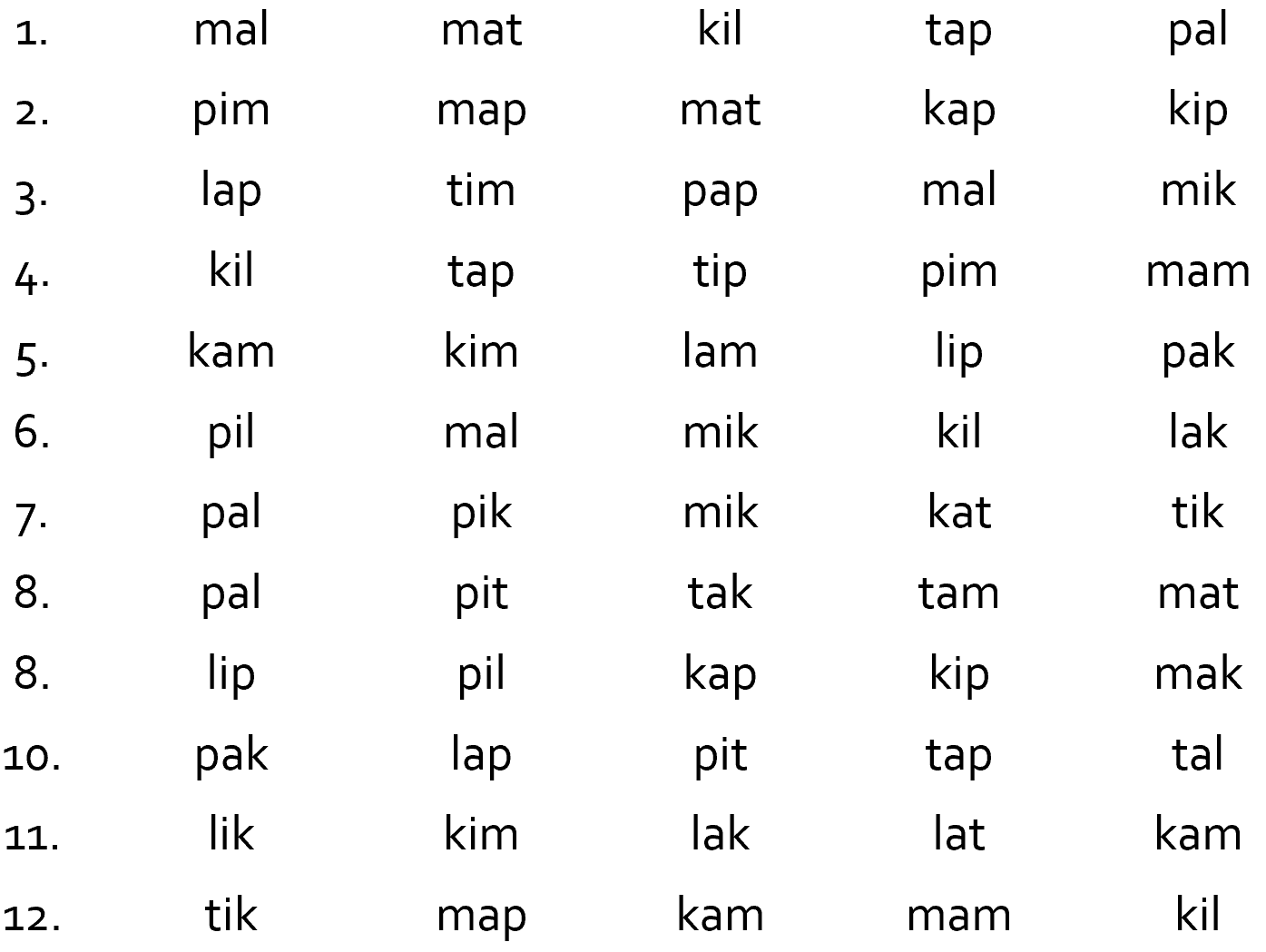 RW 4: lees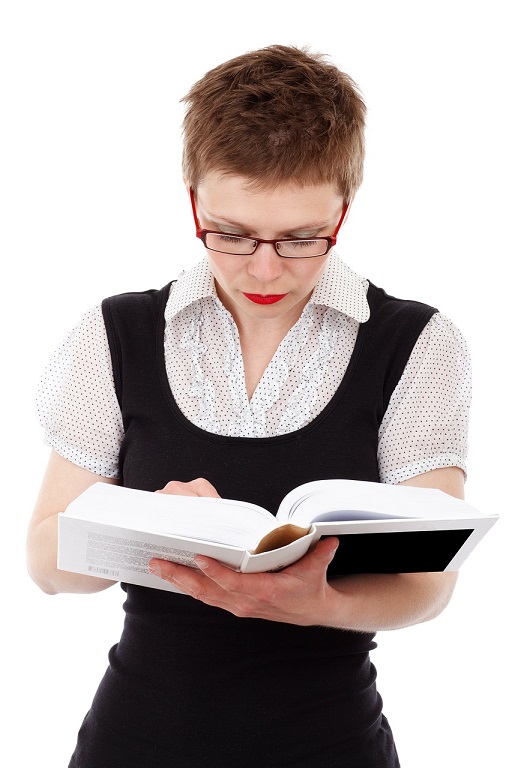 					 lees
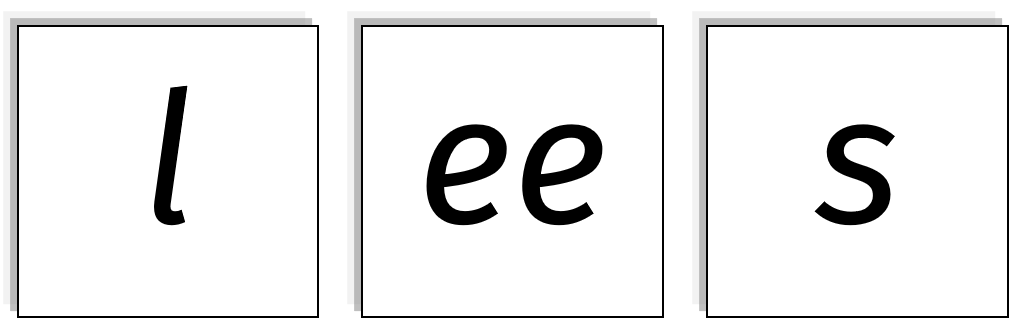 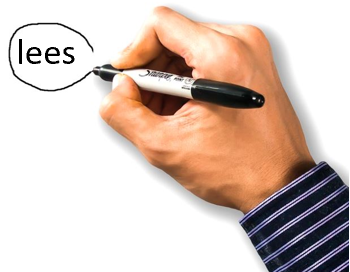 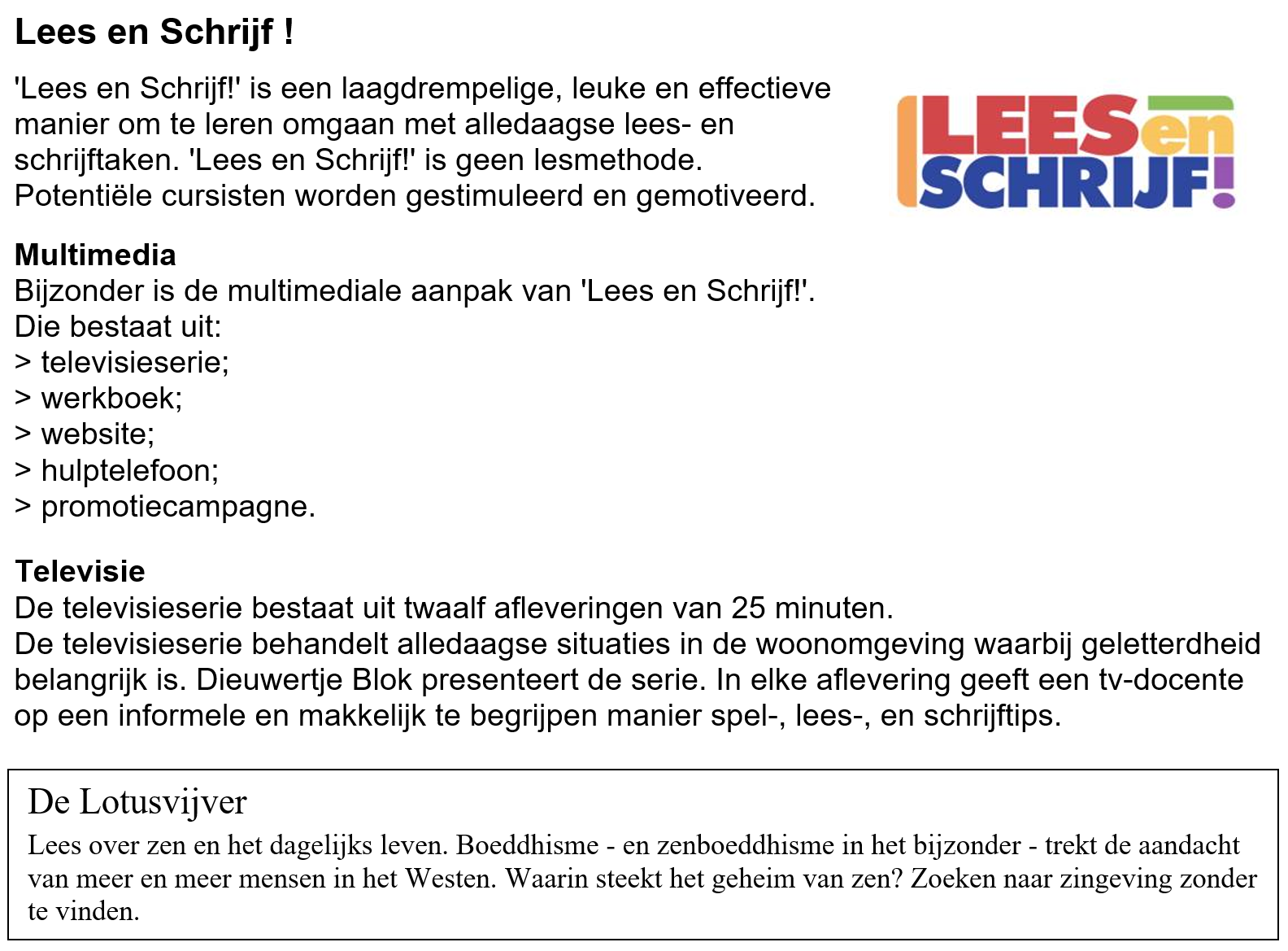 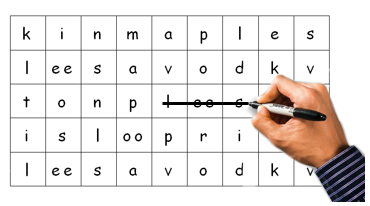 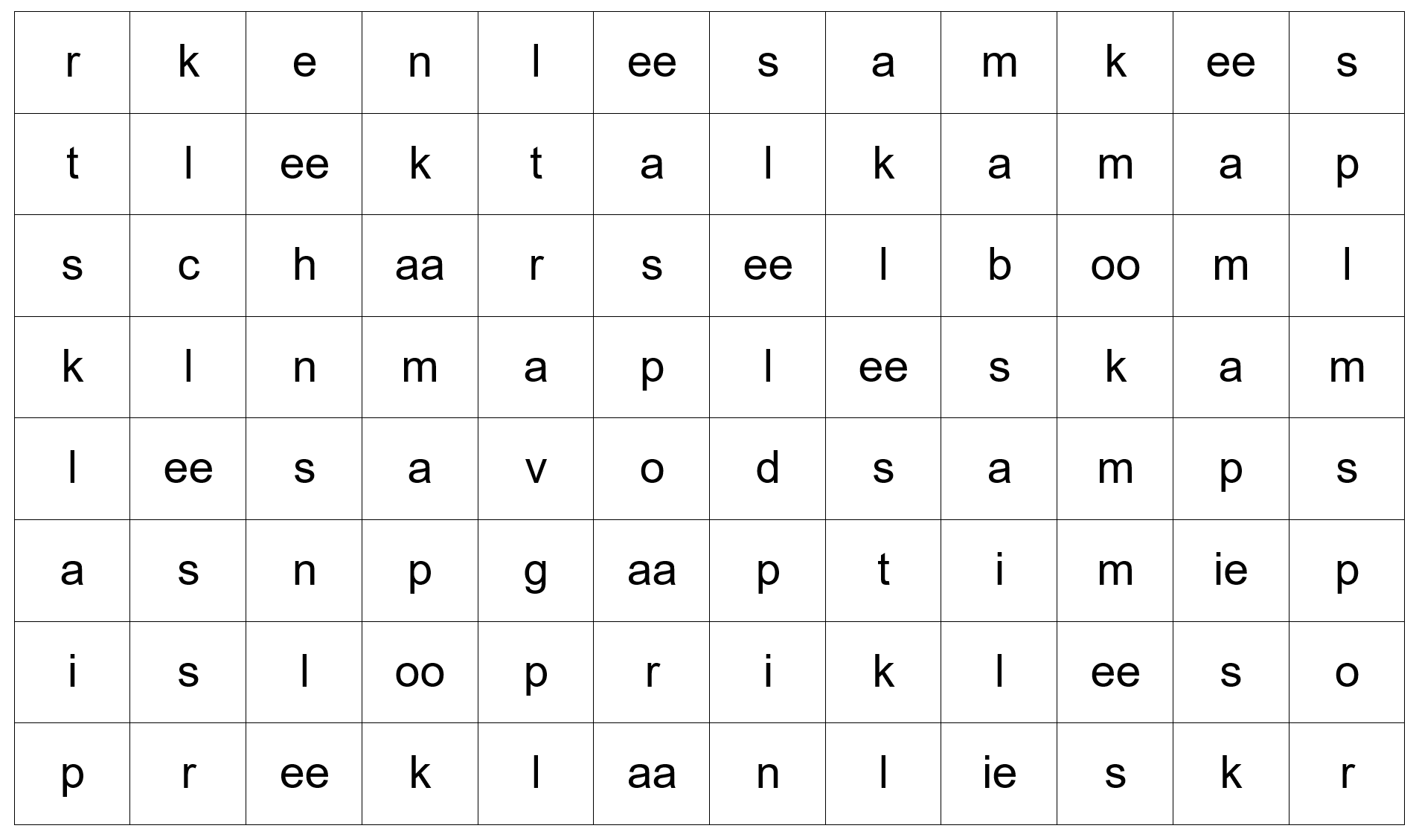 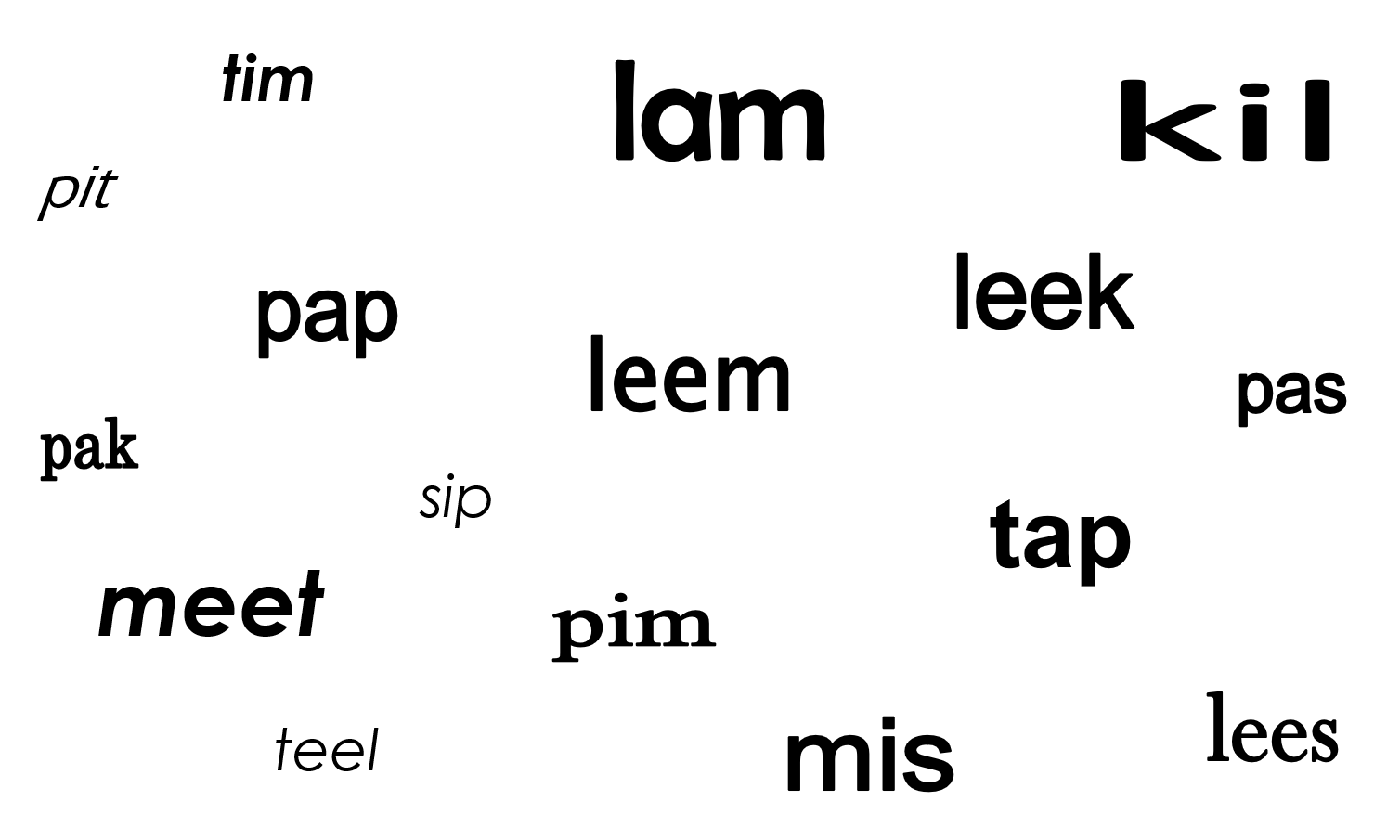 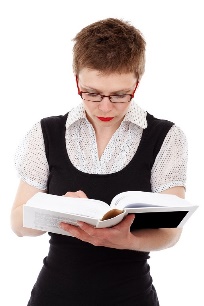 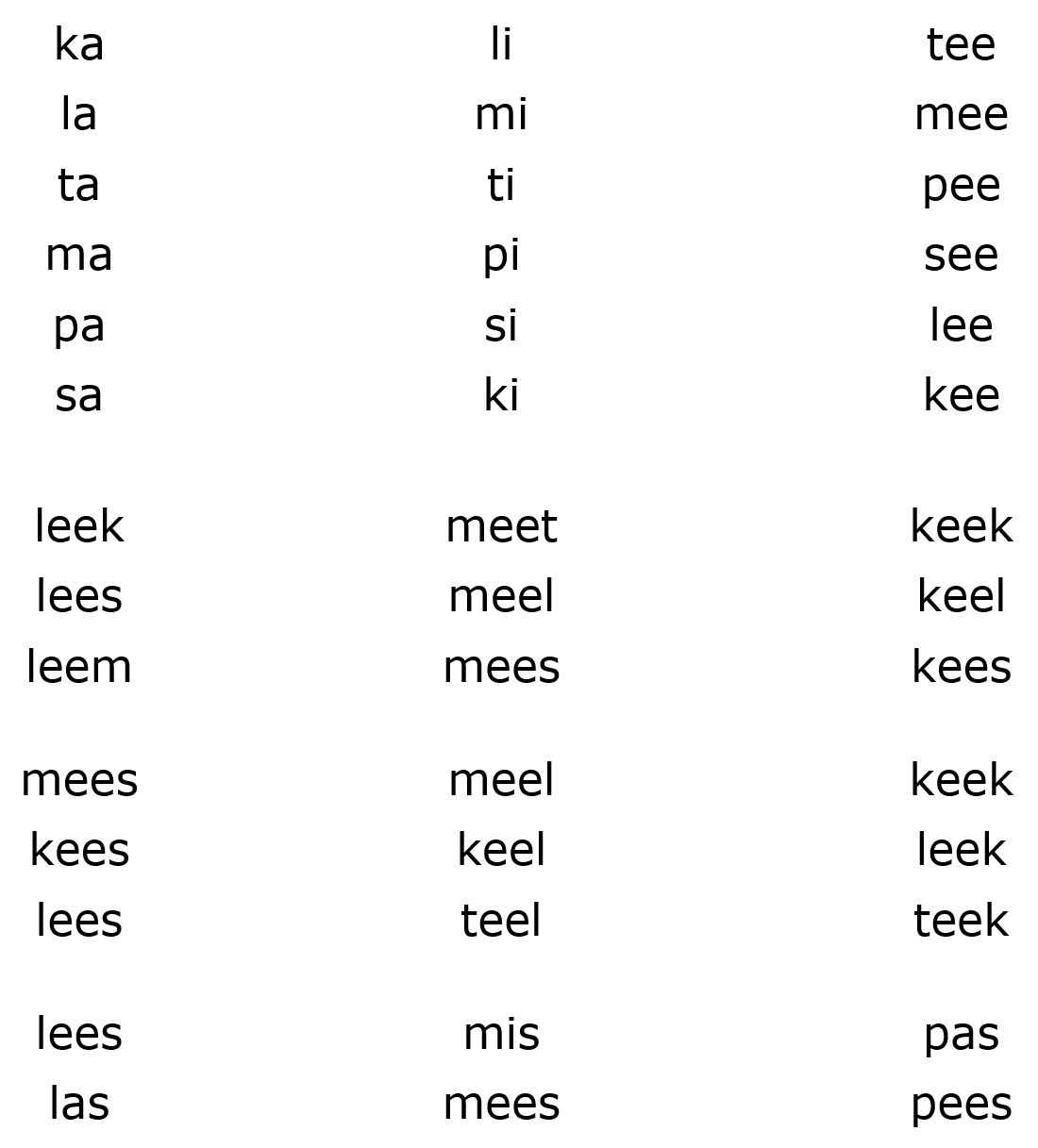 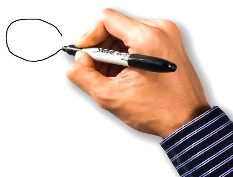 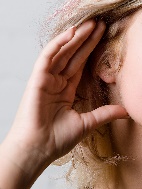 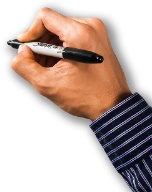 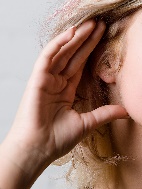 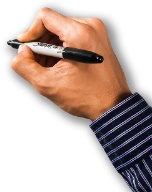 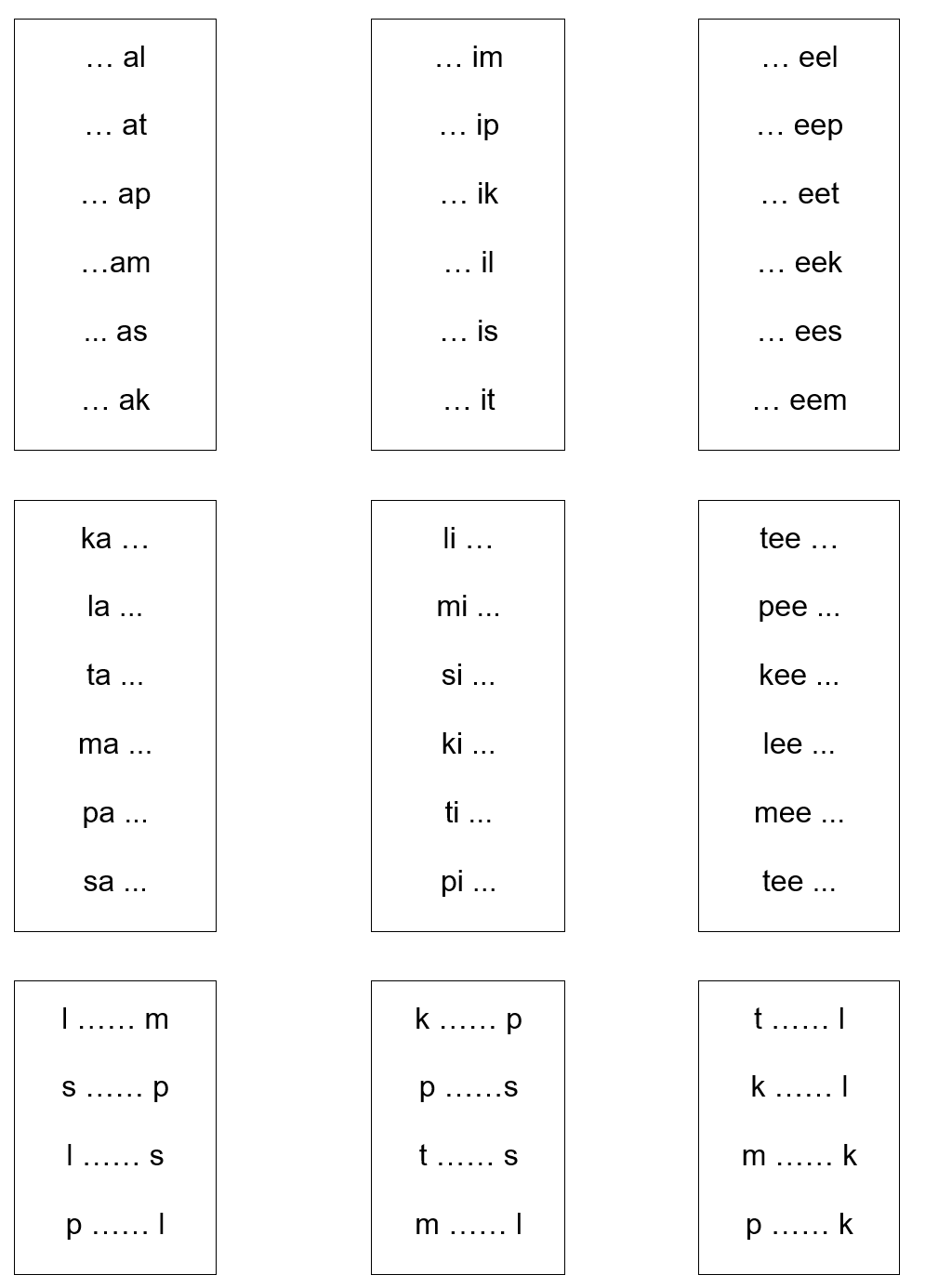 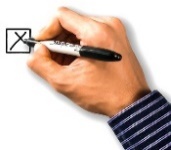 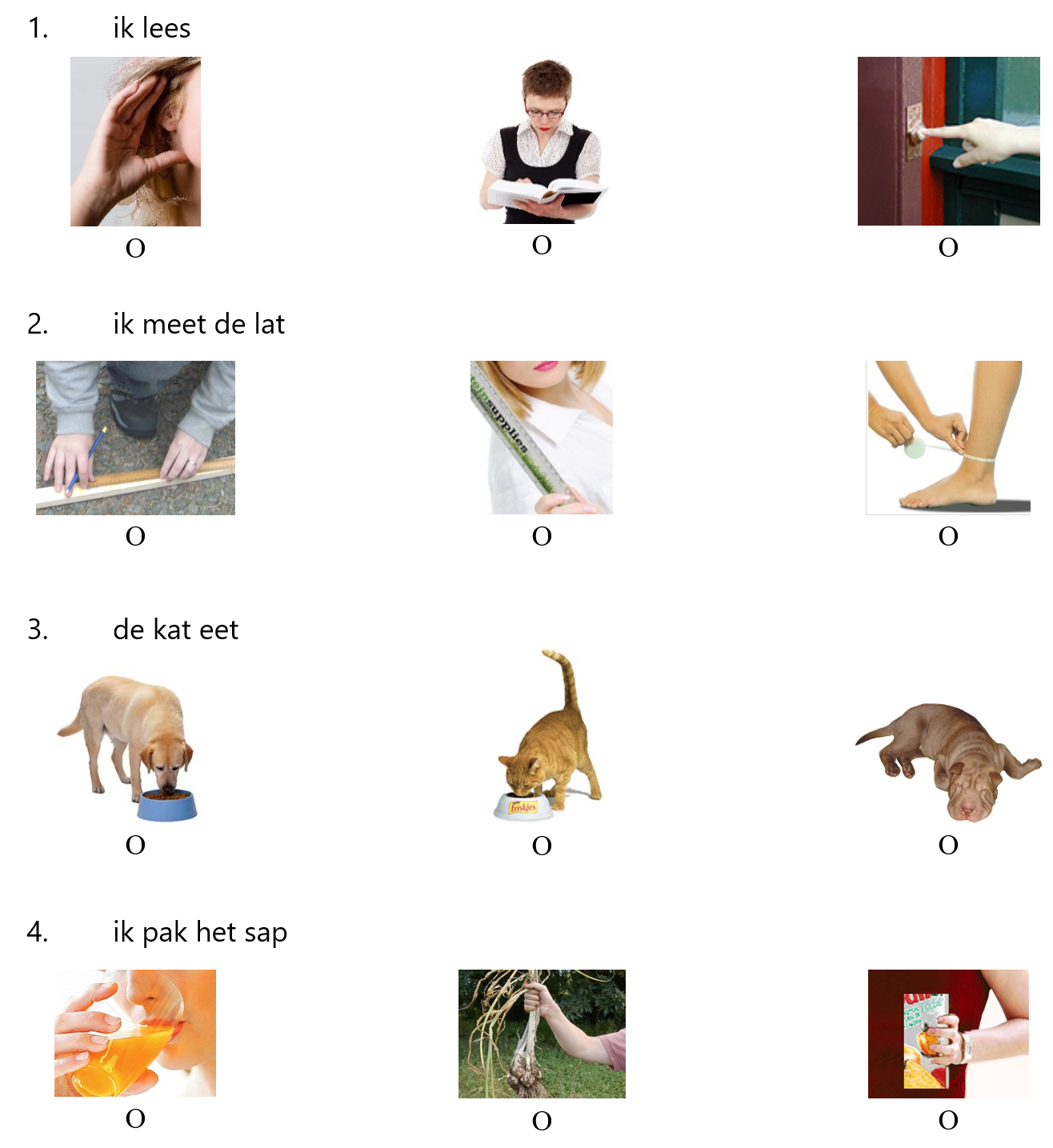 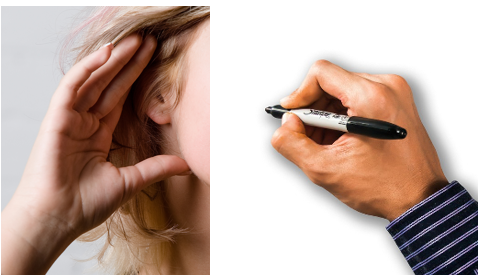 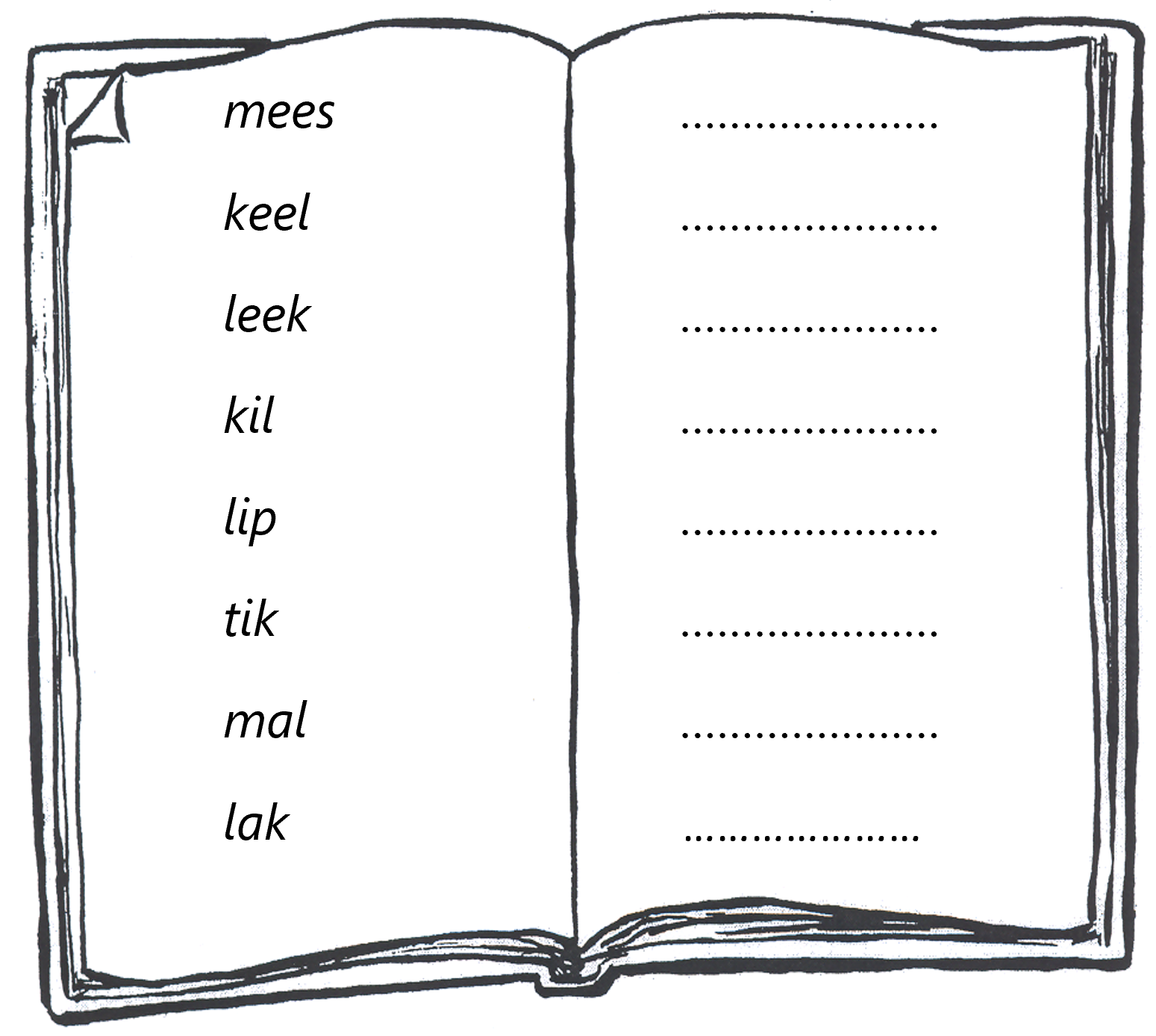 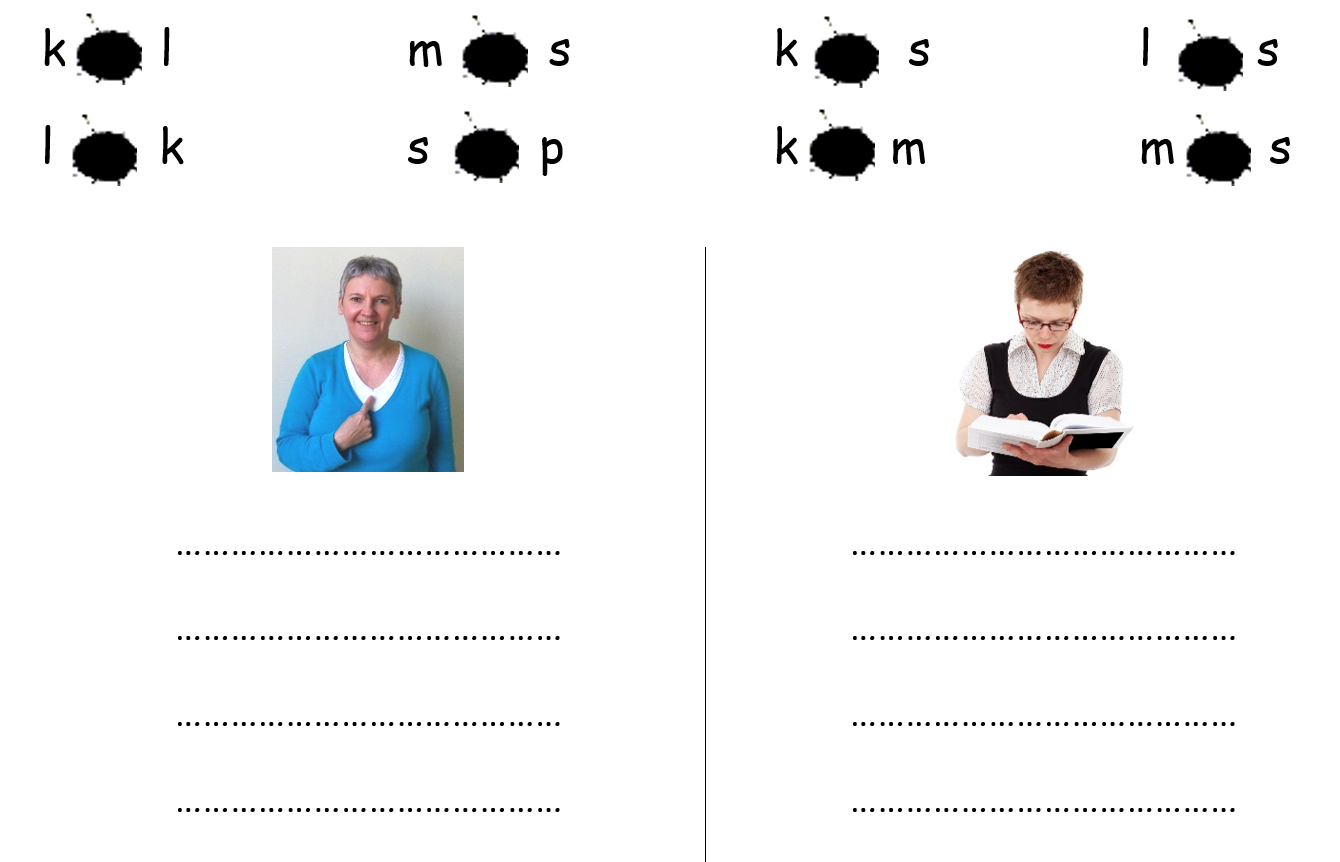 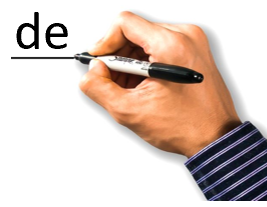 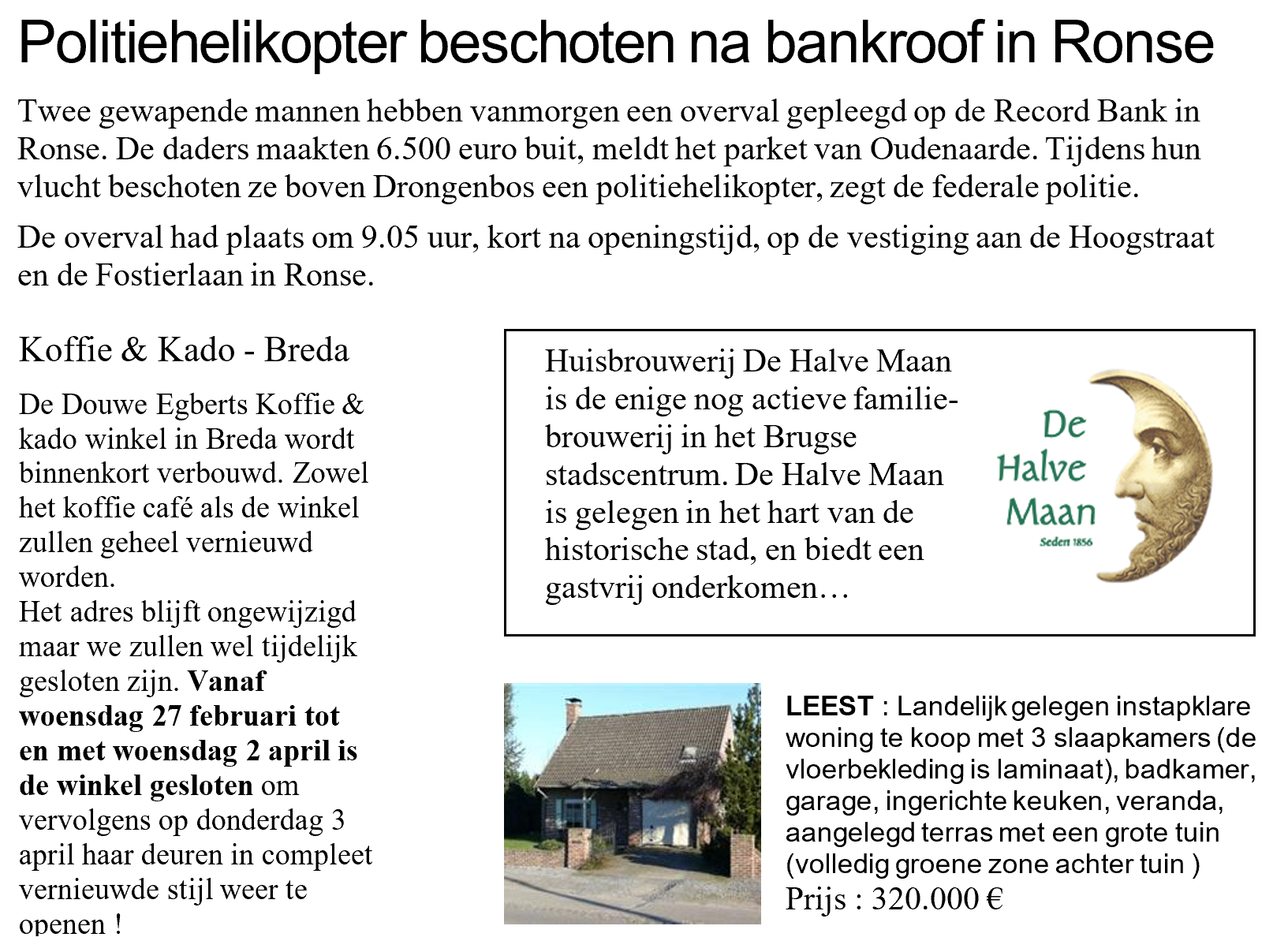 RW 5: raam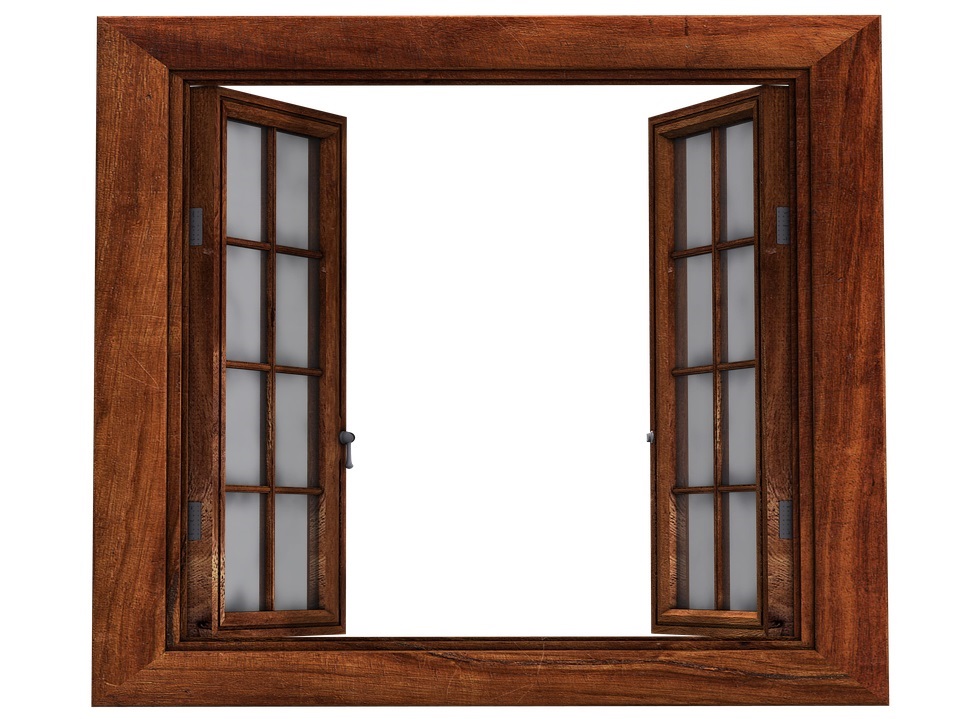 raam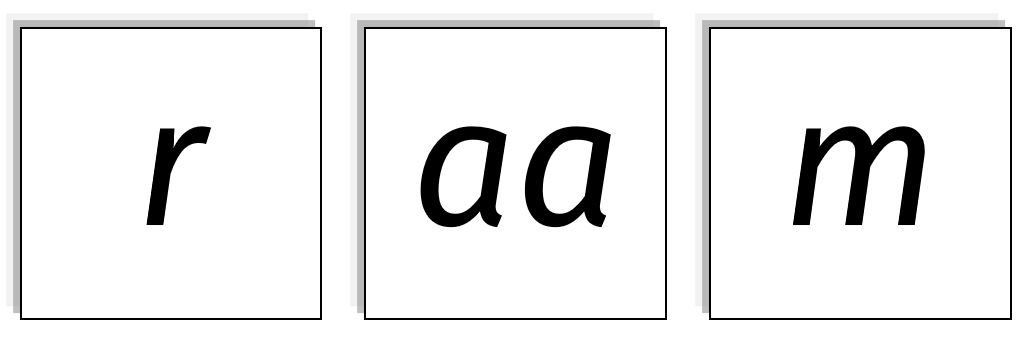 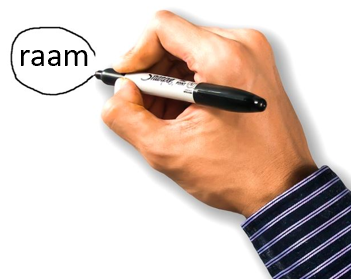 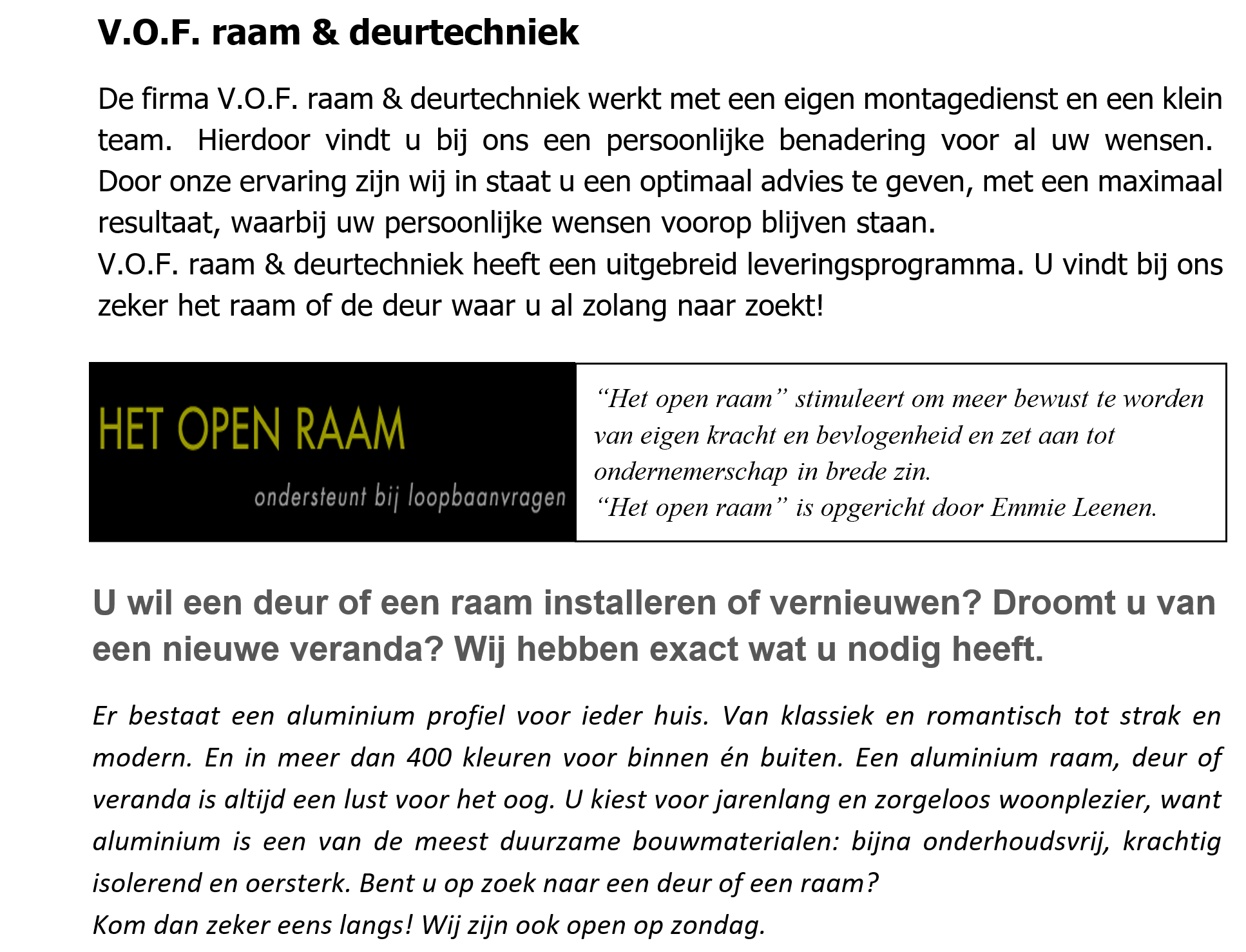 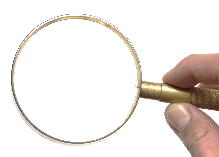 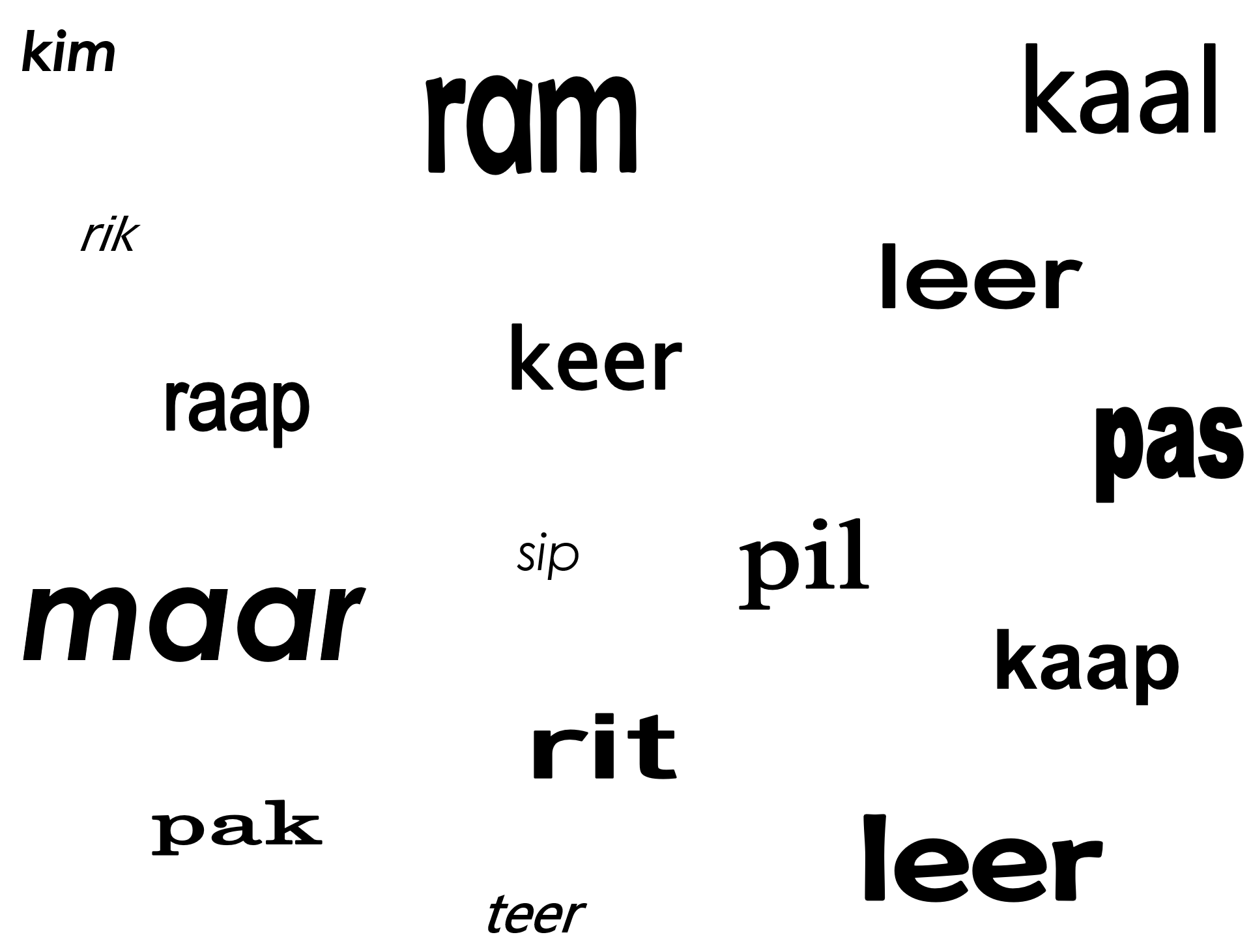 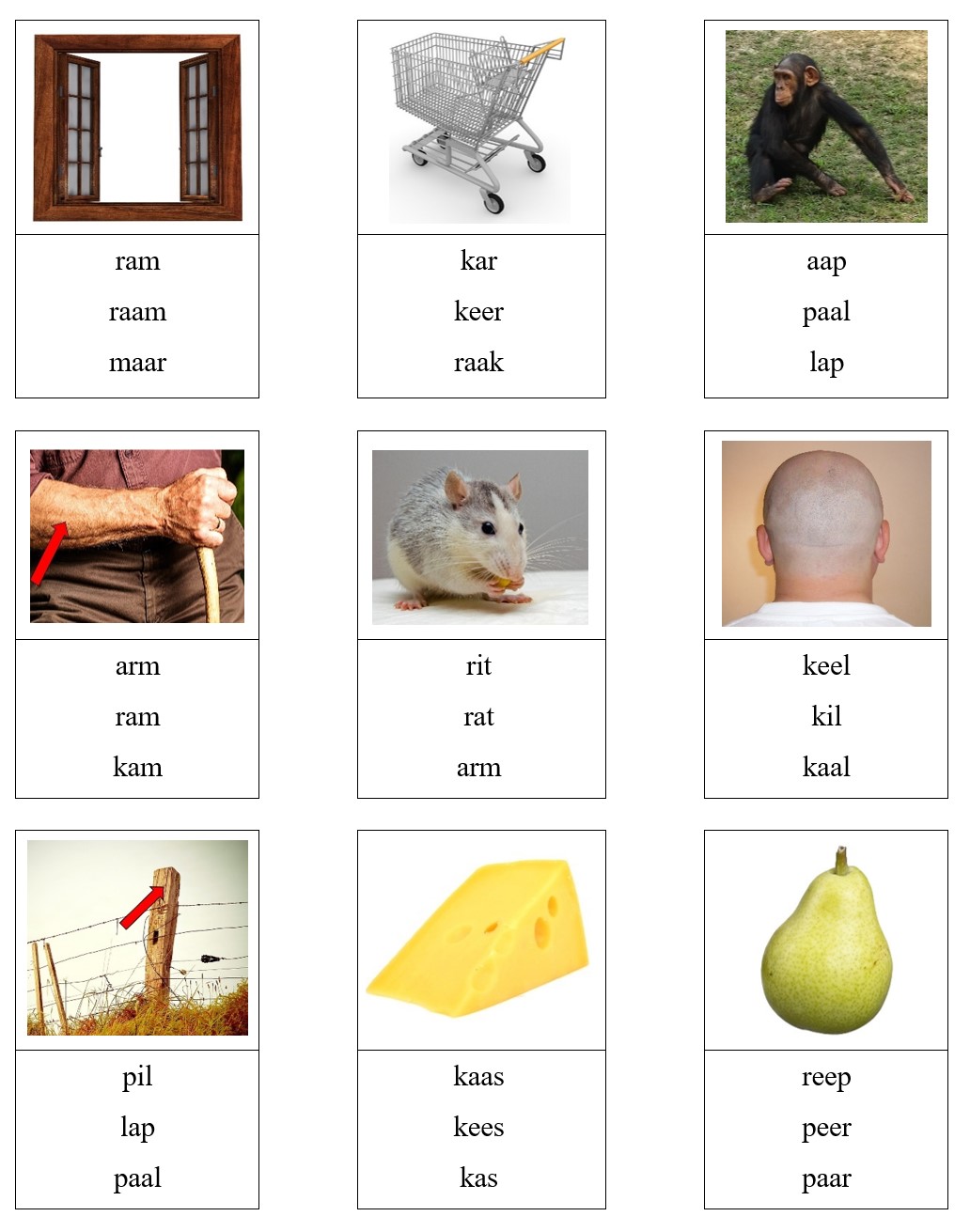 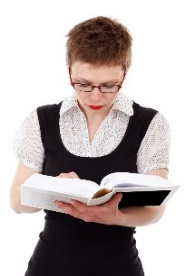 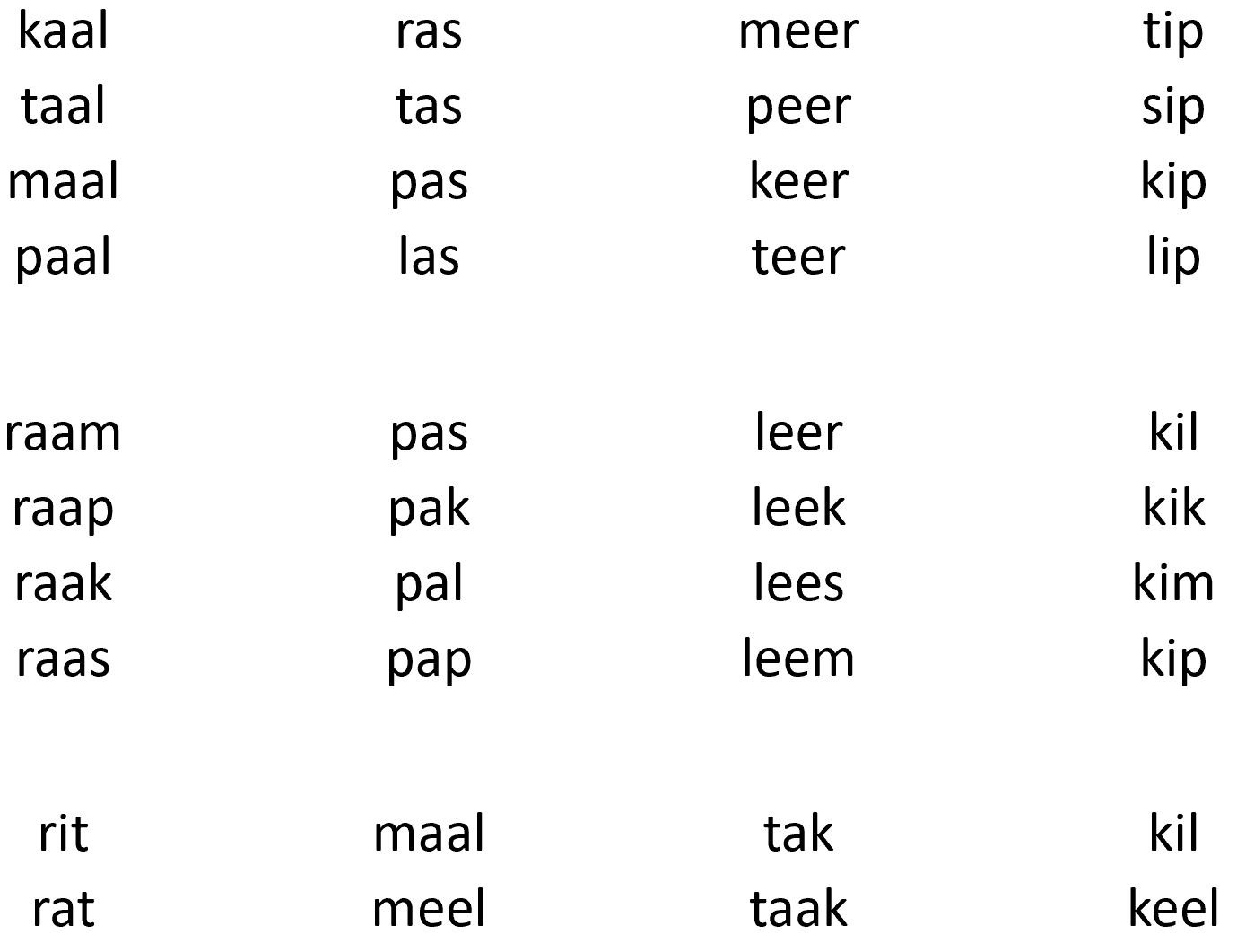 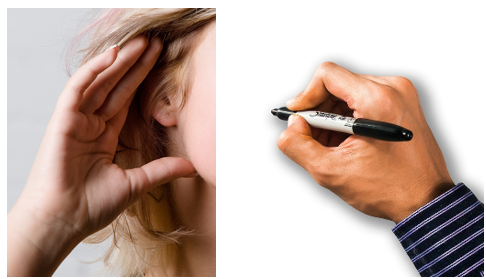 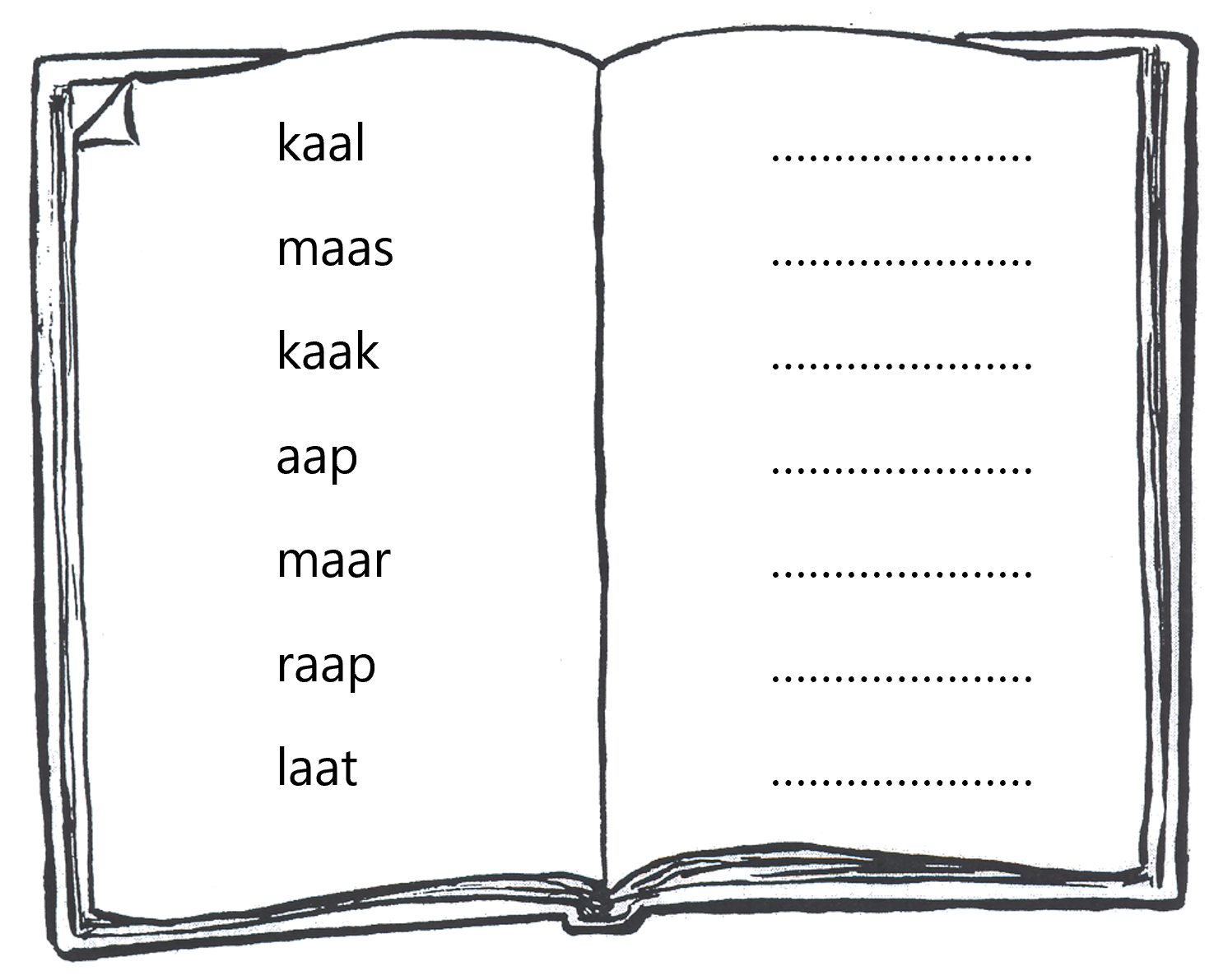 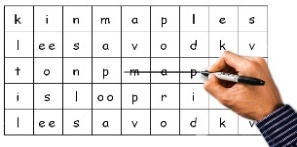 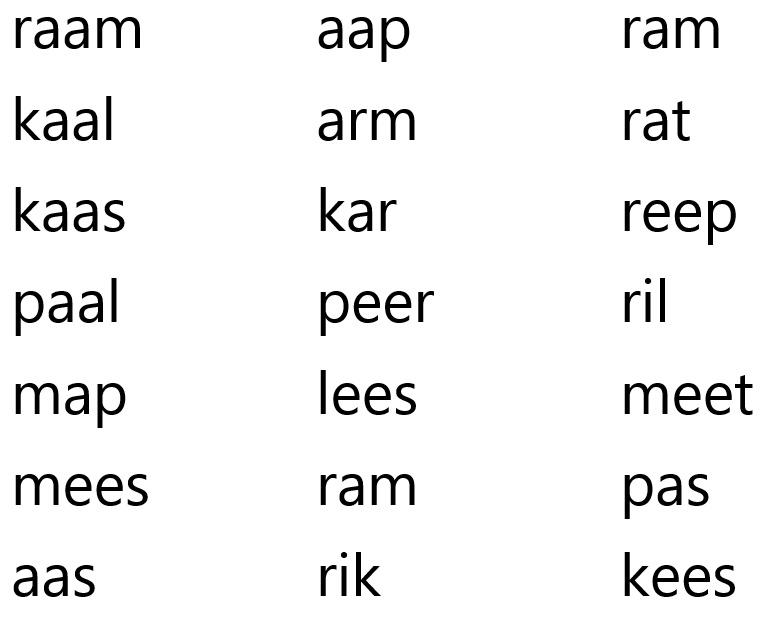 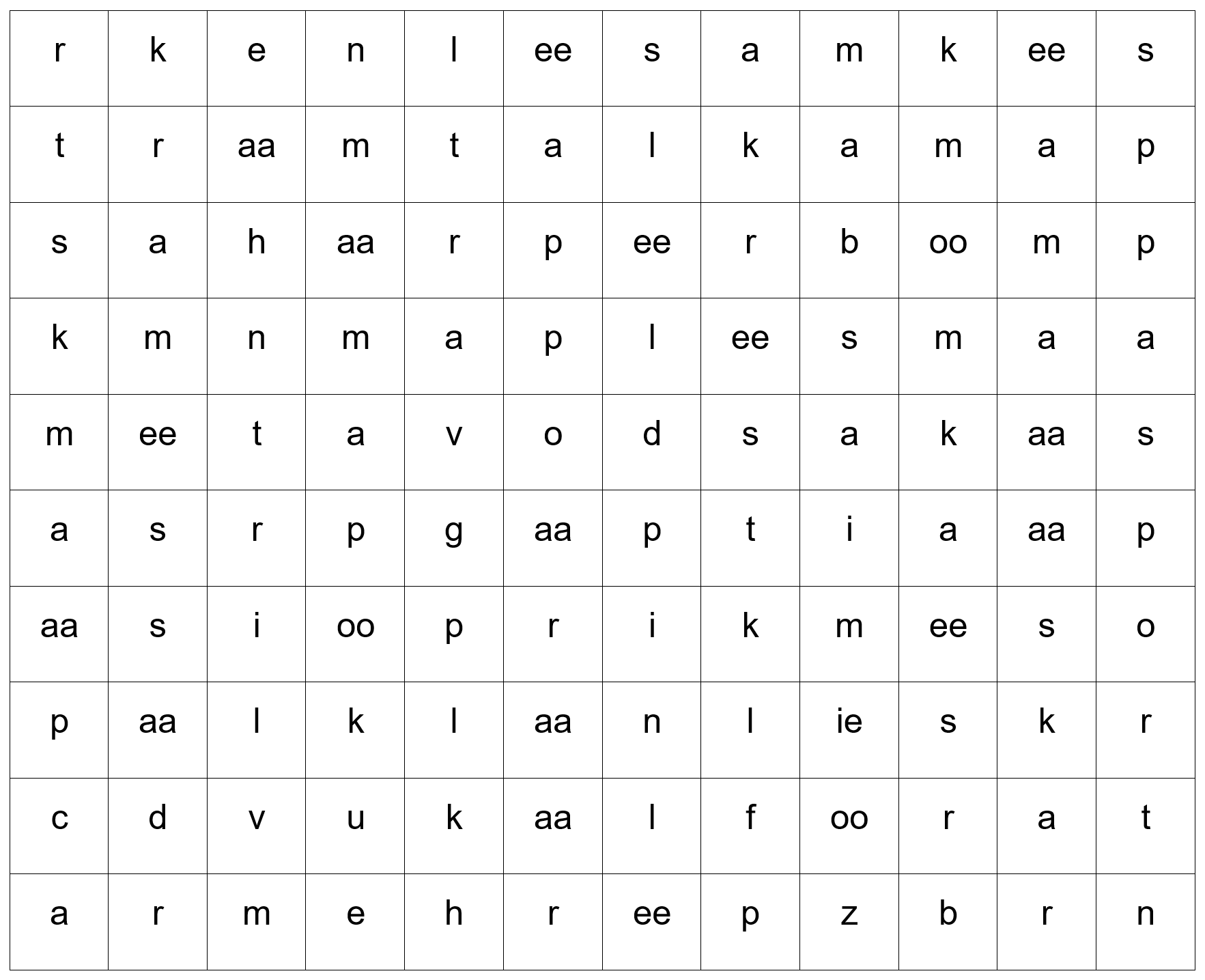 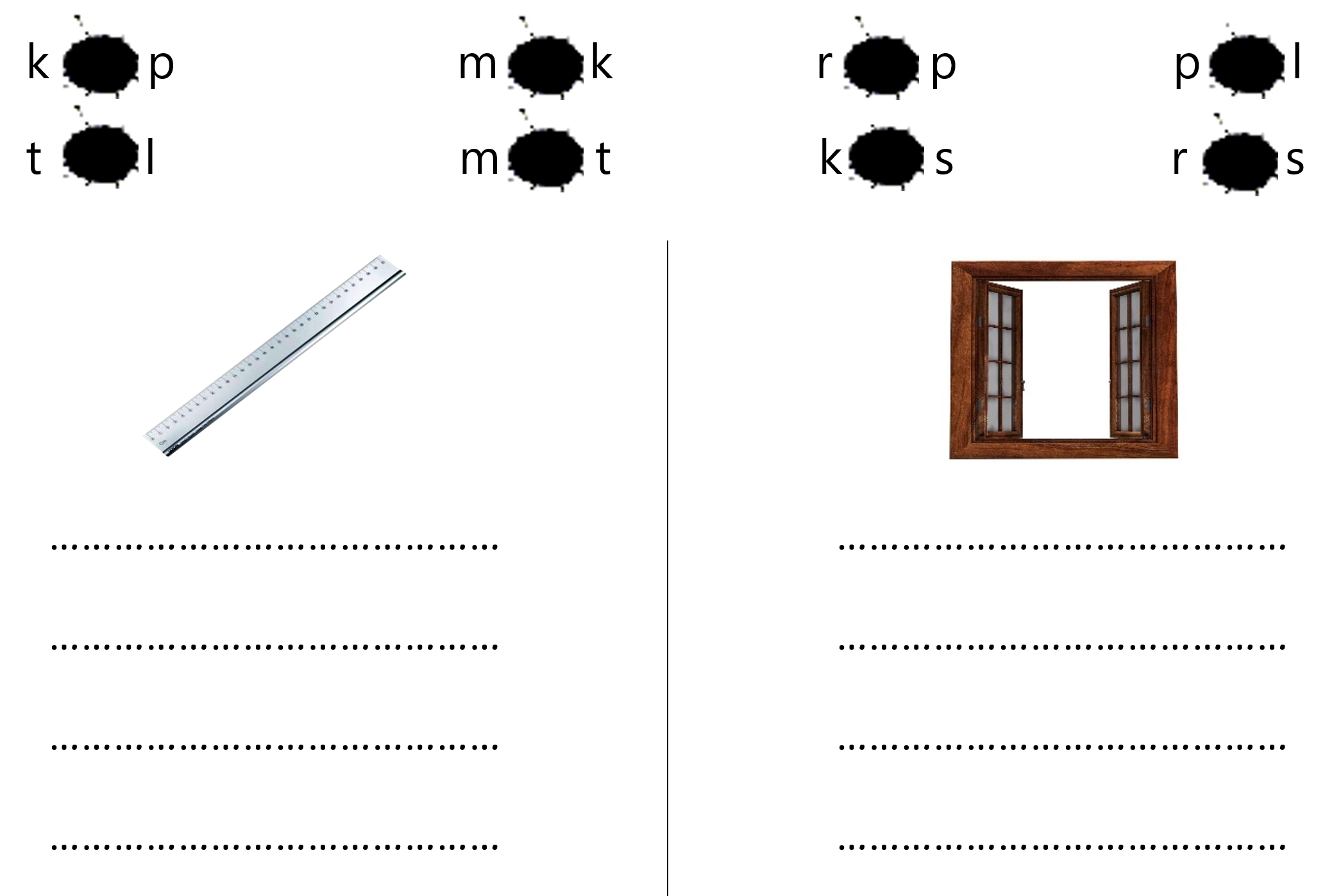 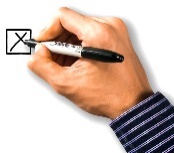 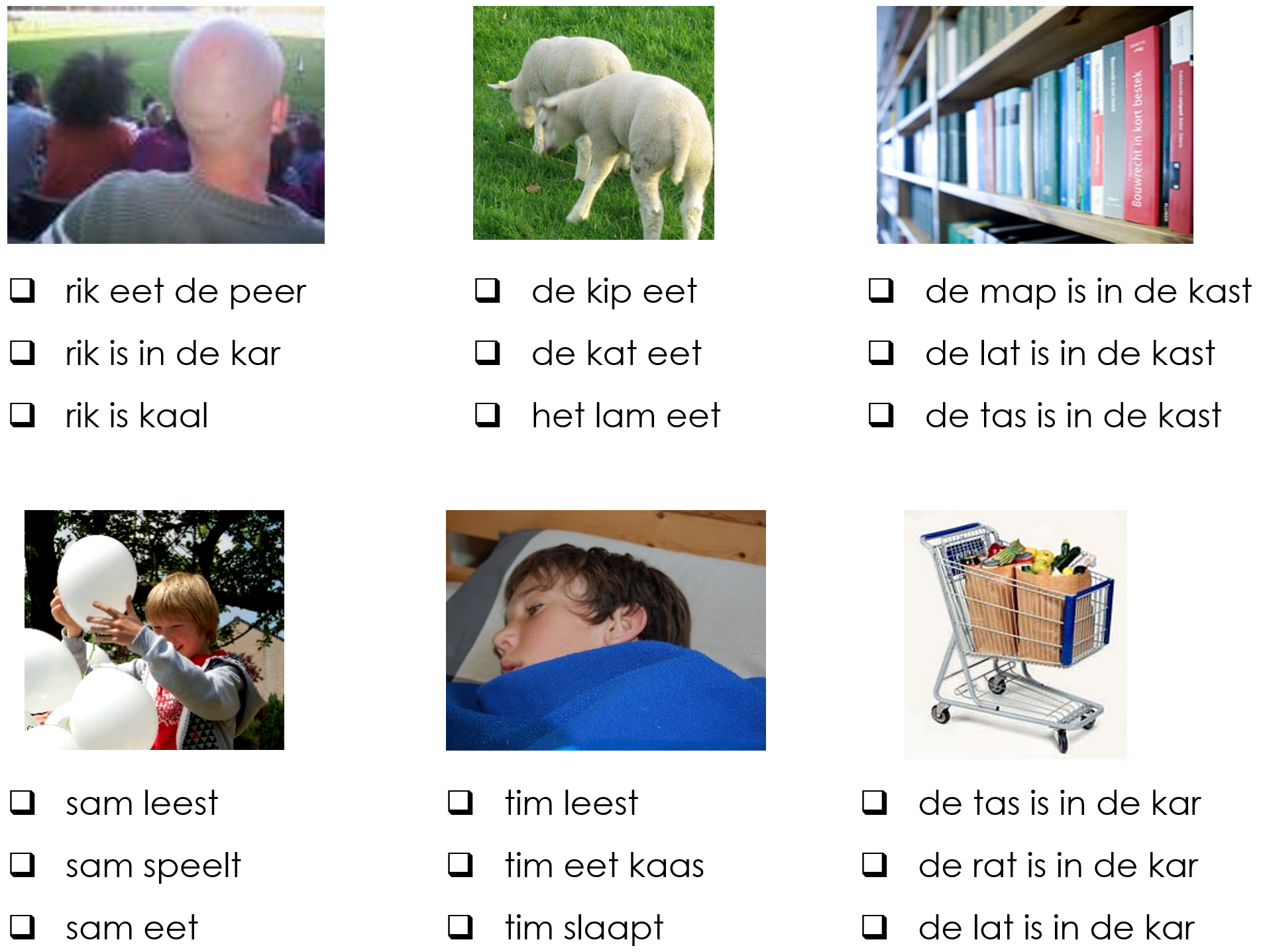 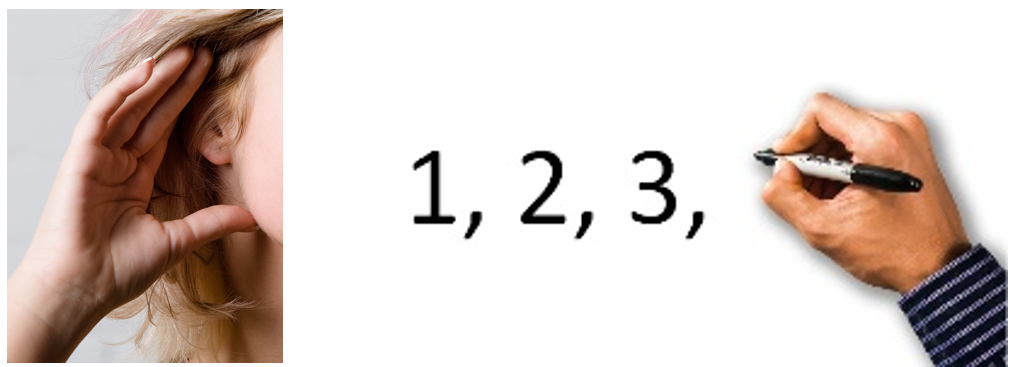 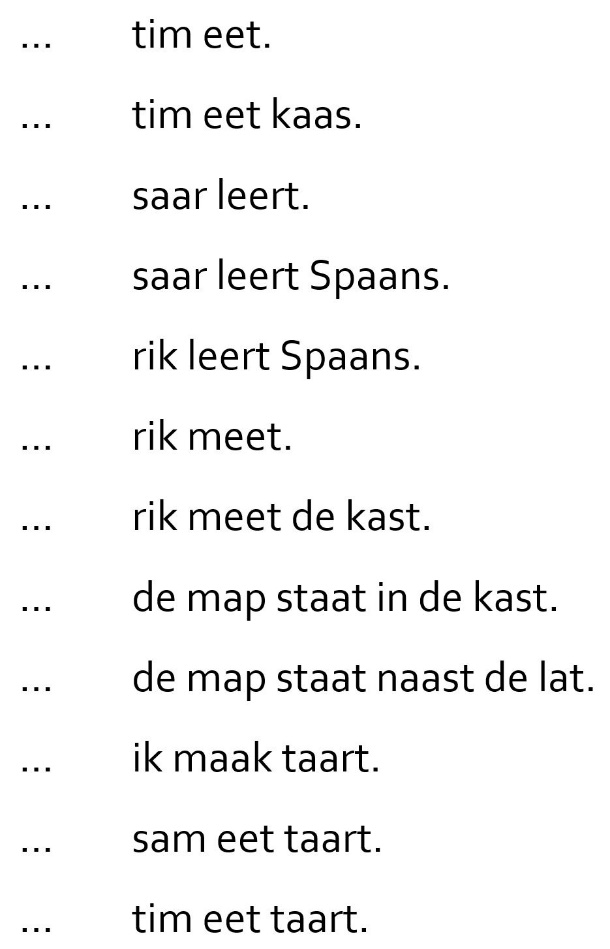 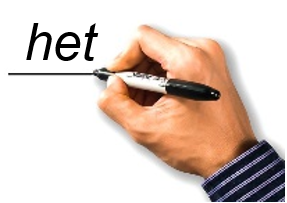 RW 6: pen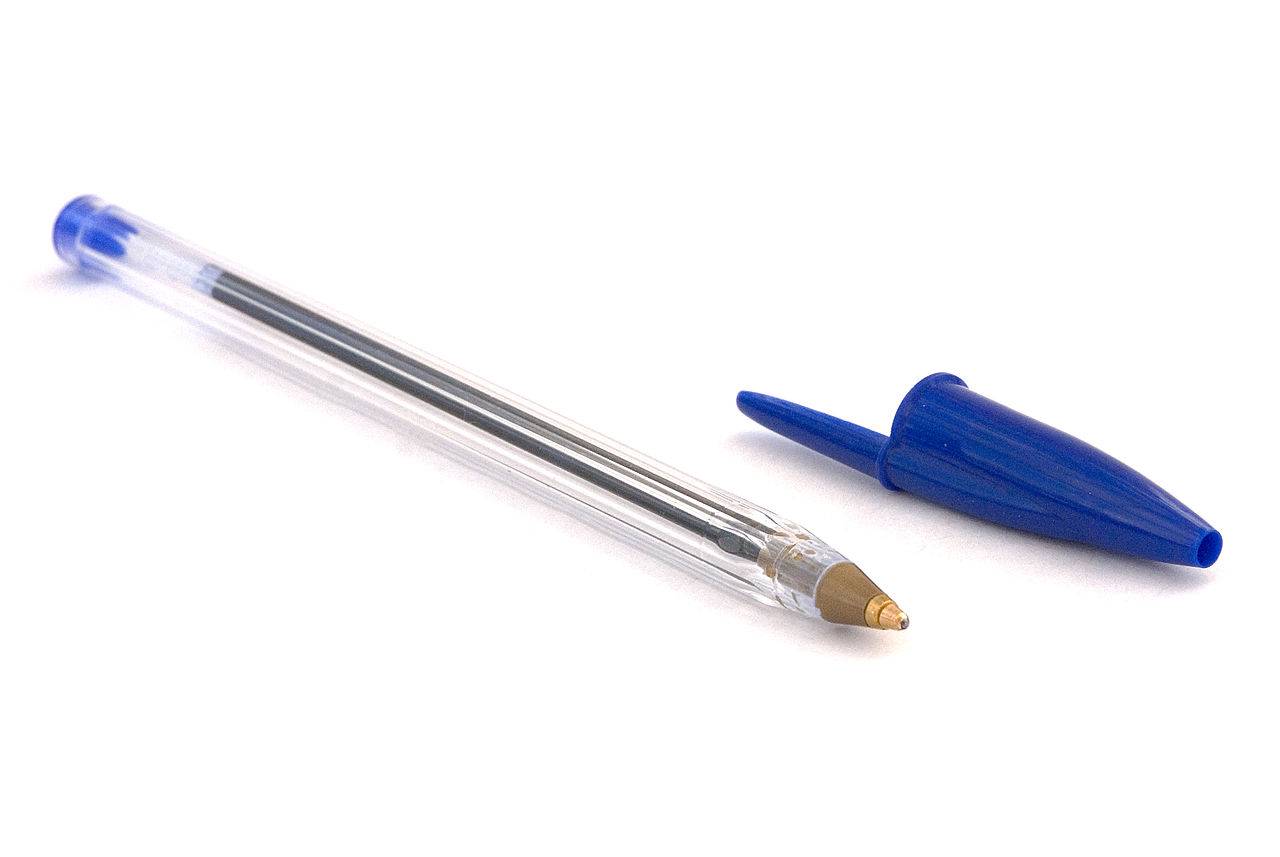 pen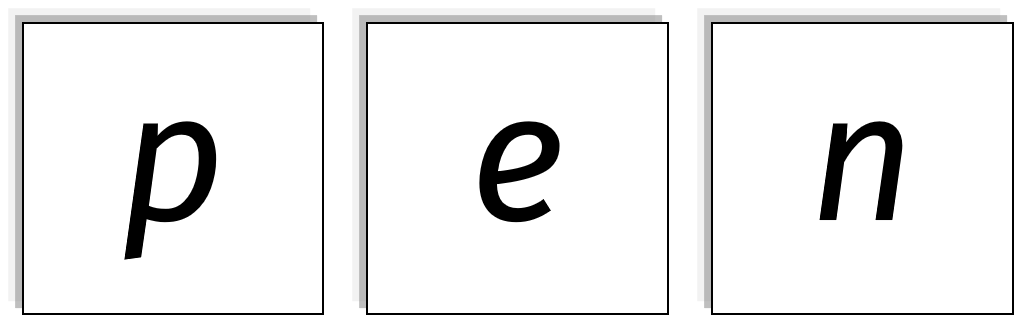 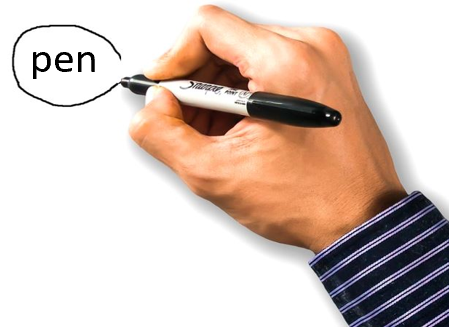 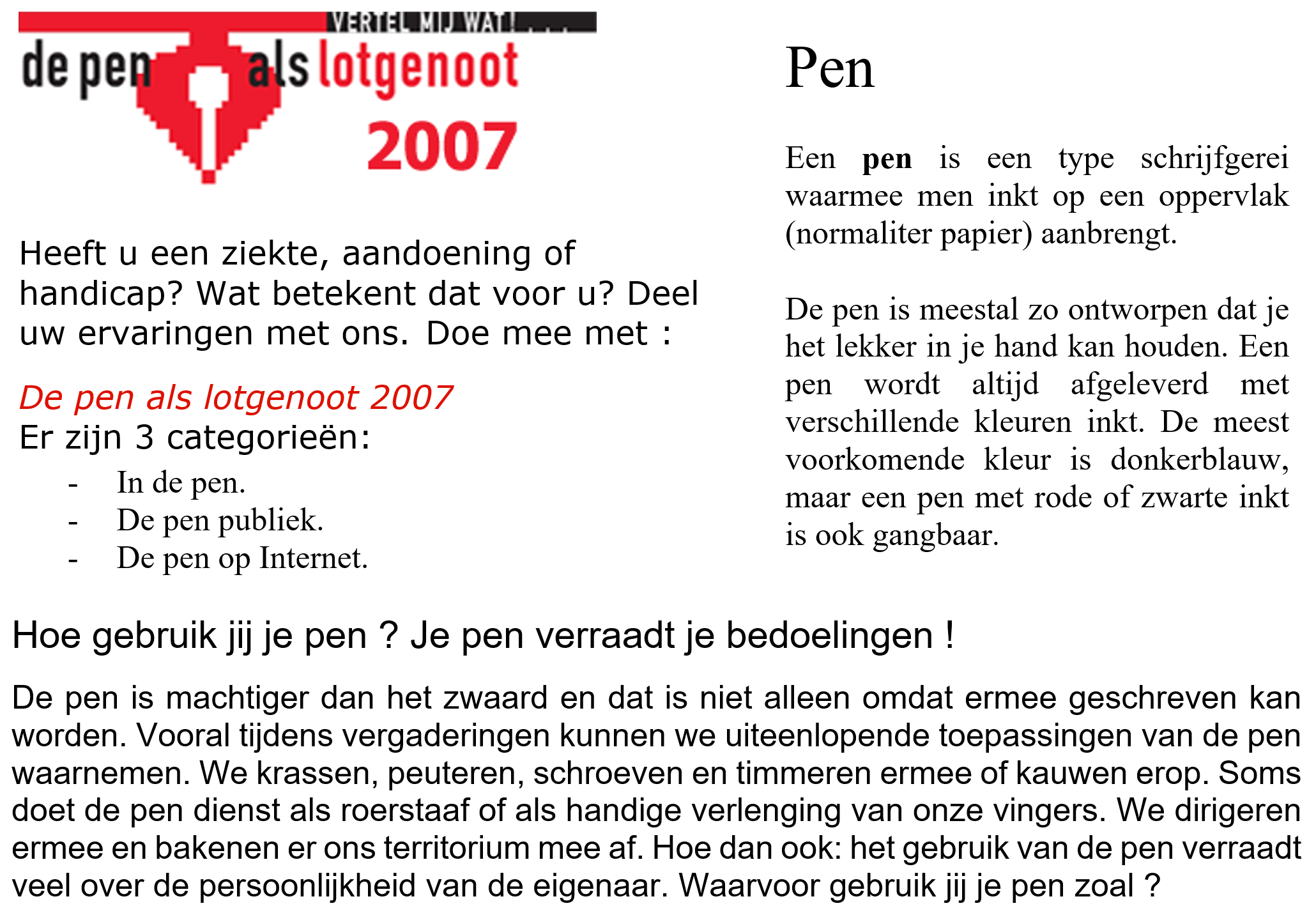 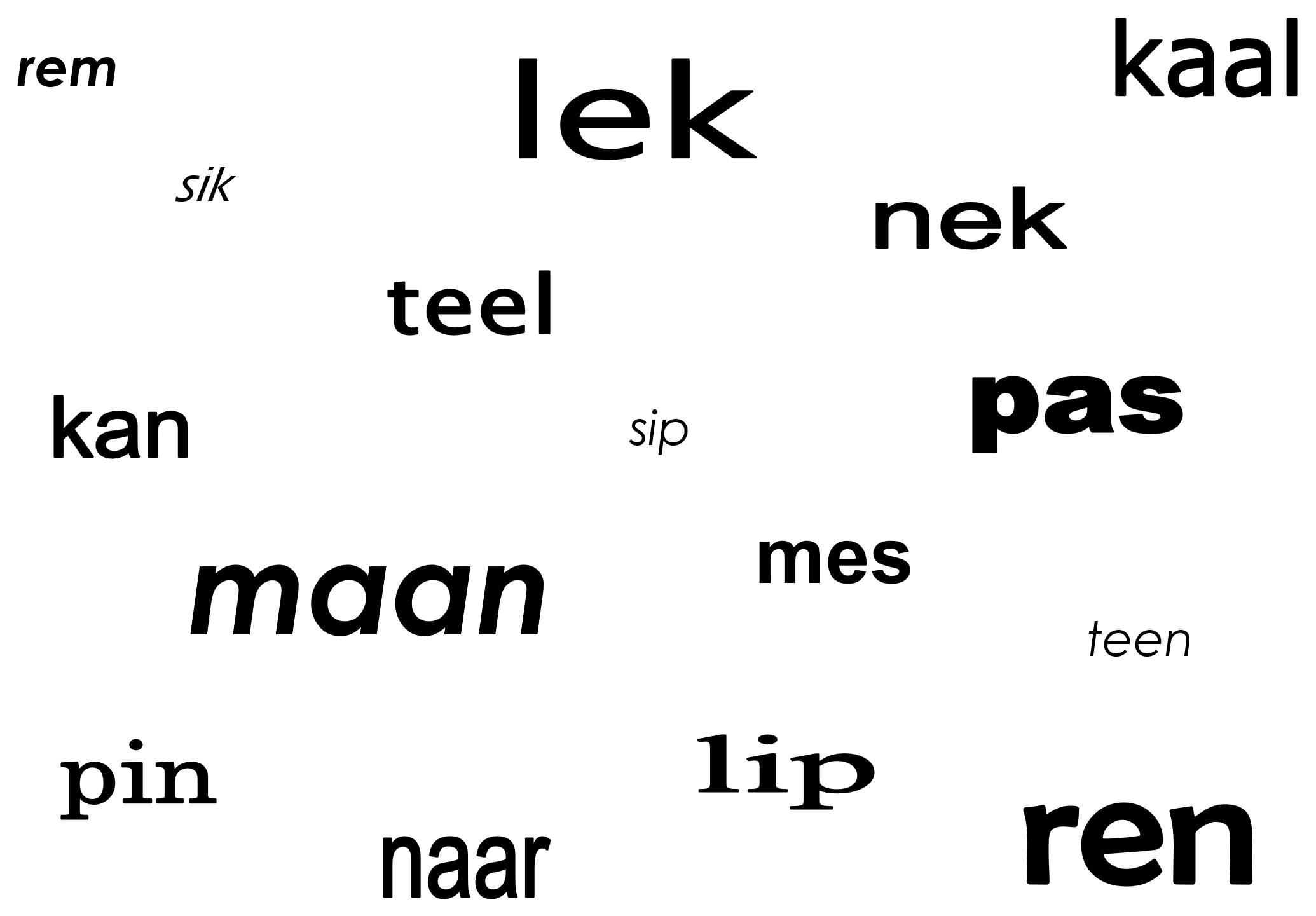 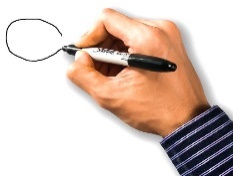 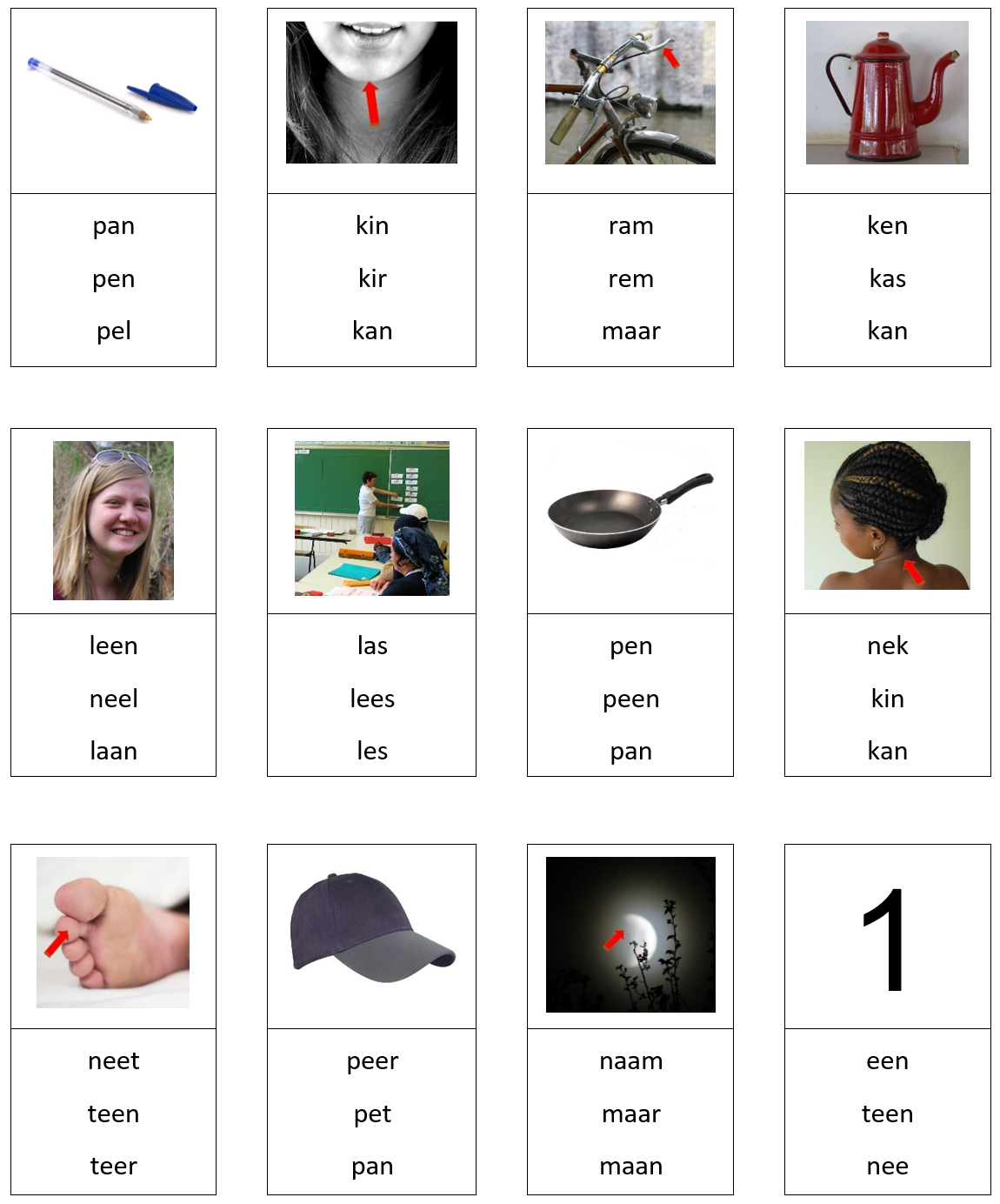 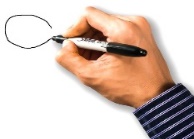 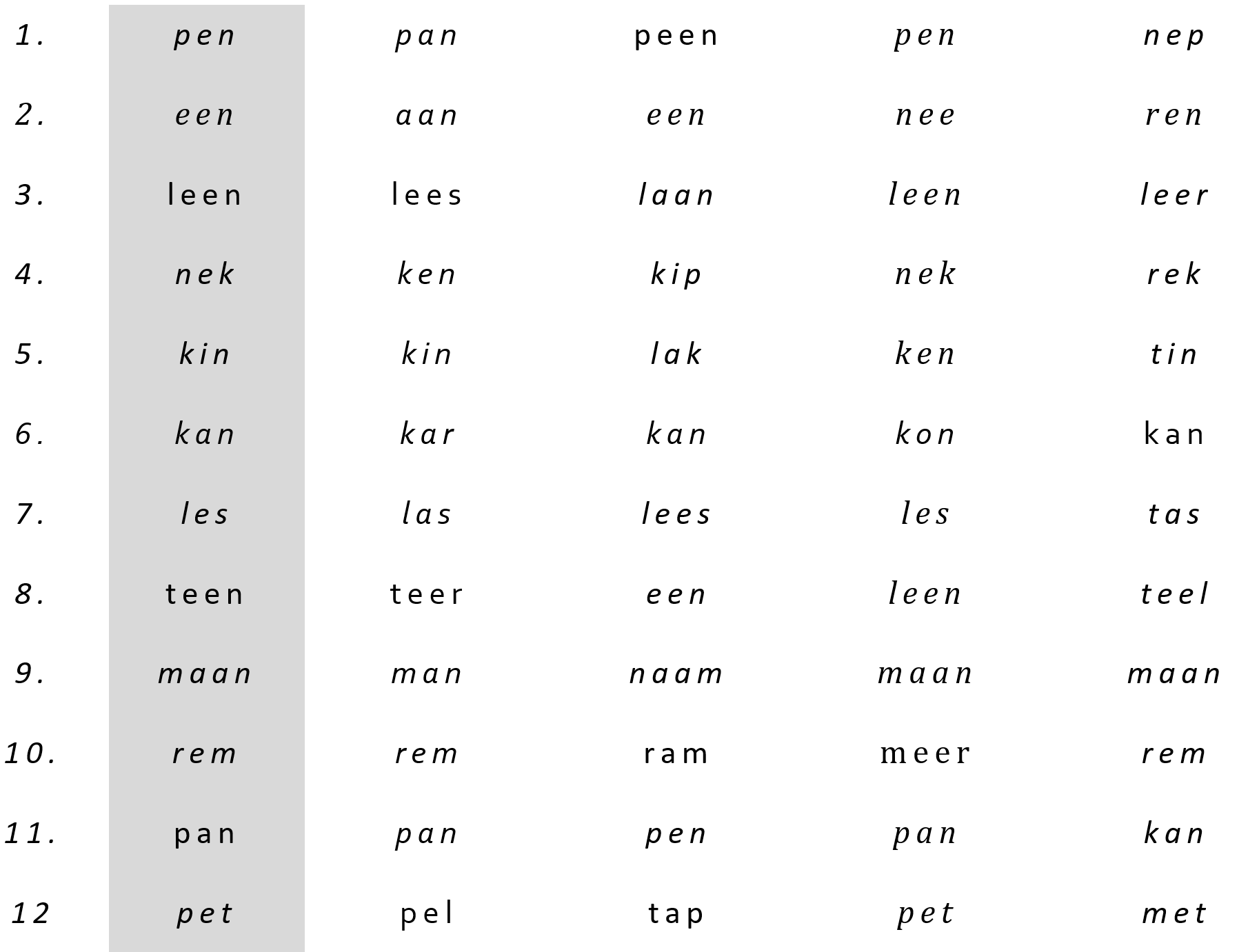 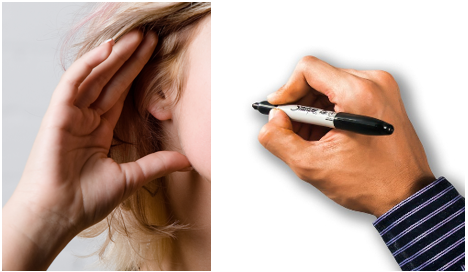 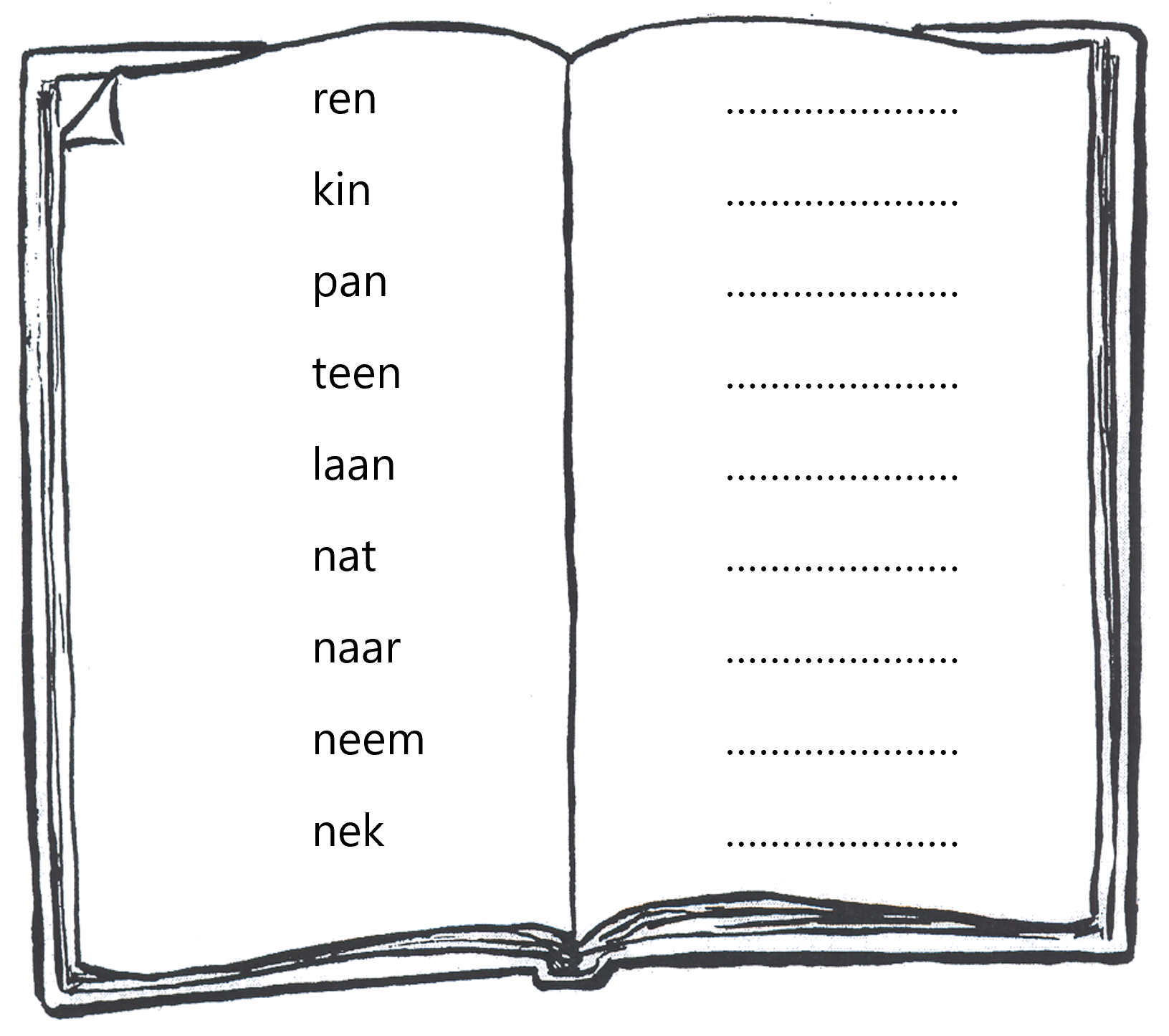 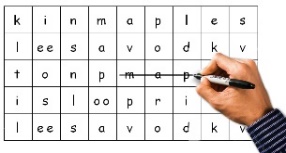 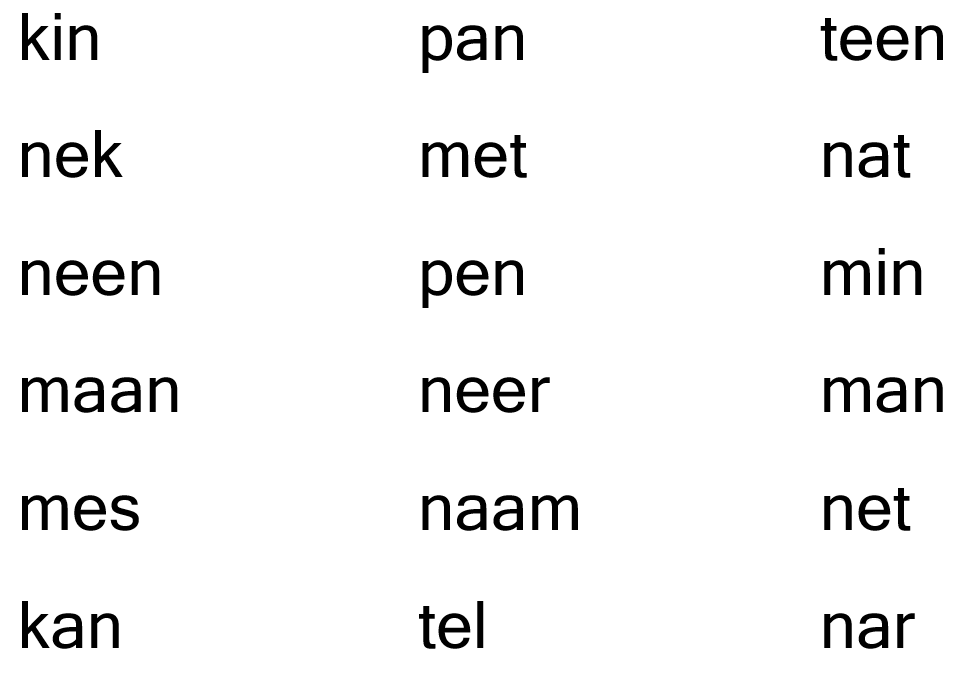 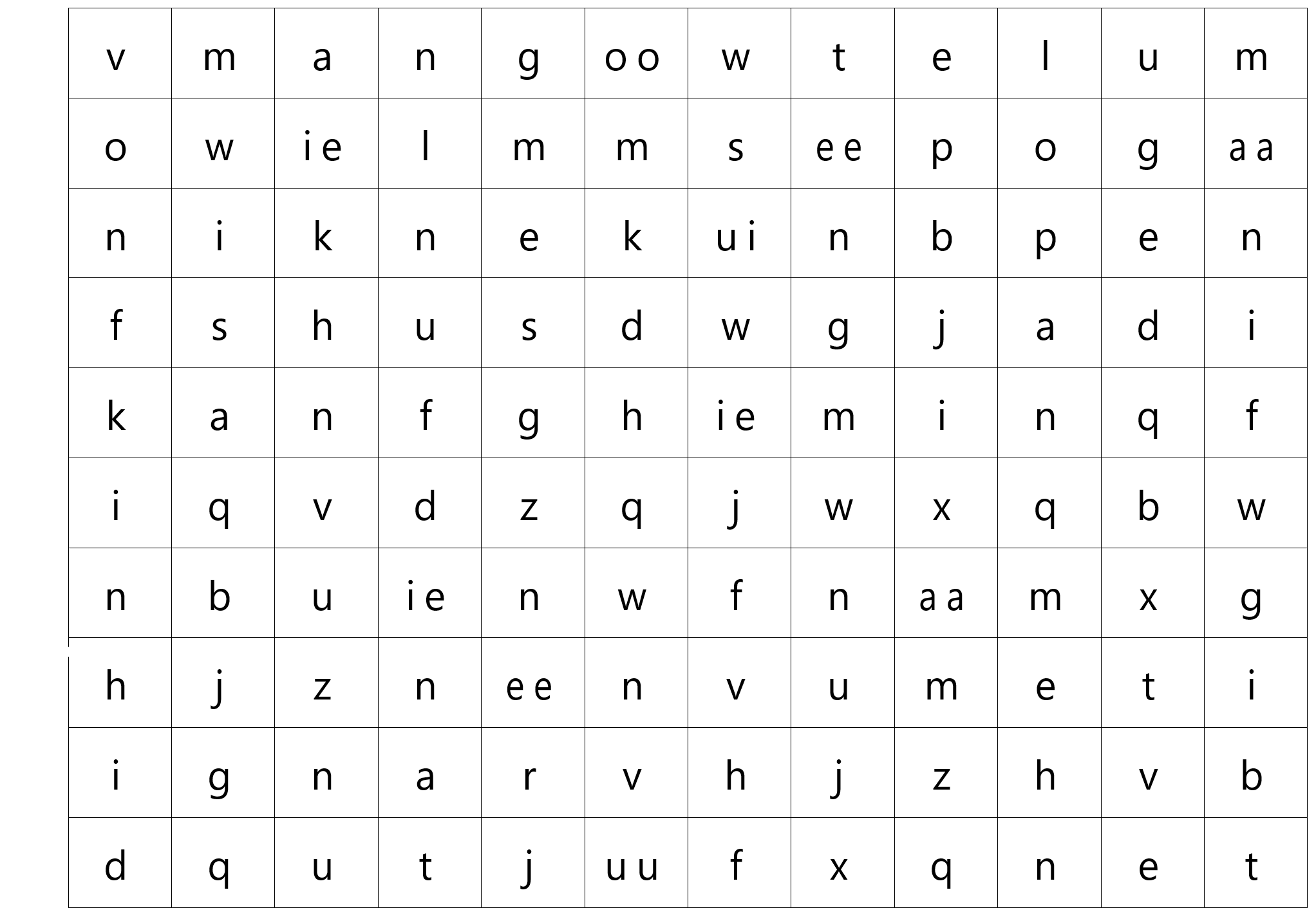 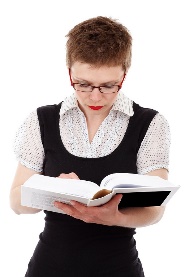 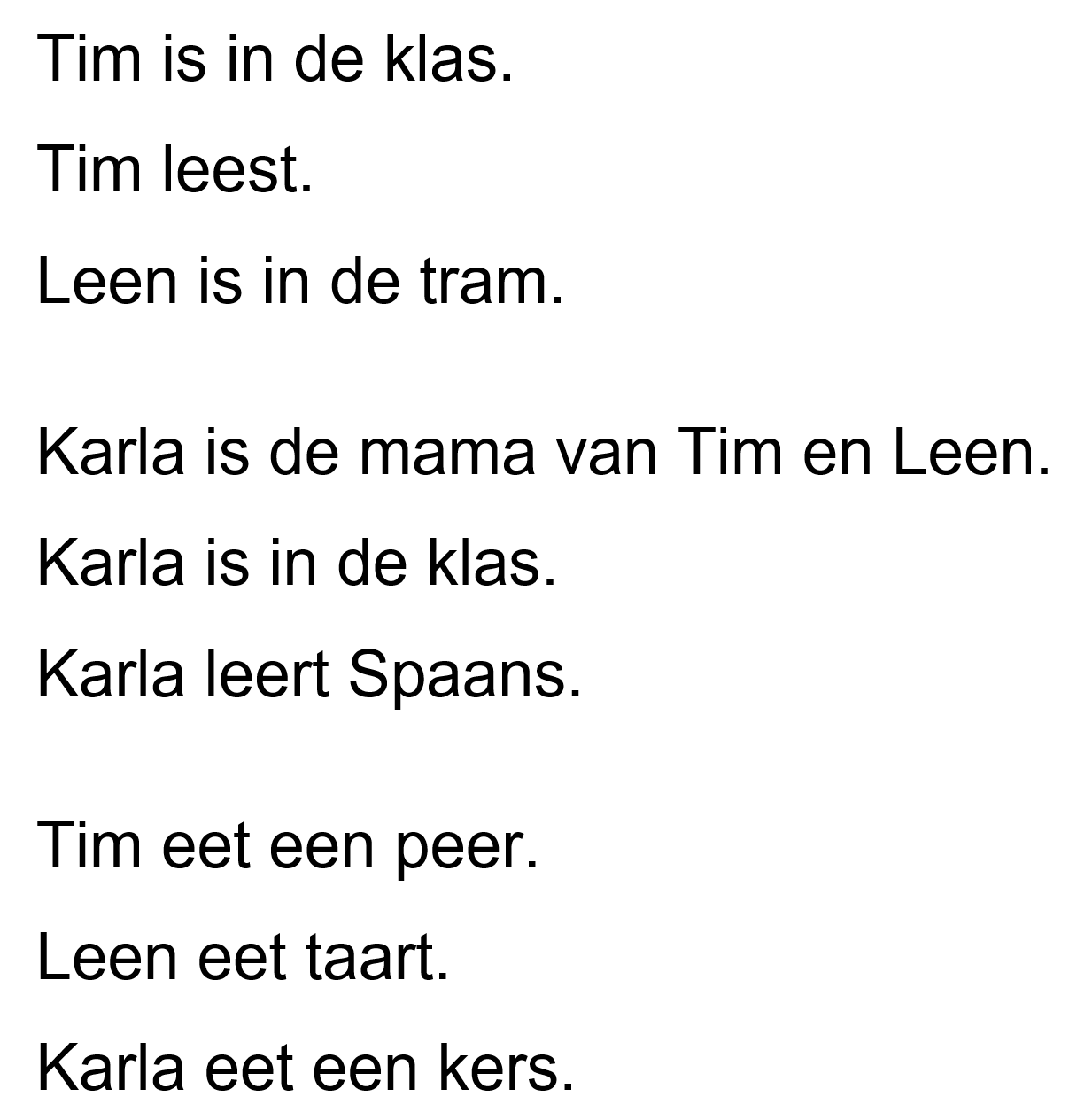 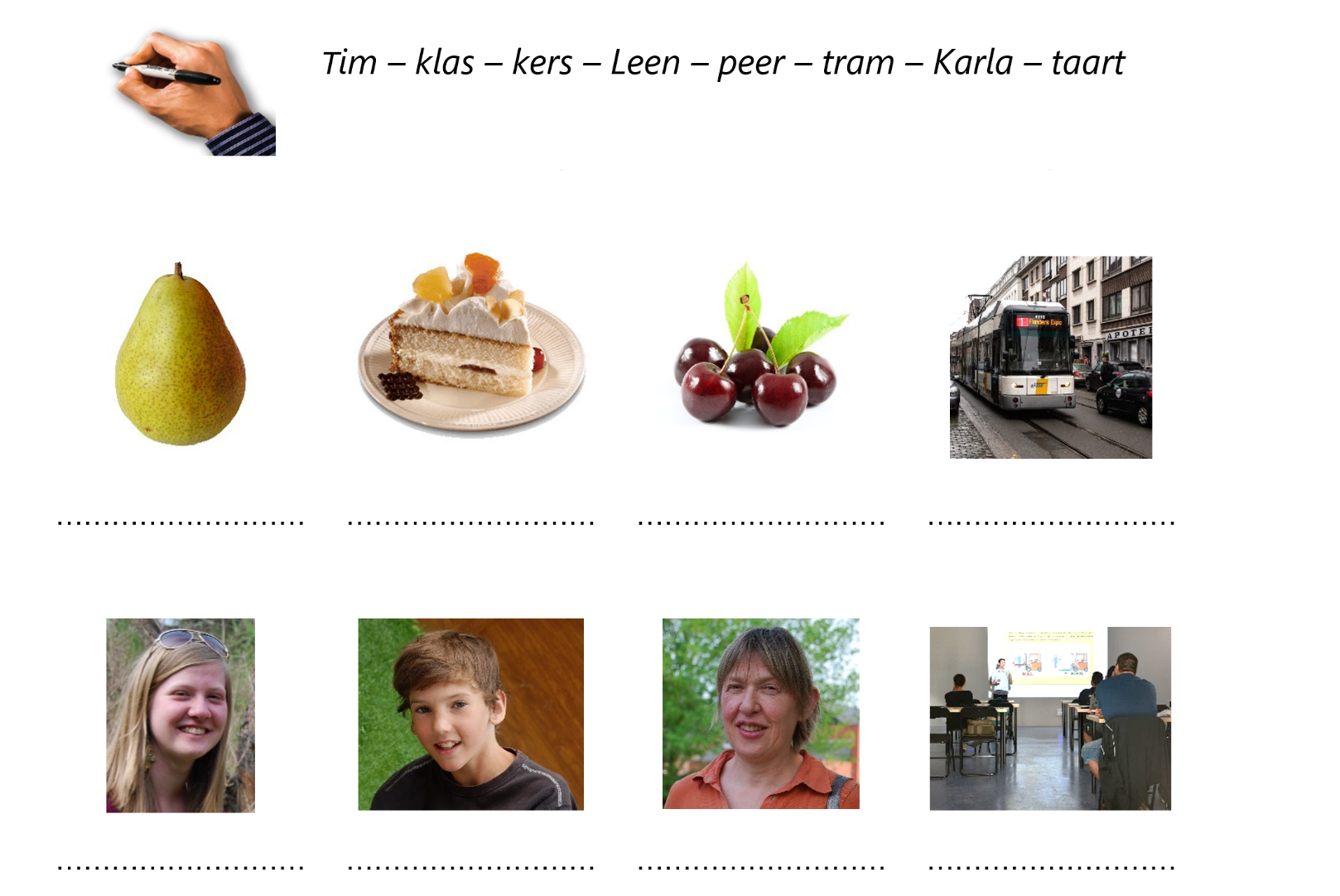 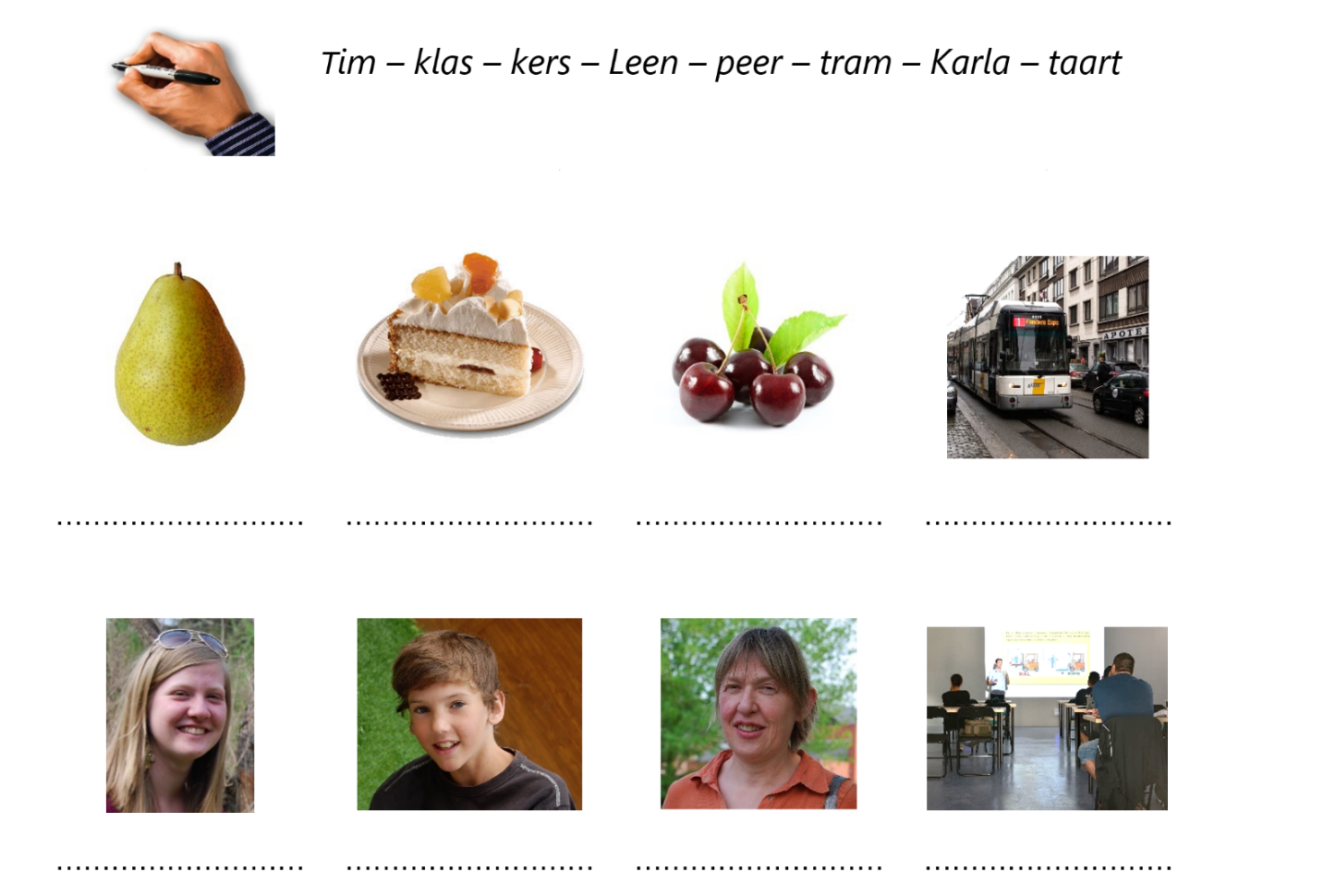 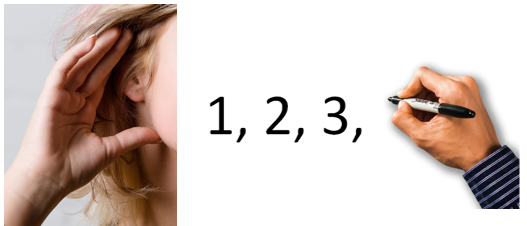 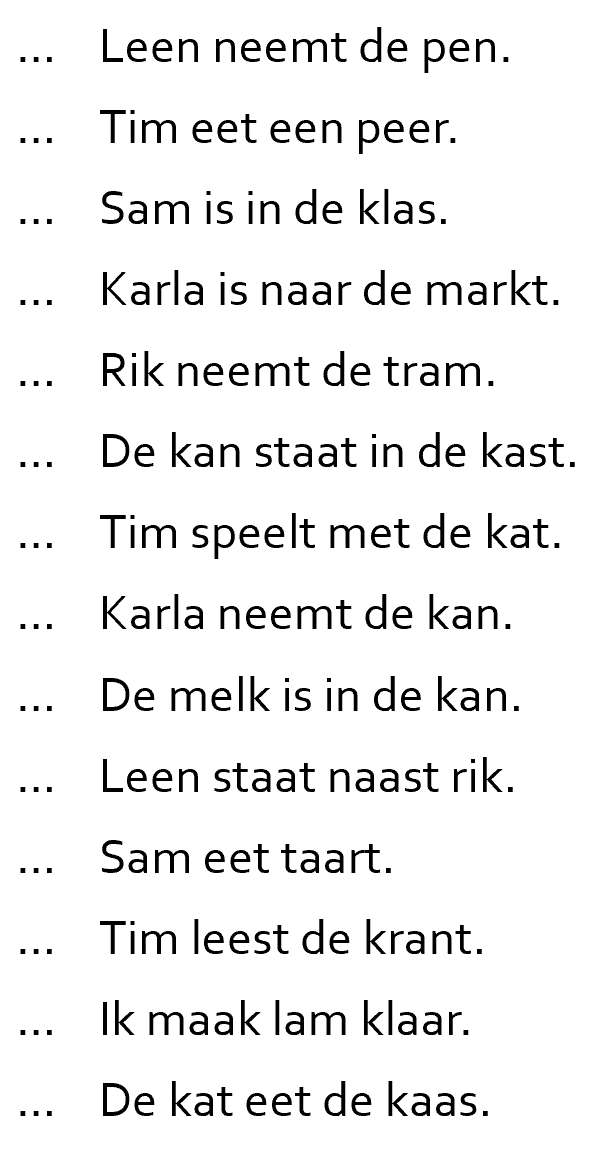 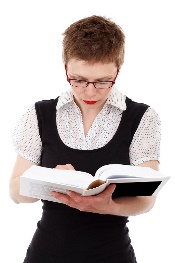 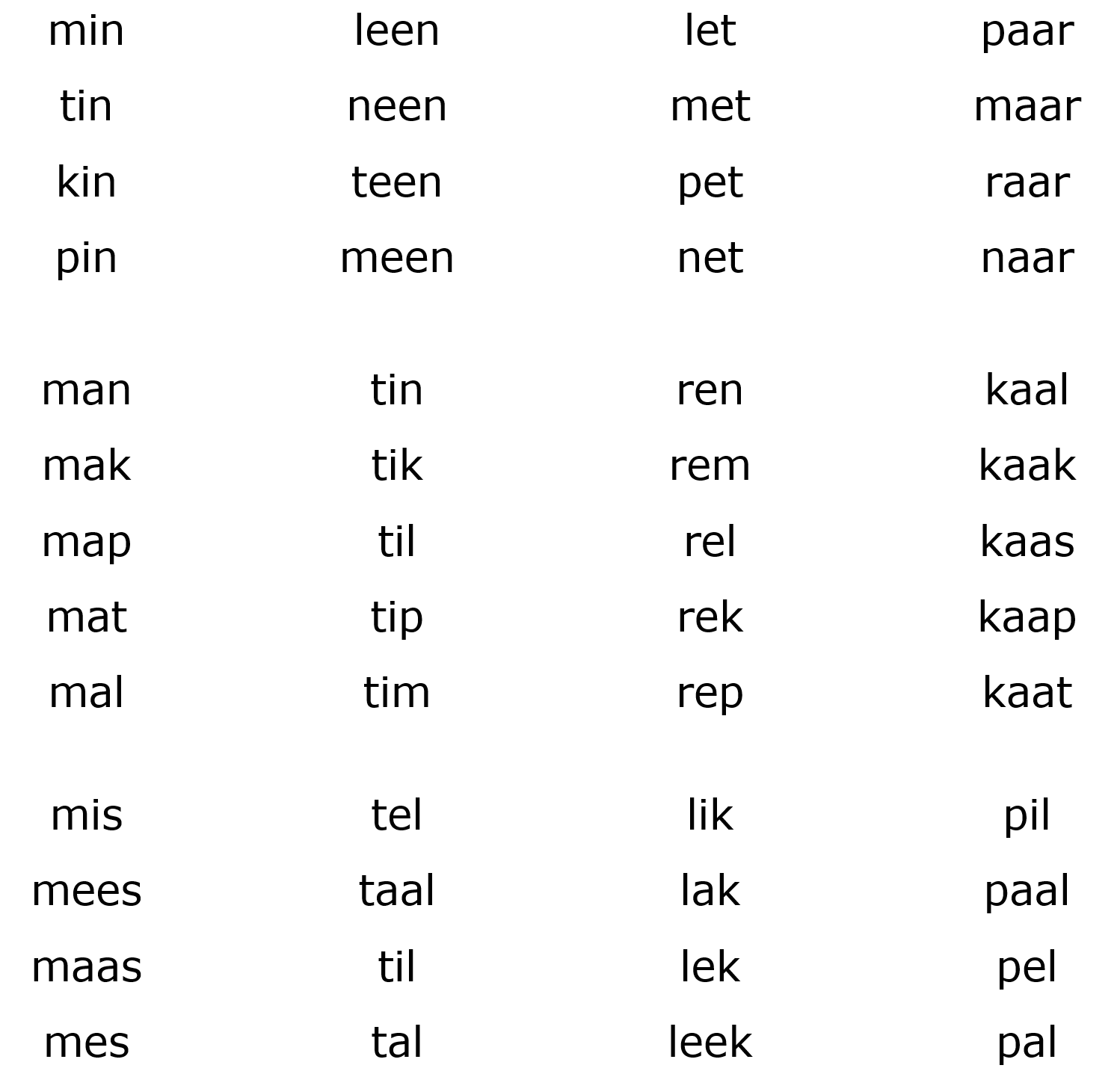 RW 7: gom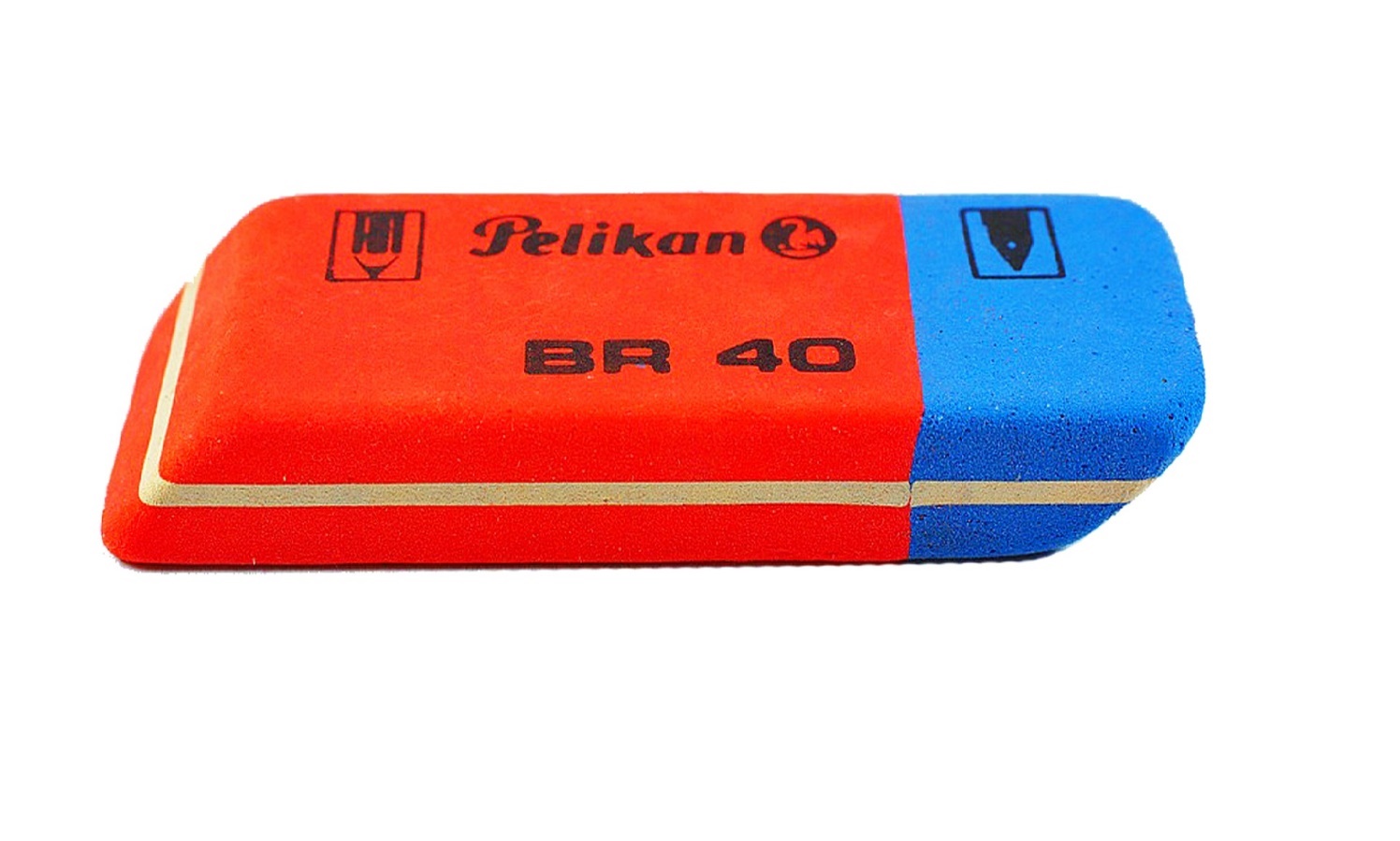 gom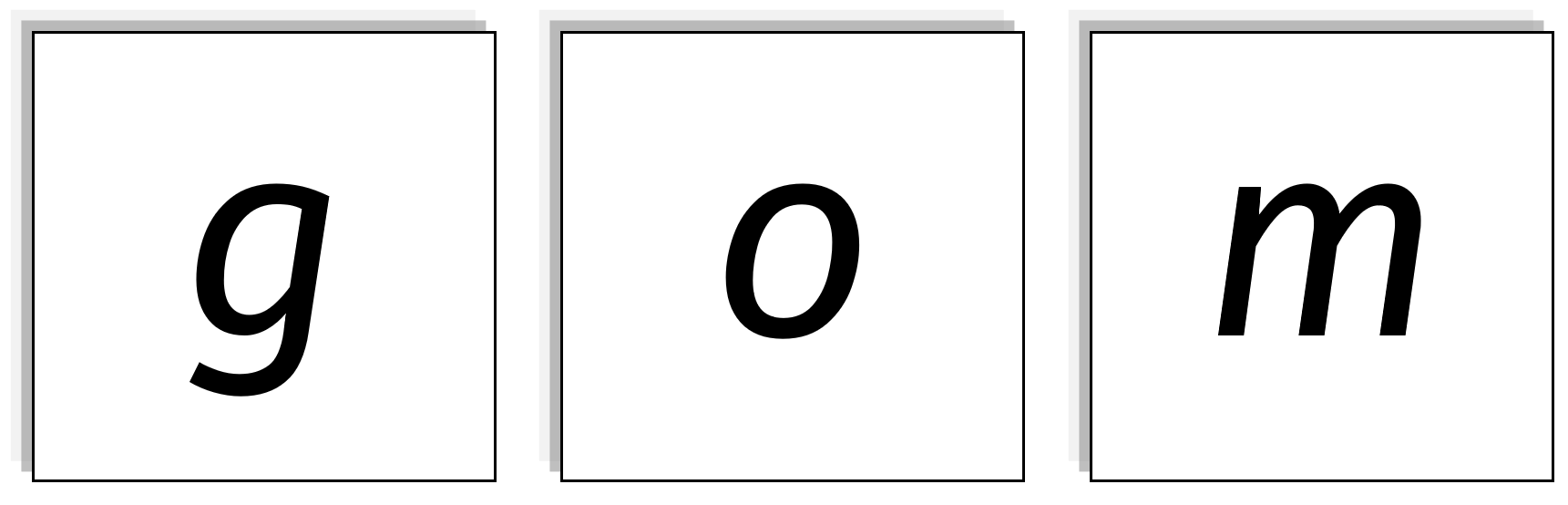 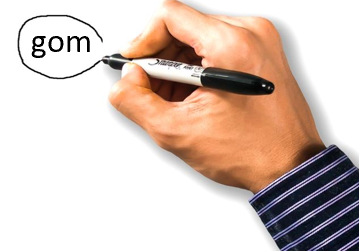 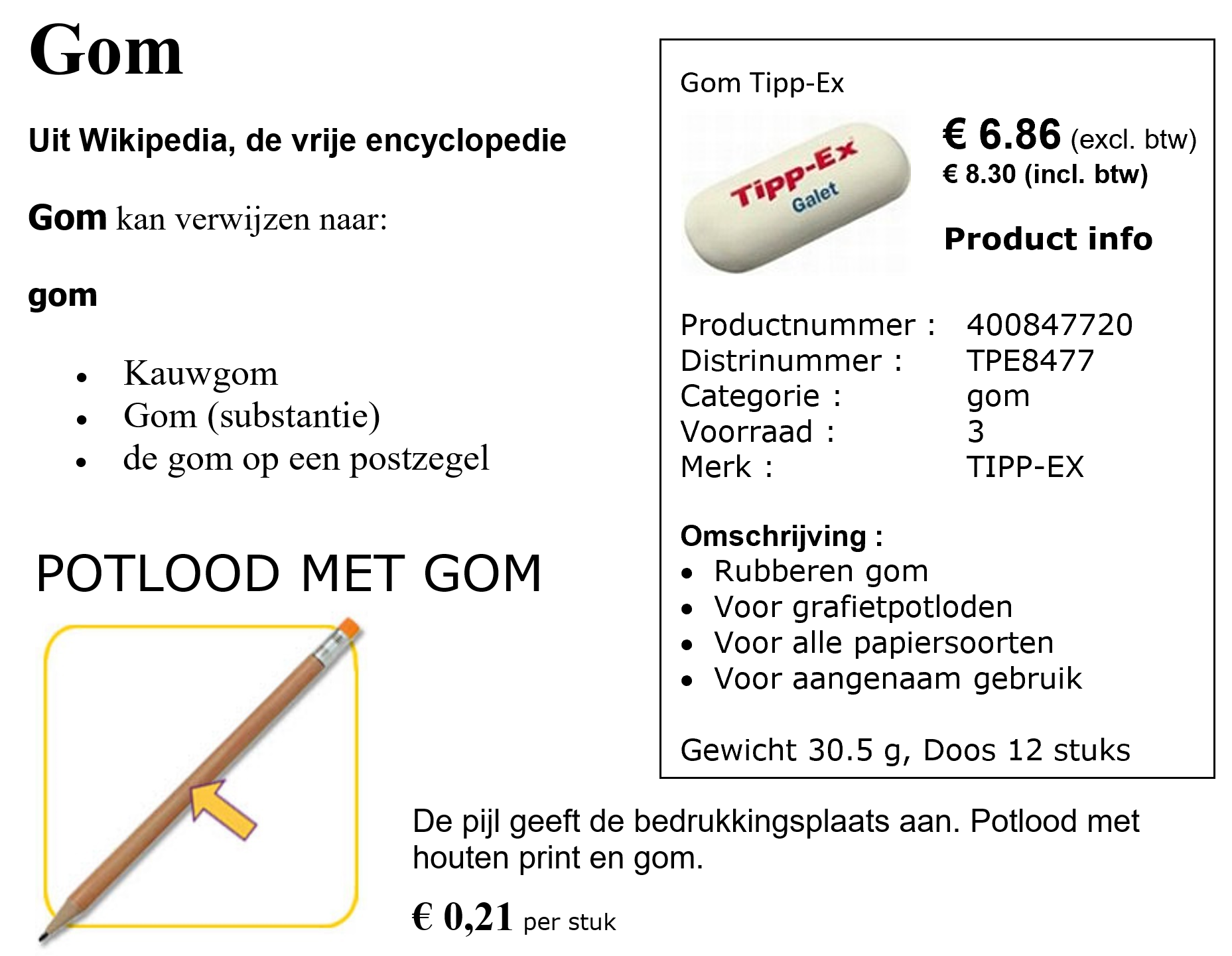 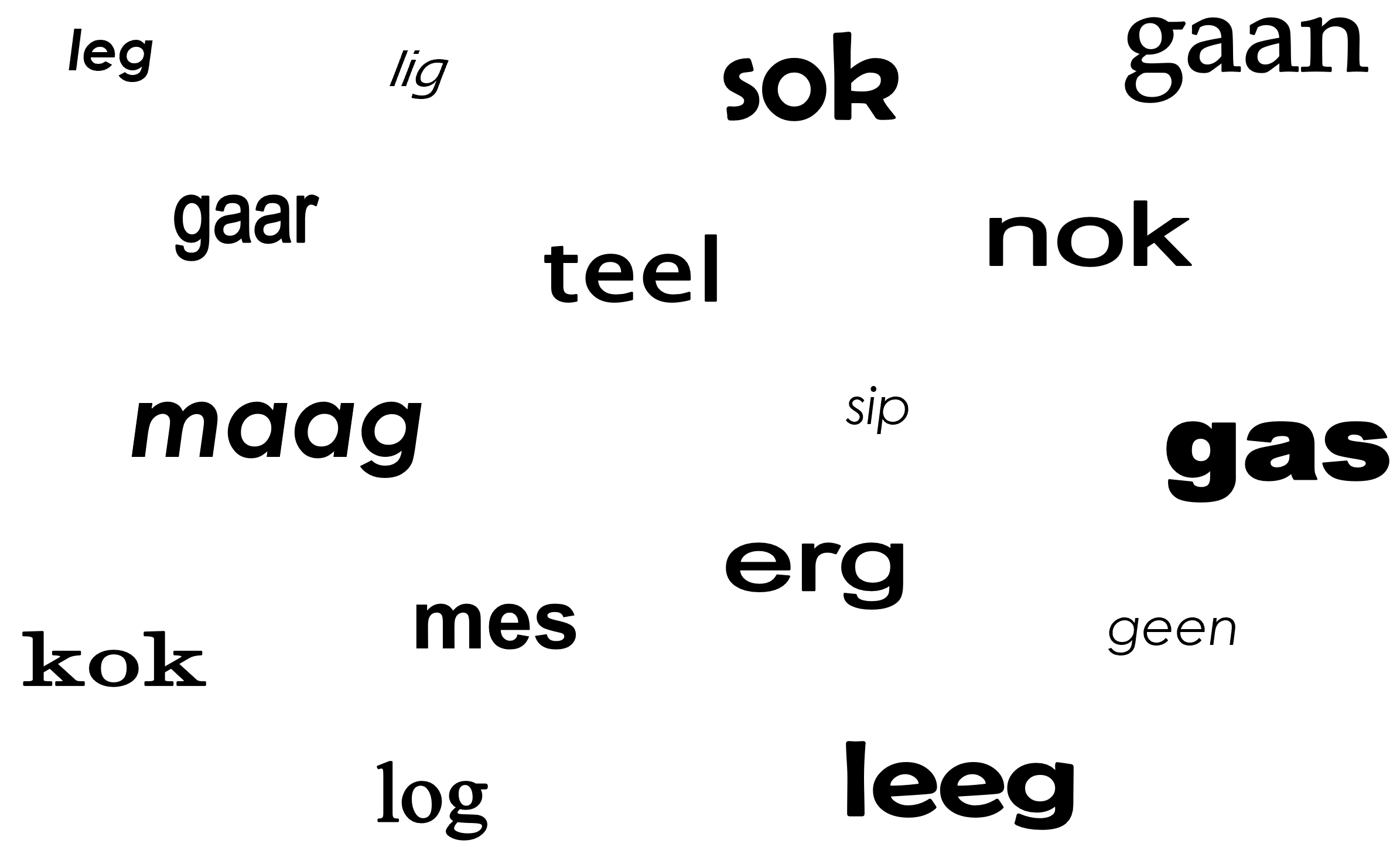 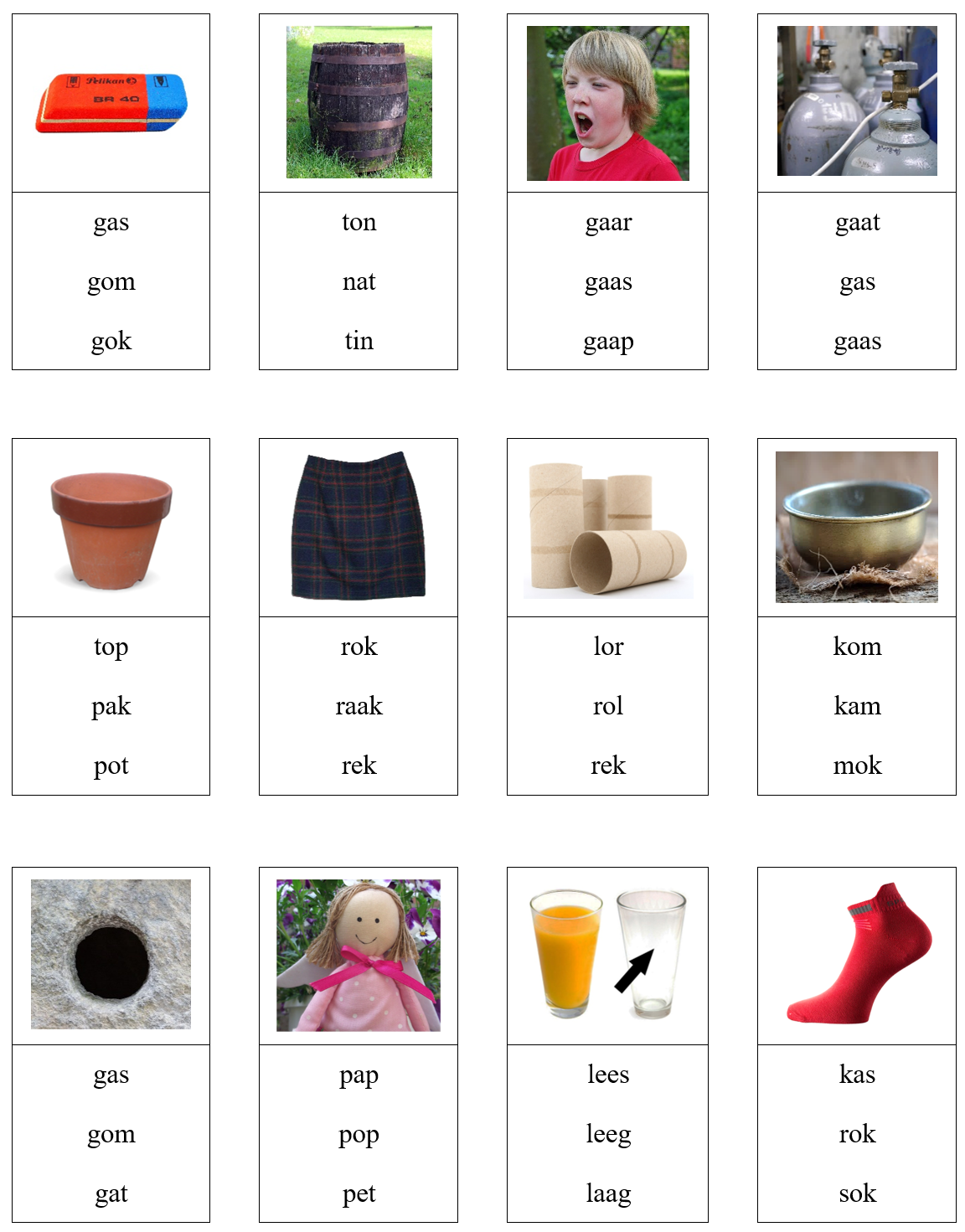 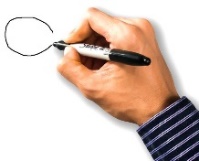 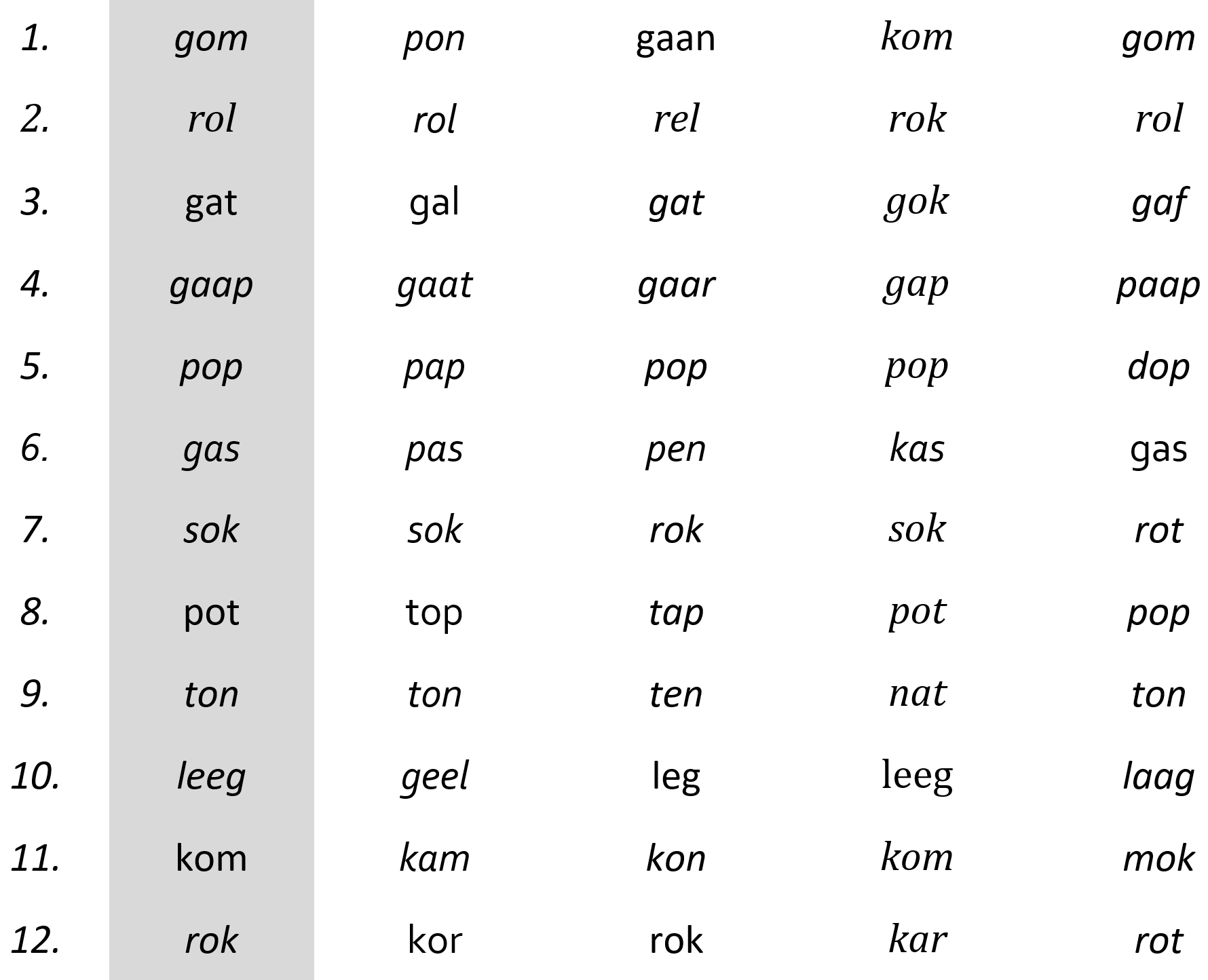 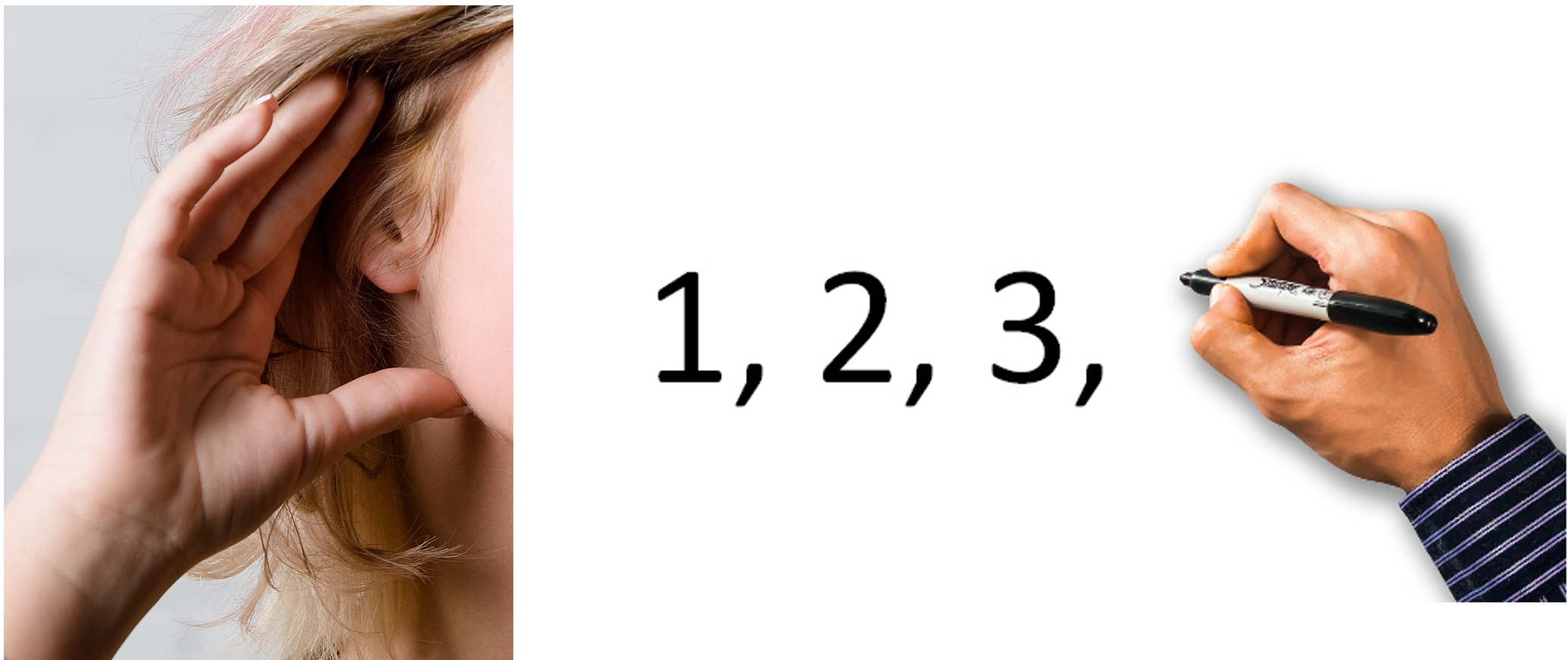 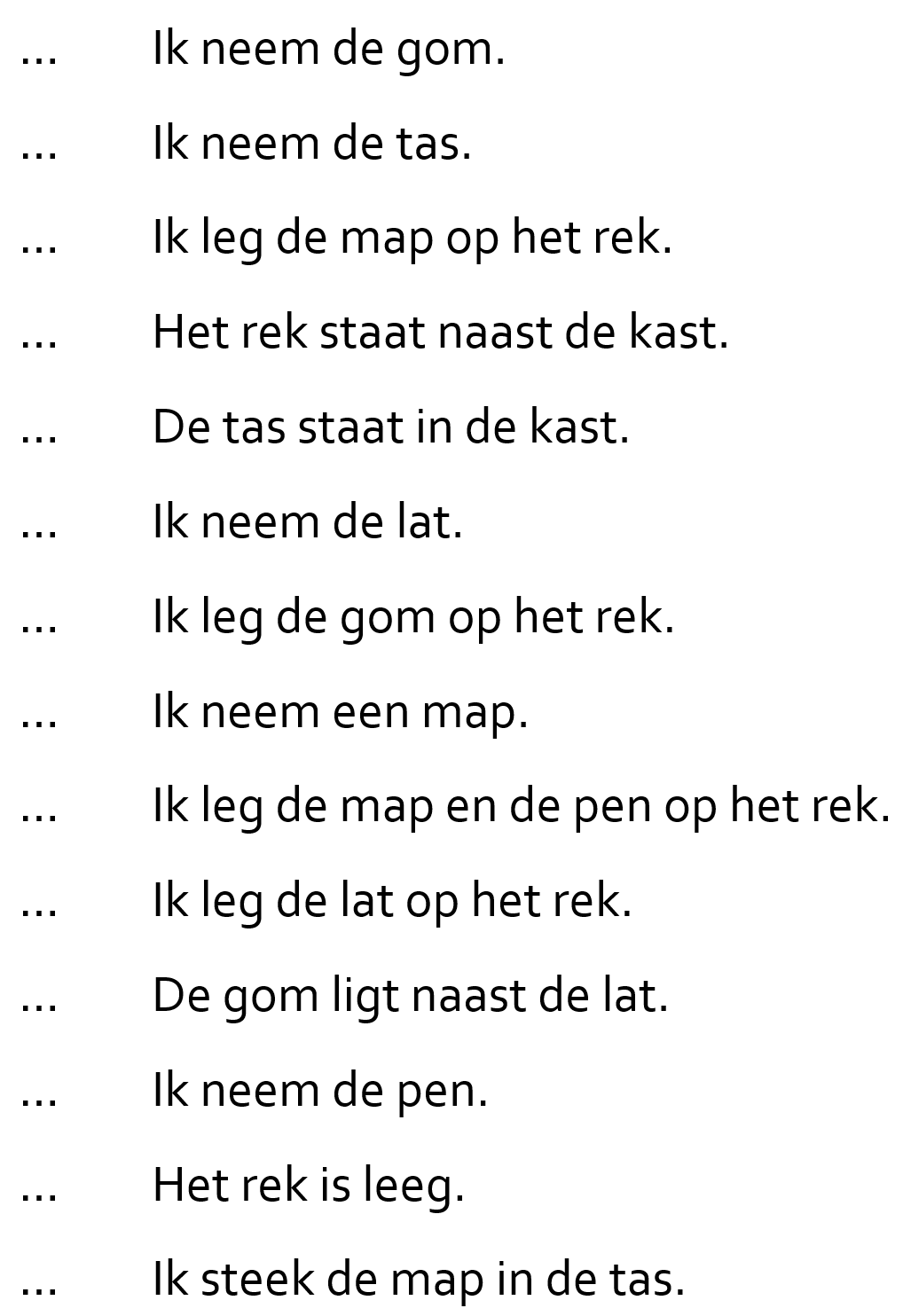 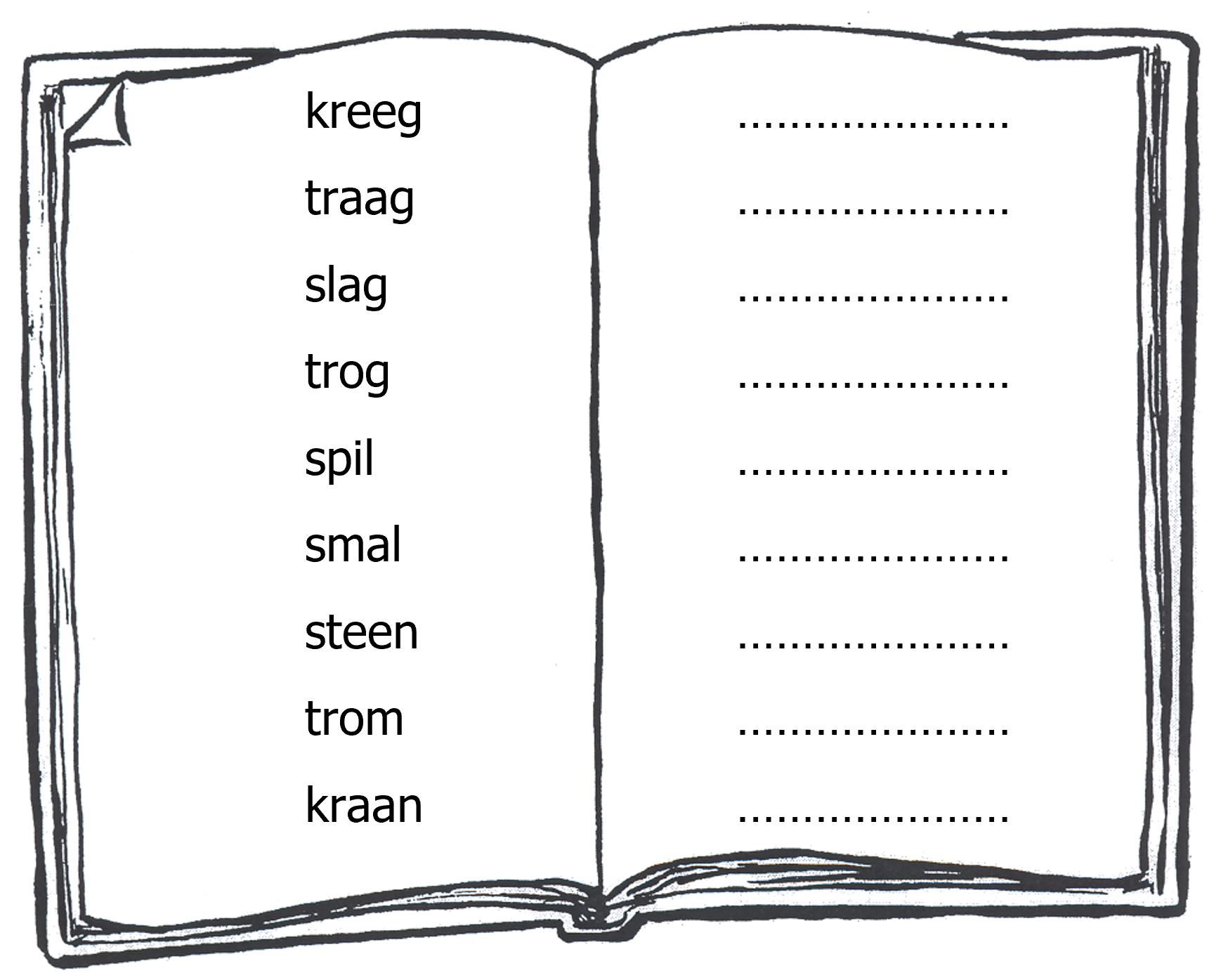 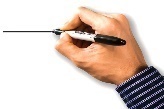 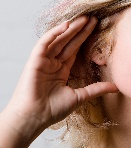 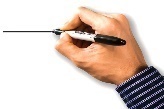 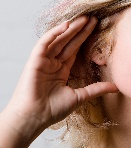 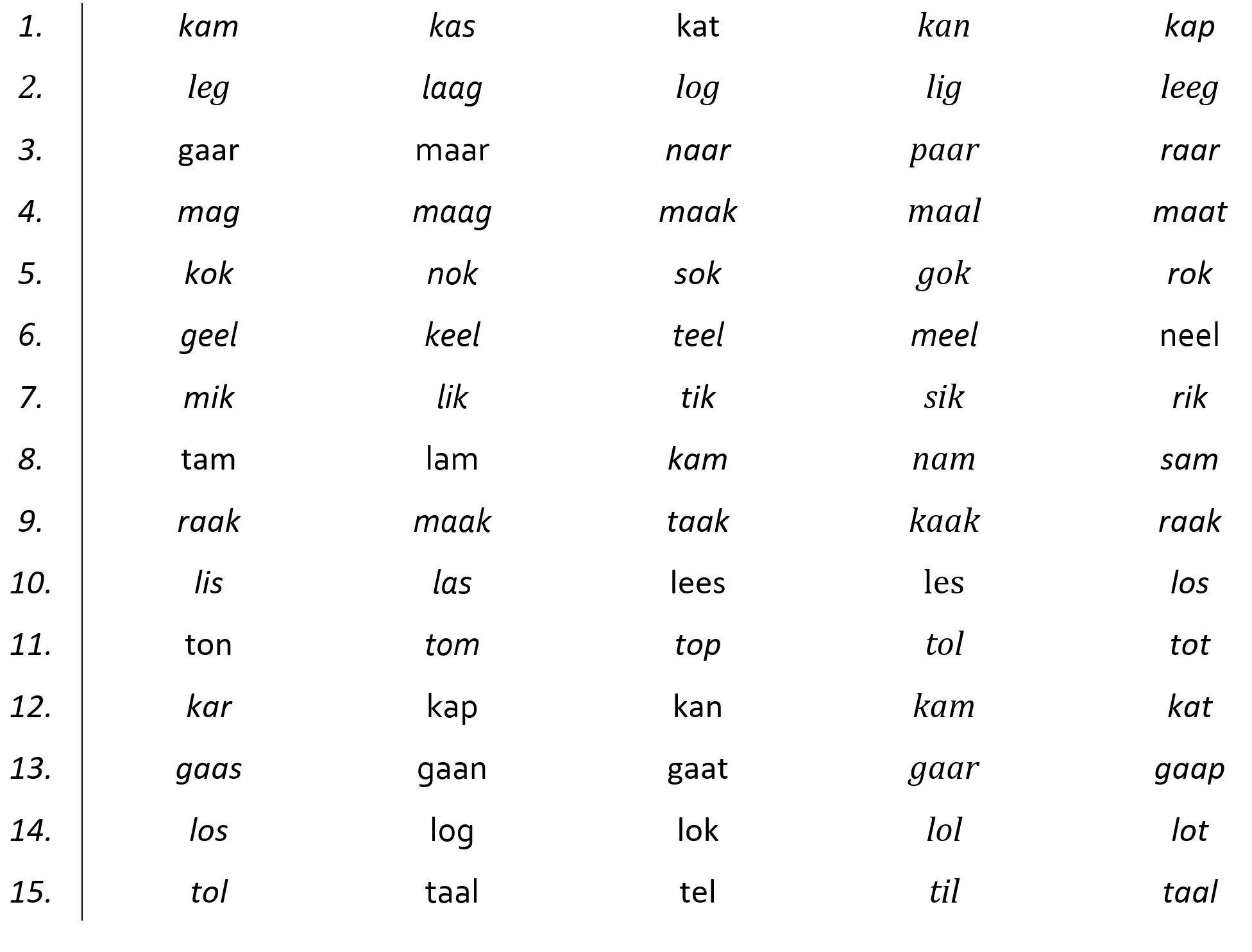 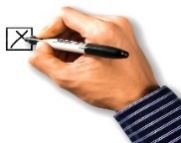 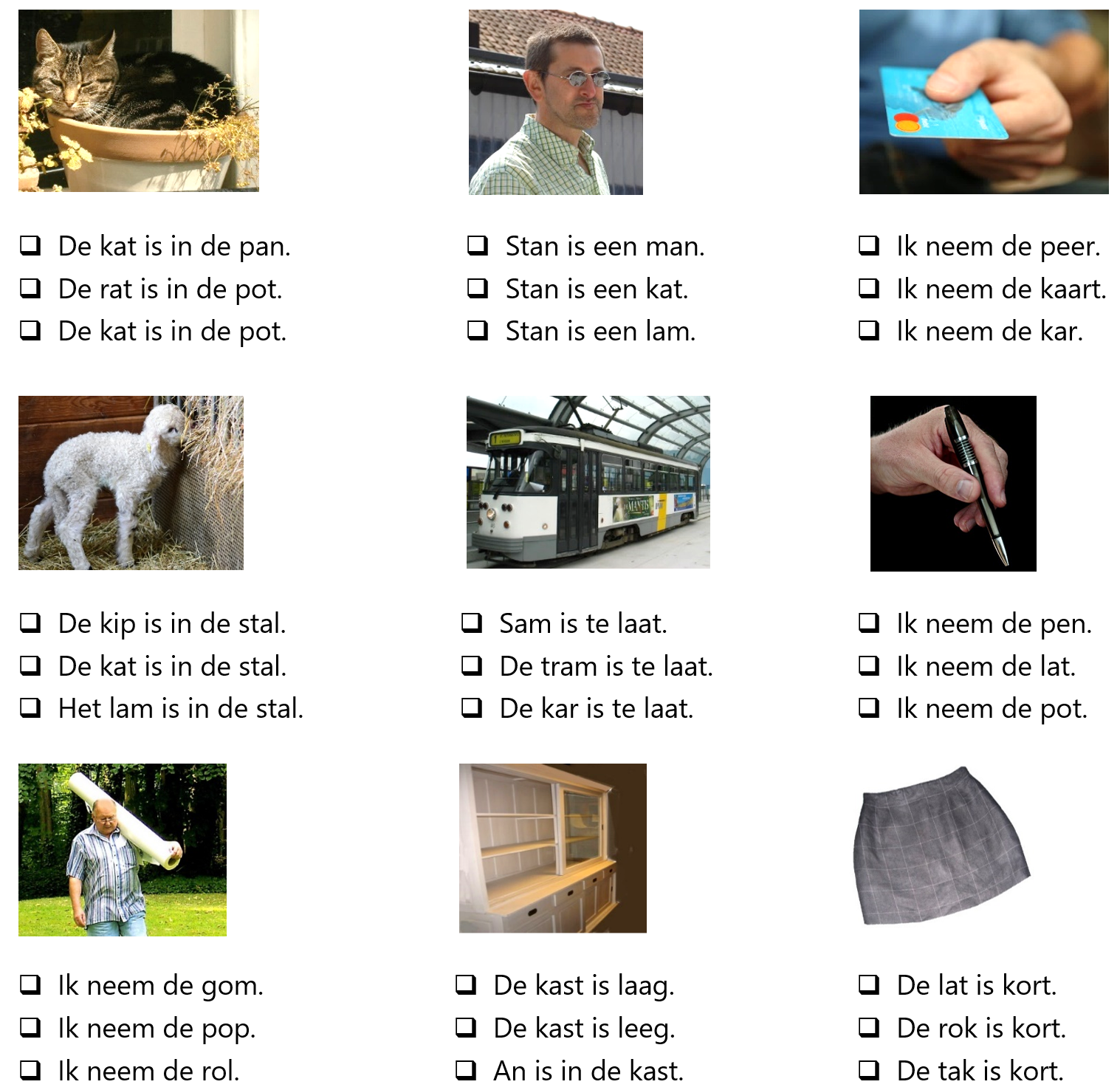 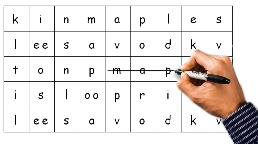 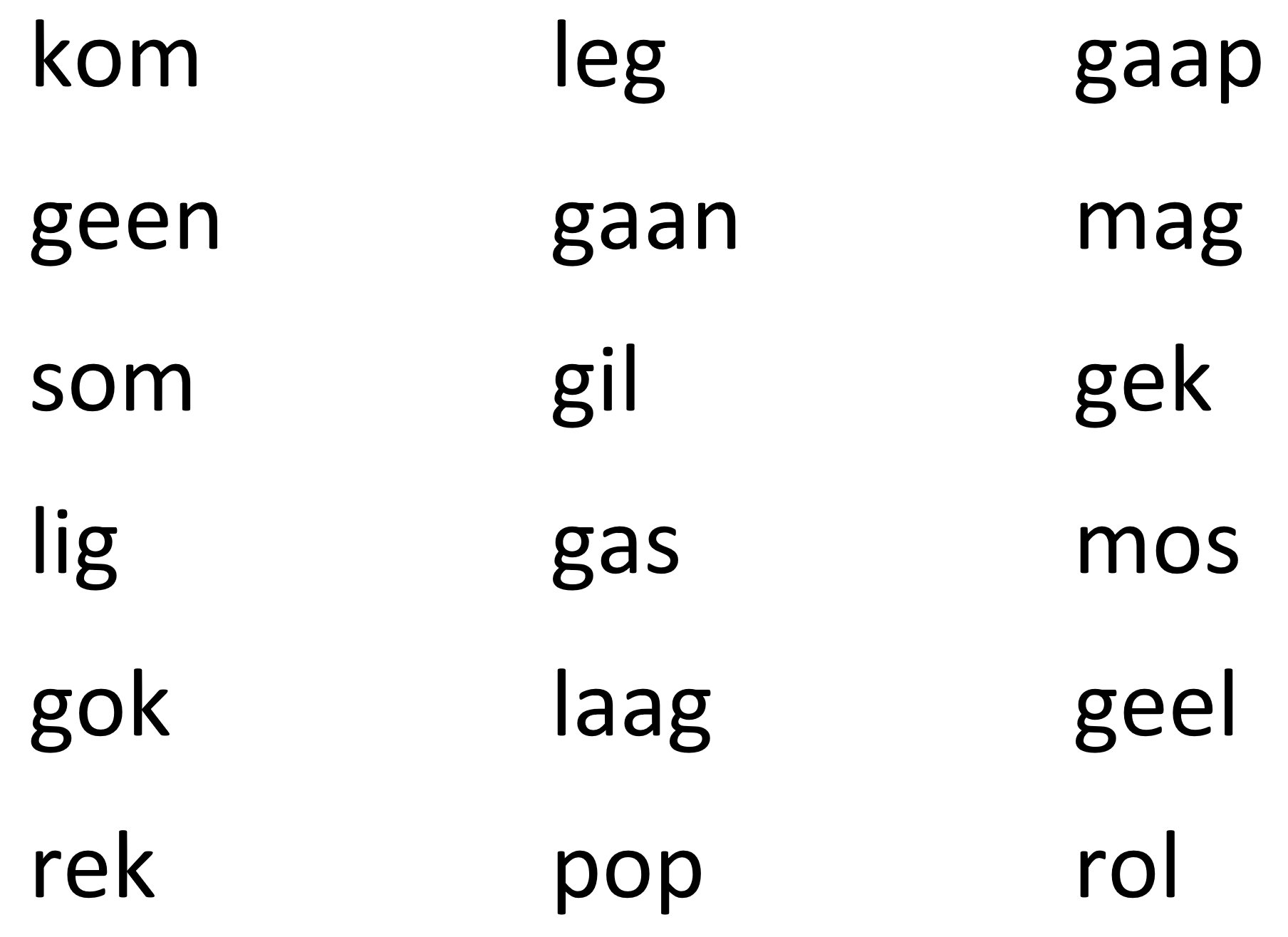 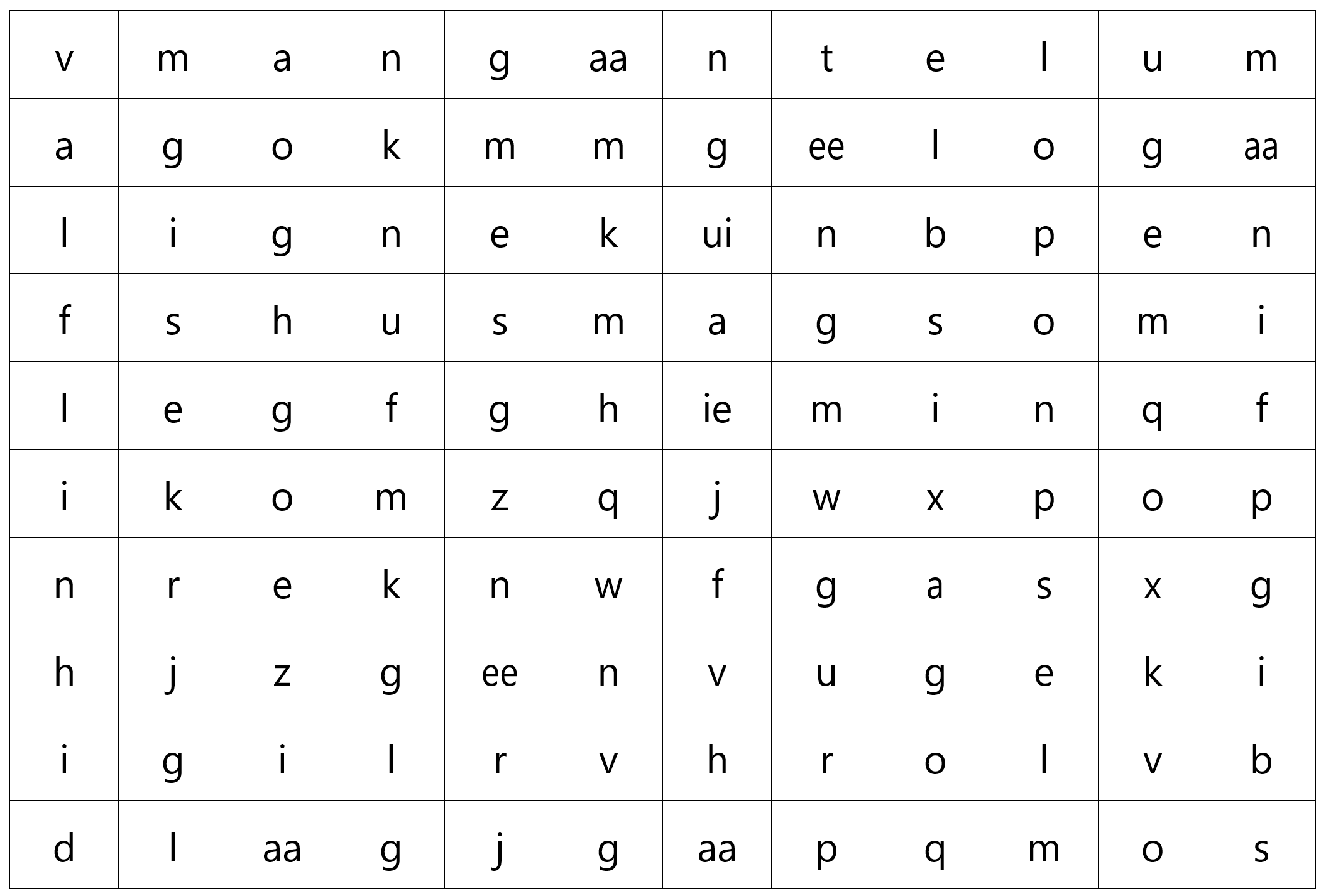 RW 8: vier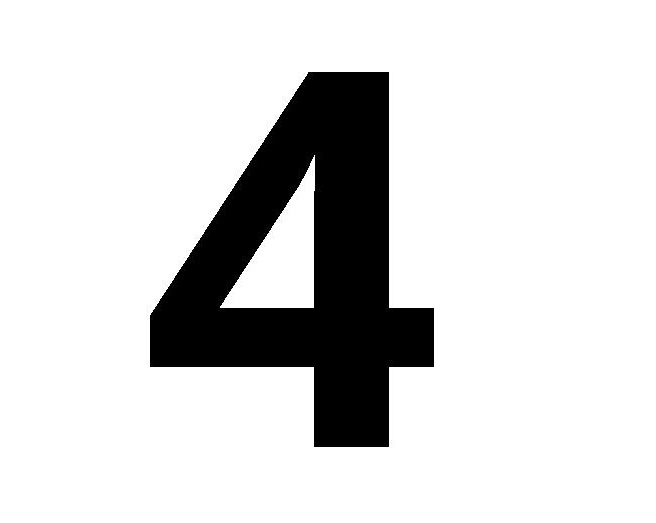 vier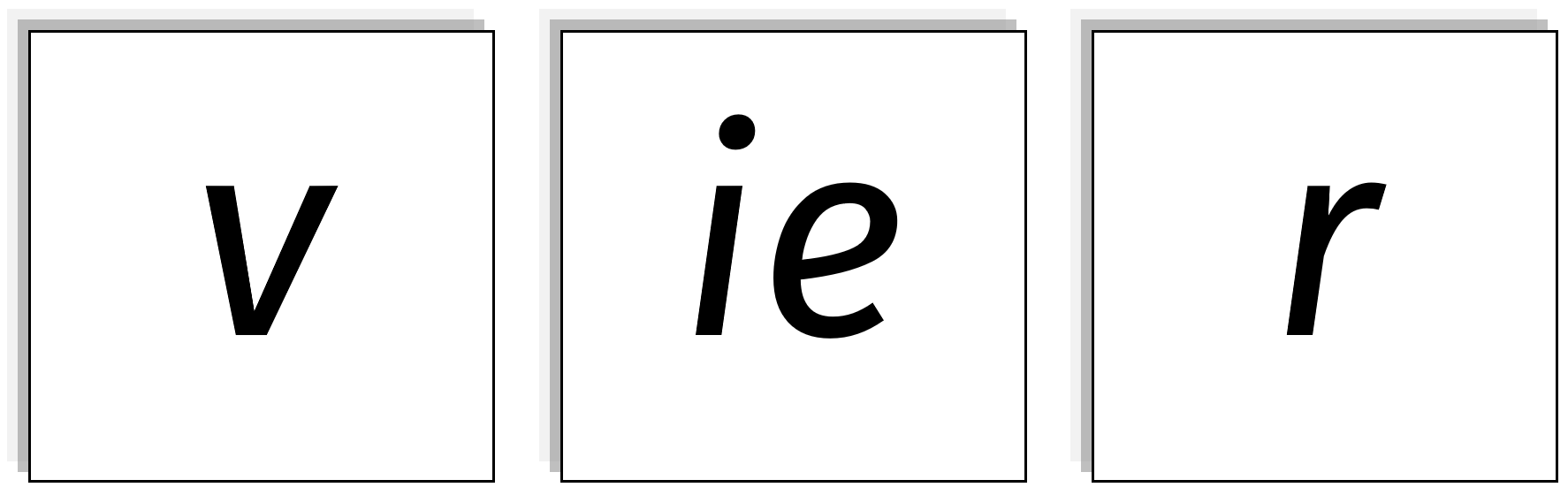 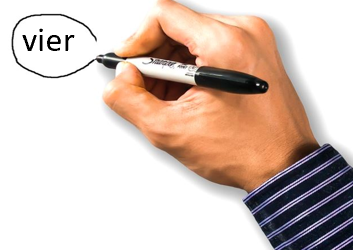 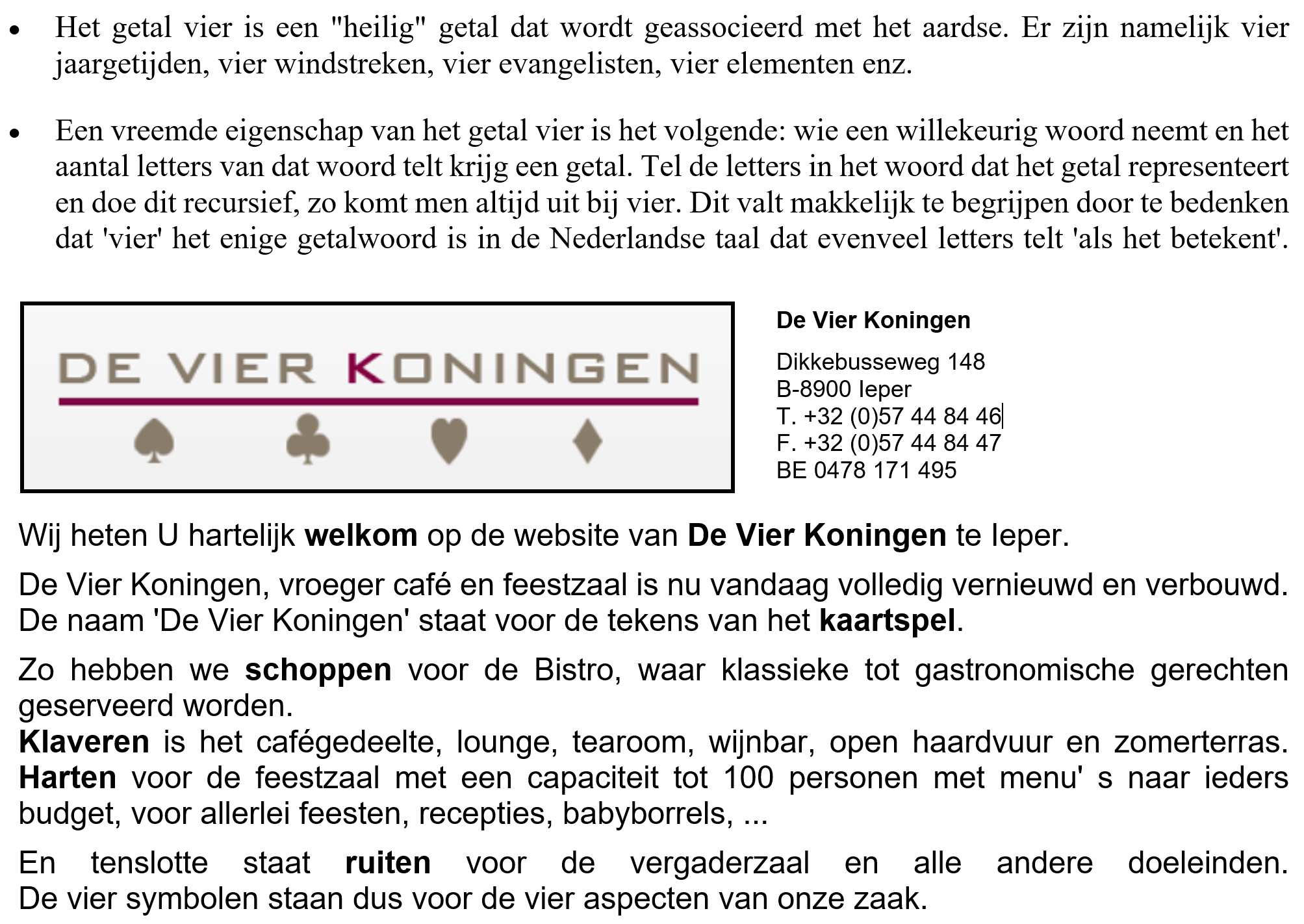 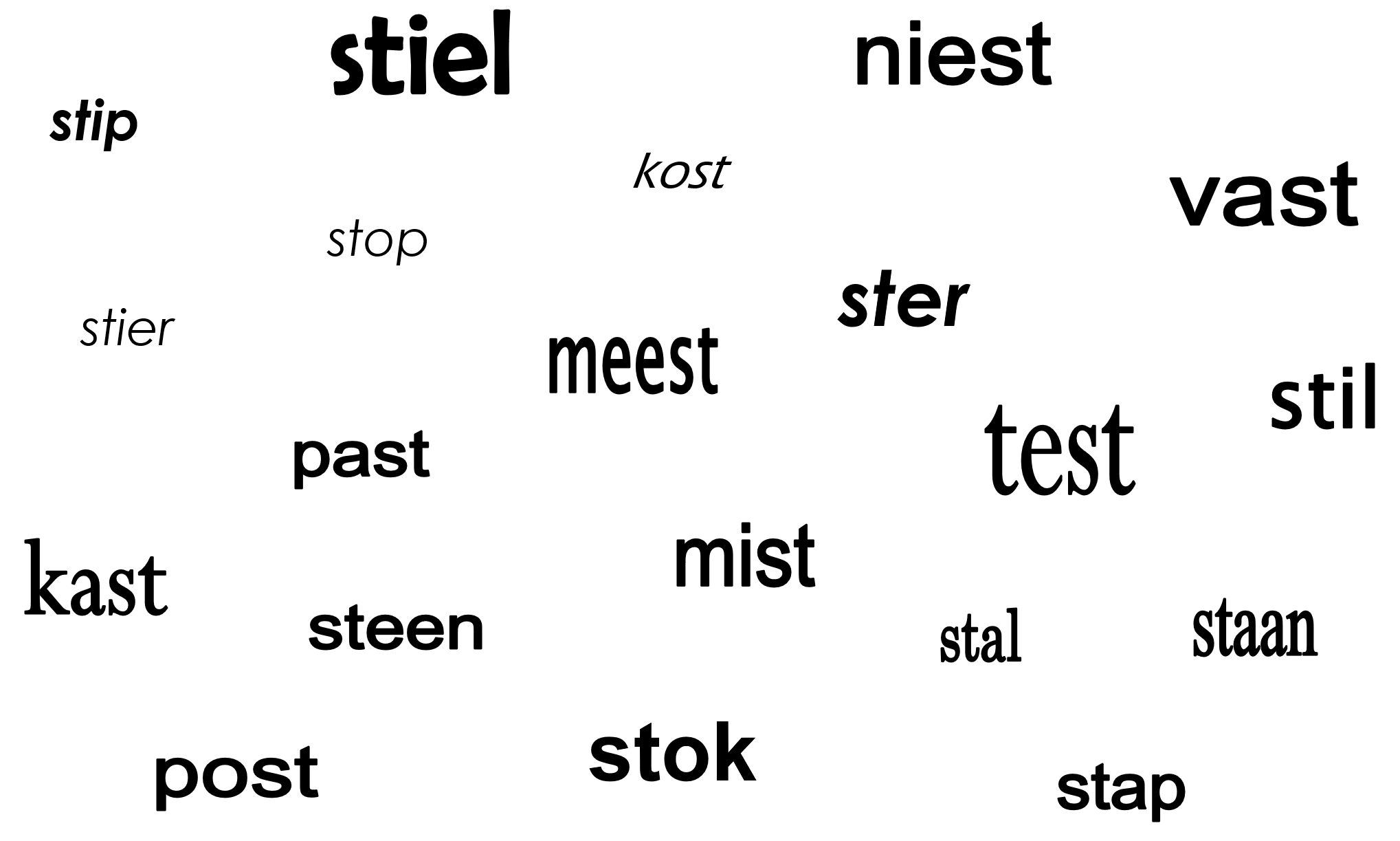 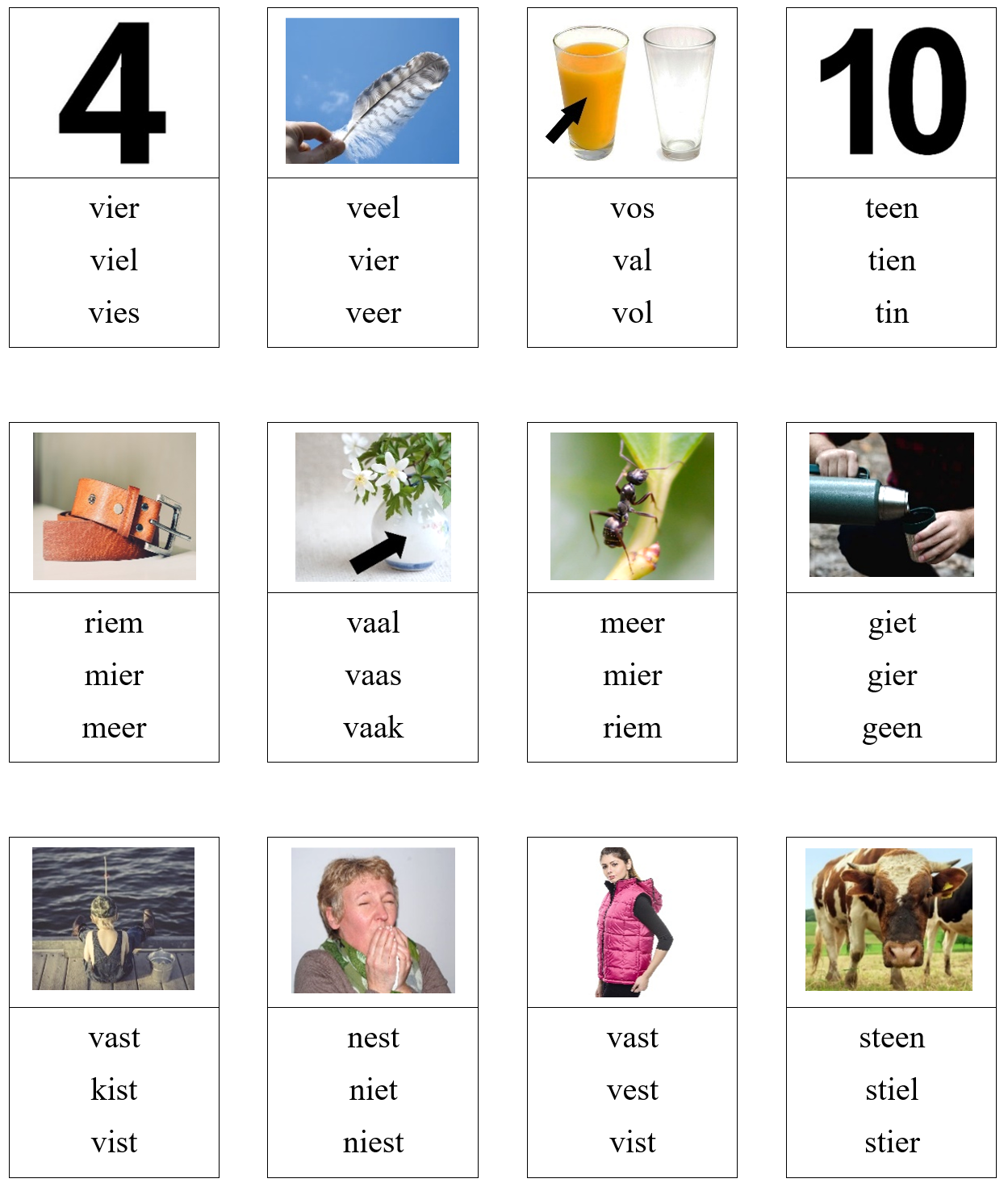 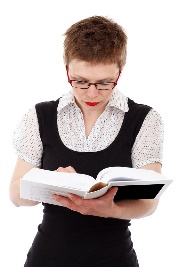 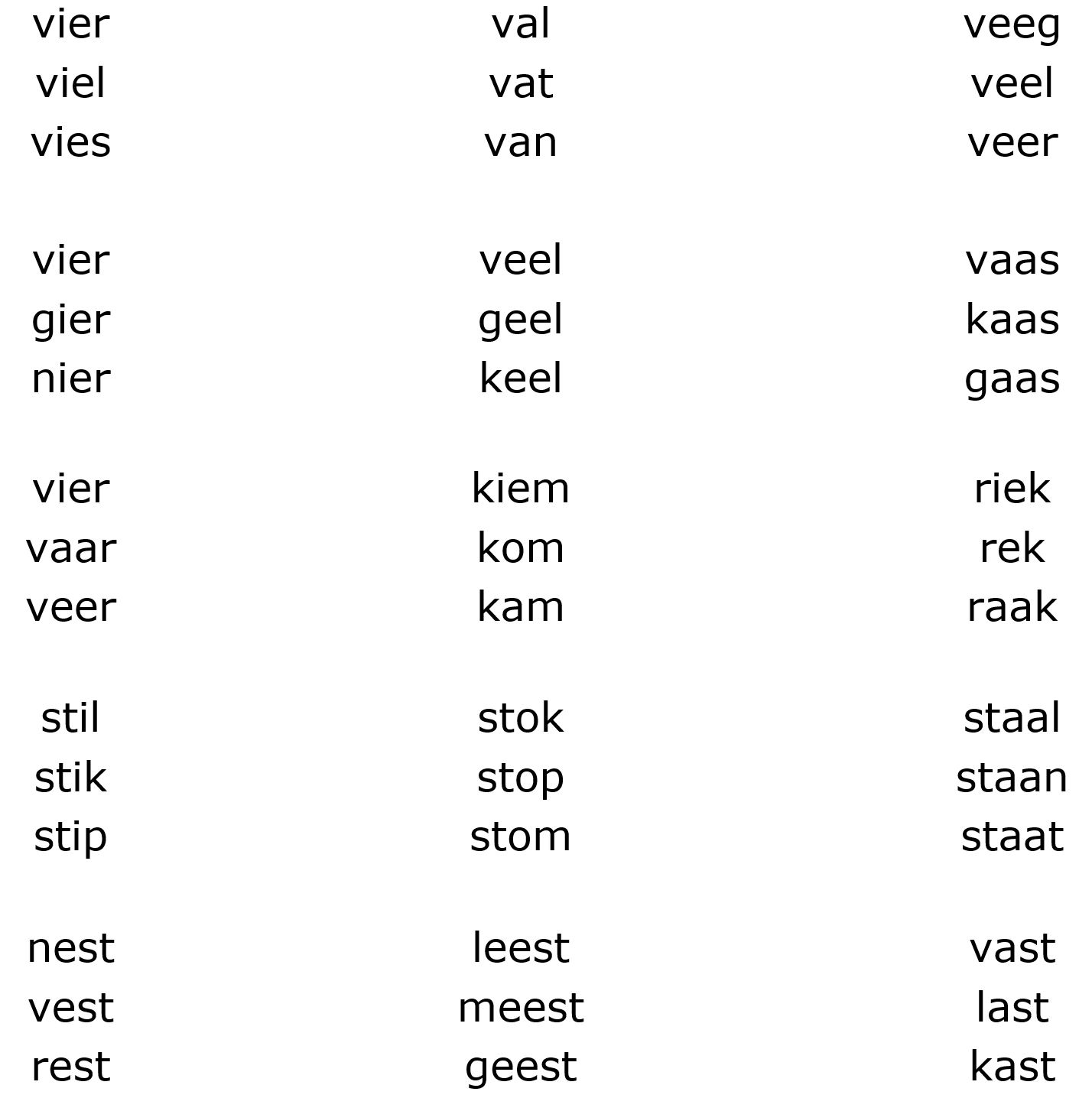 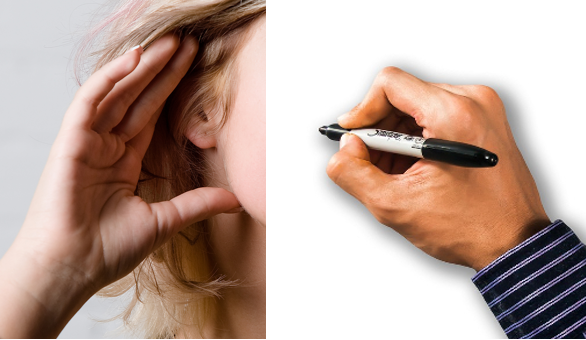 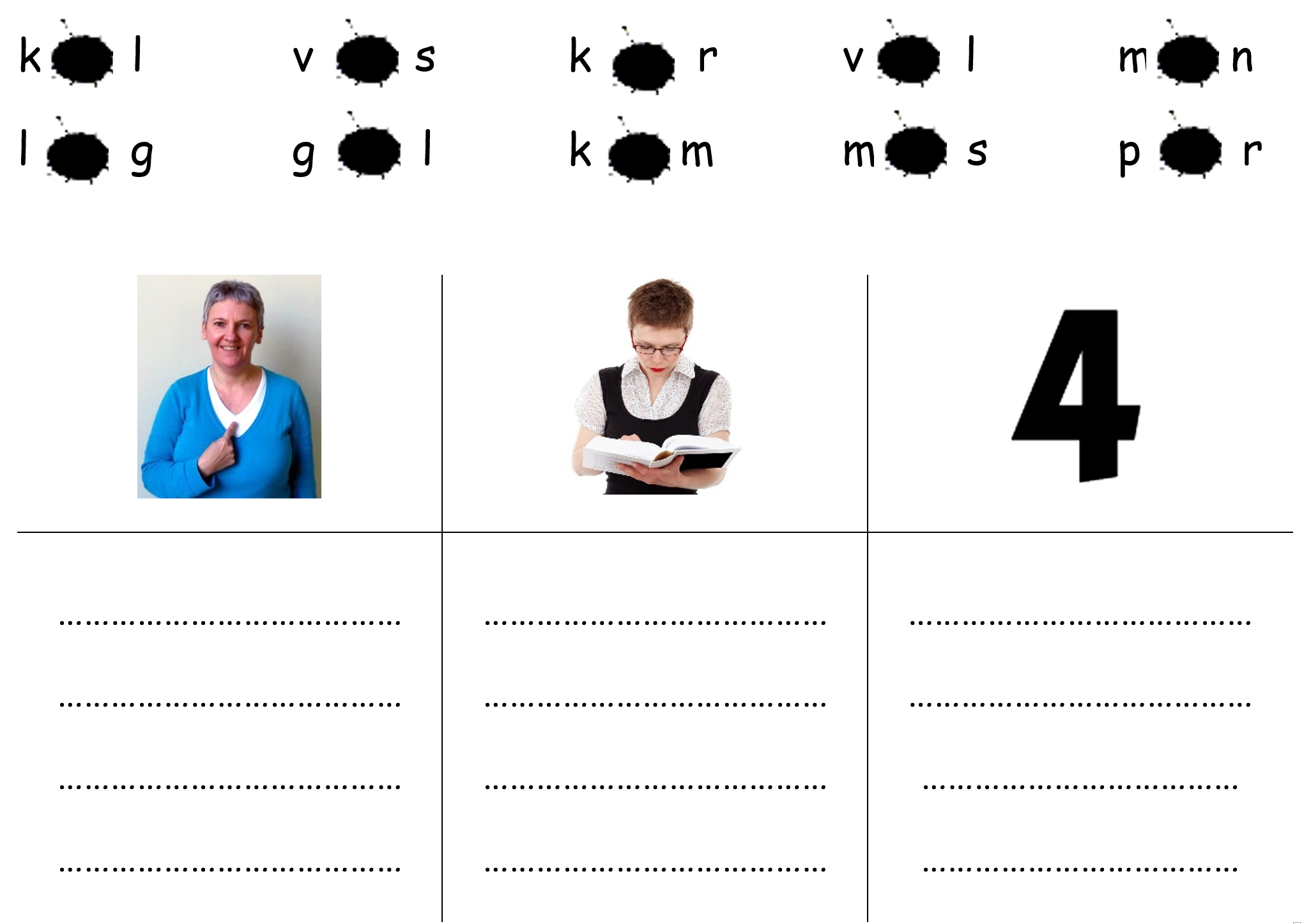 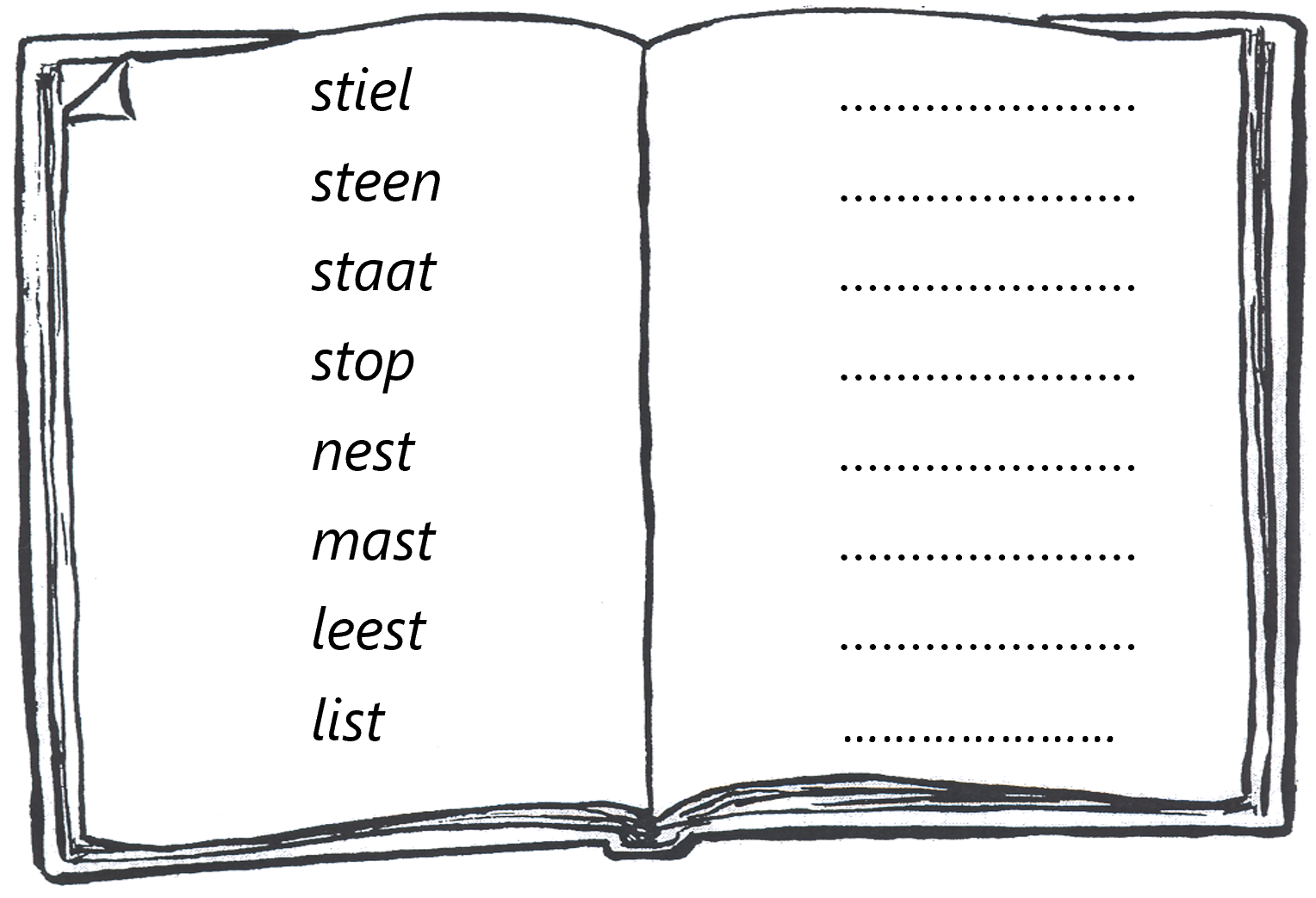 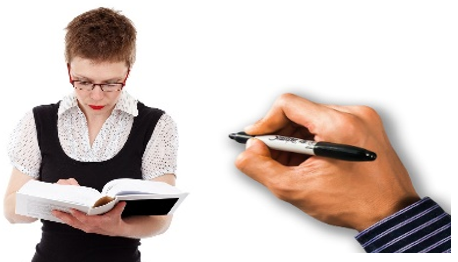 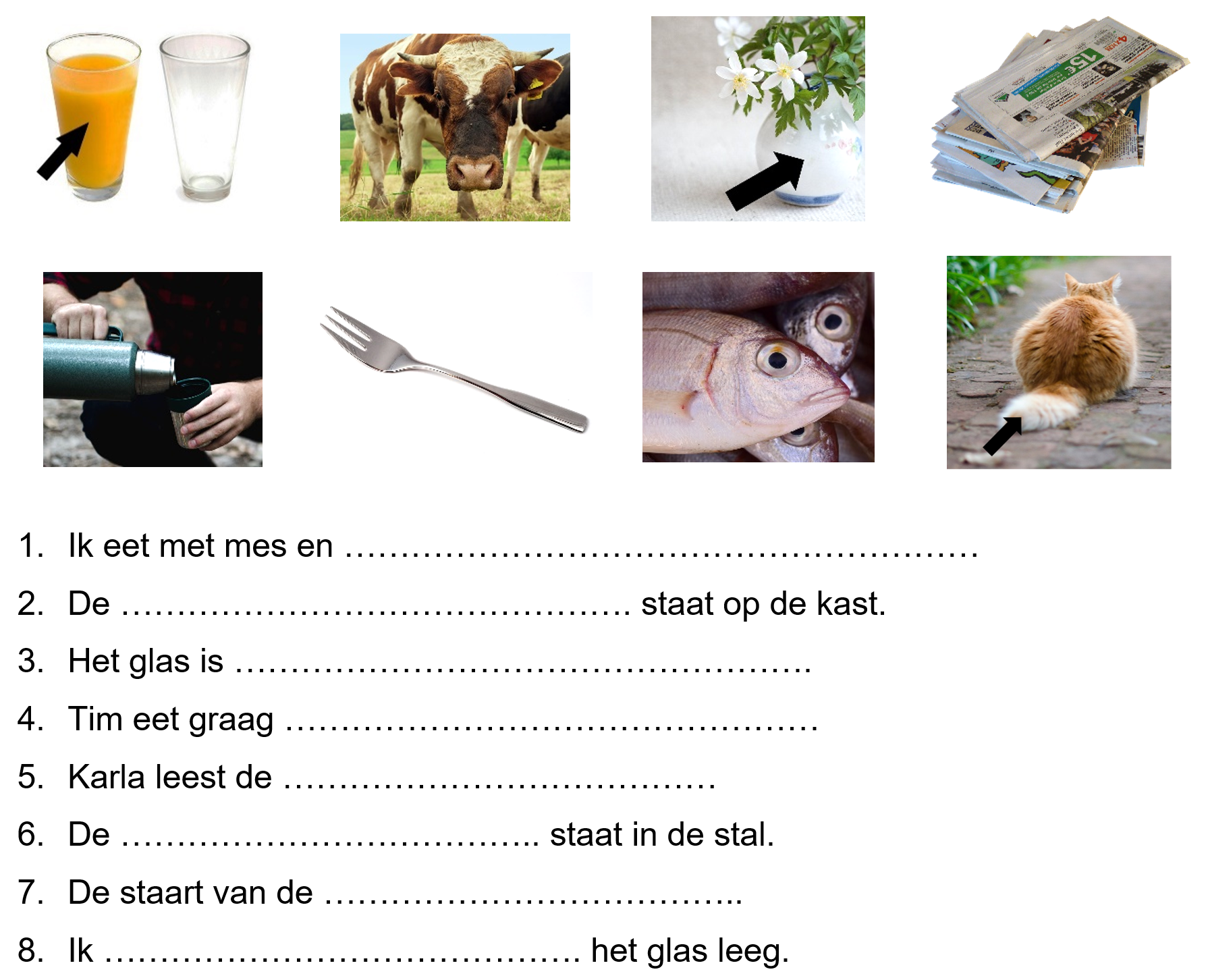 RW 9: doos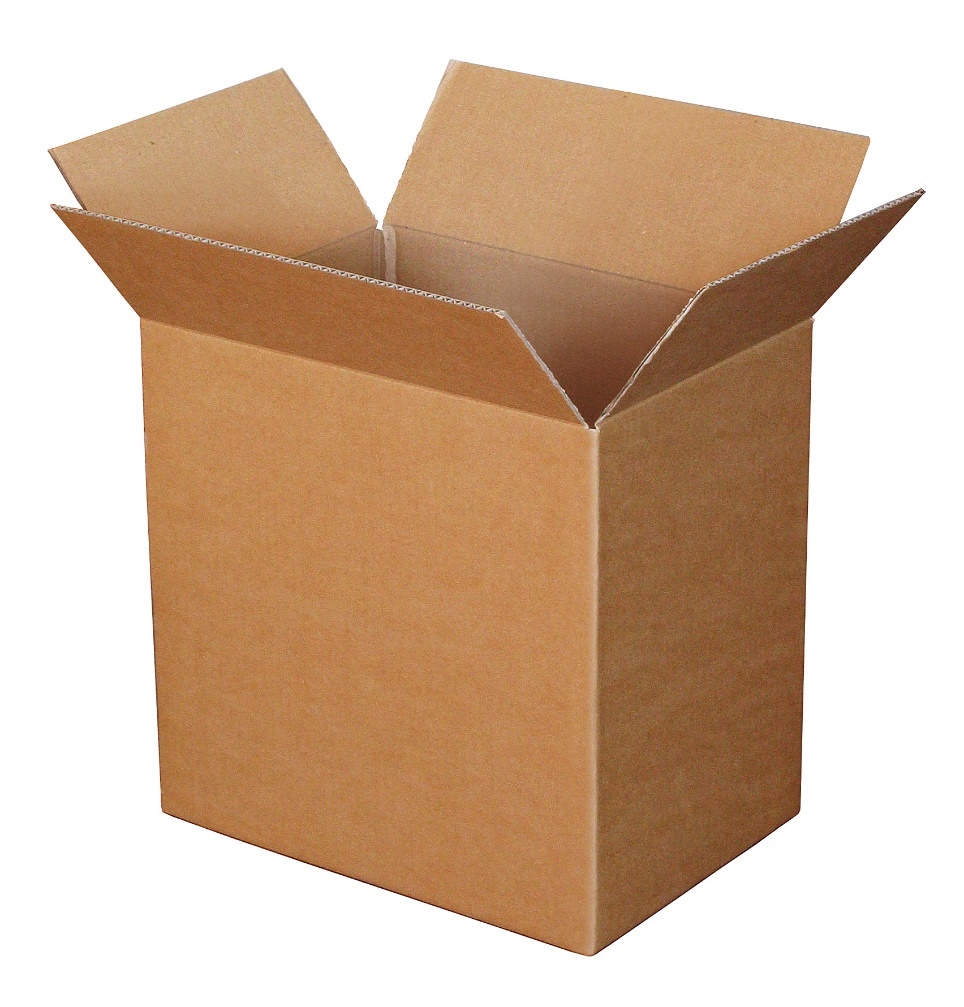 doos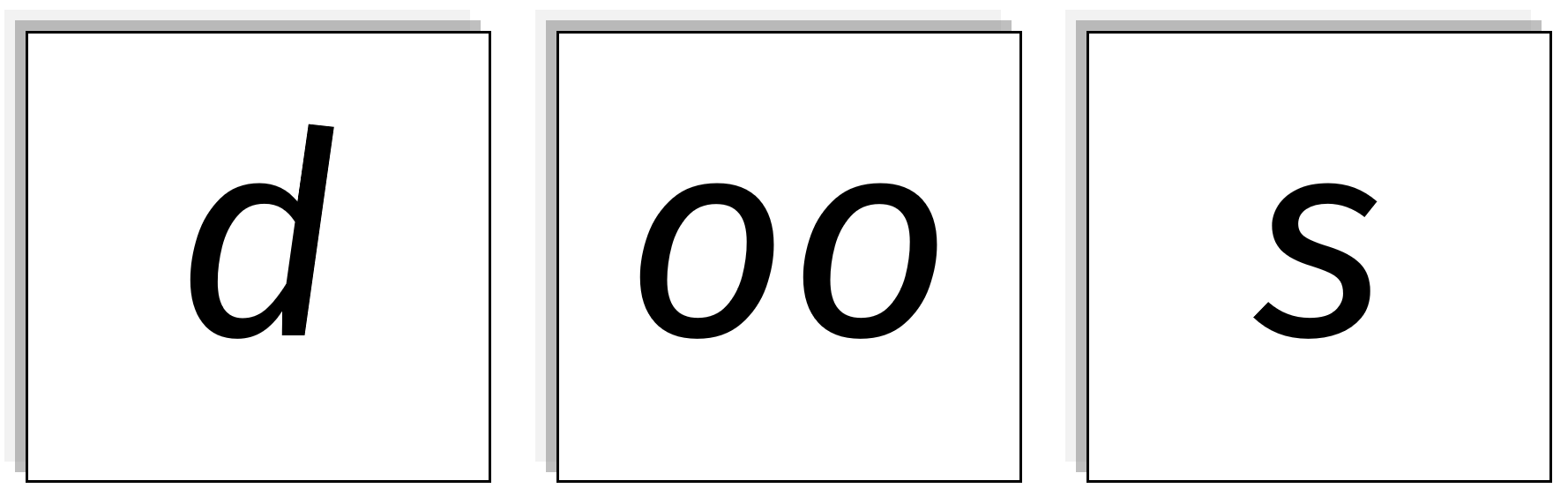 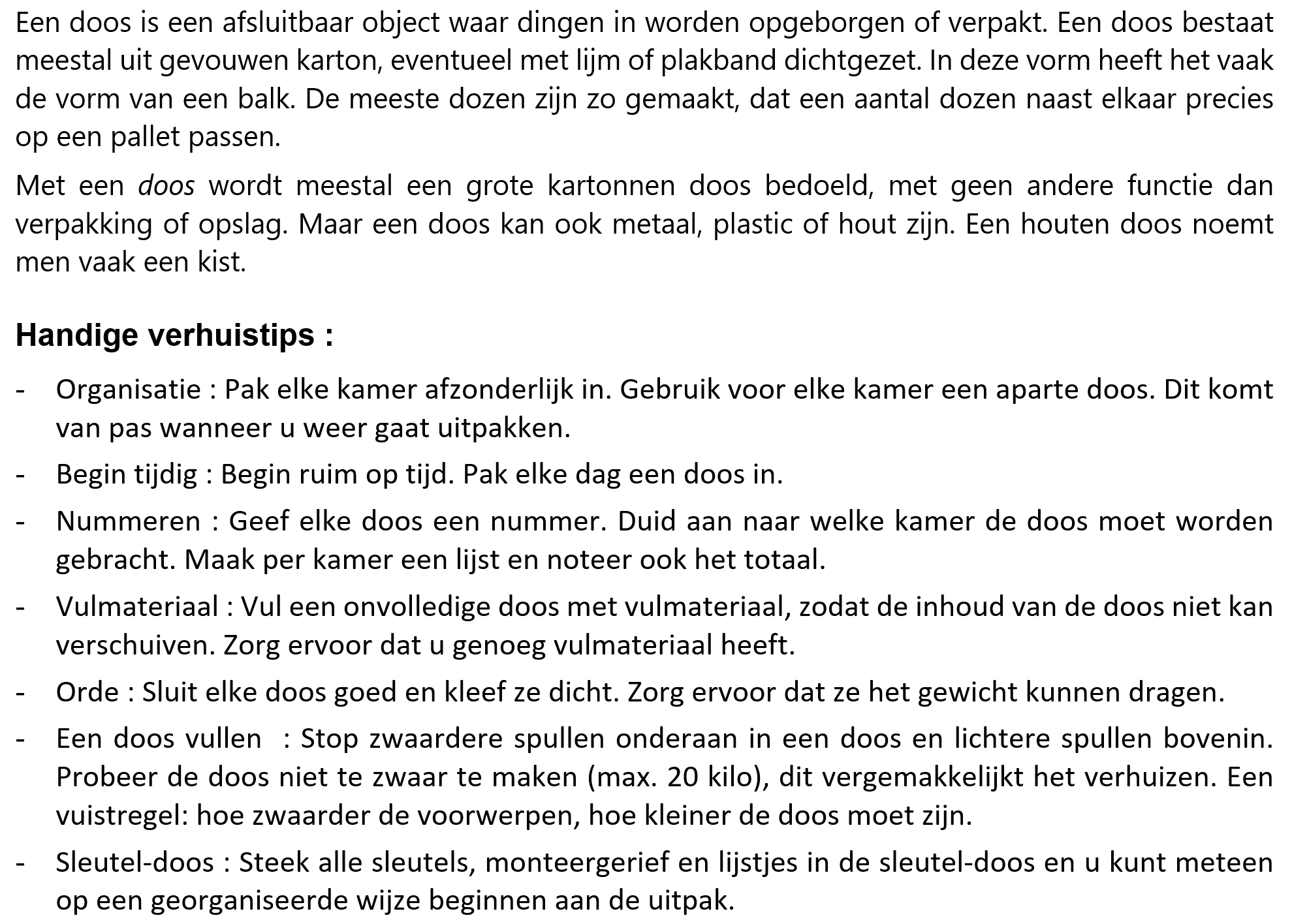 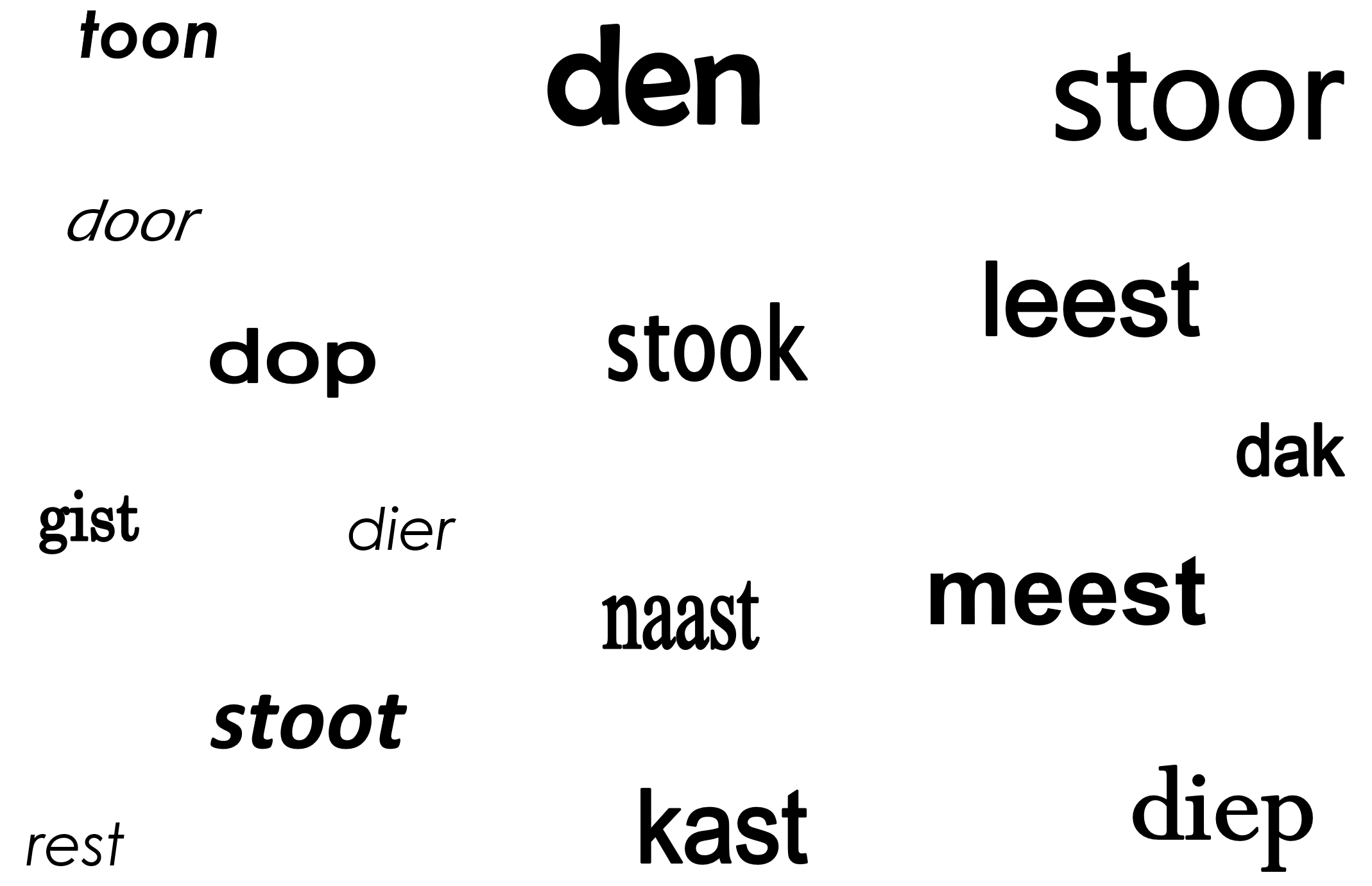 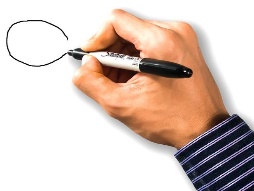 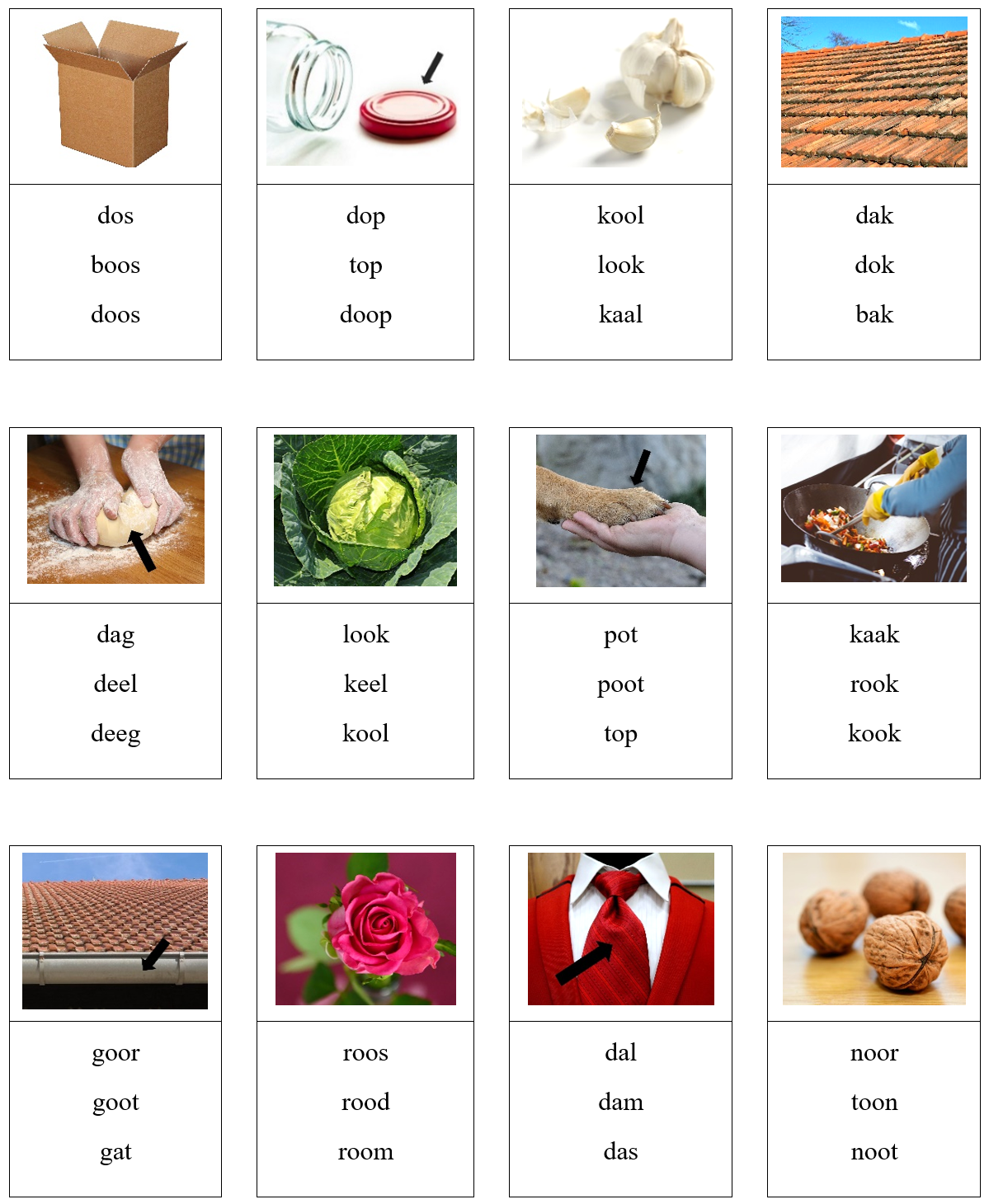 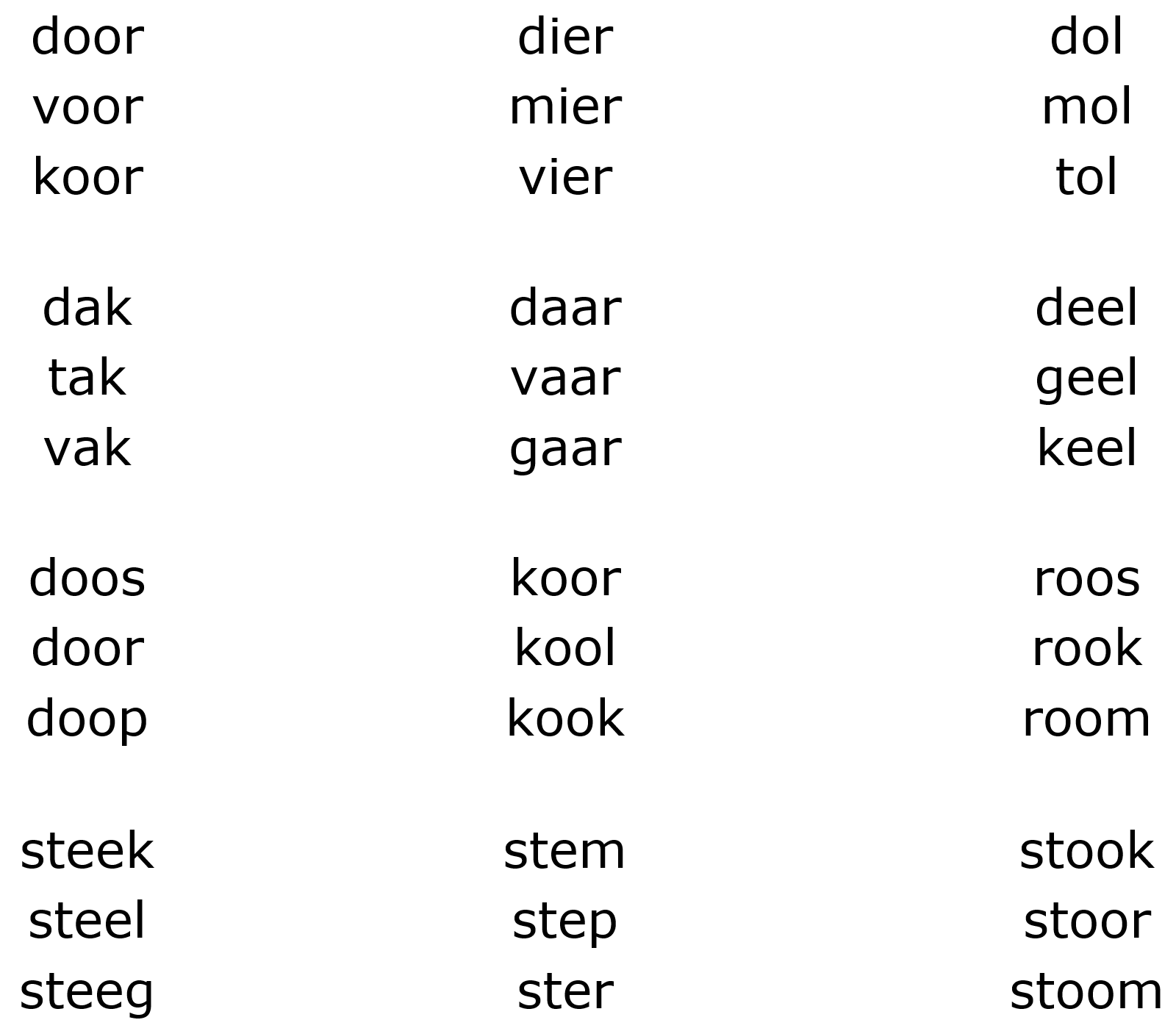 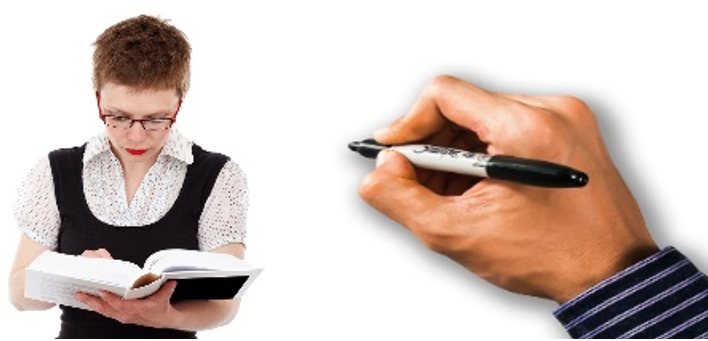 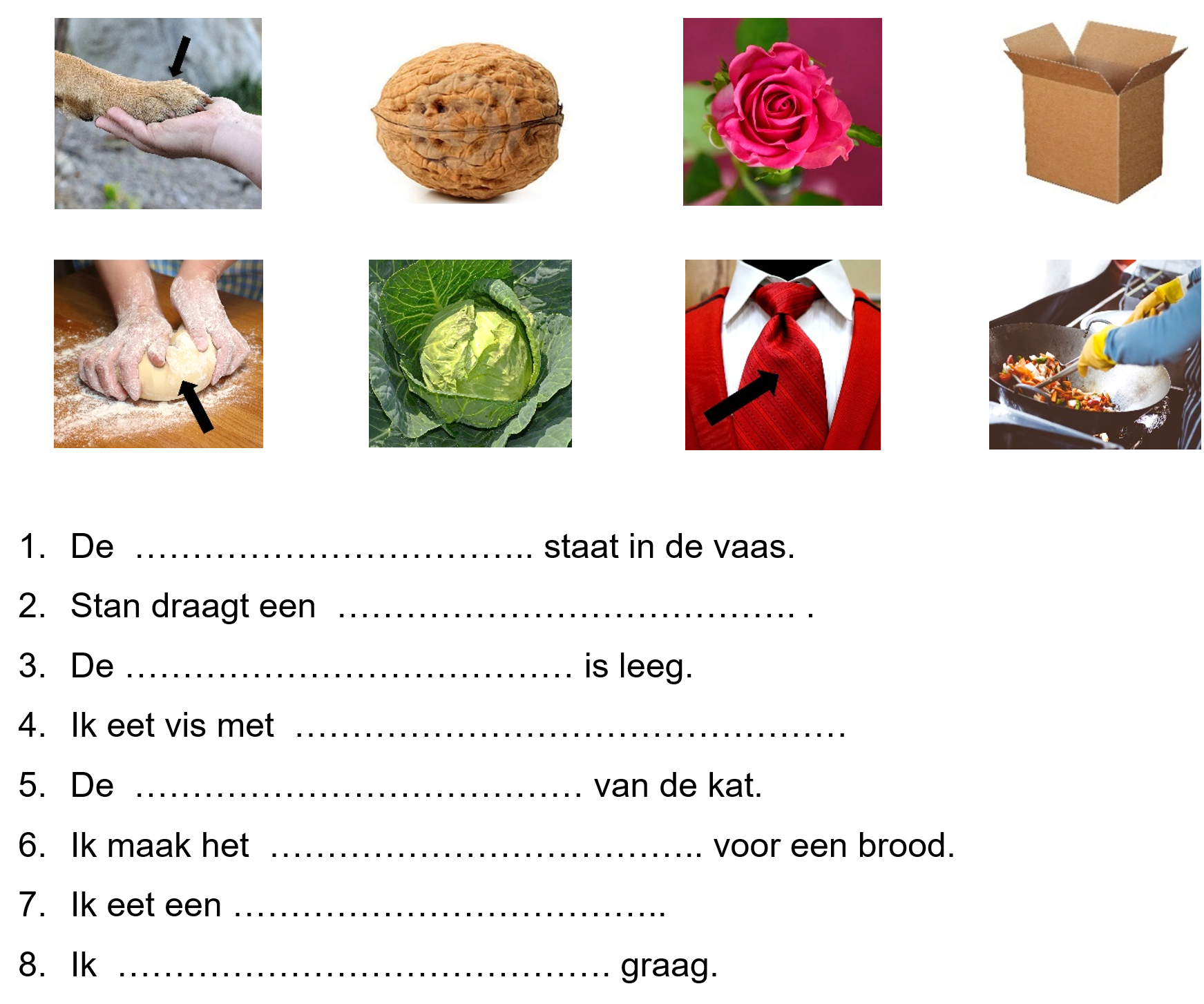 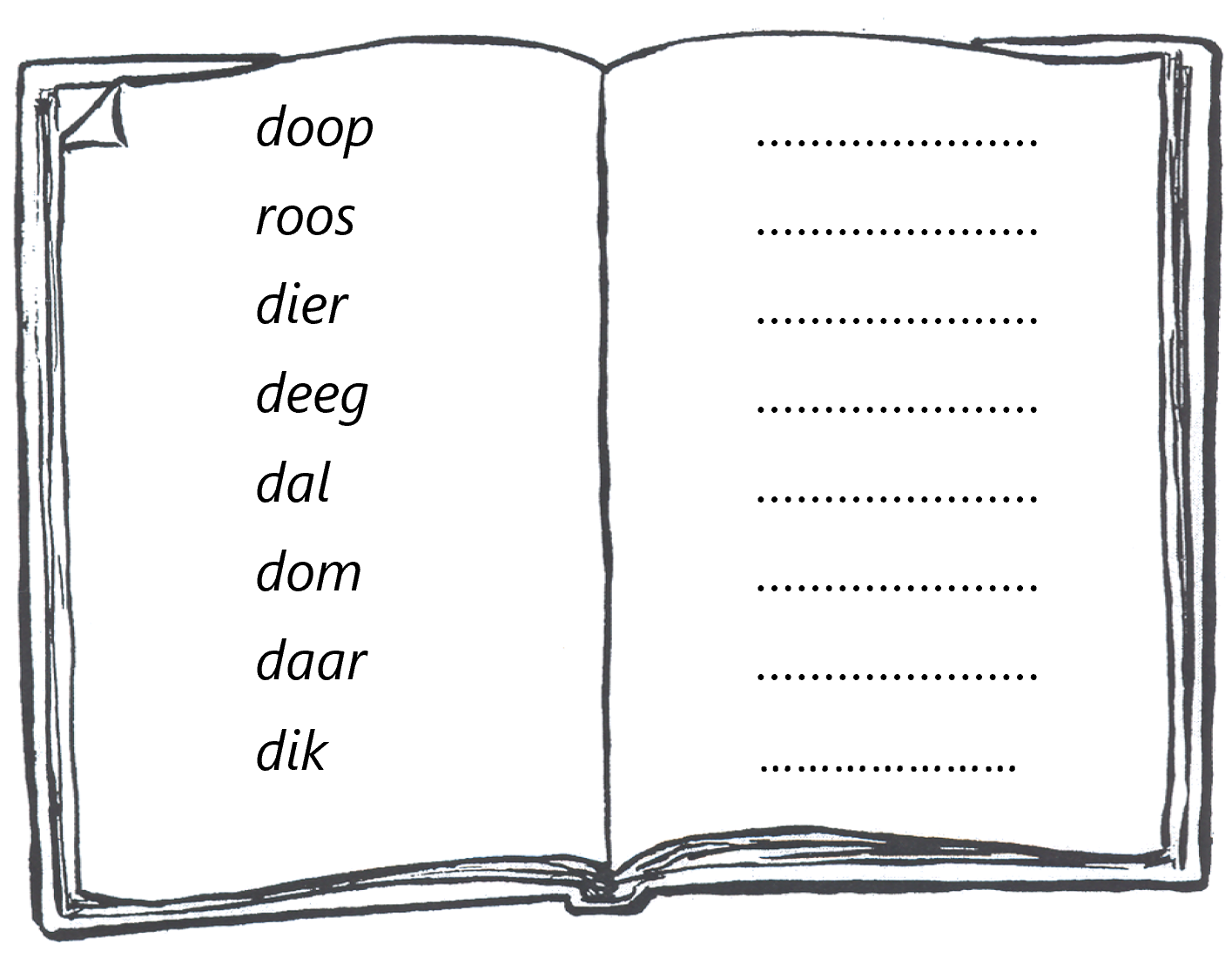 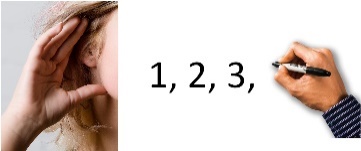 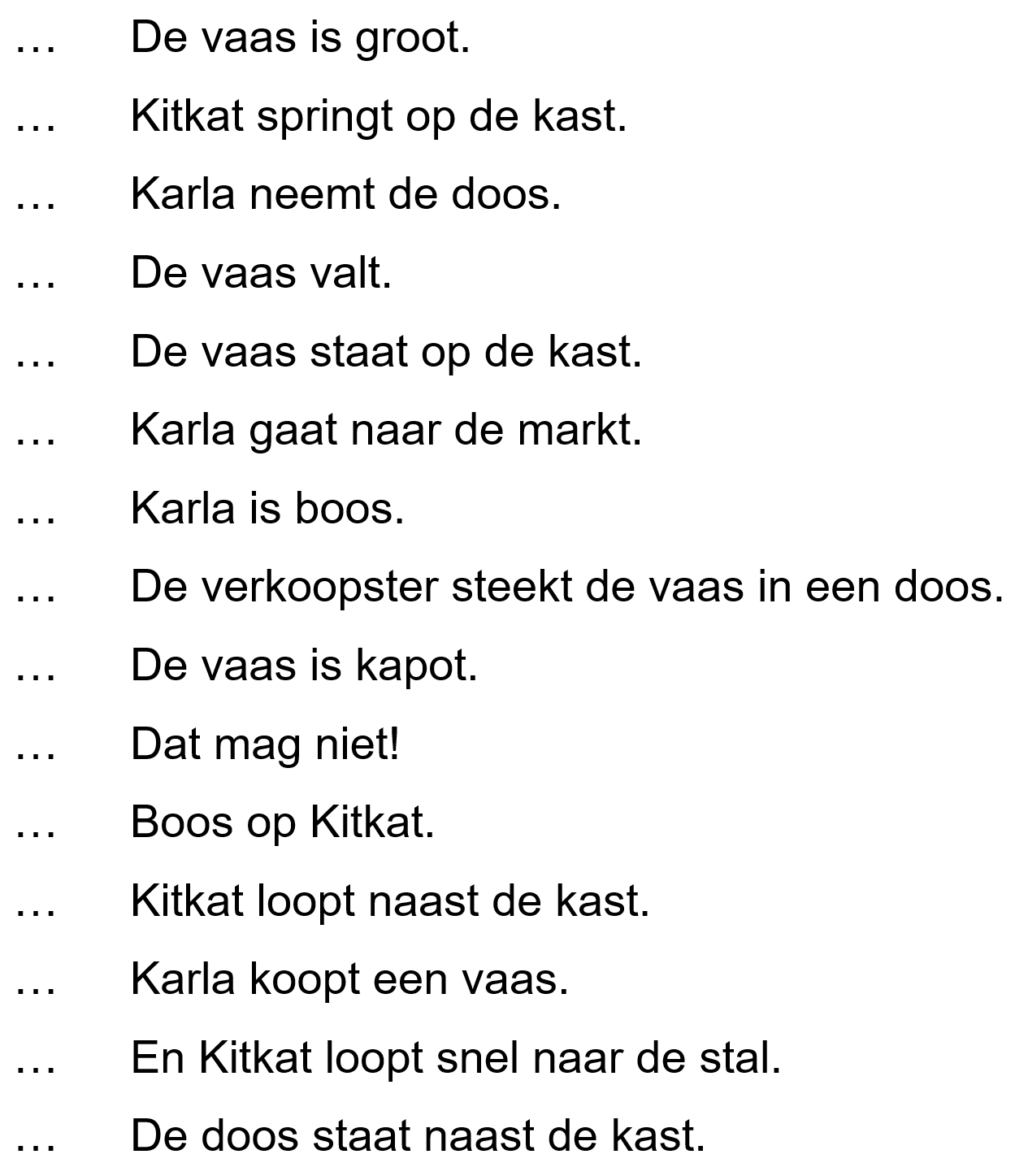 RW 10: bus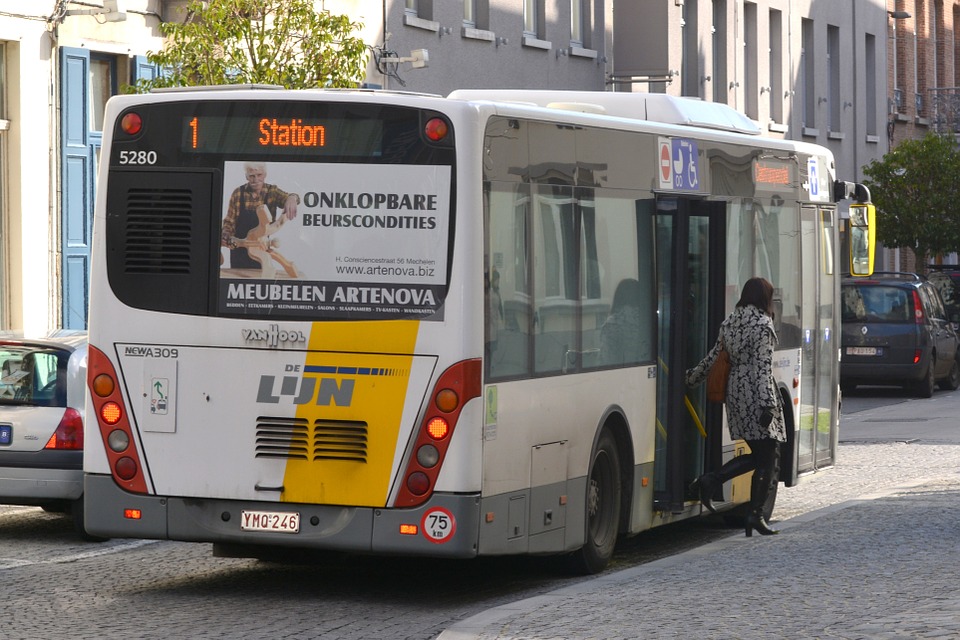 bus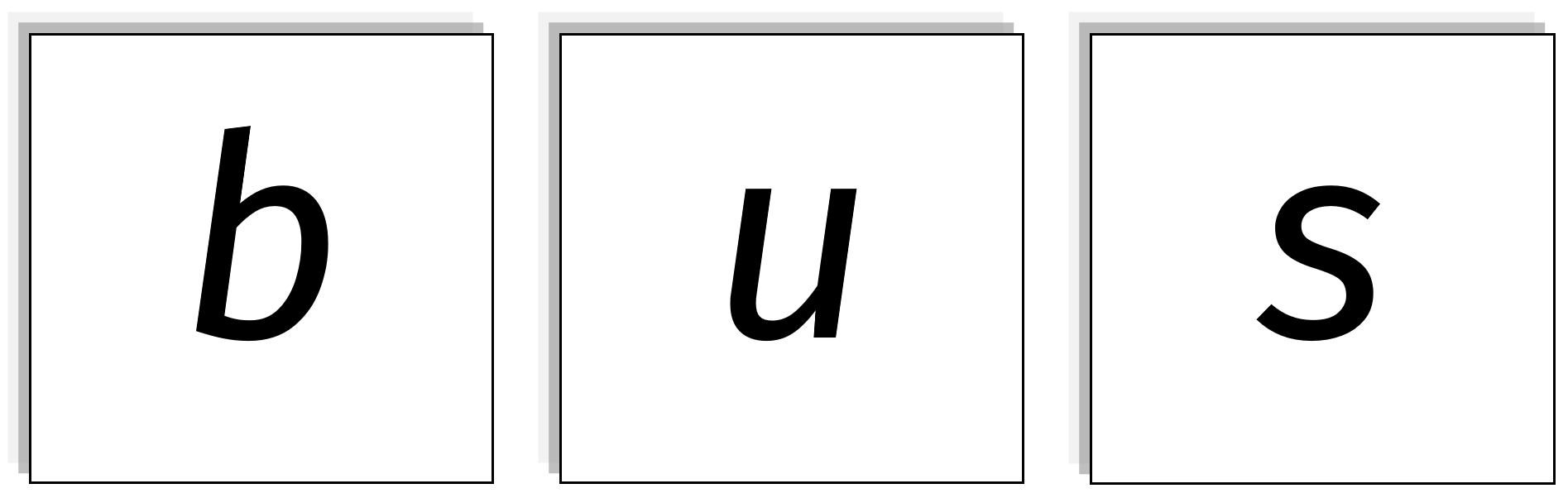 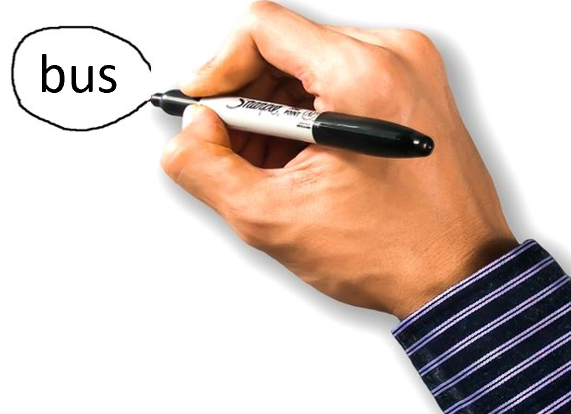 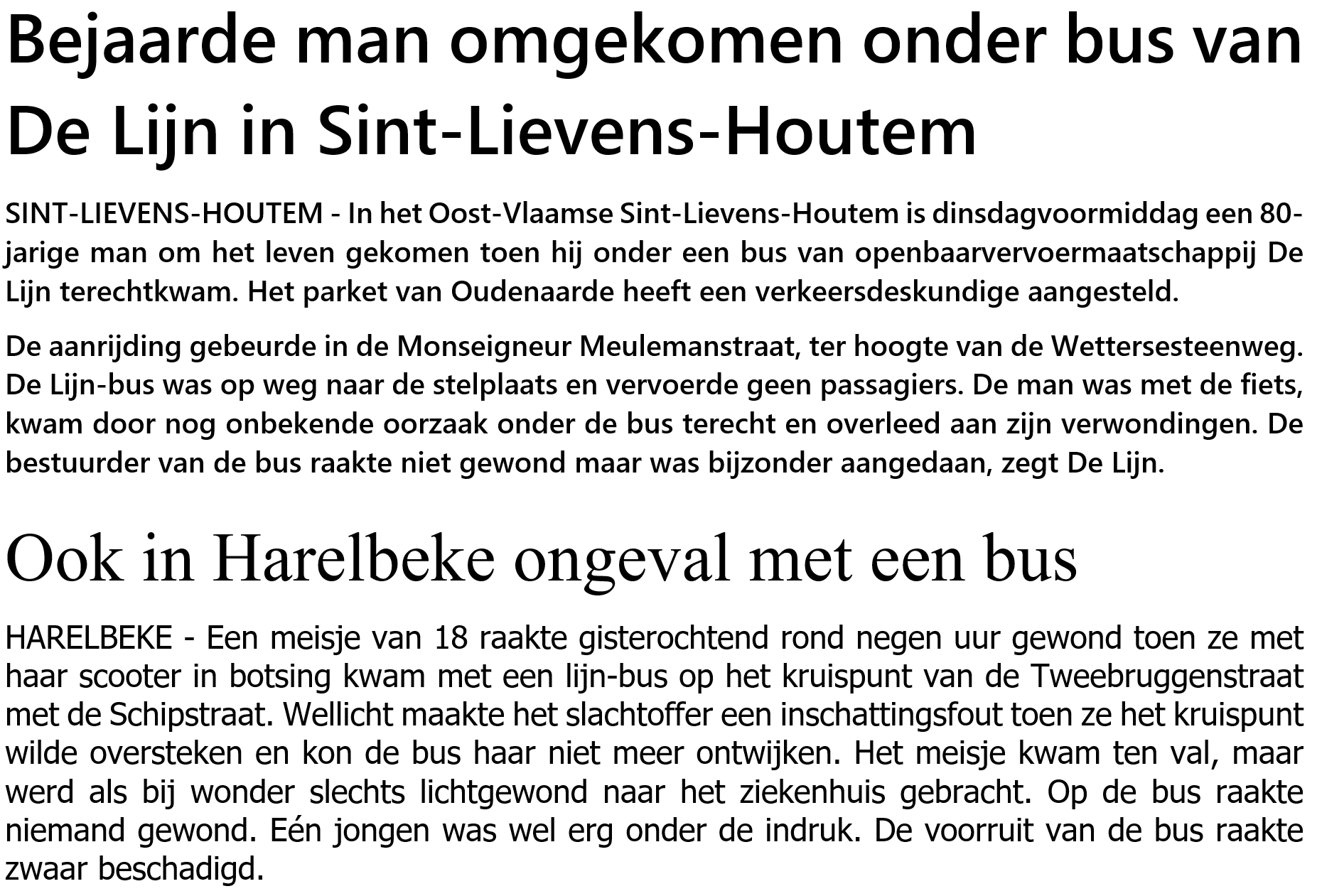 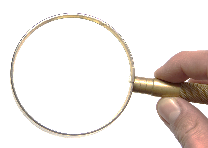 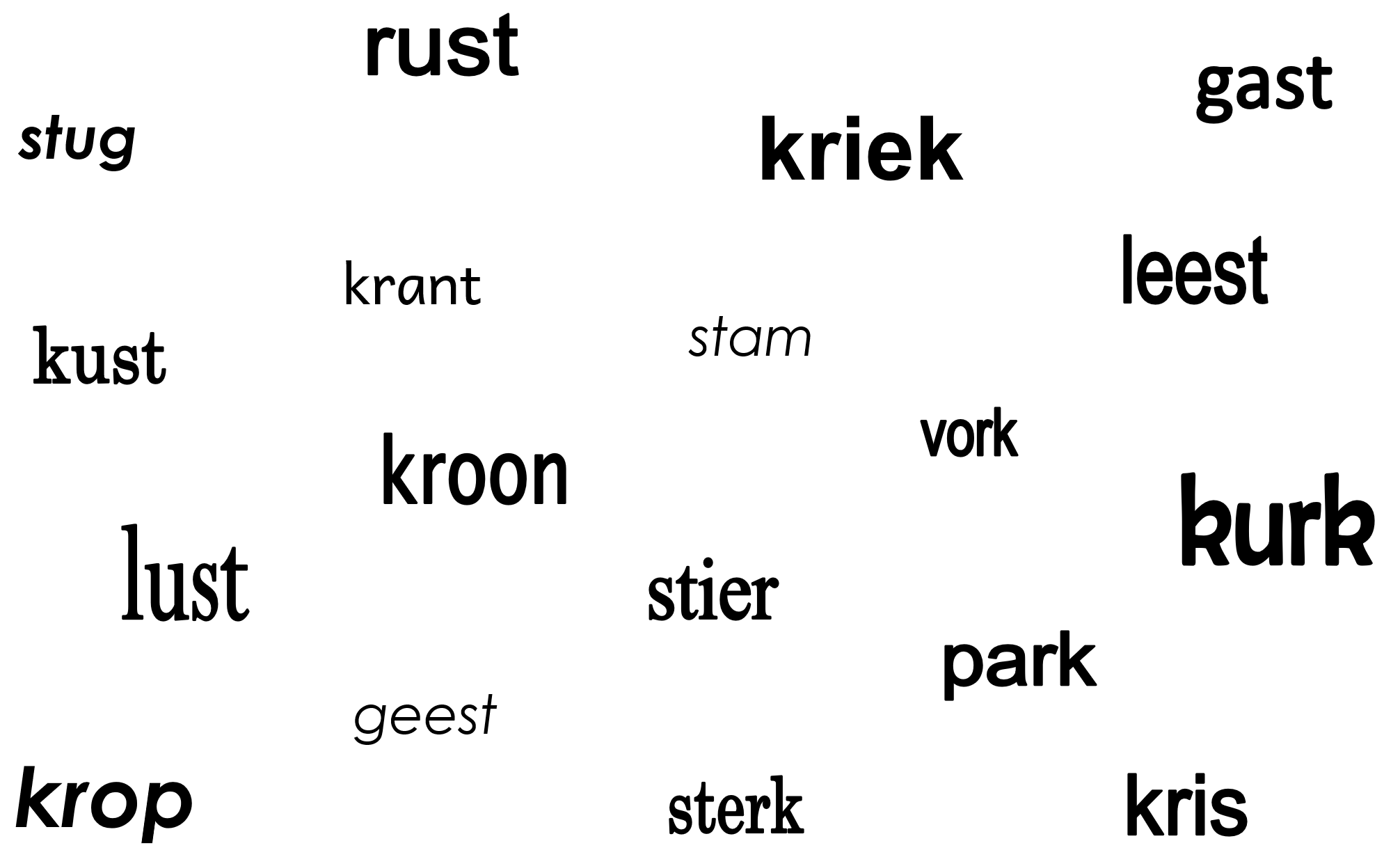 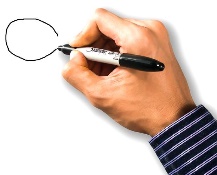 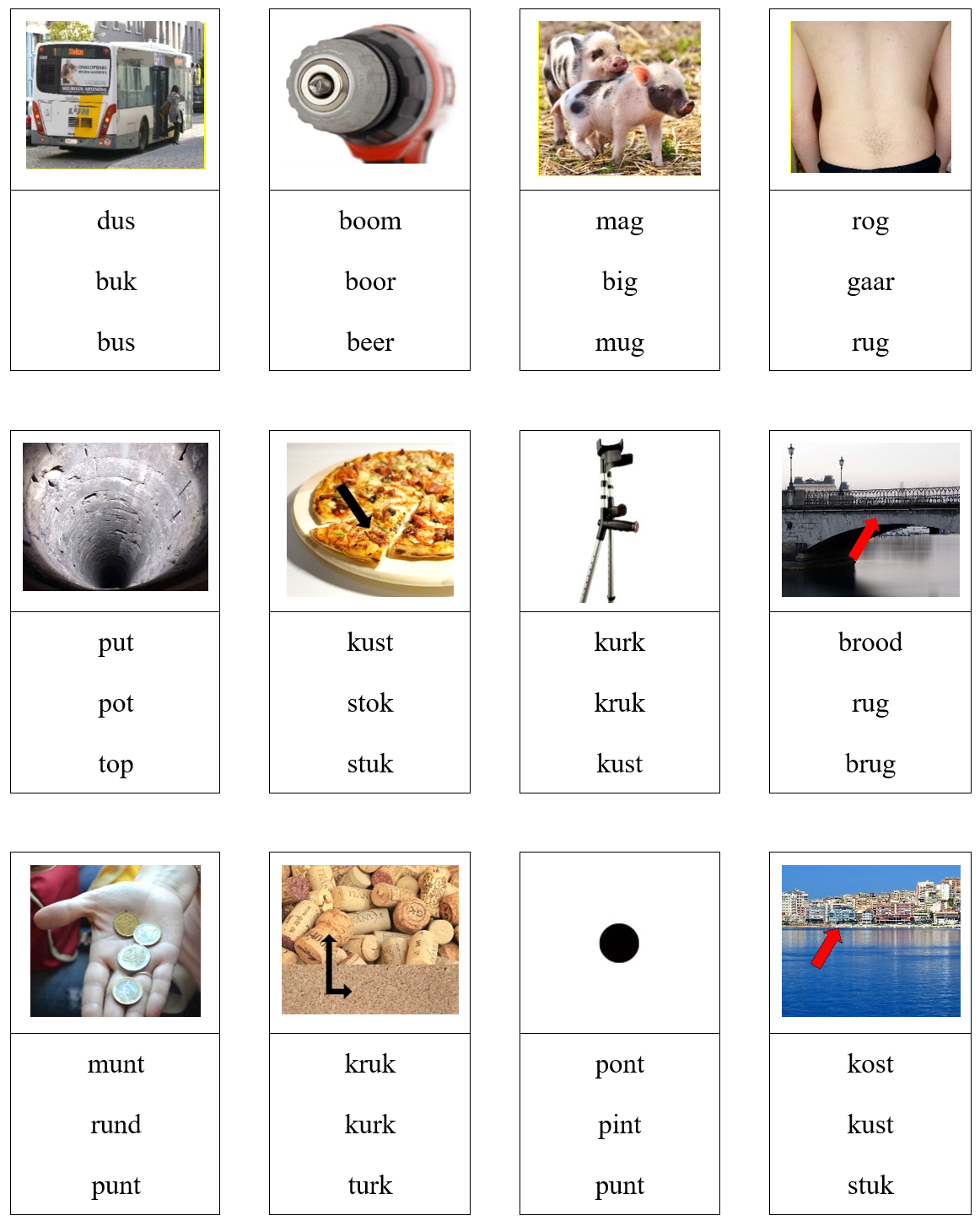 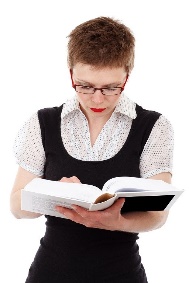 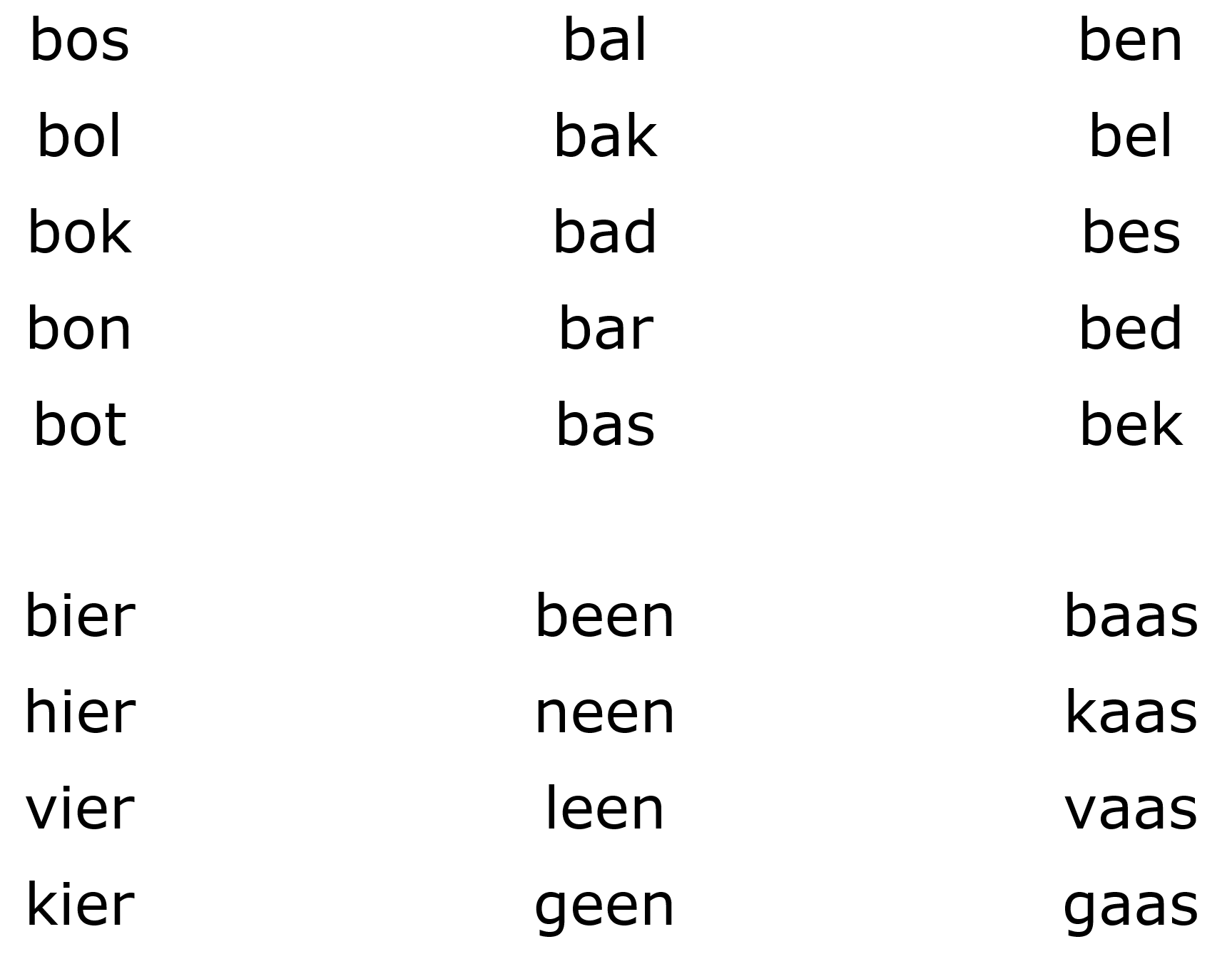 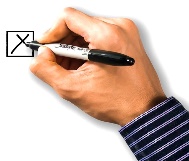 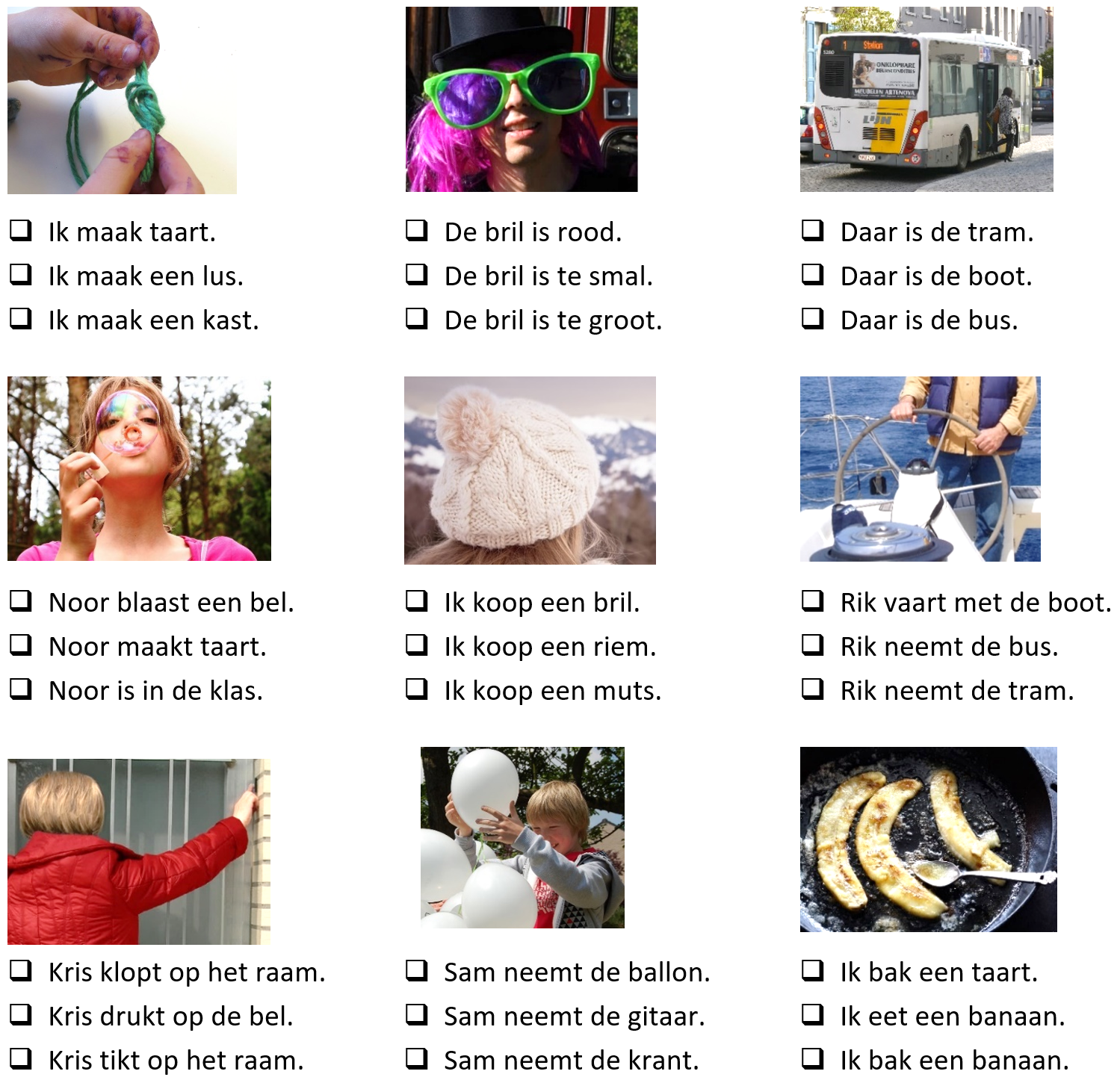 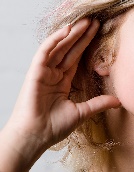 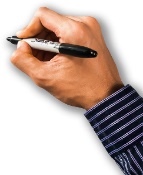 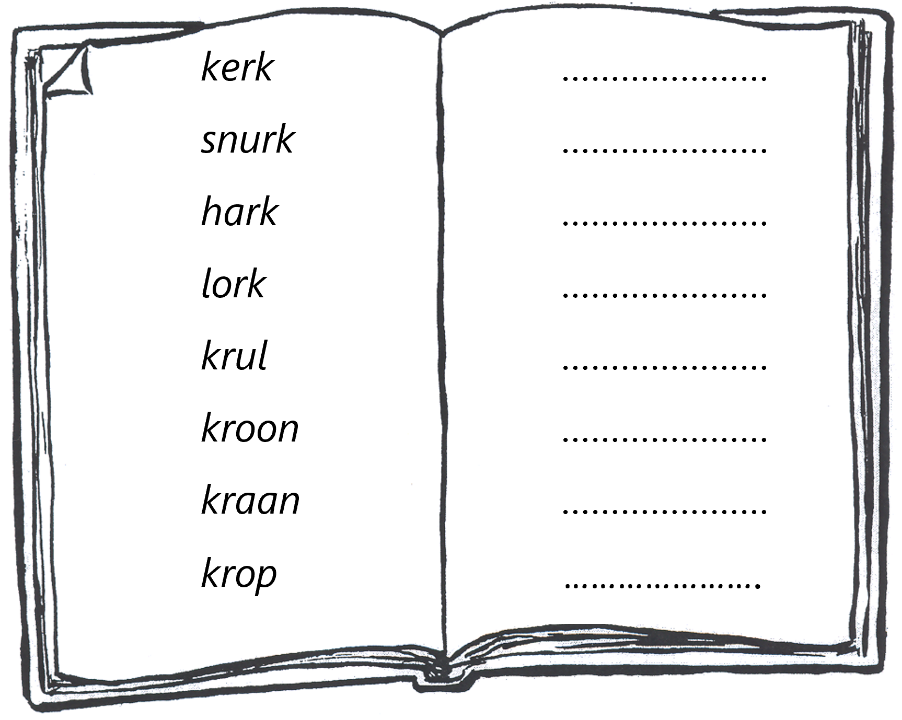 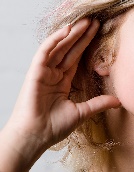 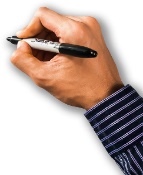 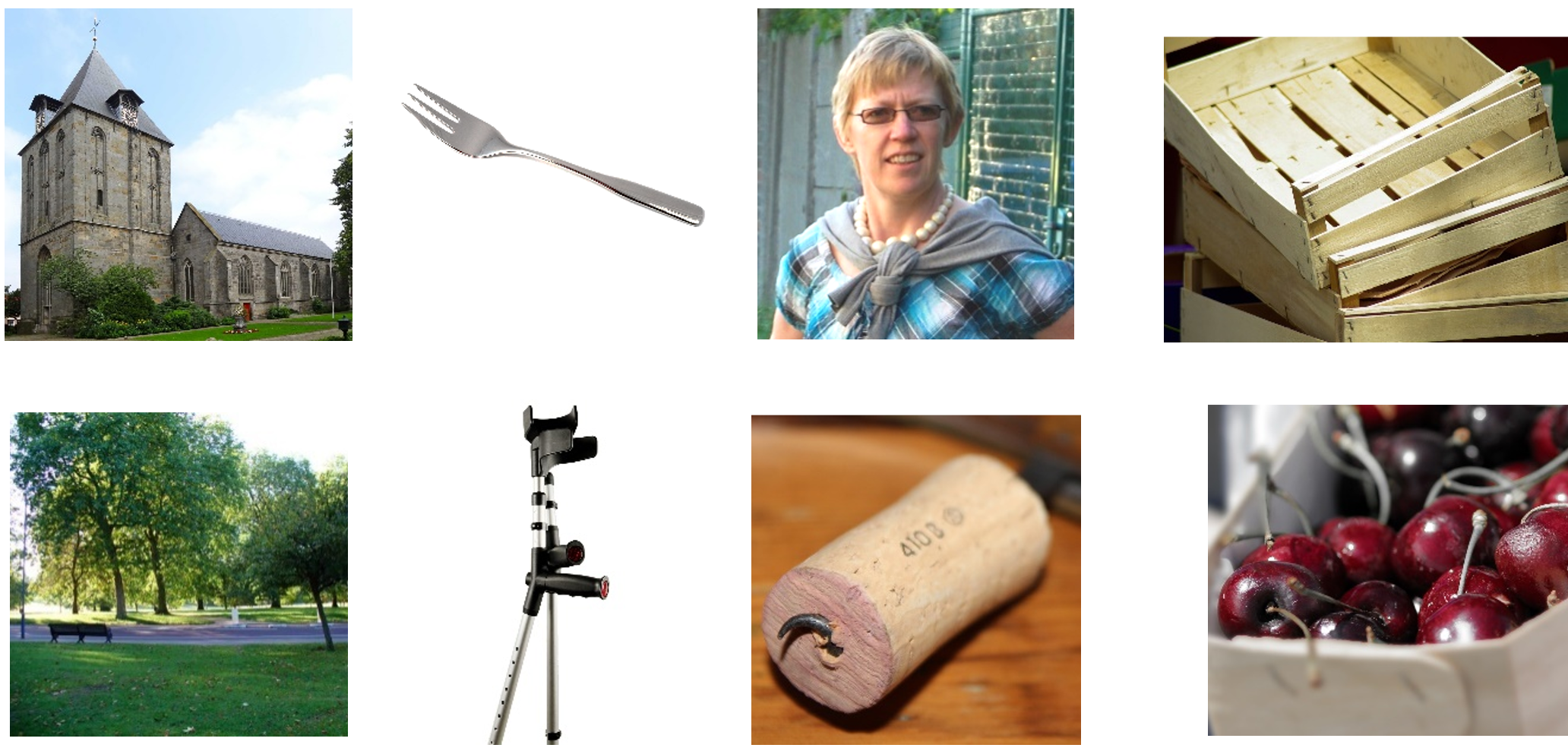 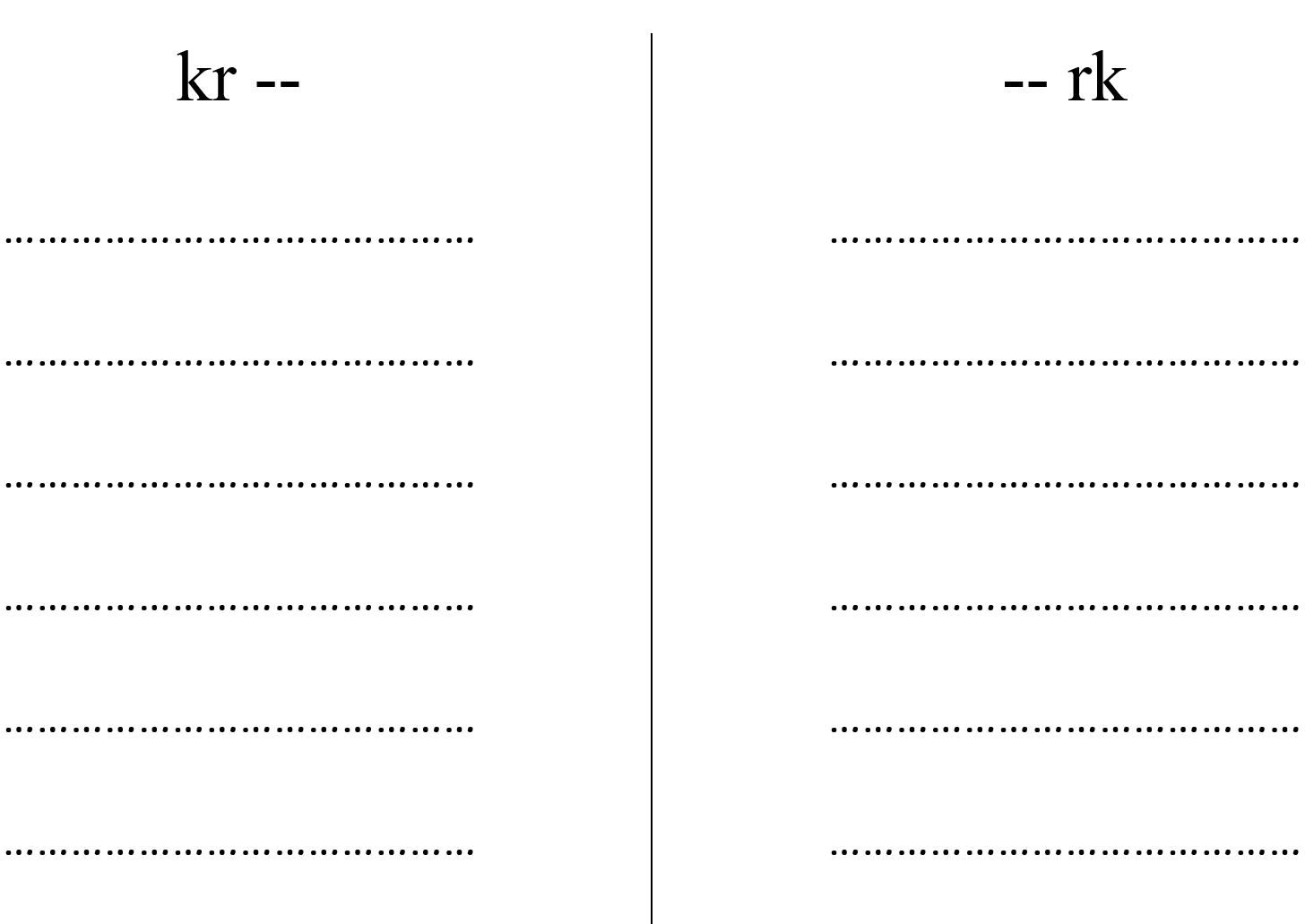 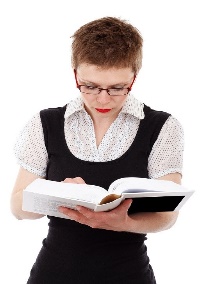 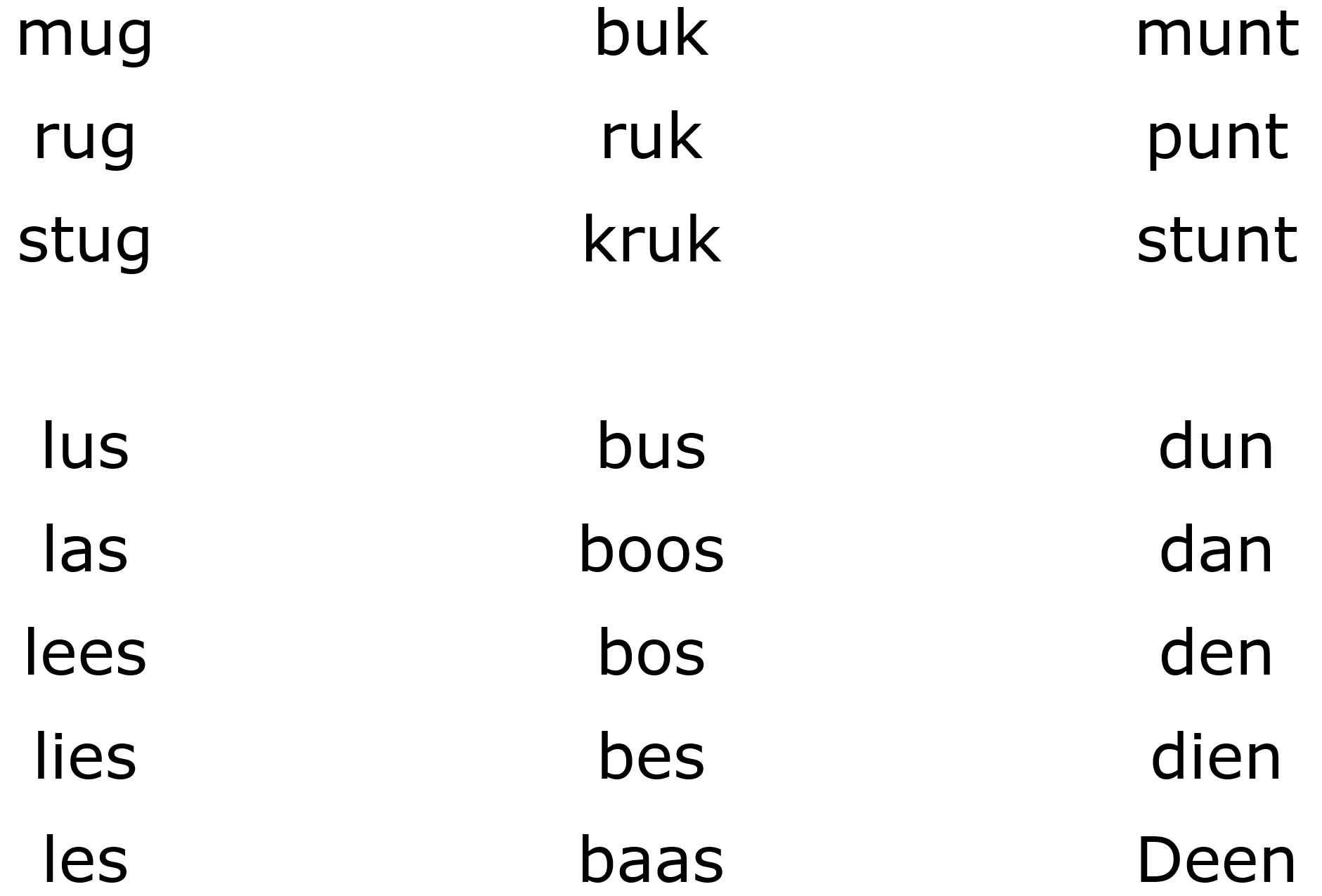 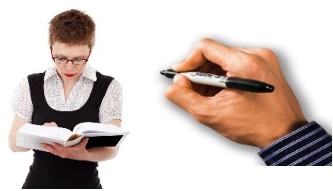 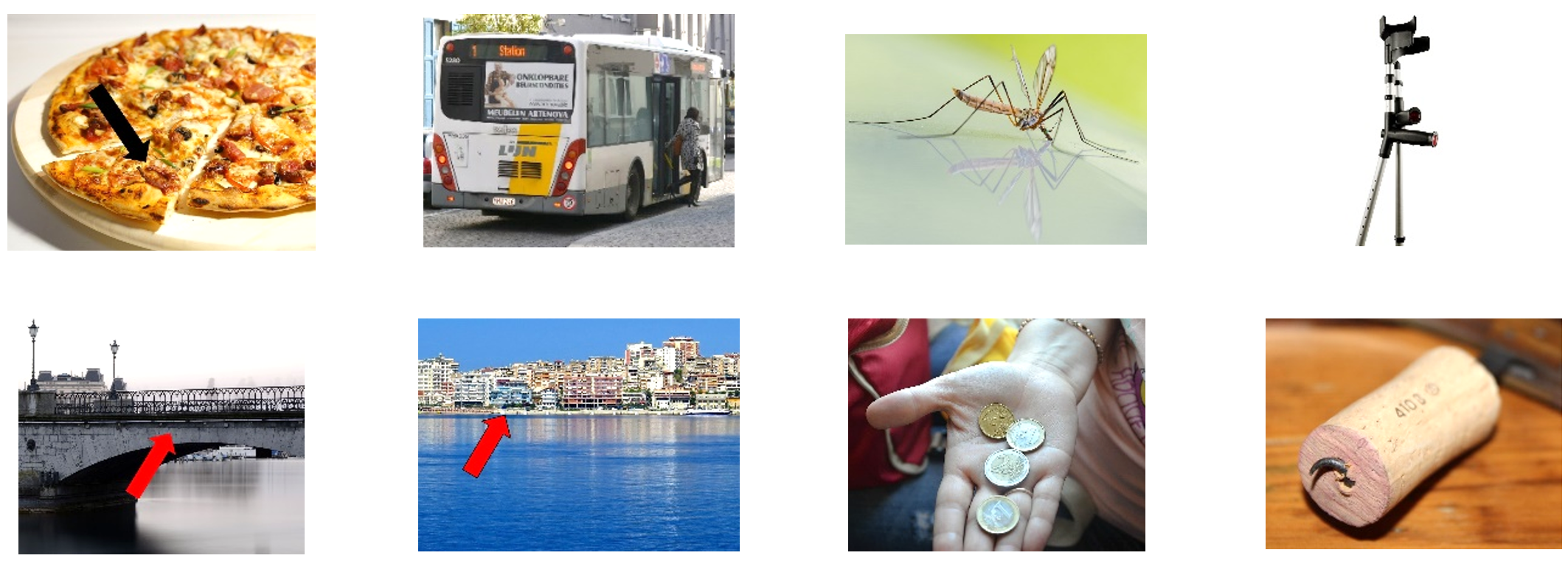 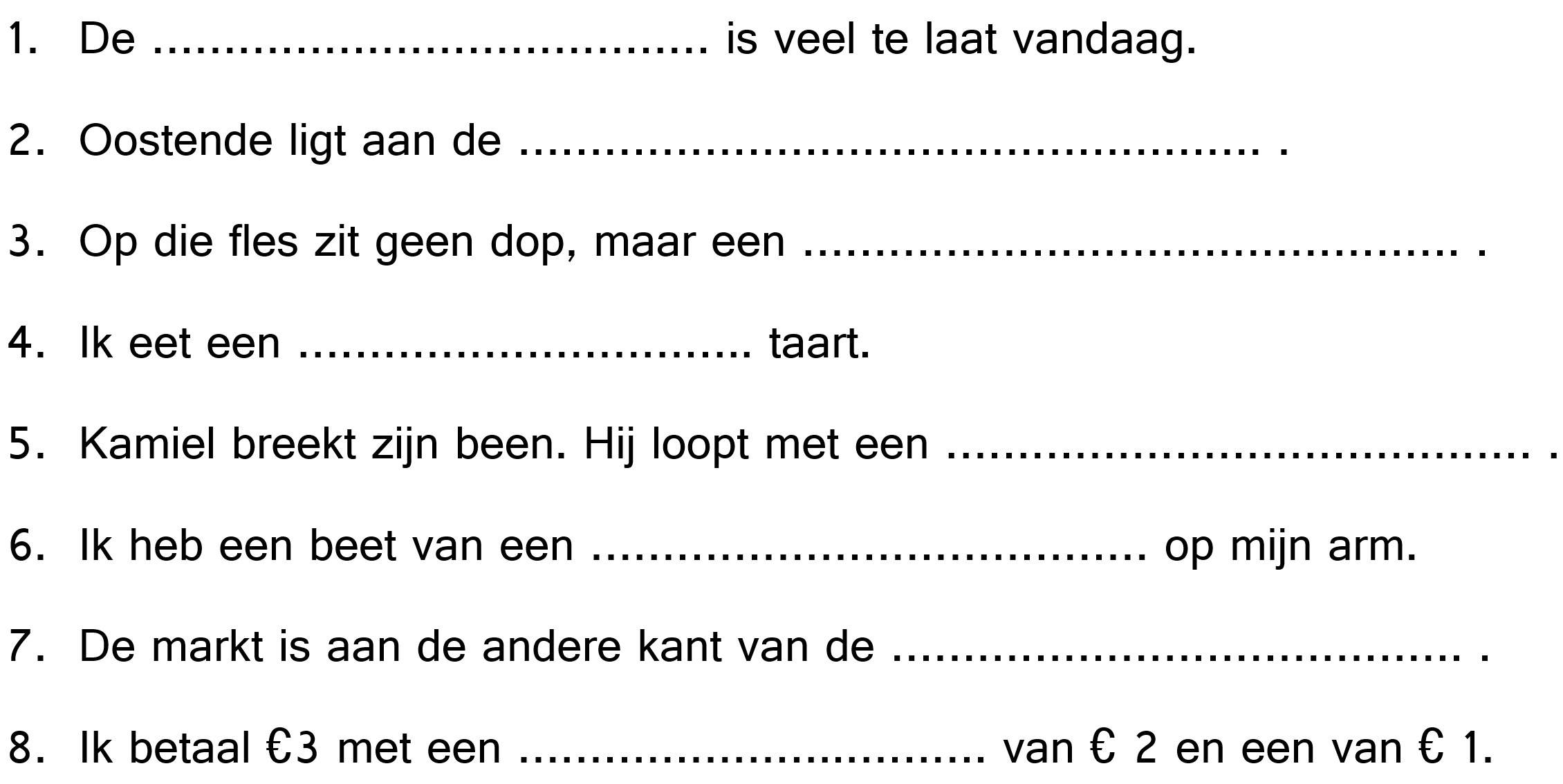 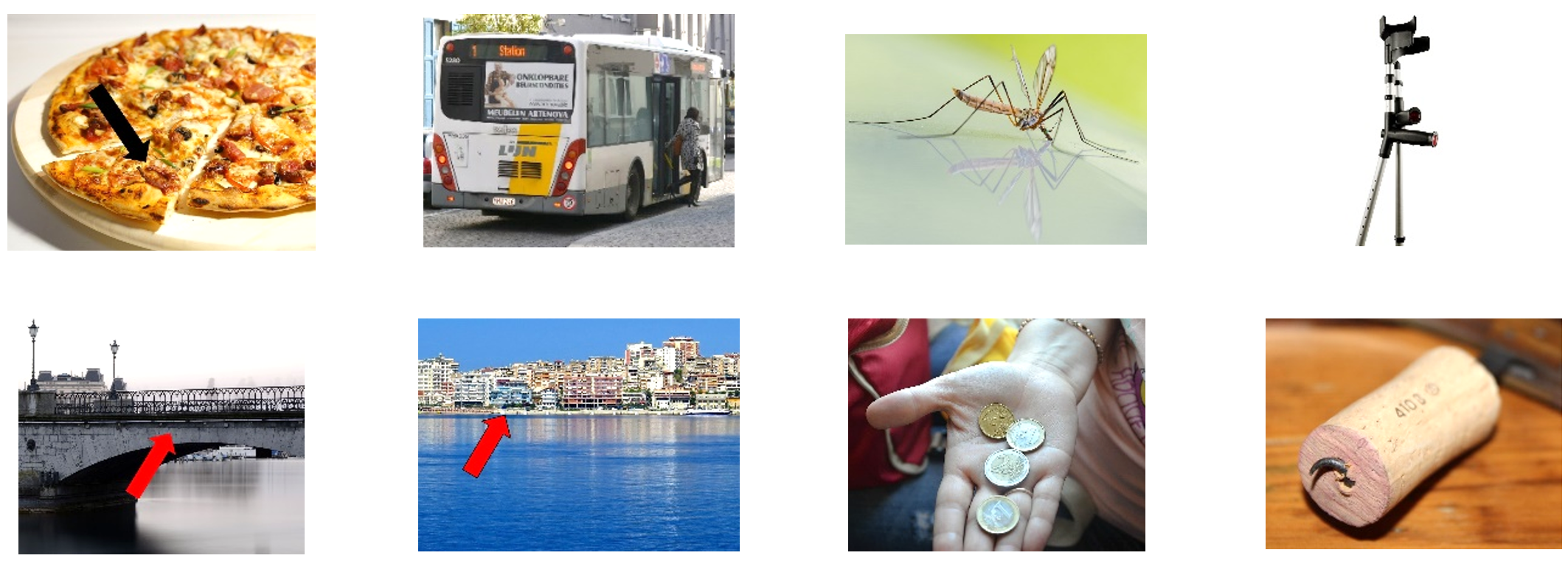 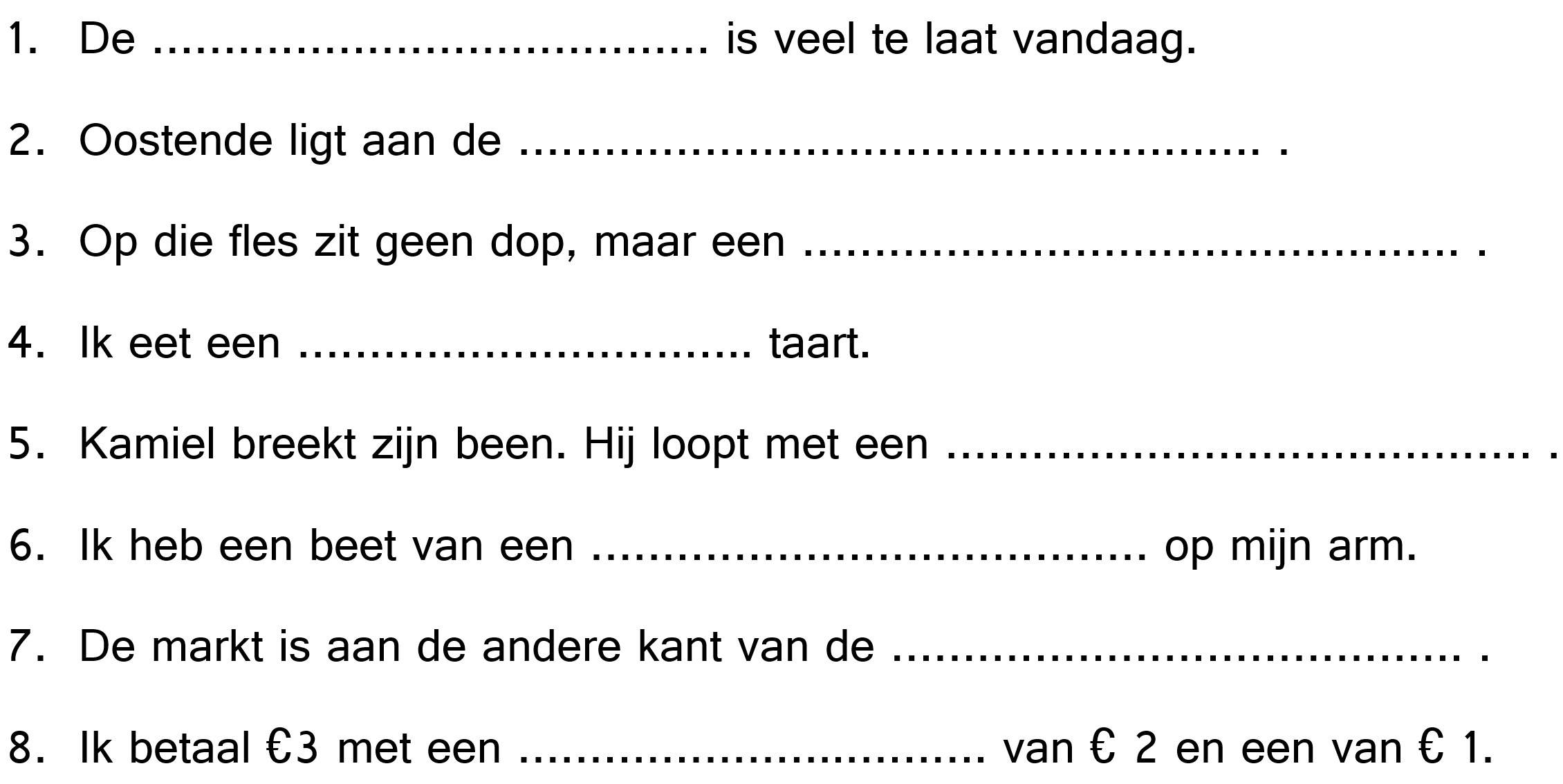 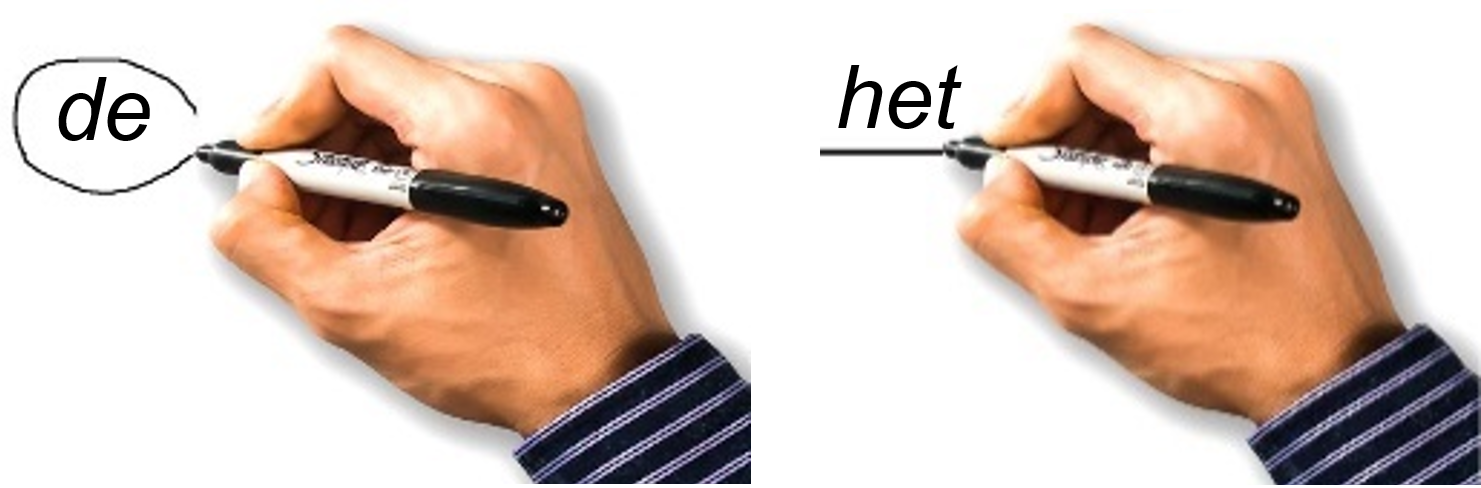 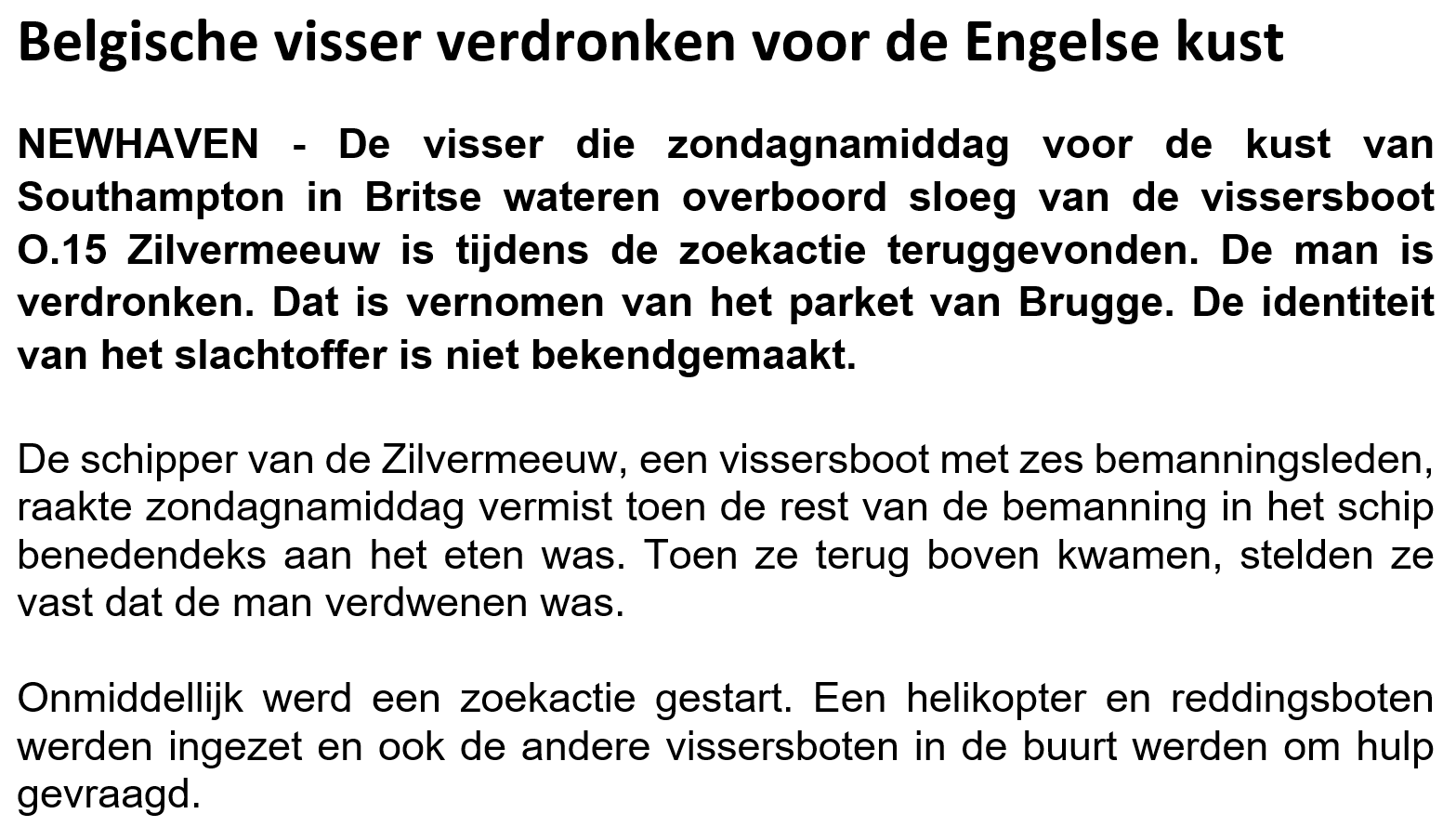 RW 11: stoel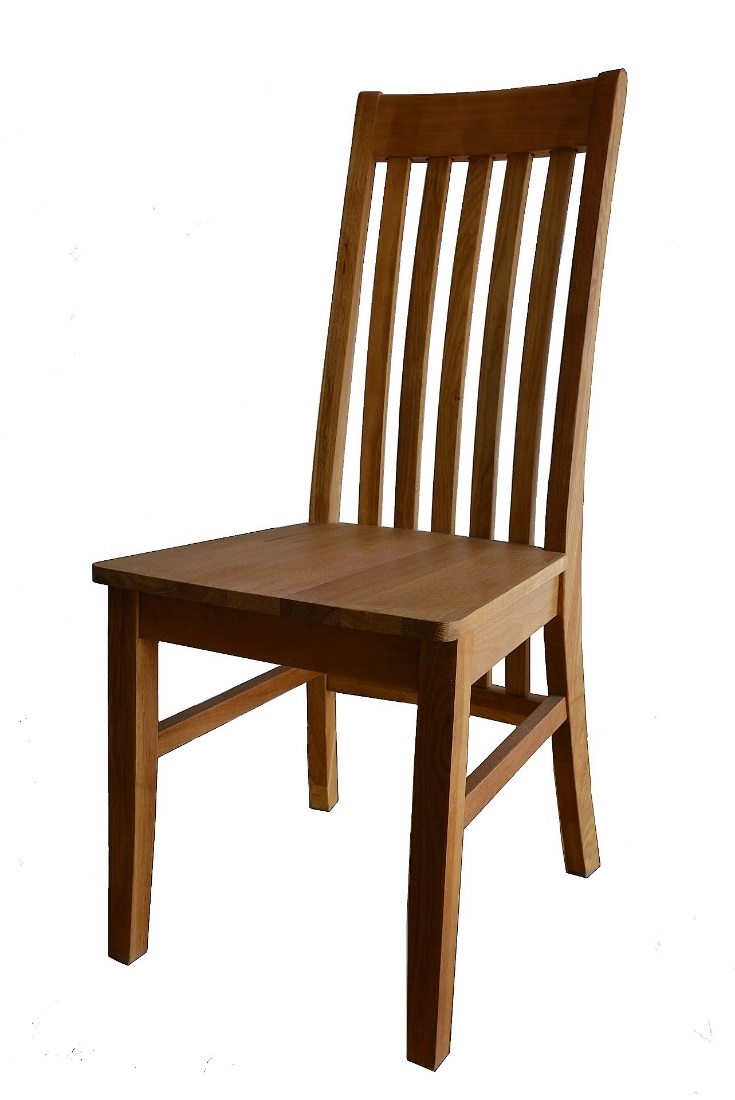  						  stoel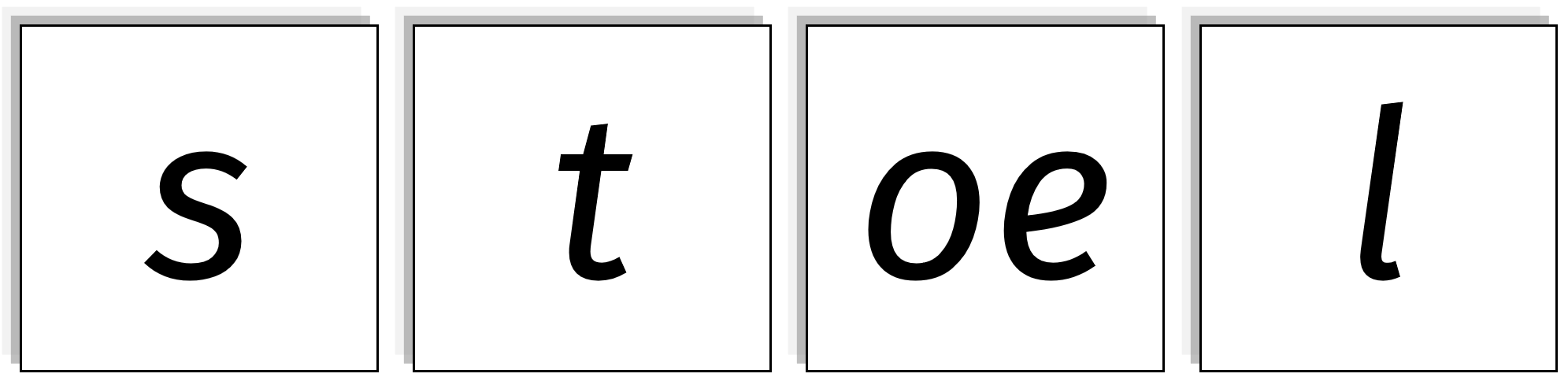 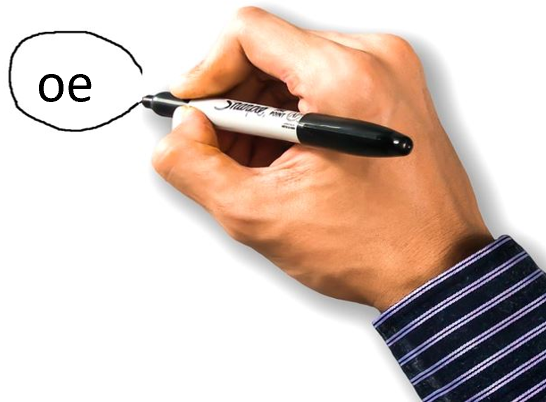 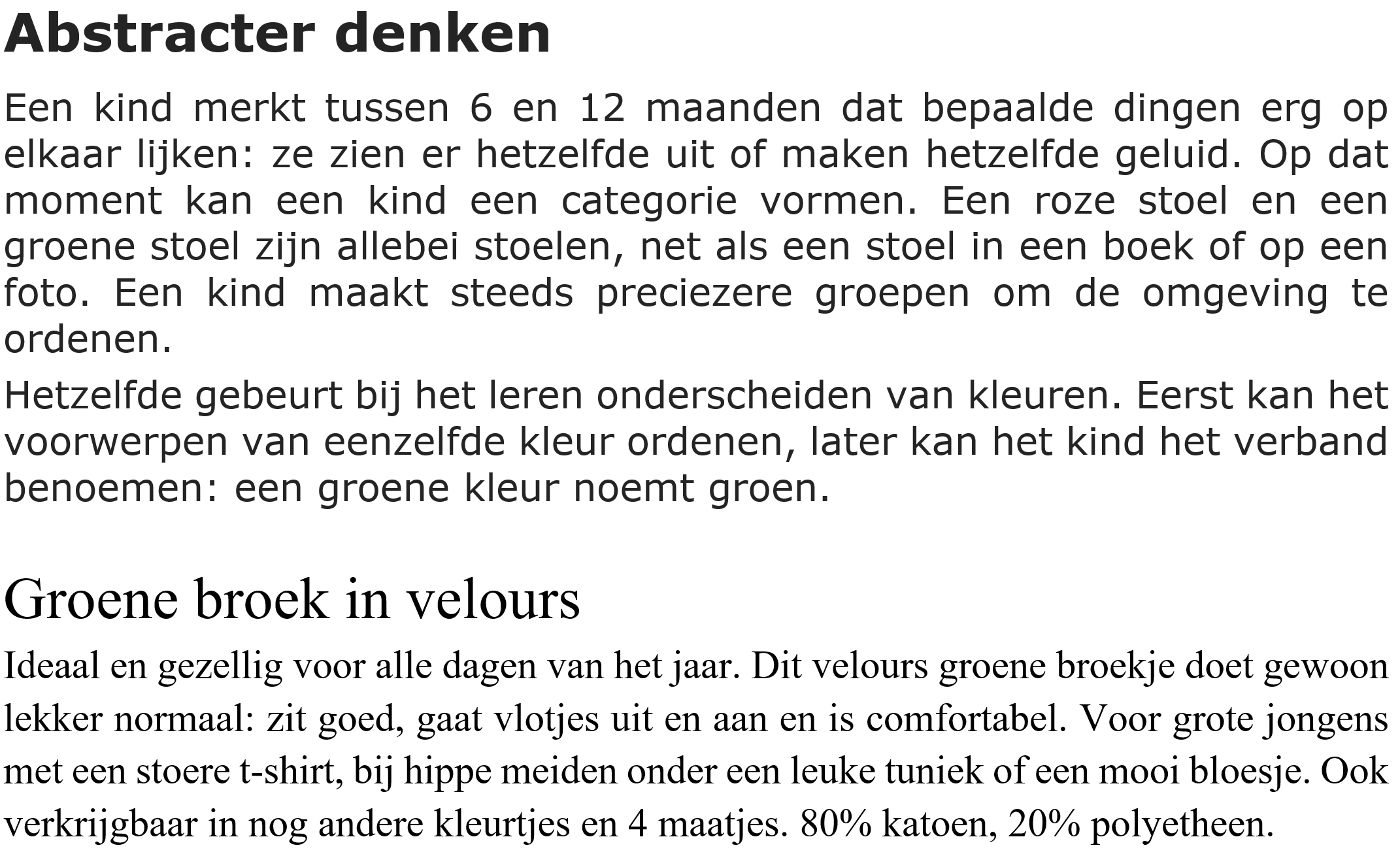 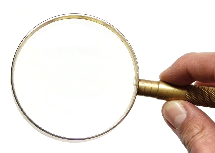 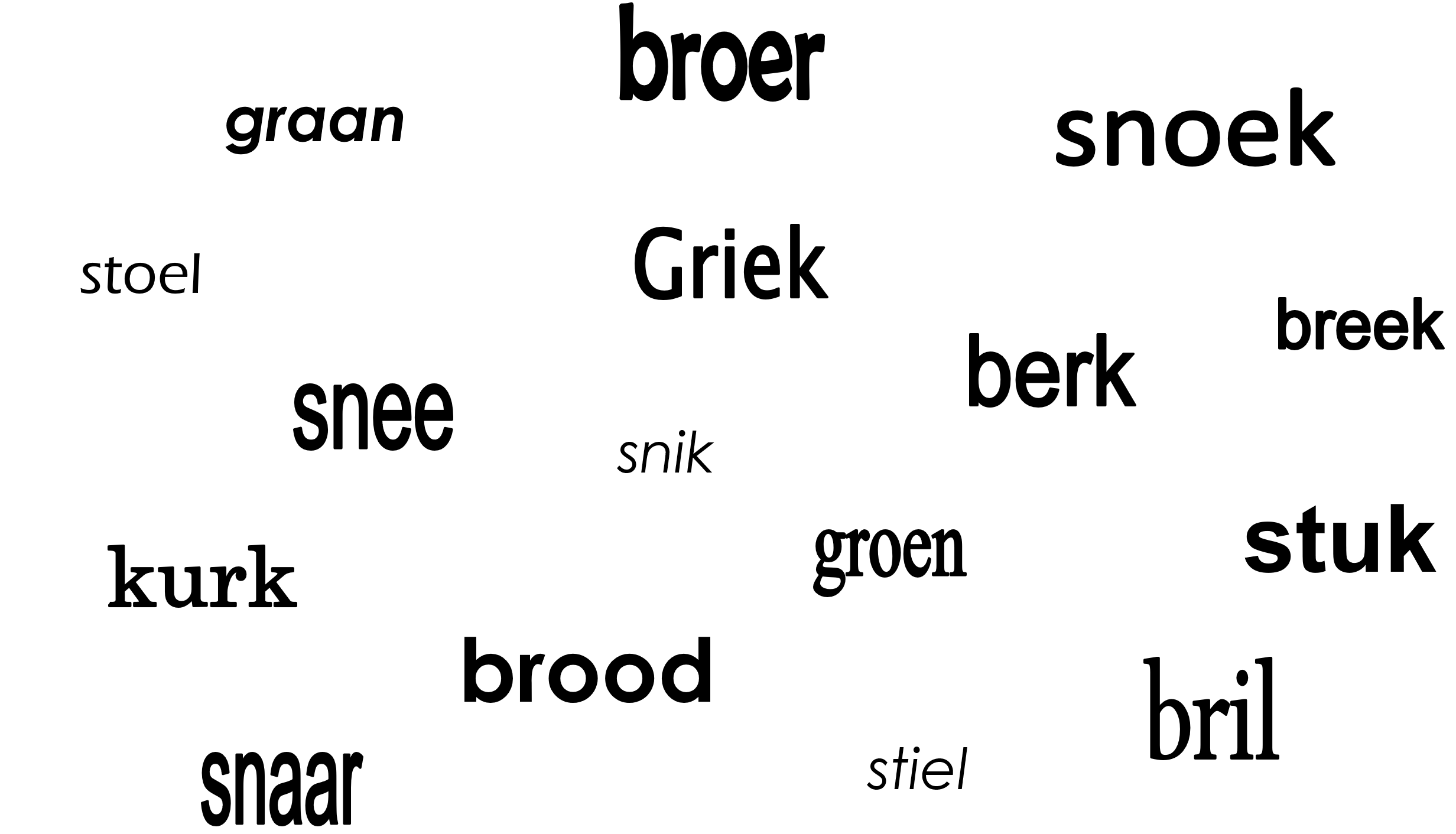 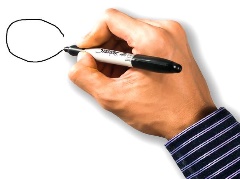 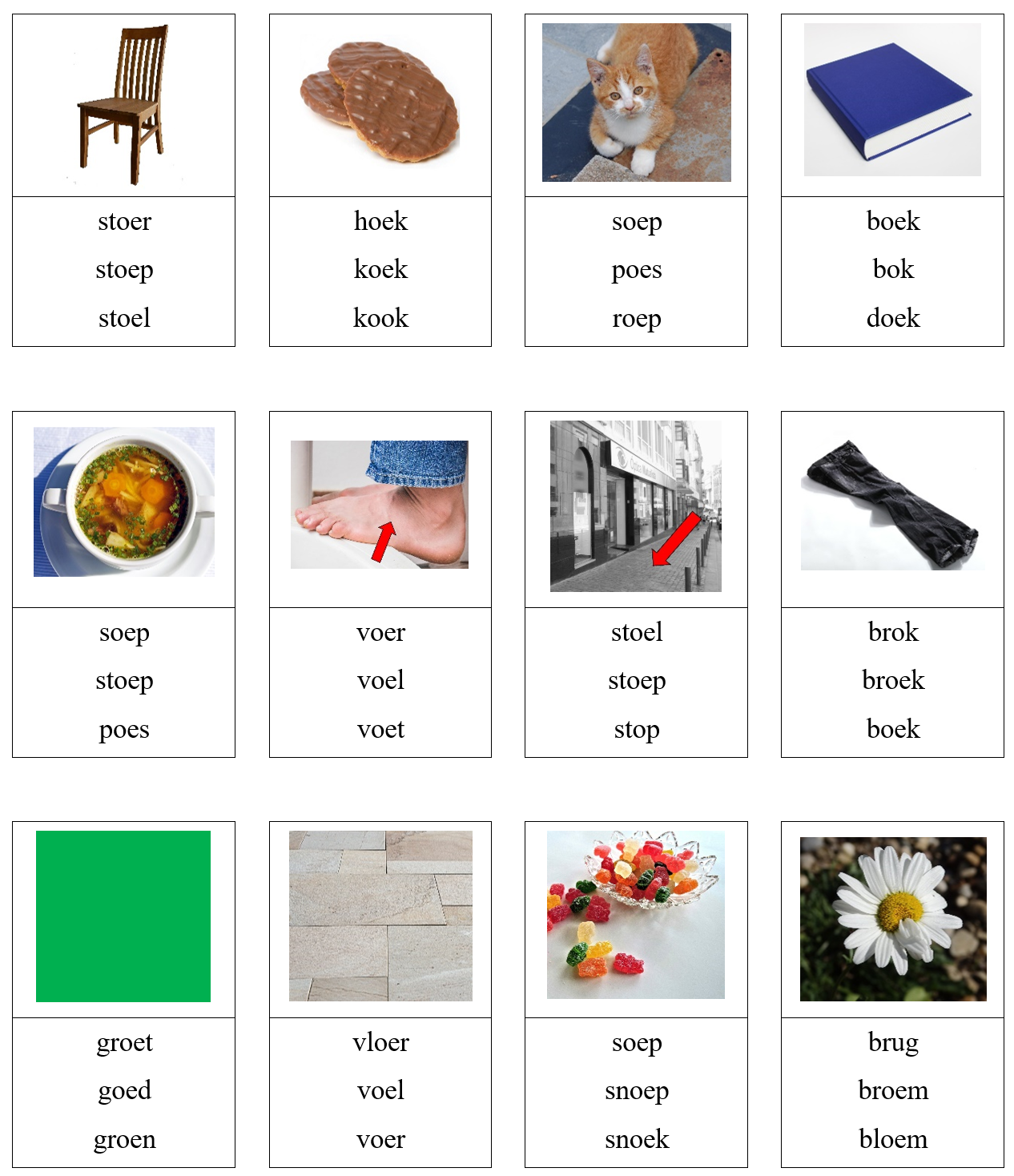 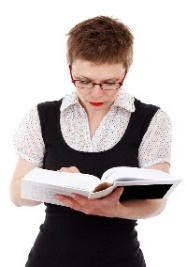 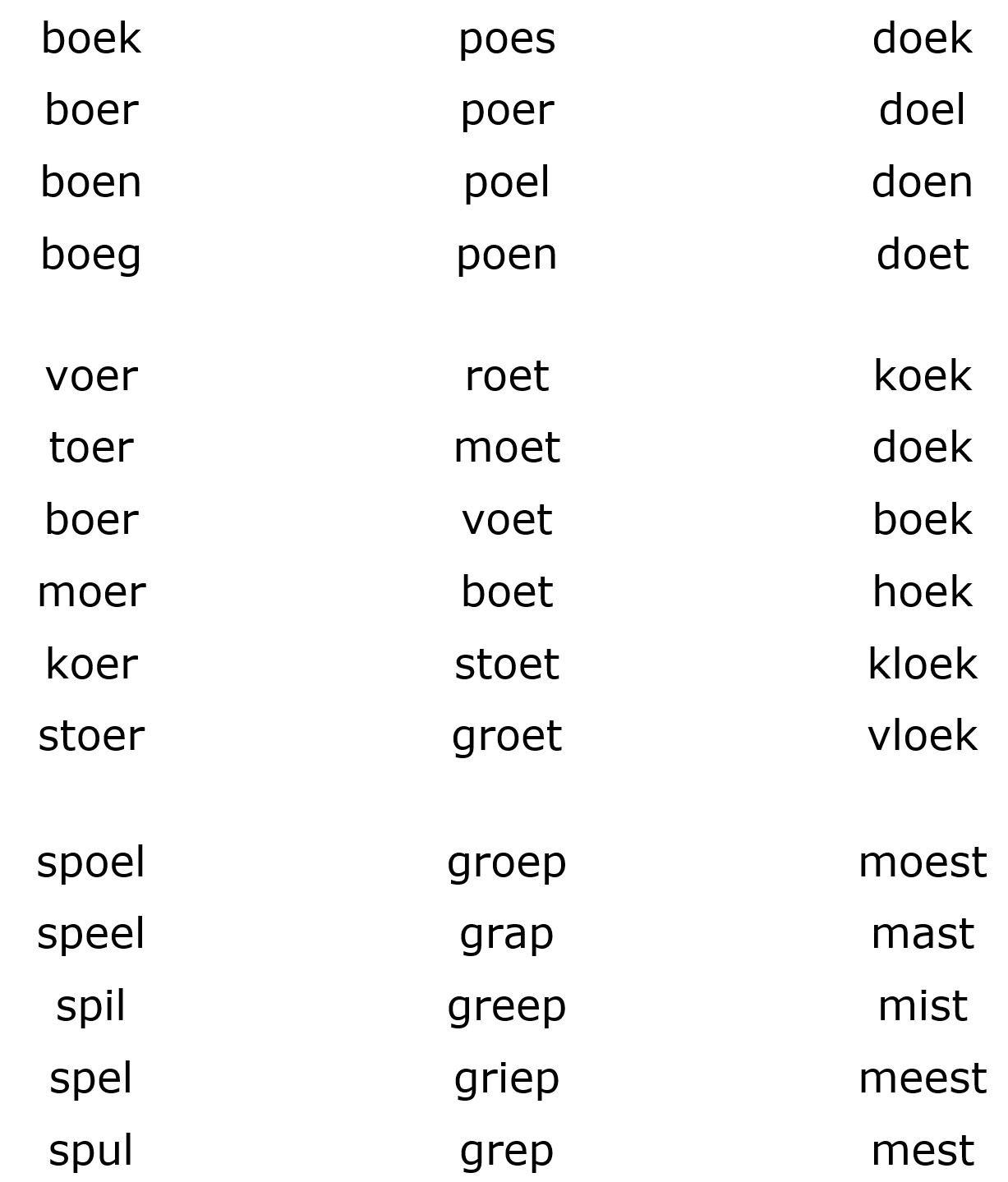 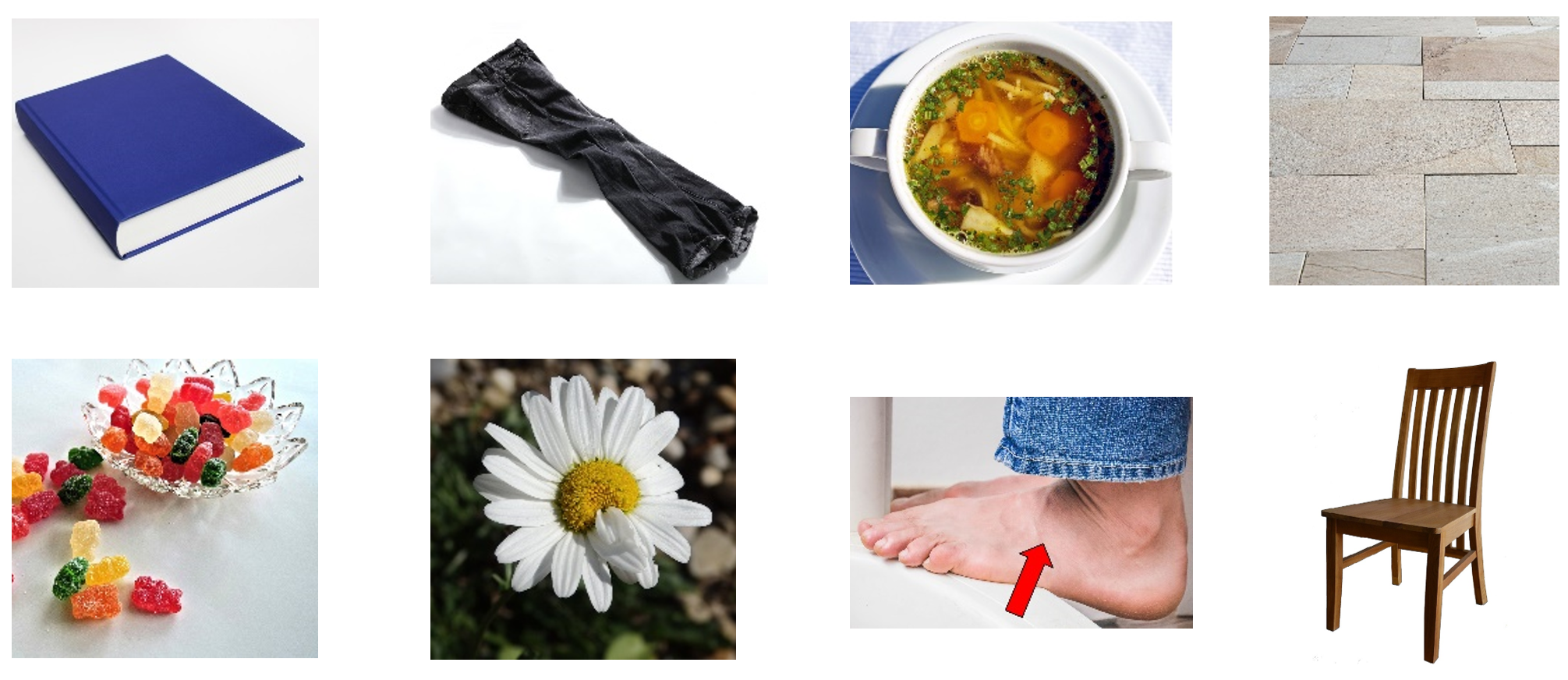 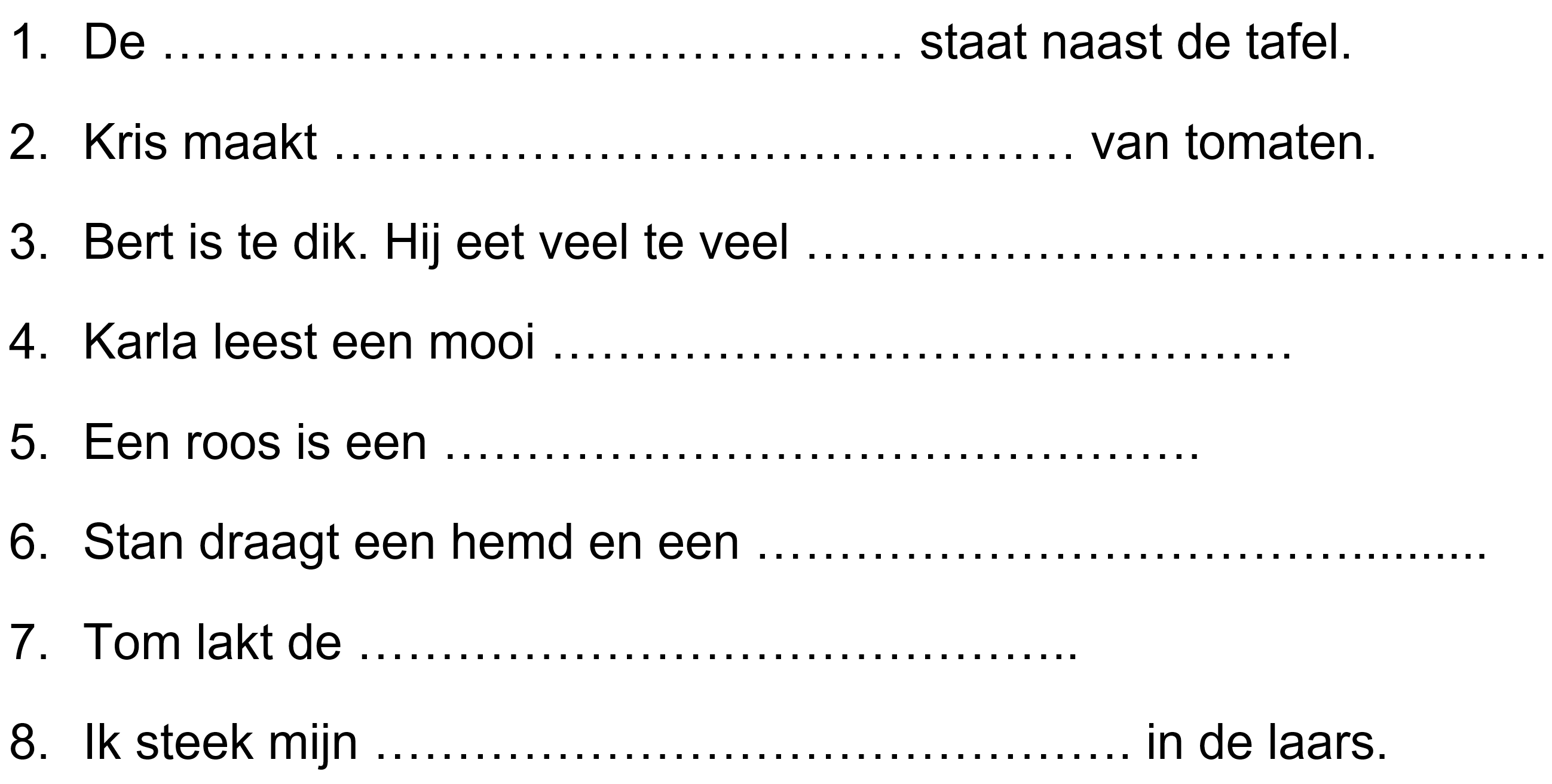 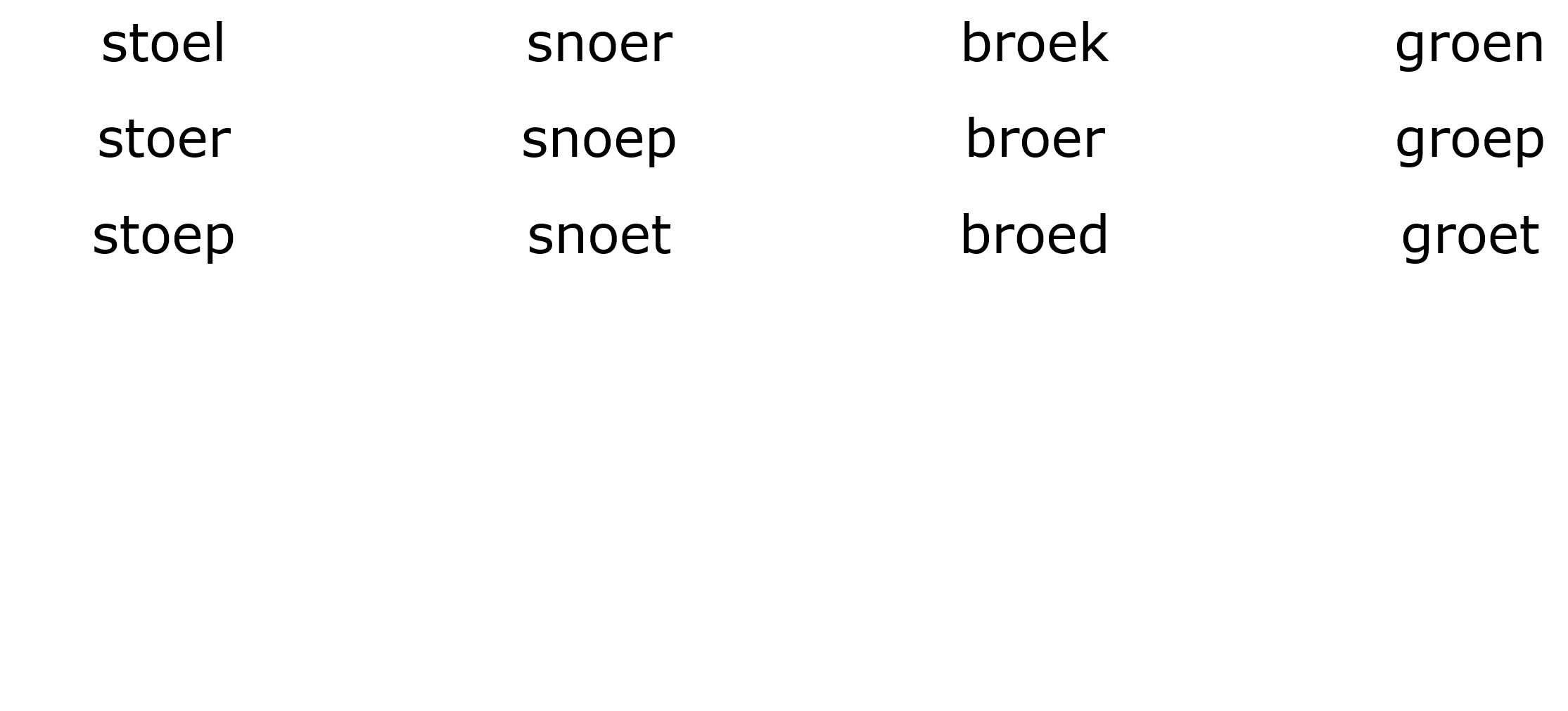 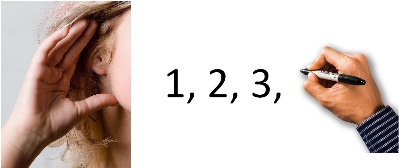 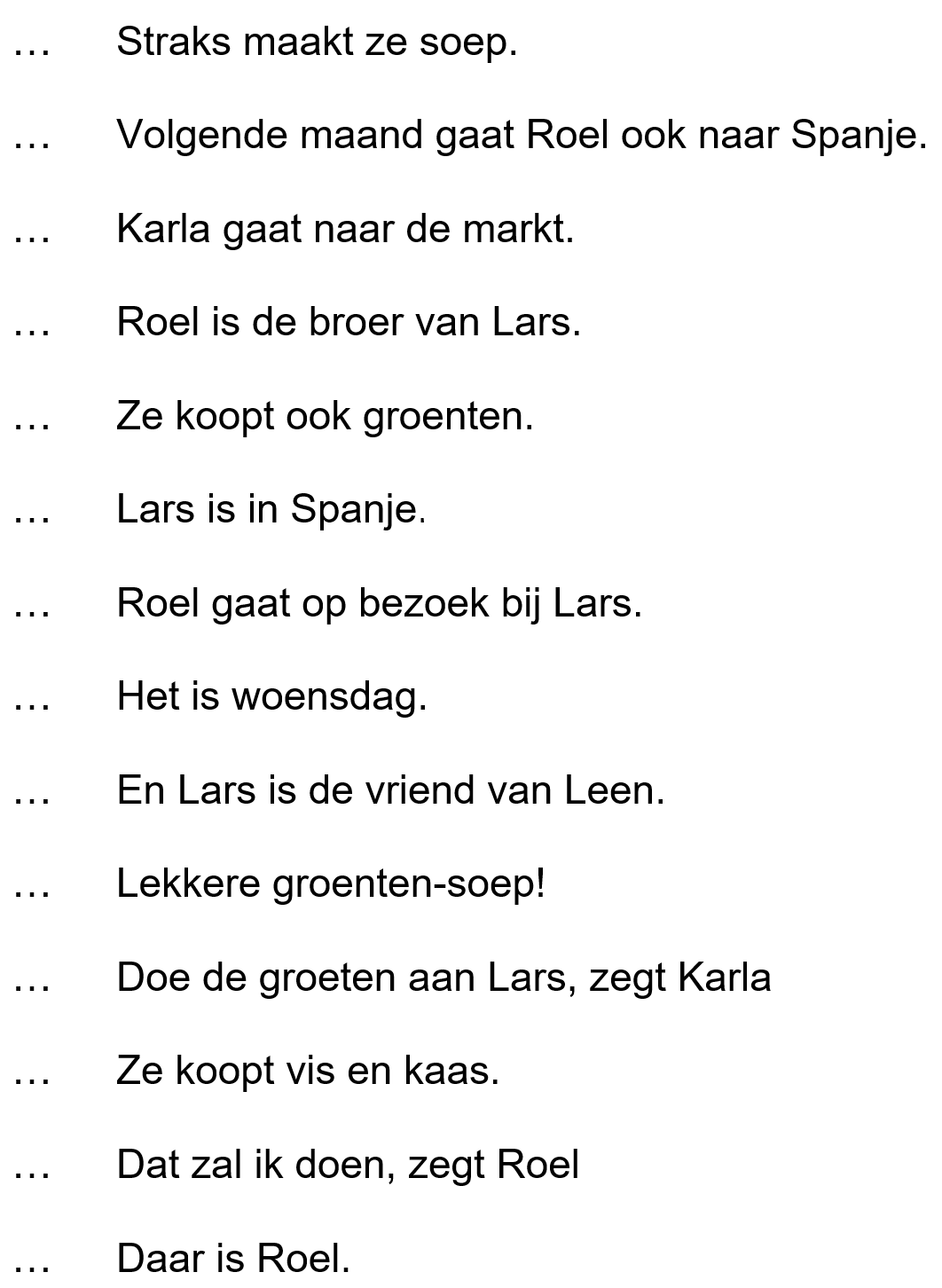 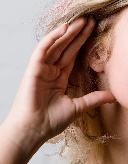 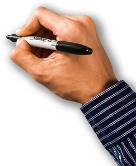 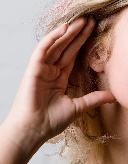 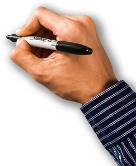 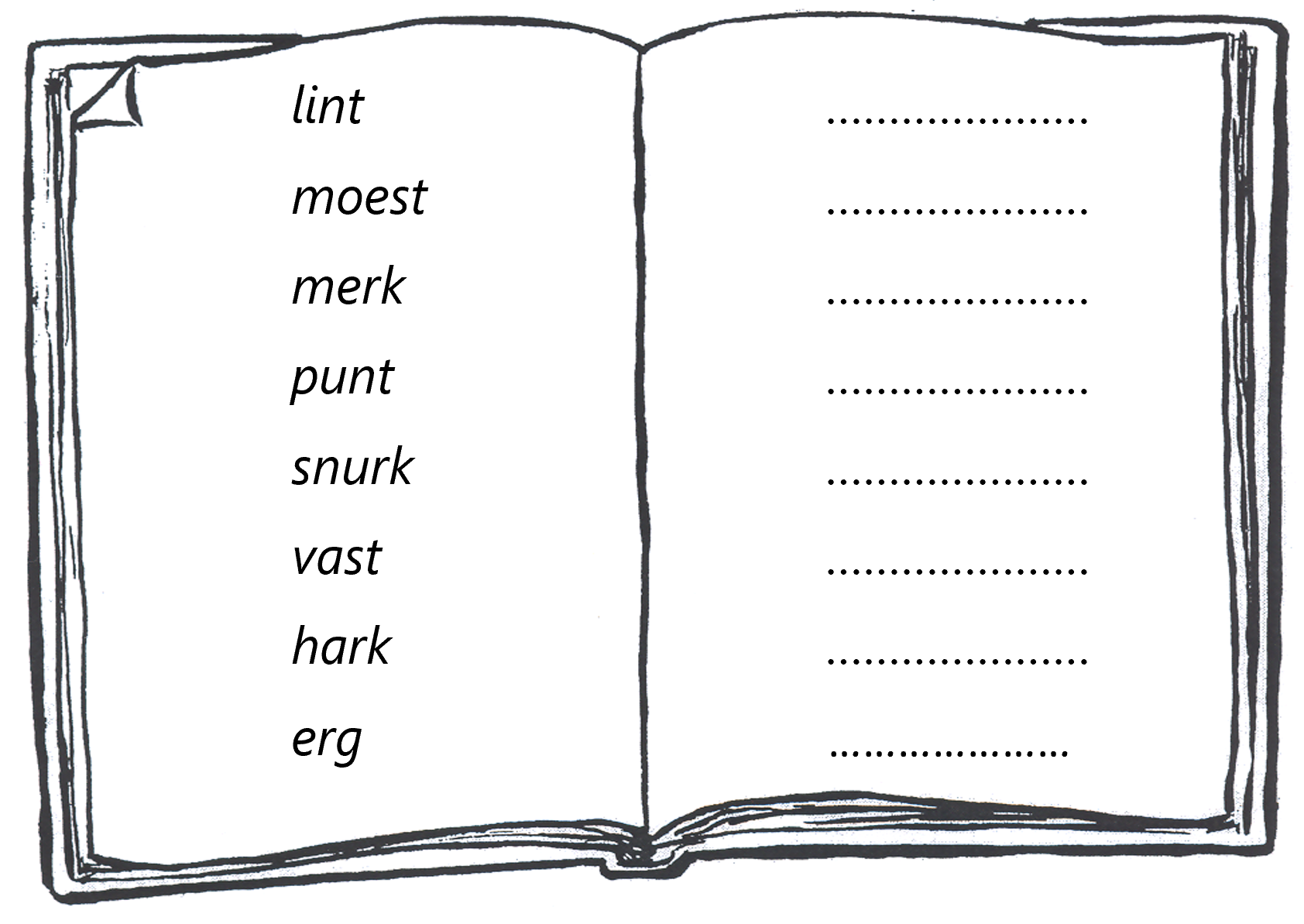 RW 12: hij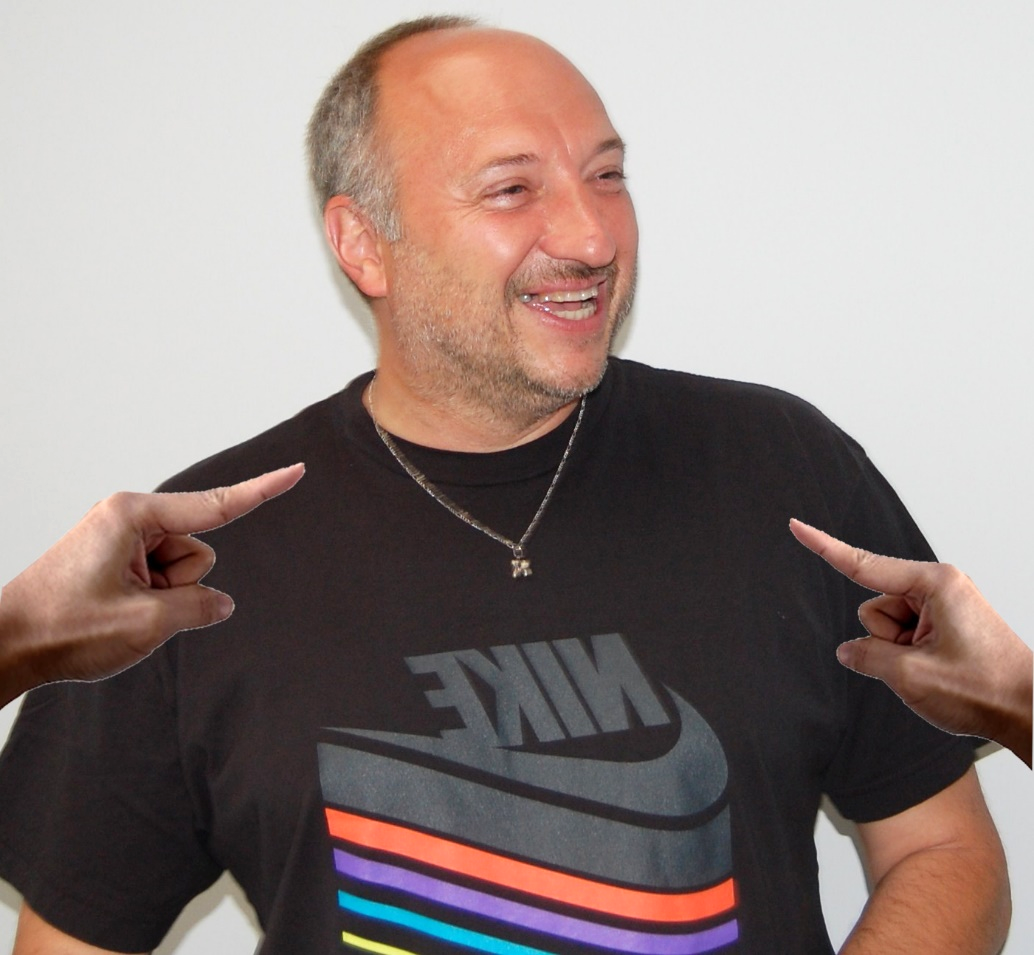 hij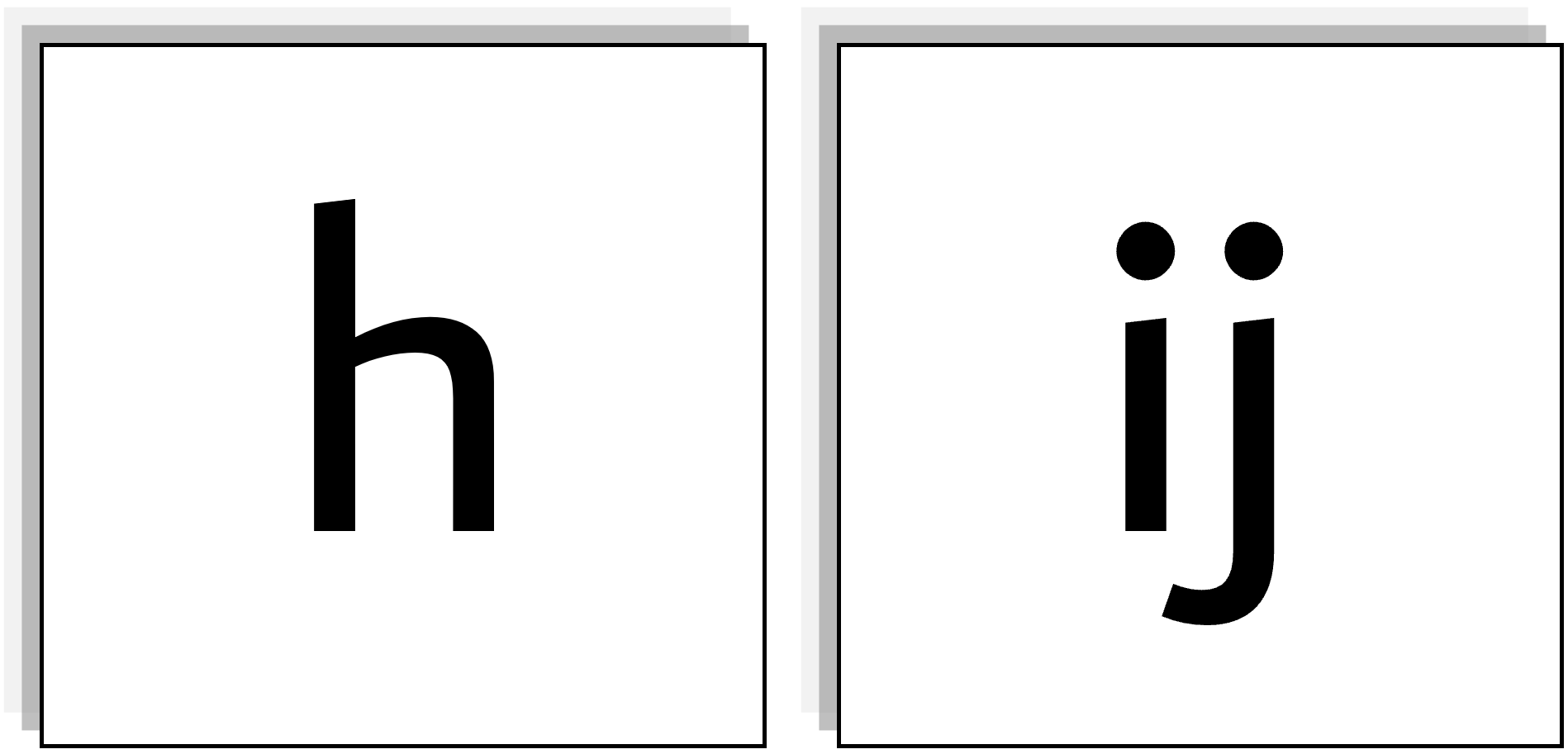 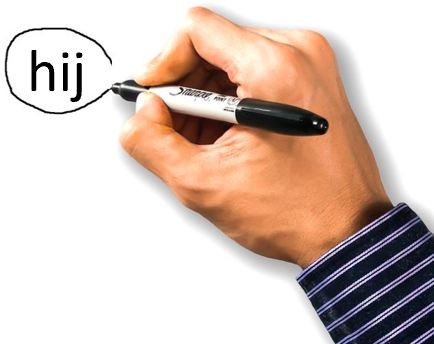 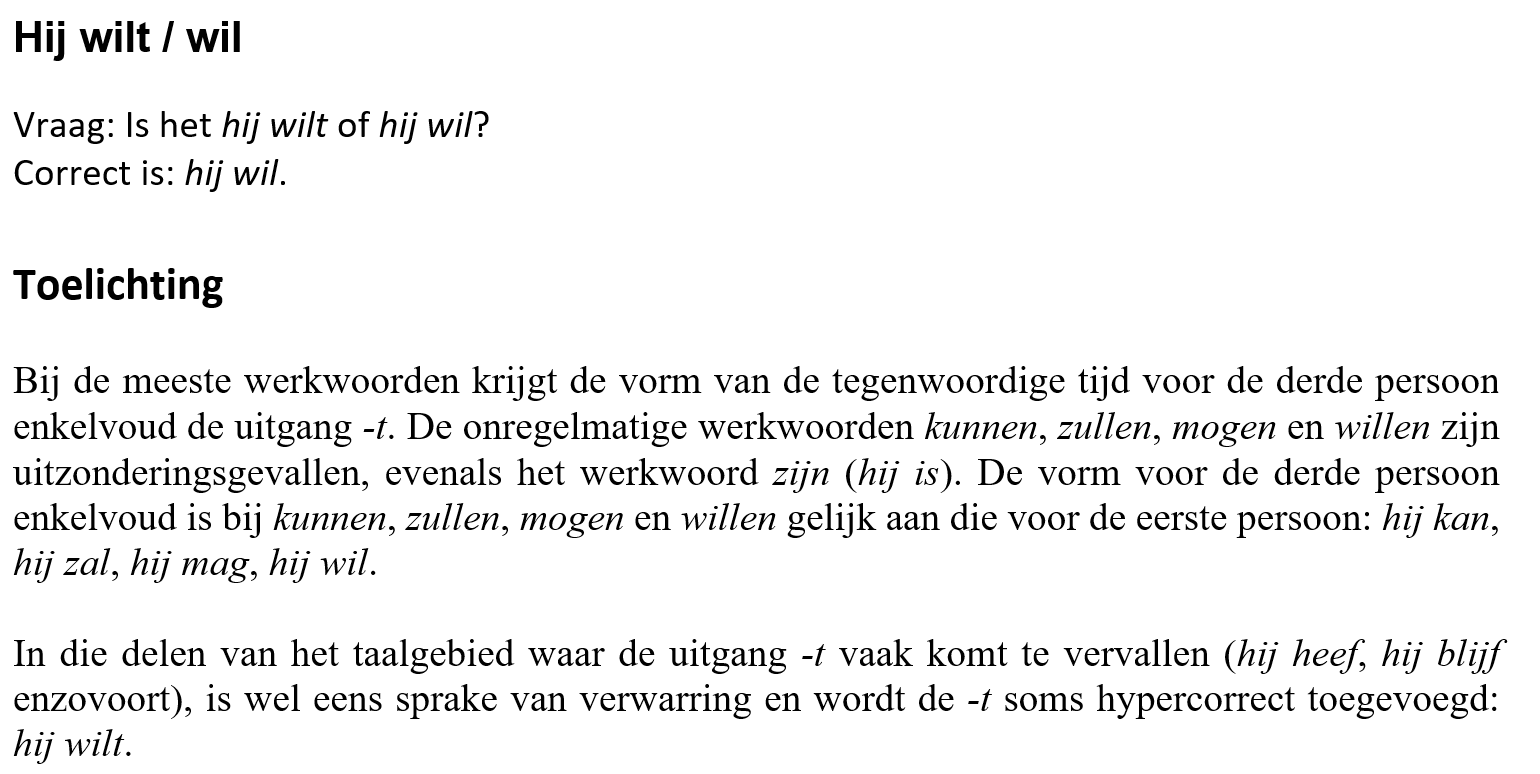 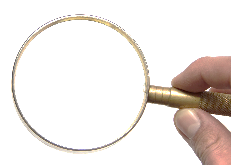 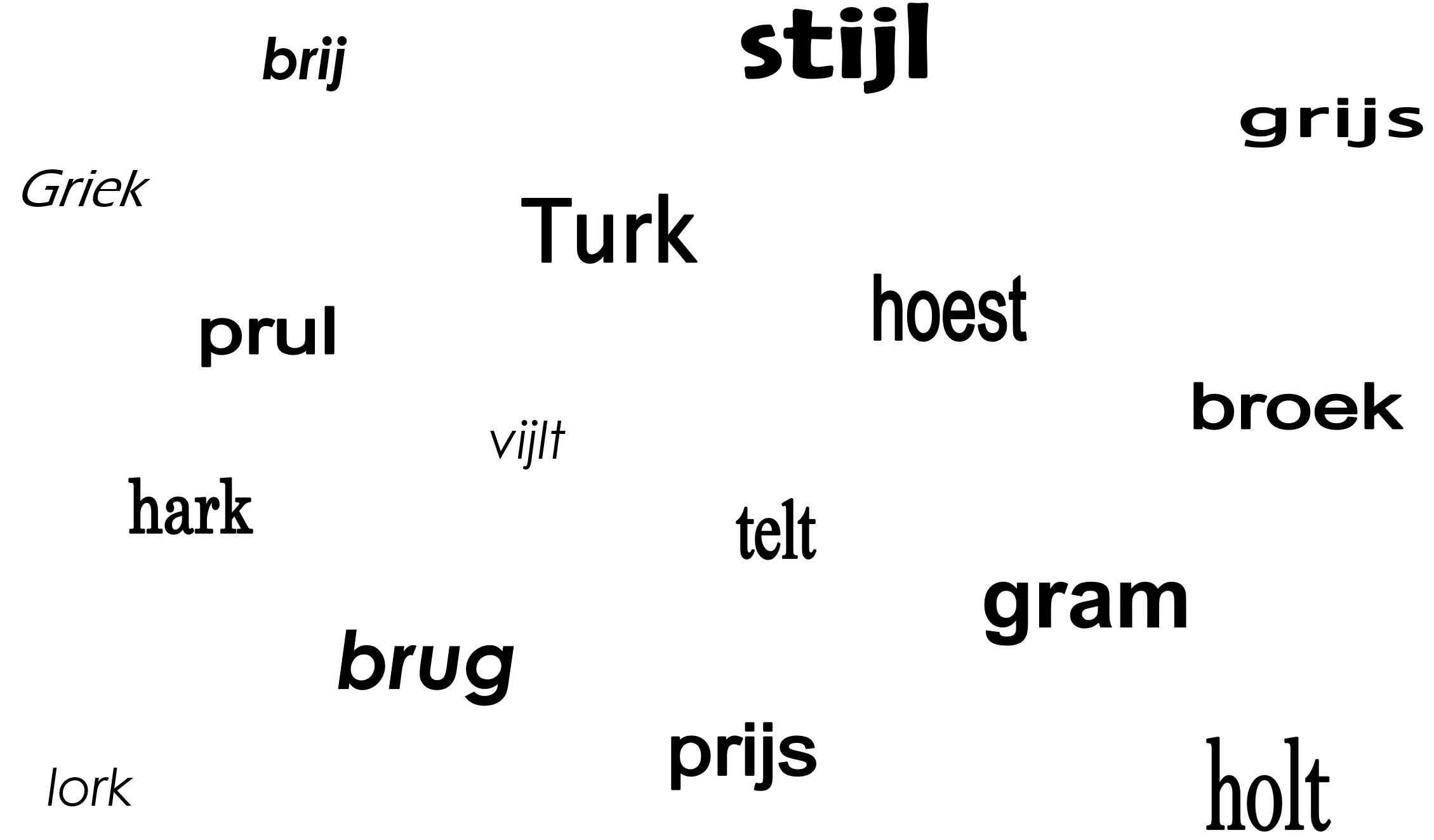 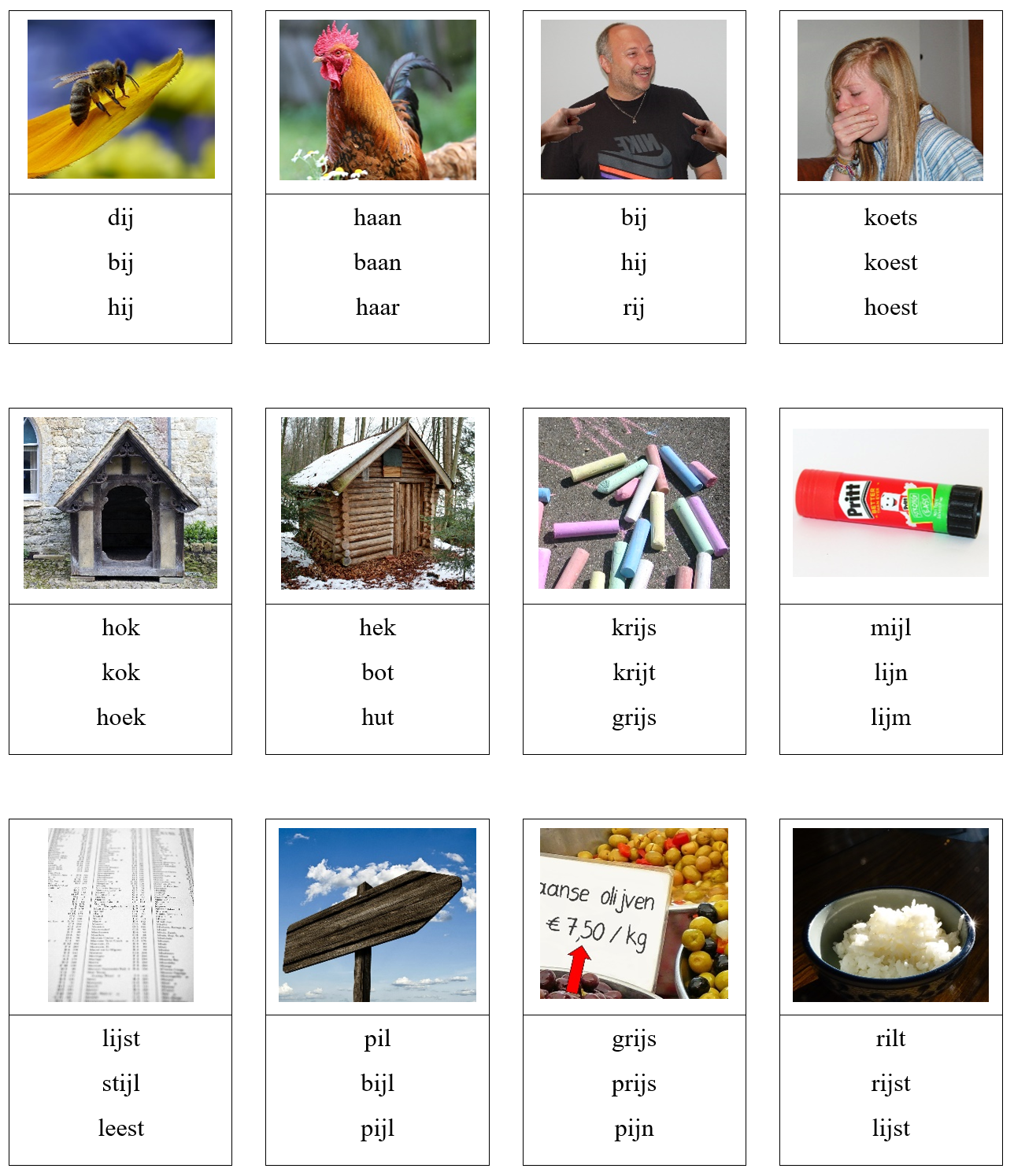 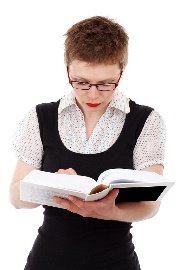 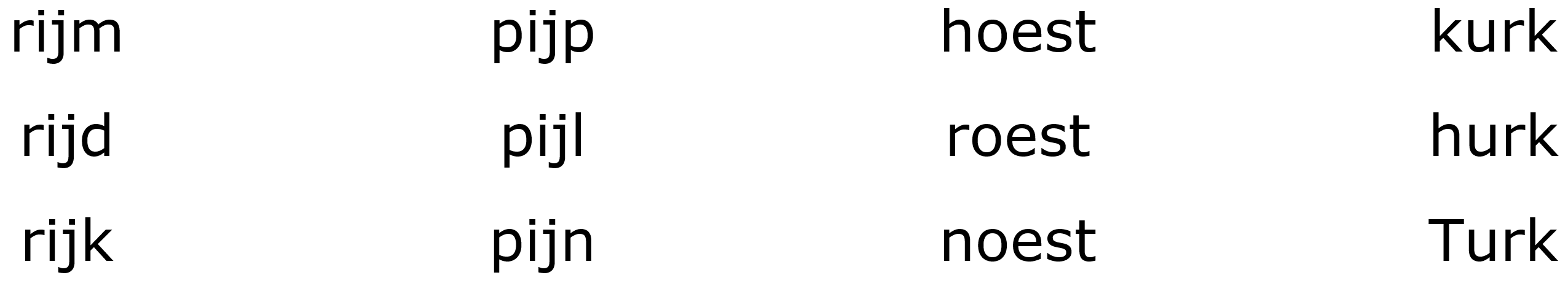 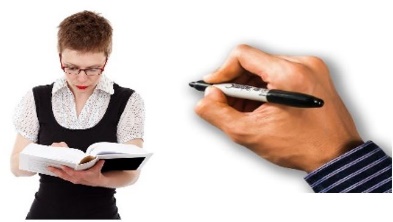 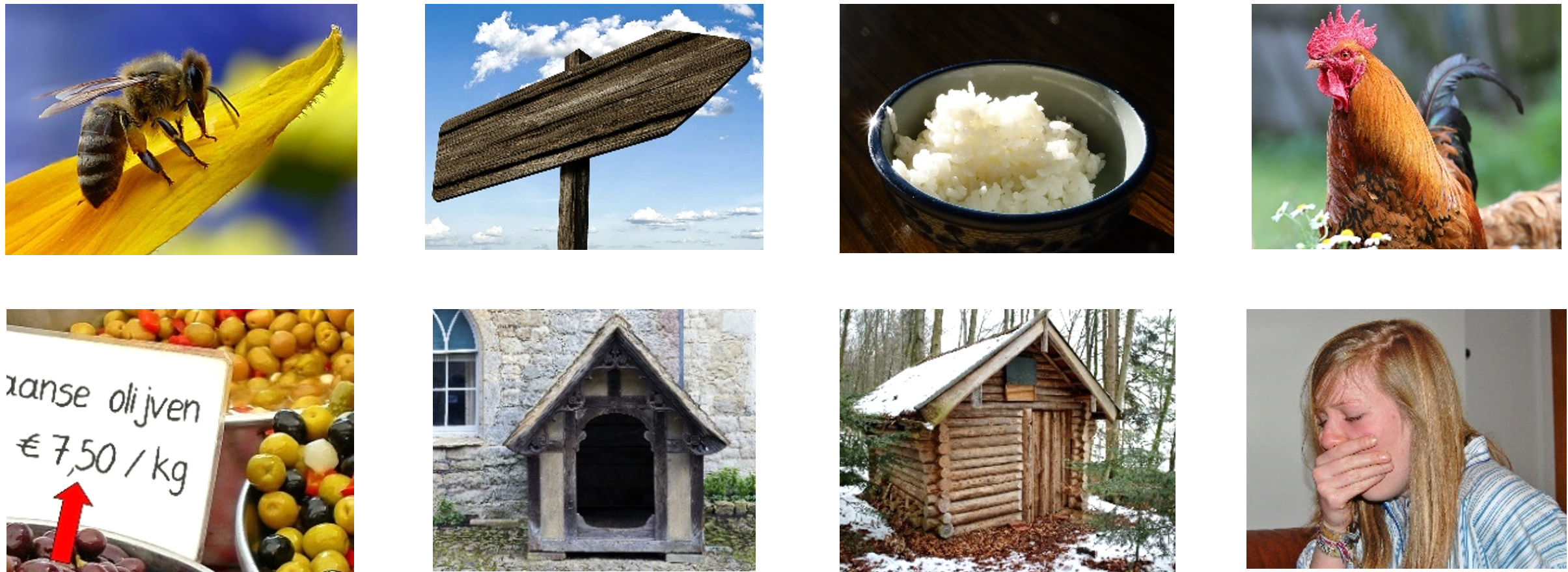 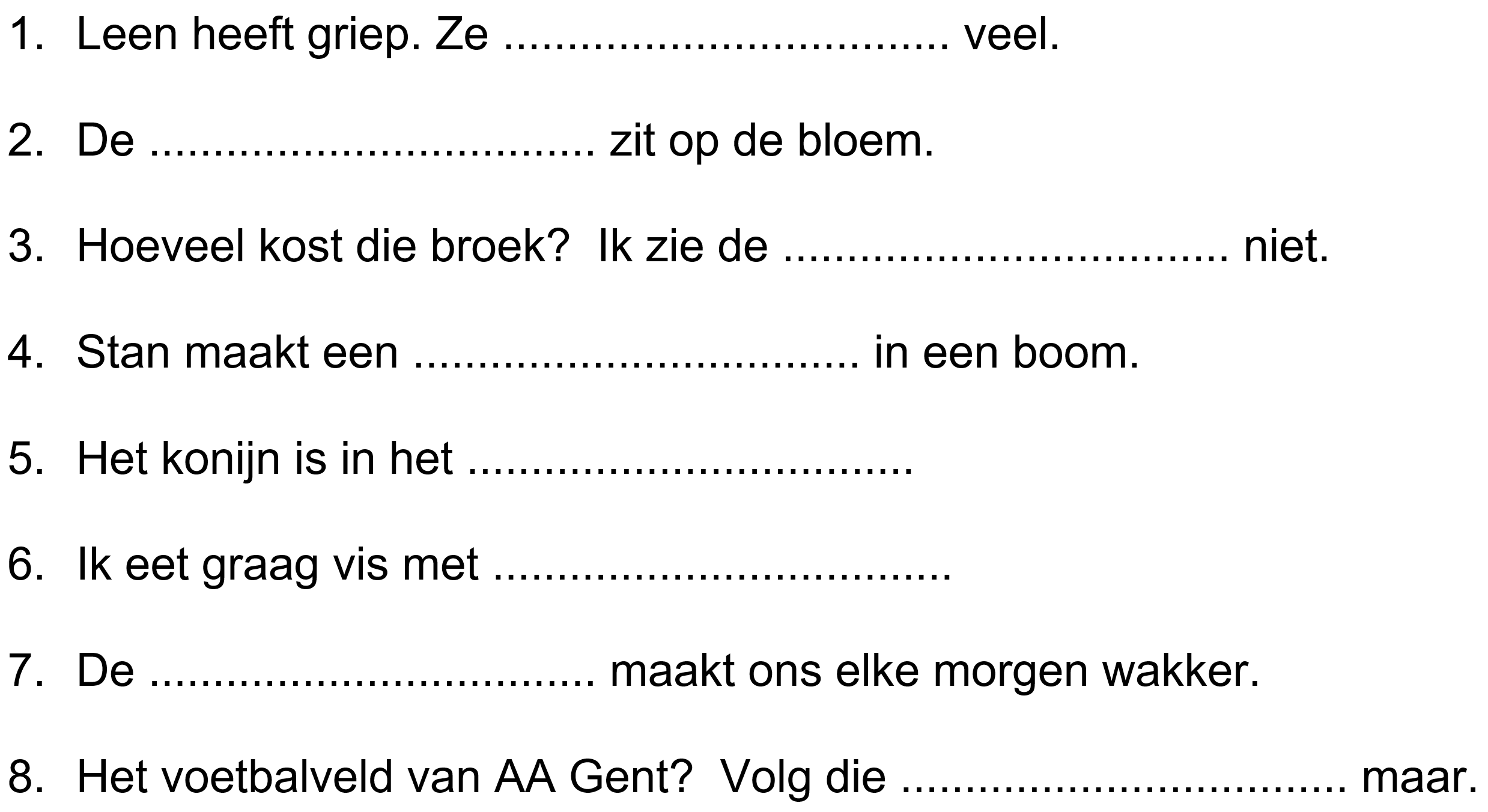 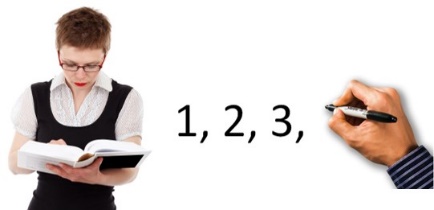 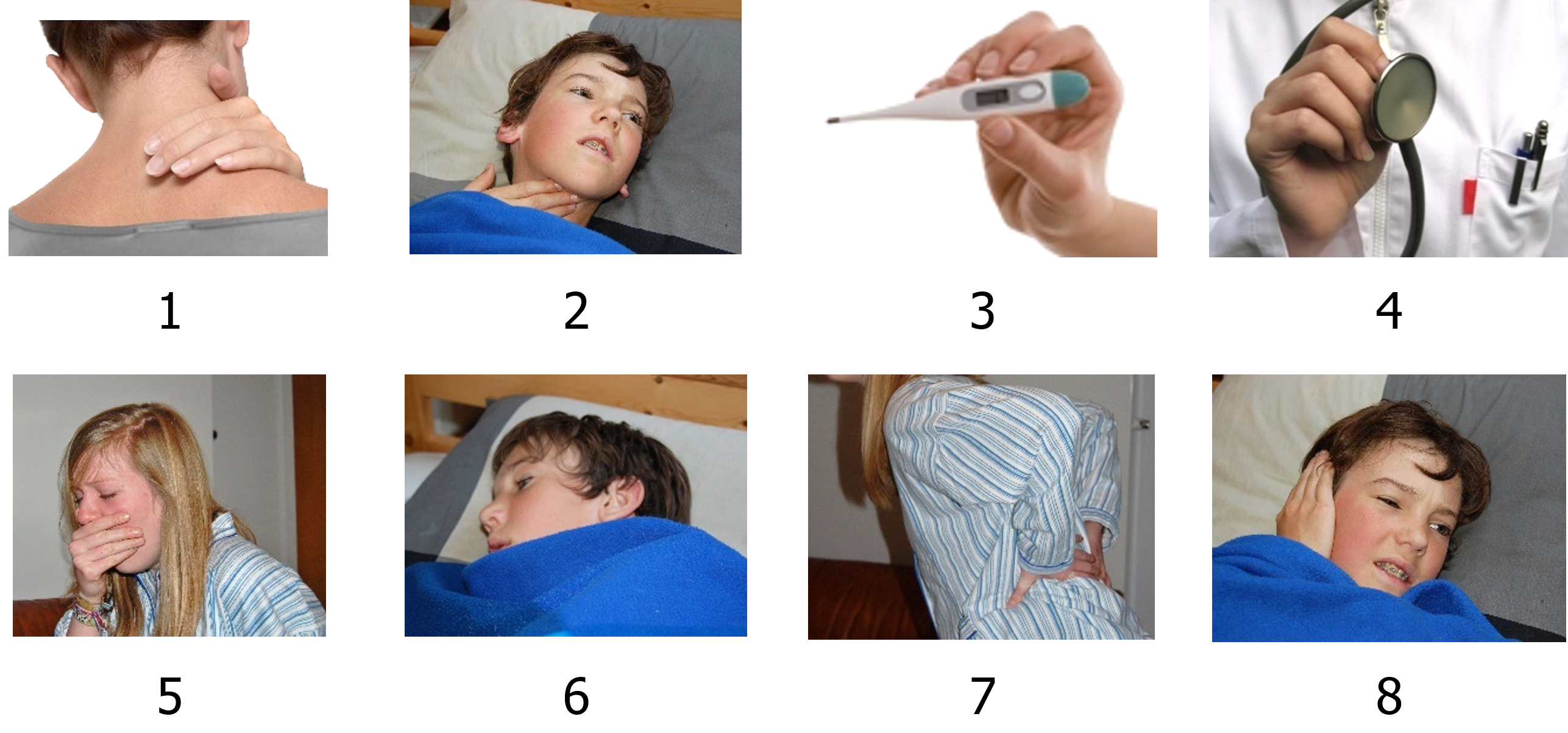 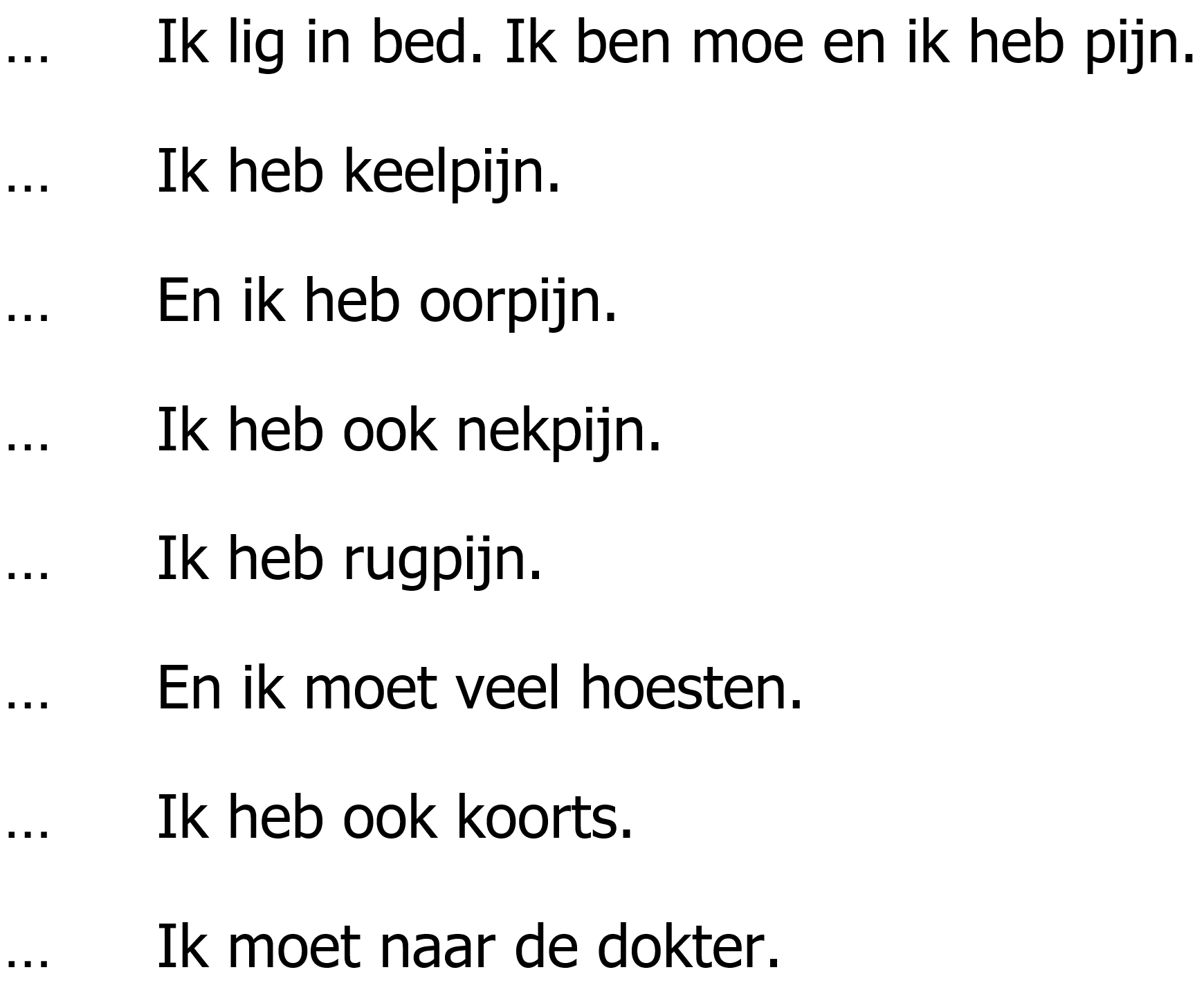 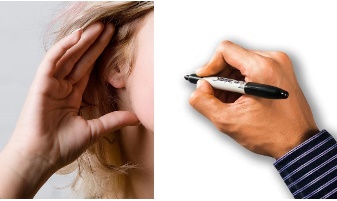 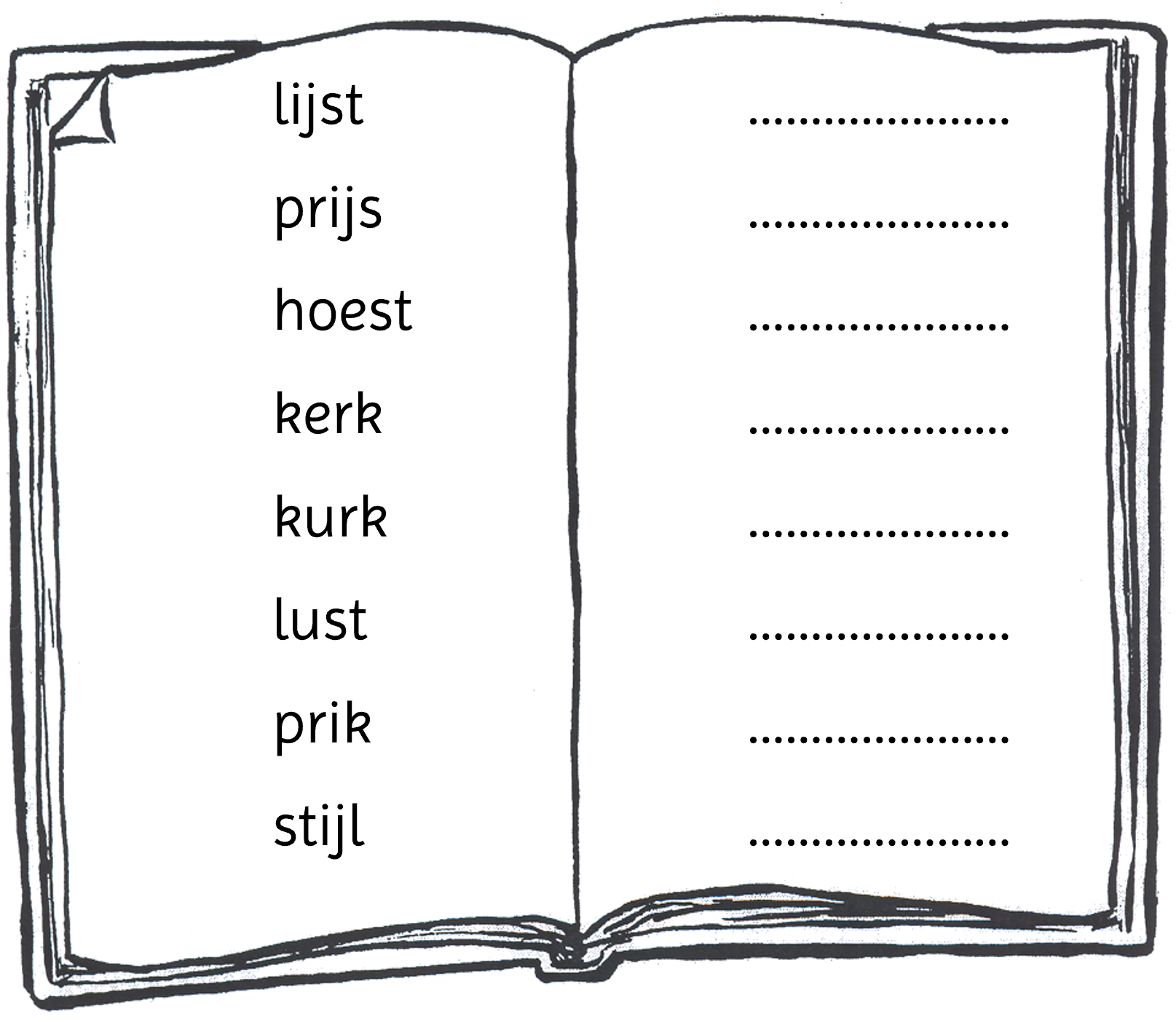 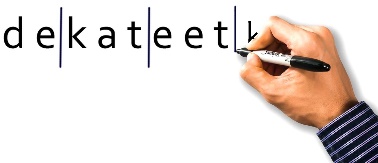 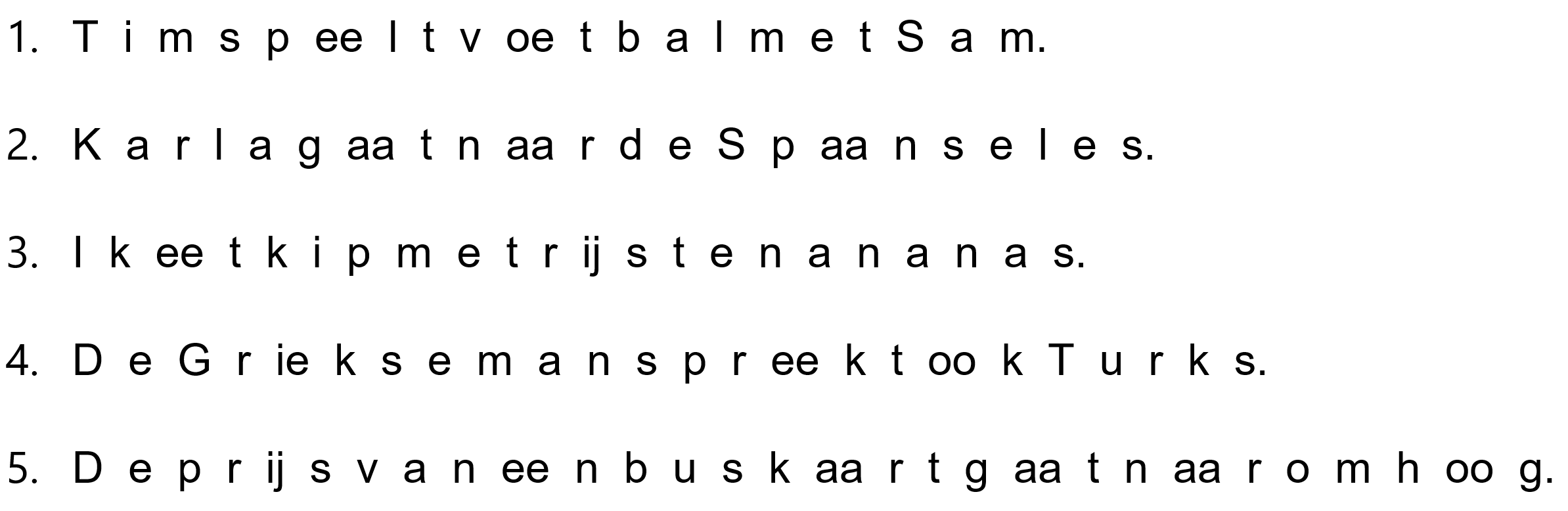 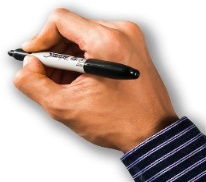 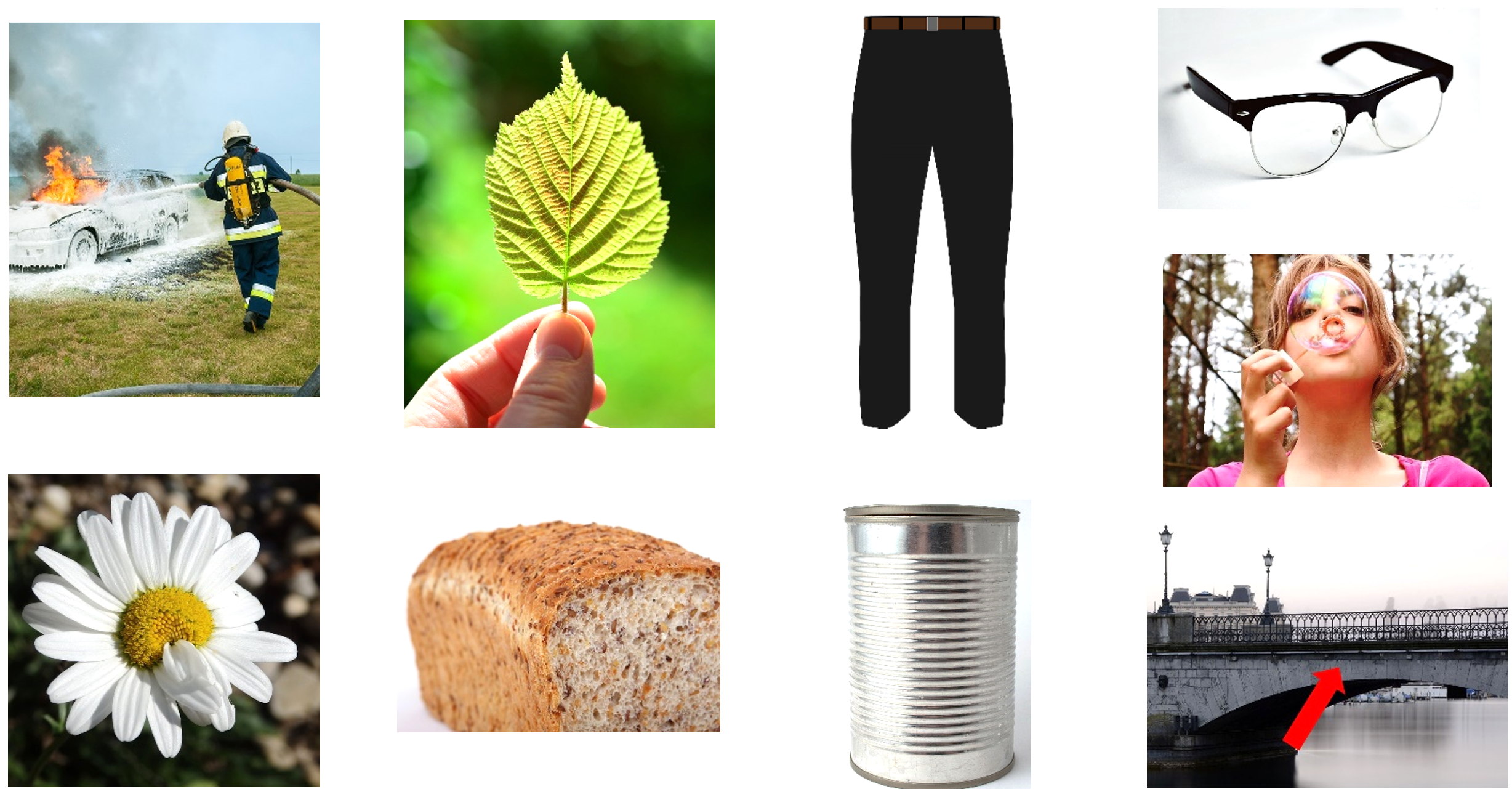 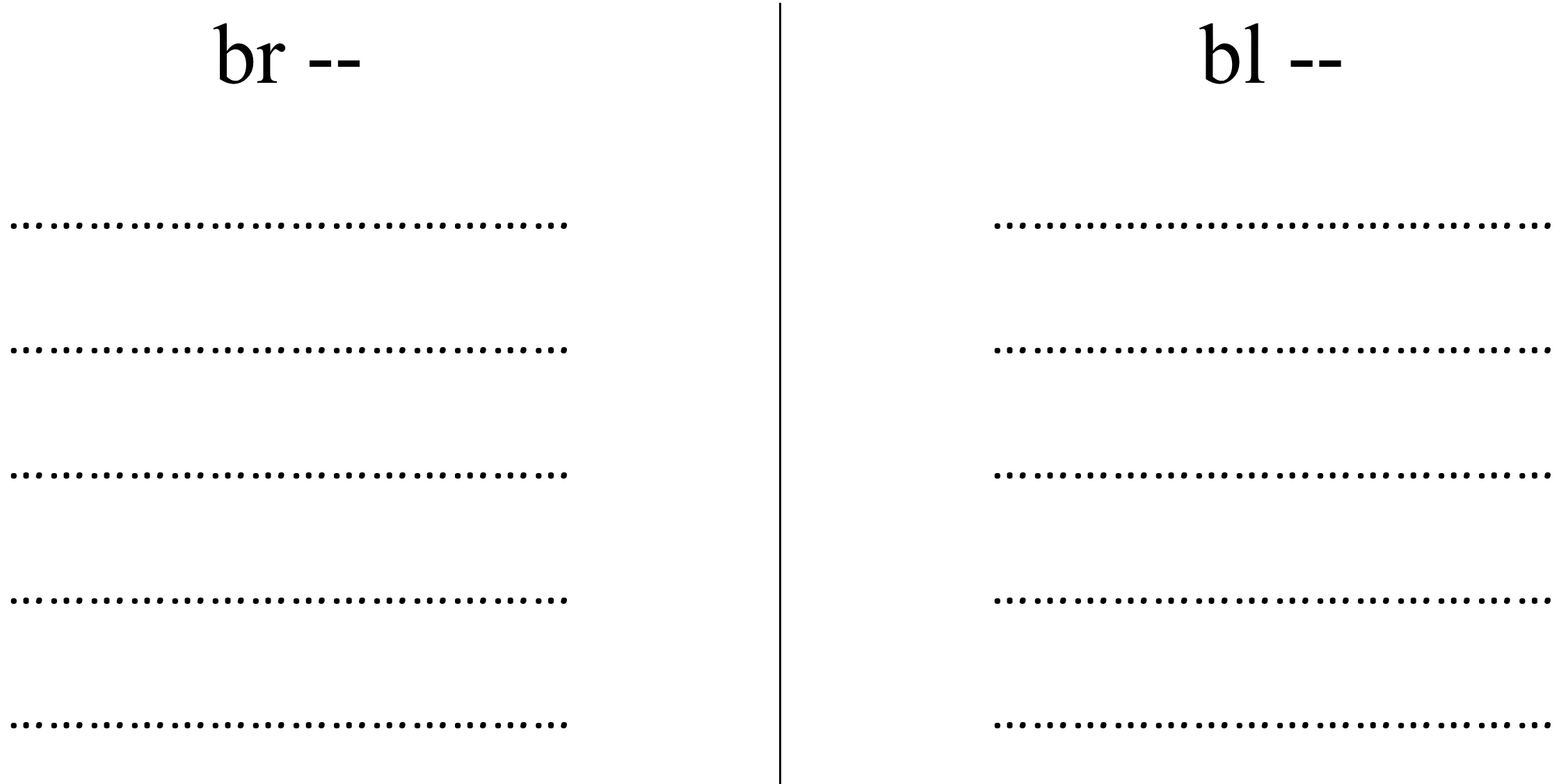 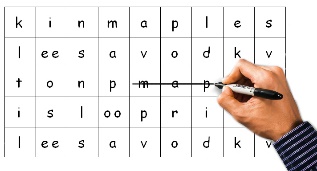 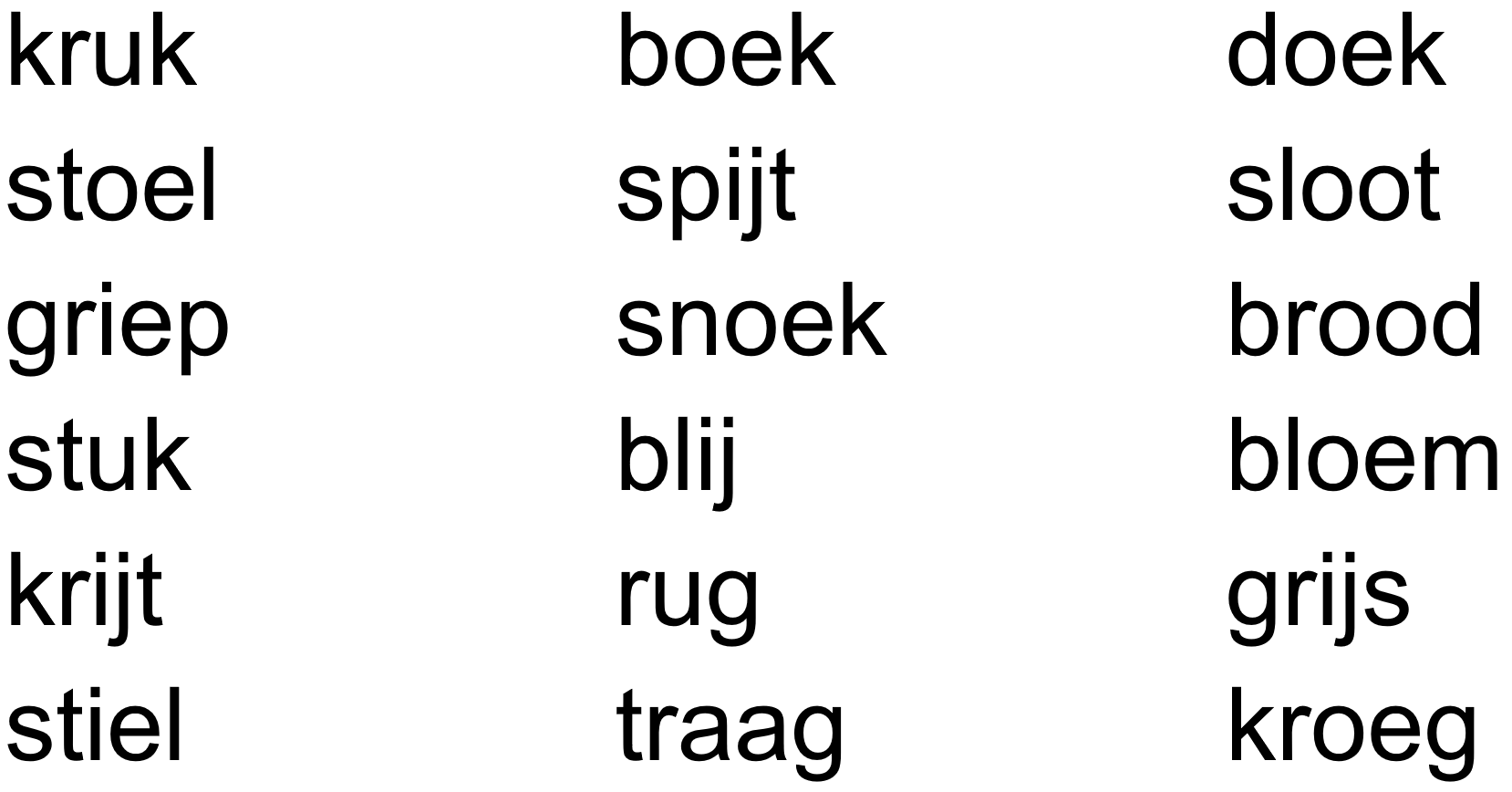 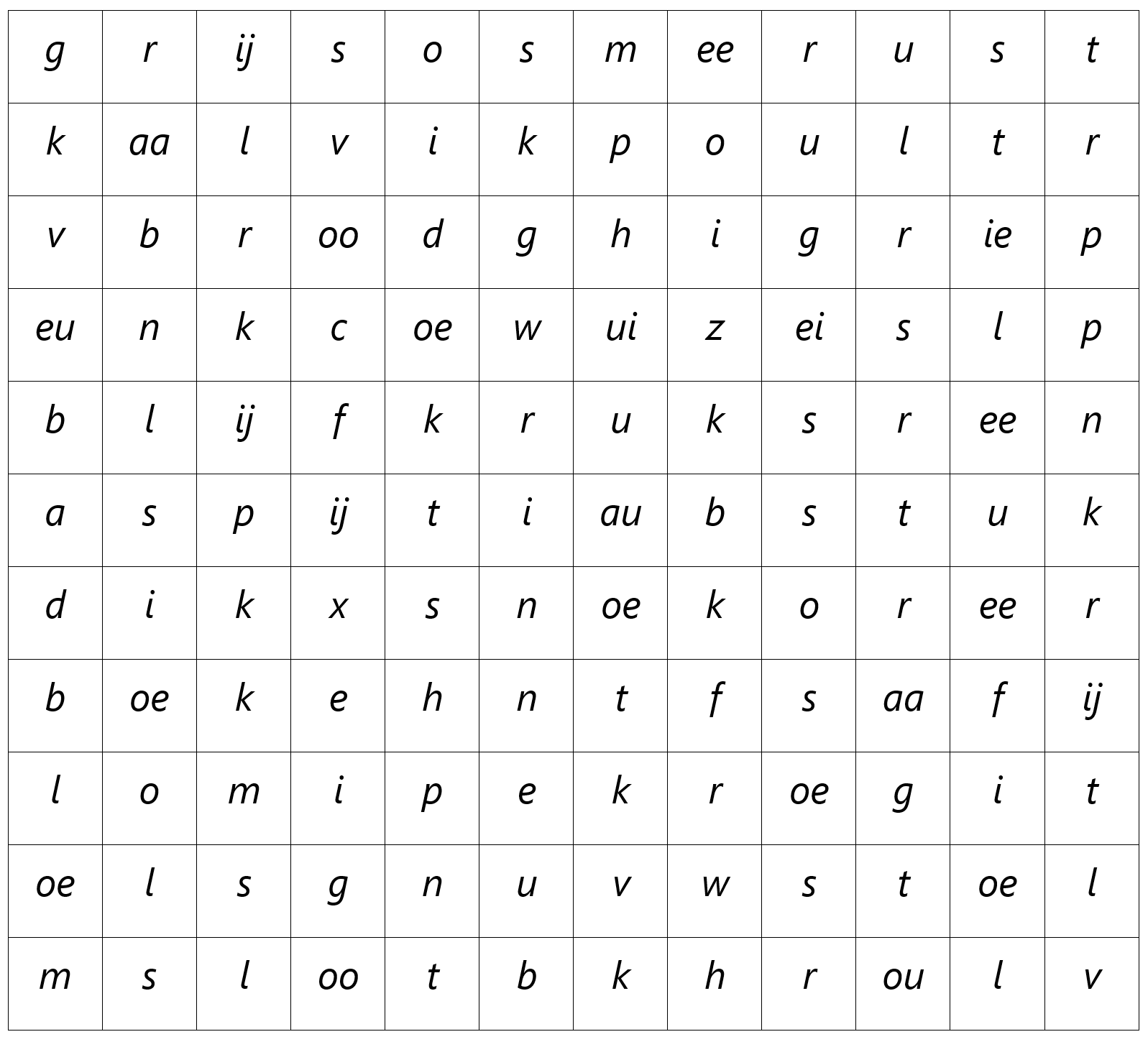 RW 13: uur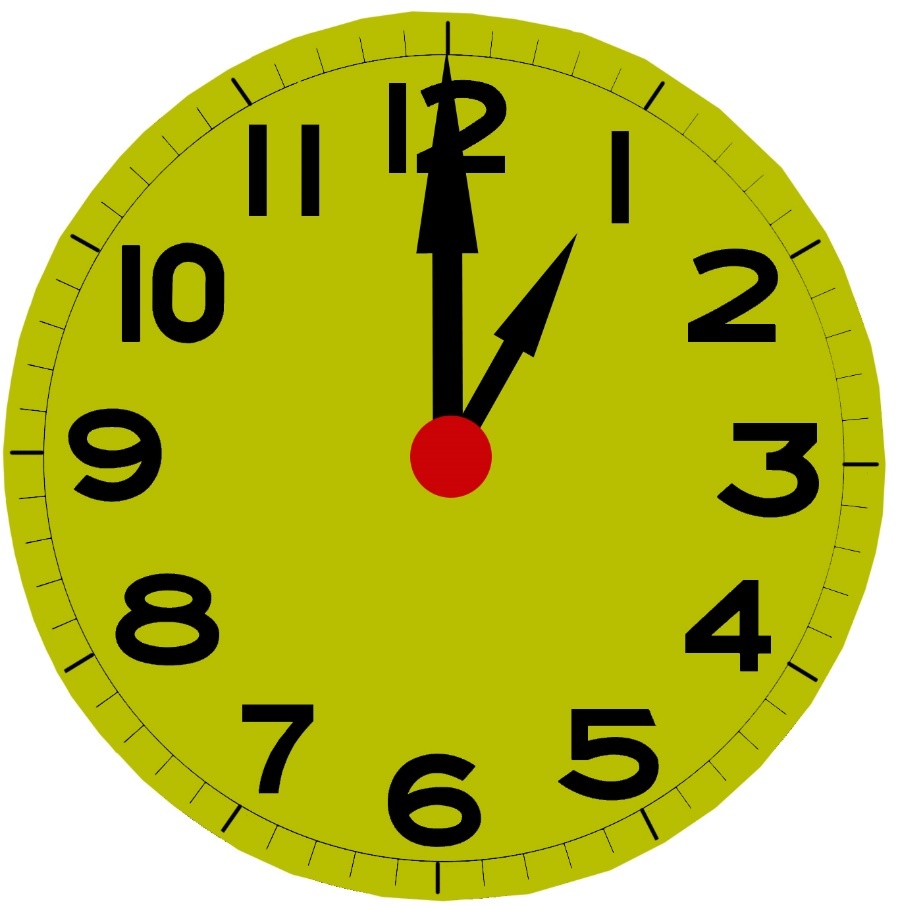 uur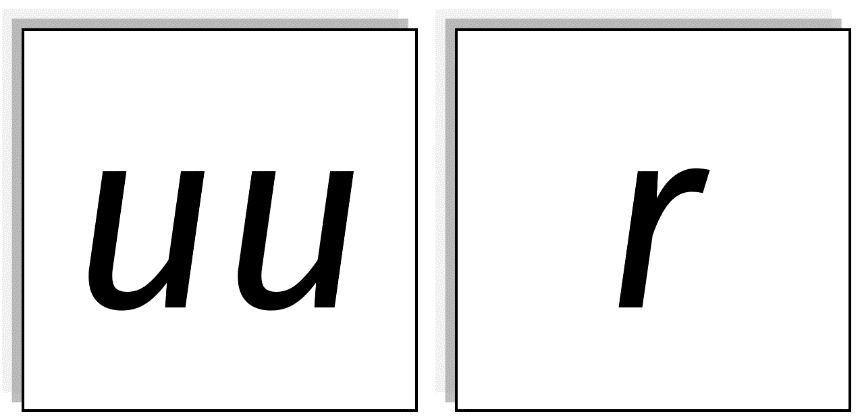 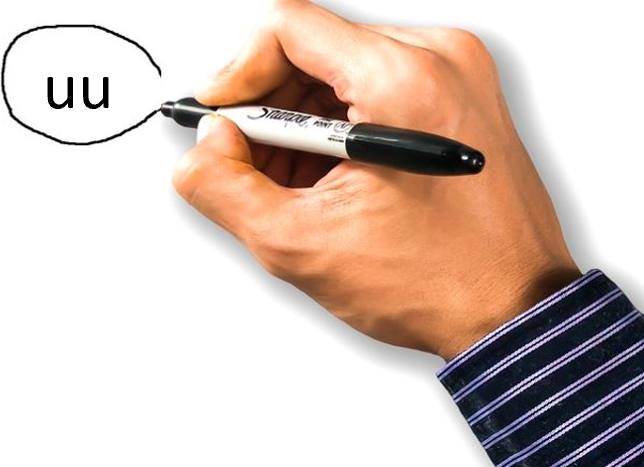 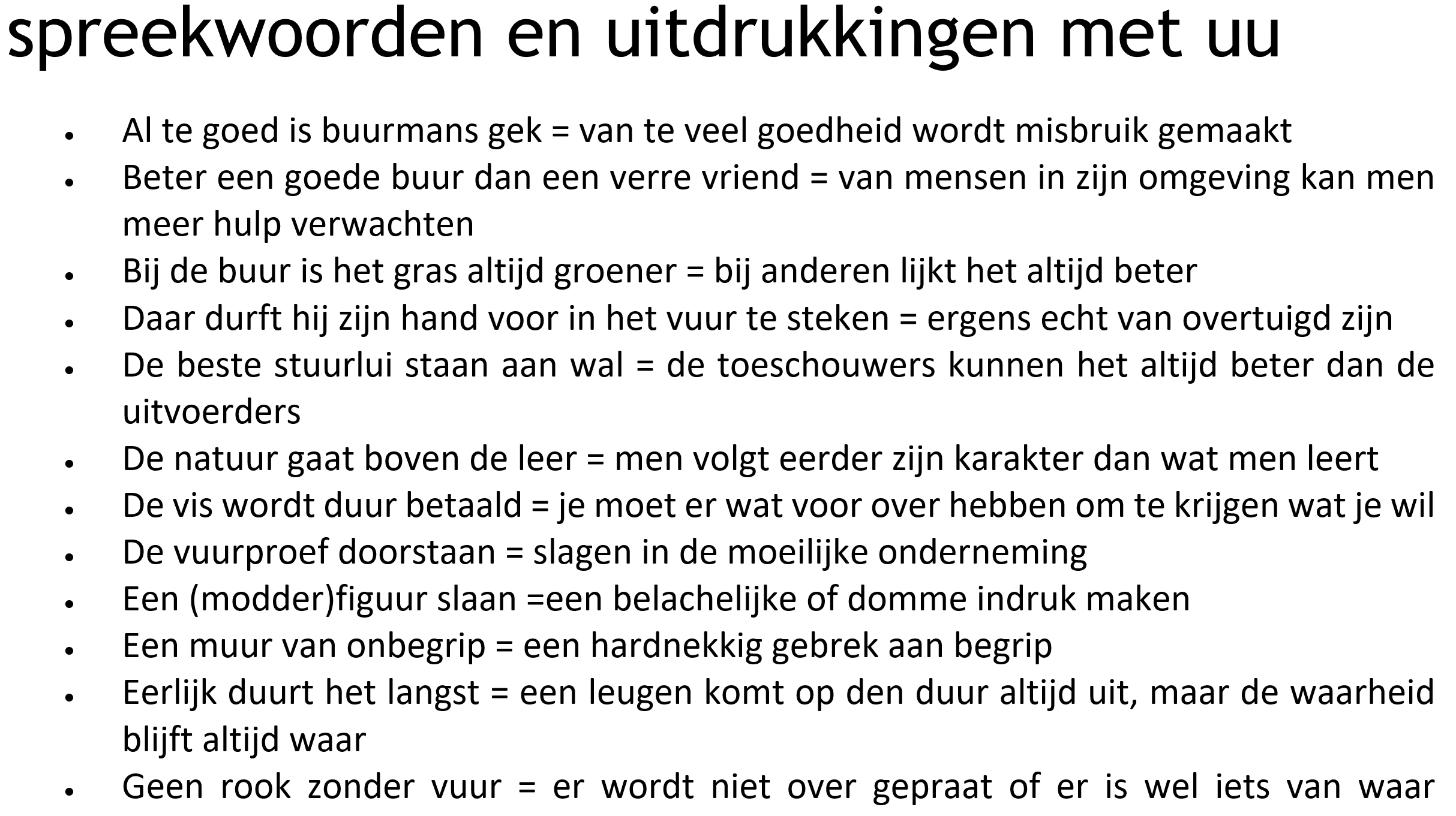 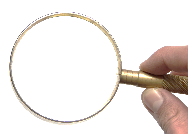 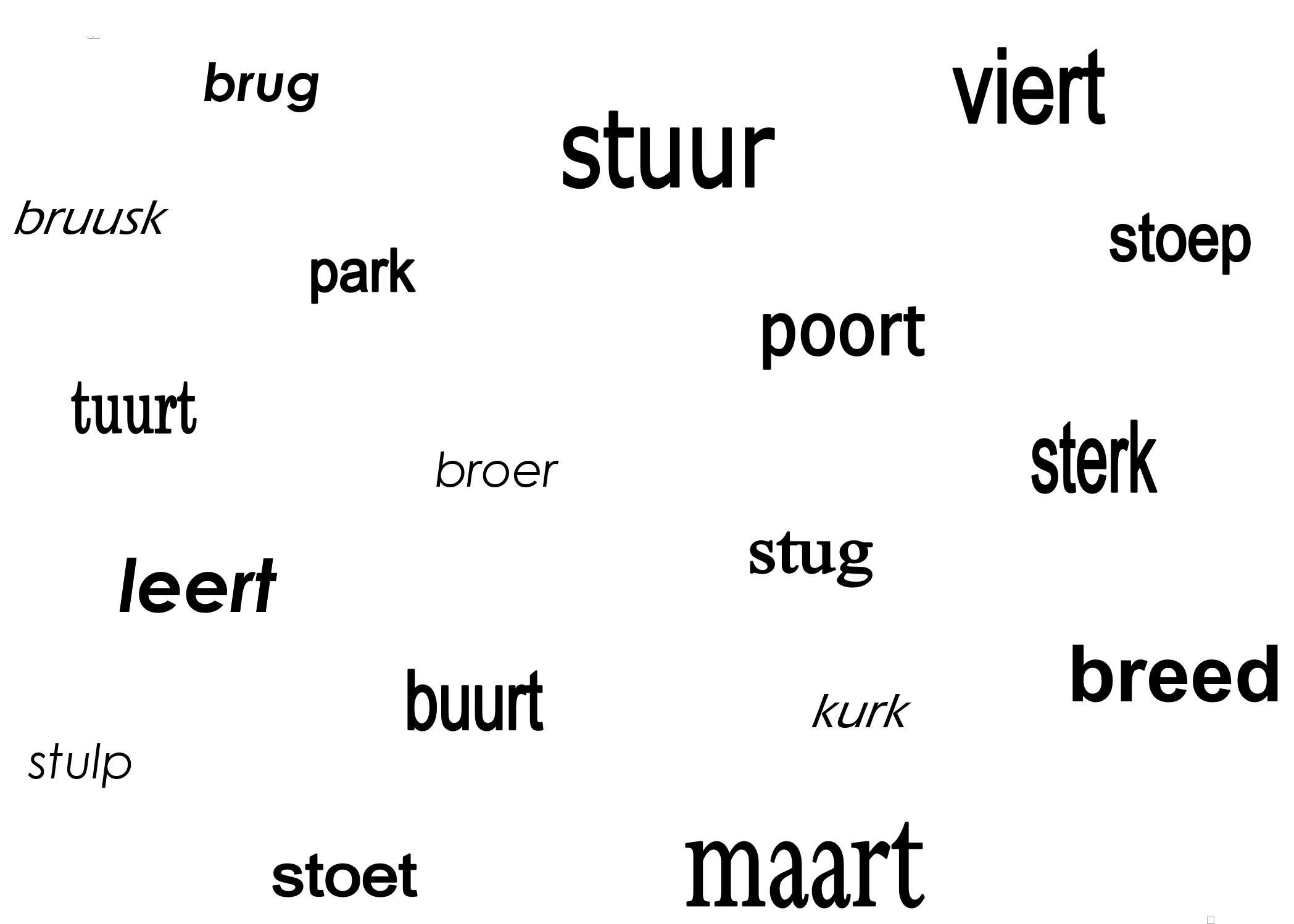 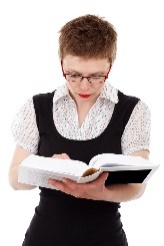 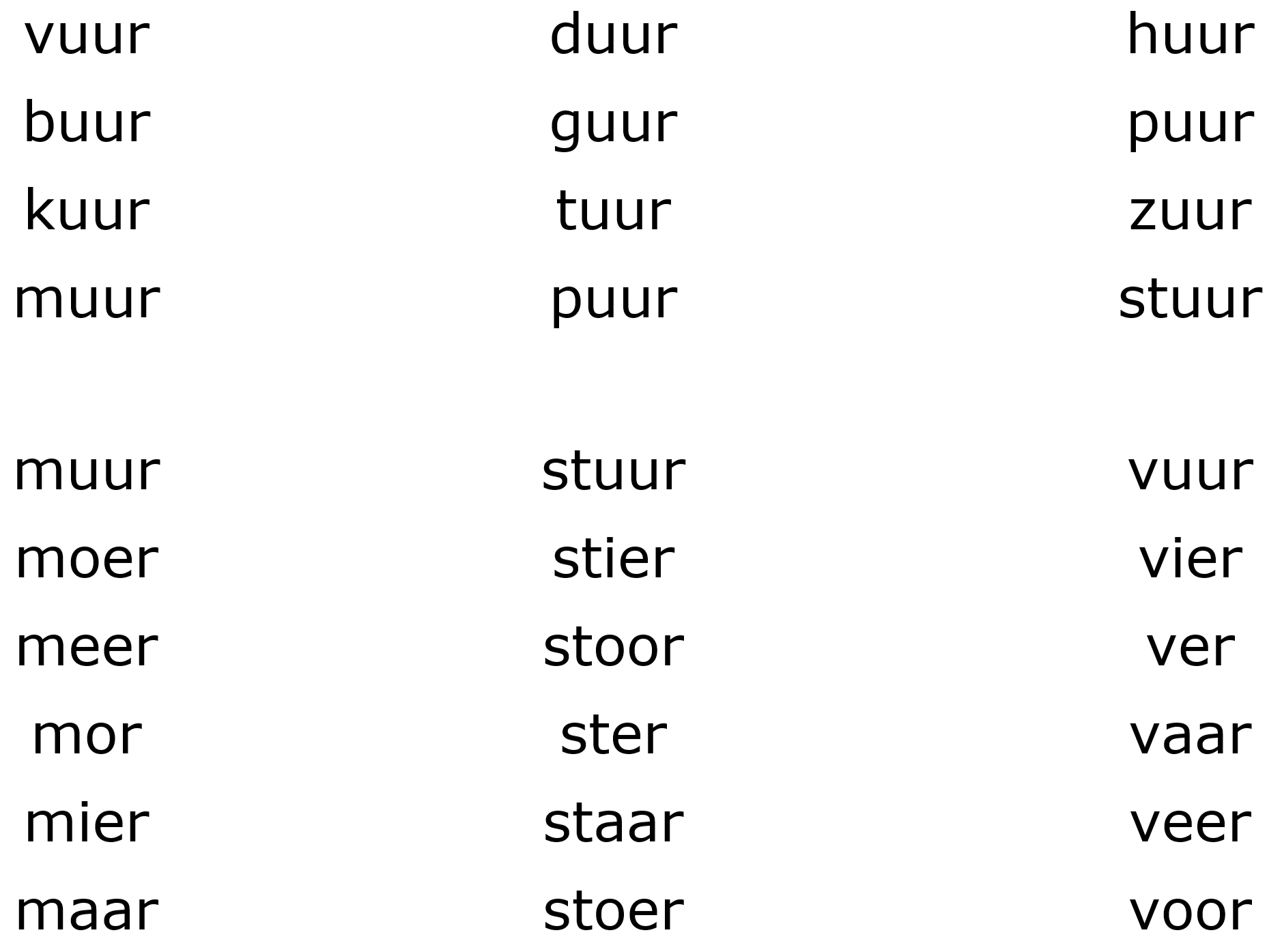 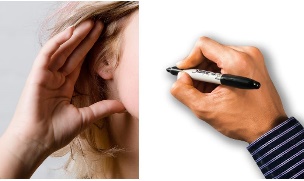 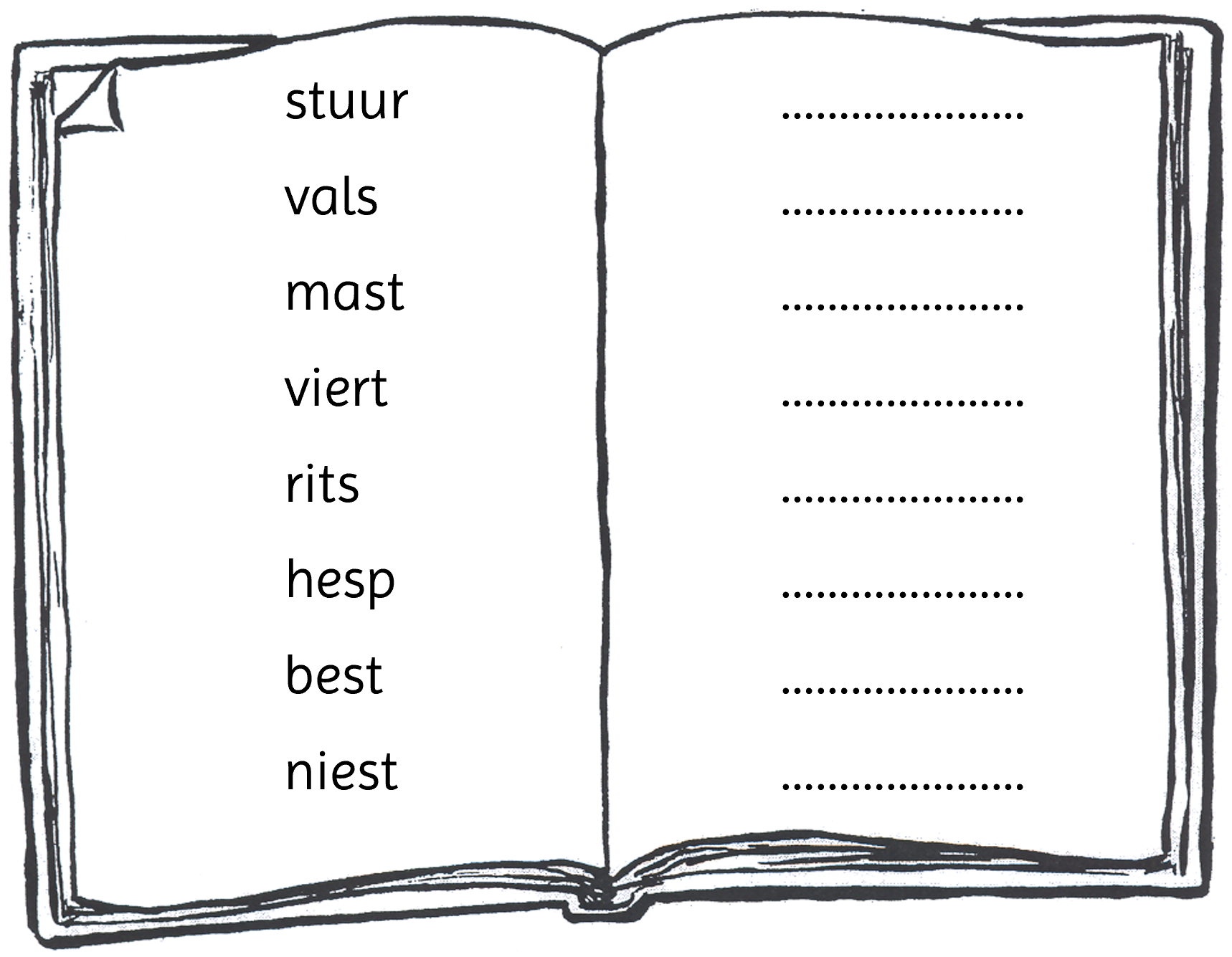 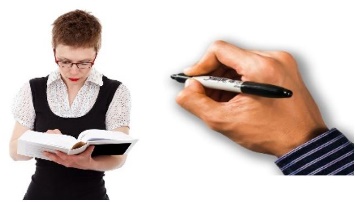 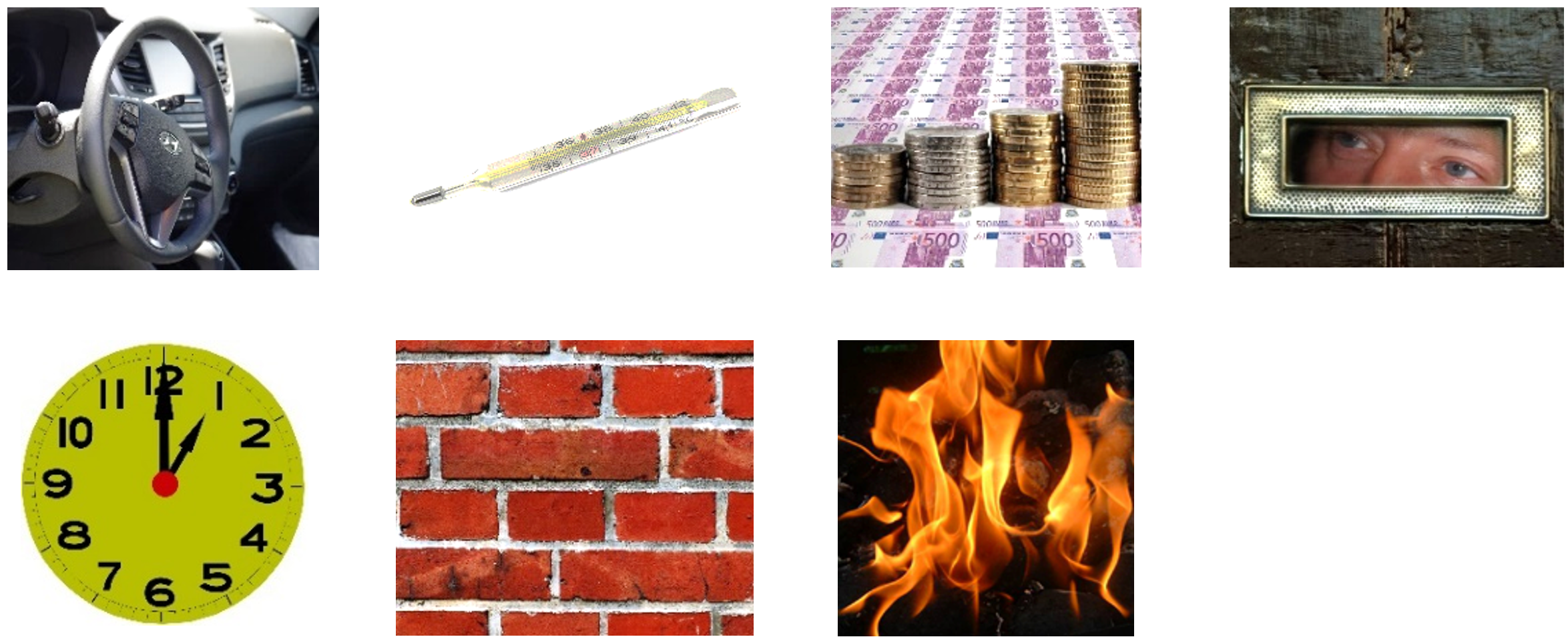 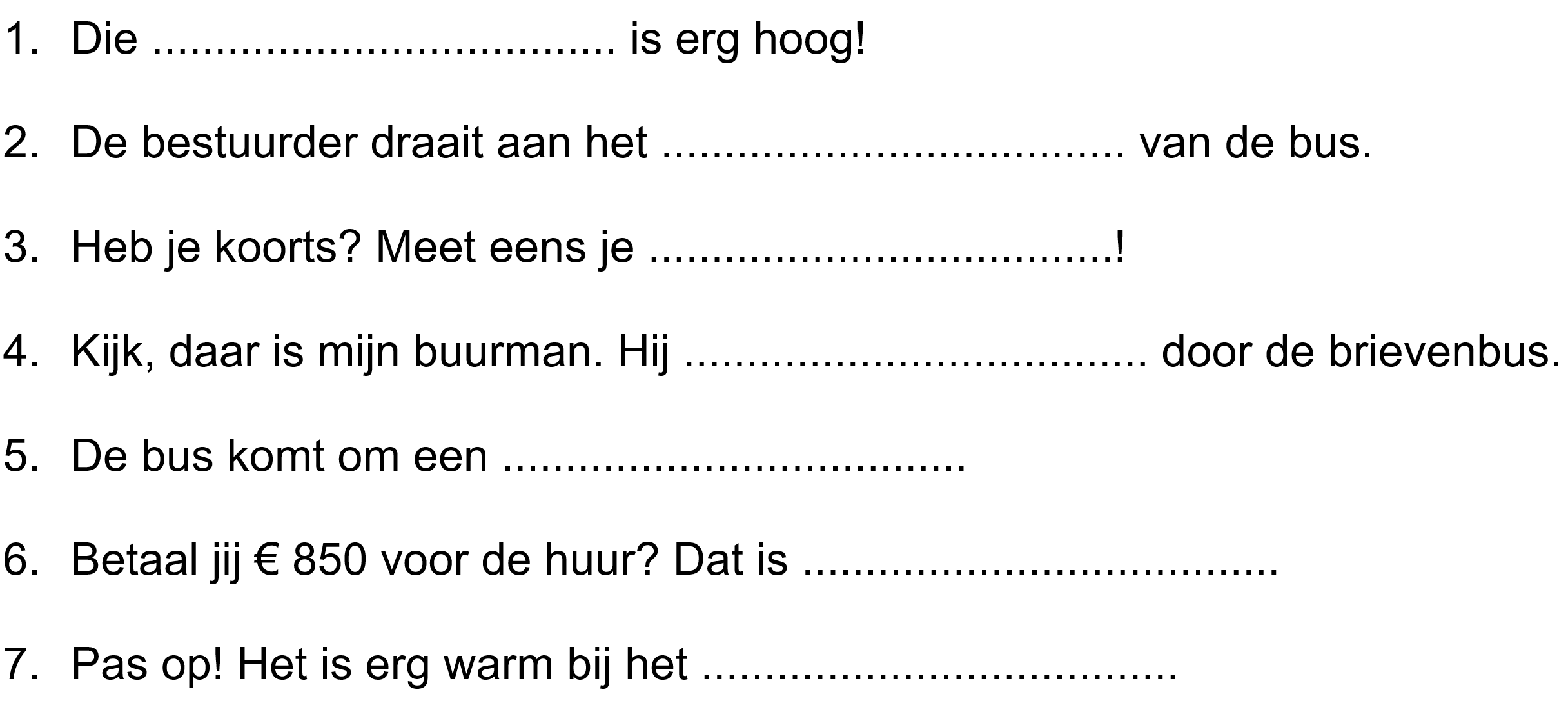 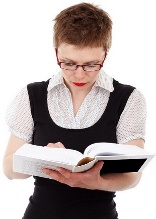 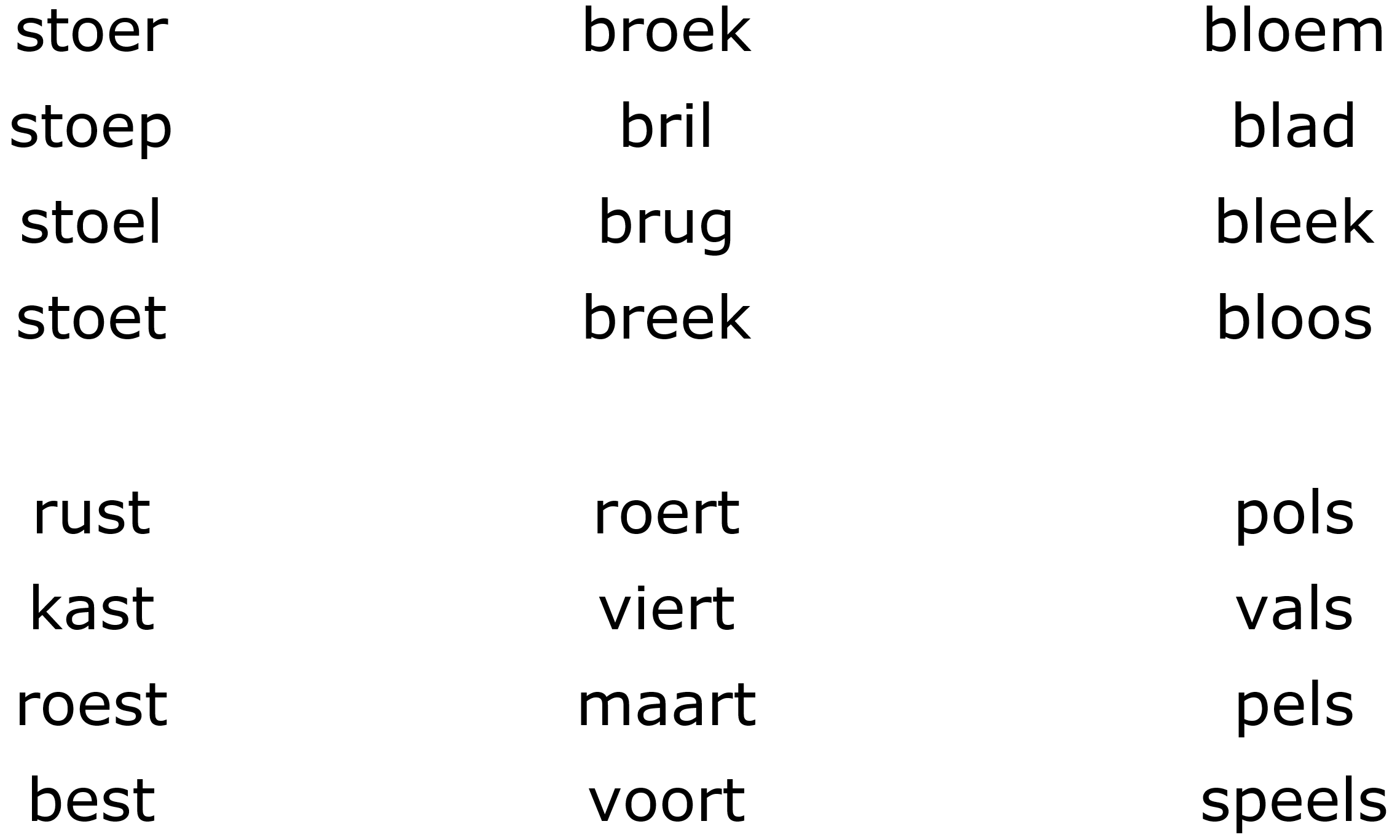 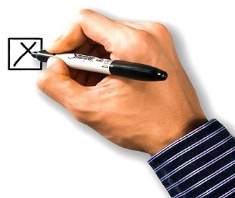 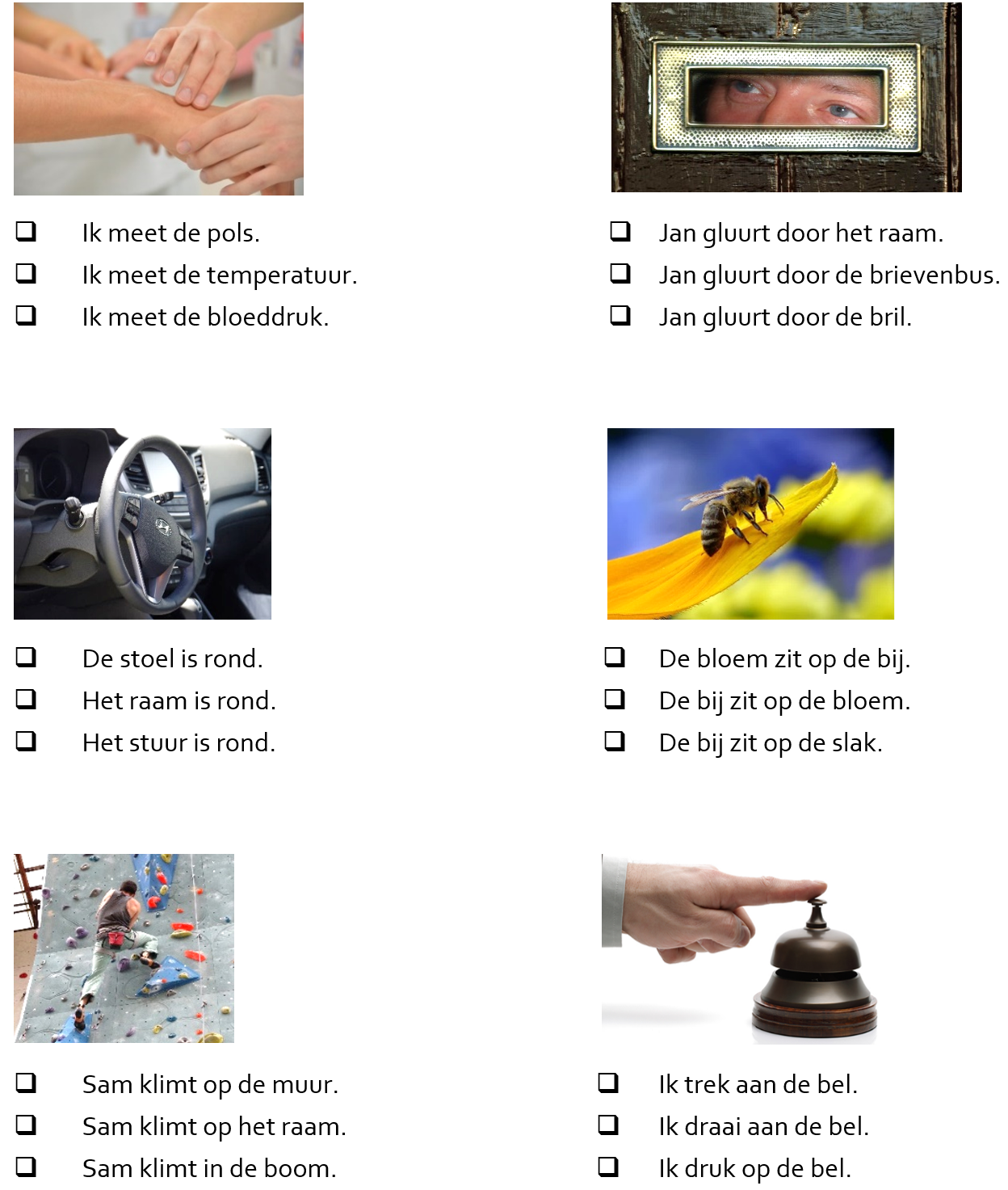 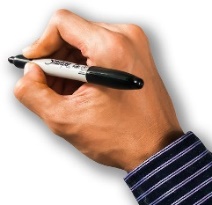 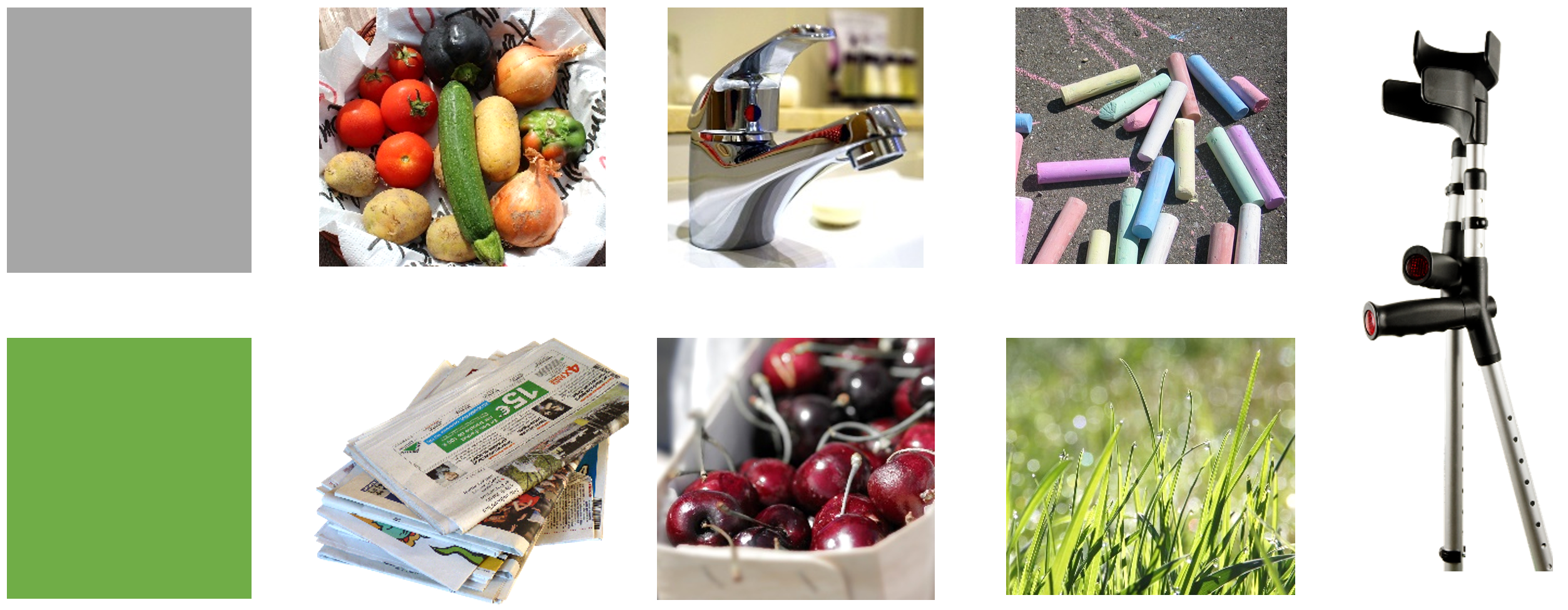 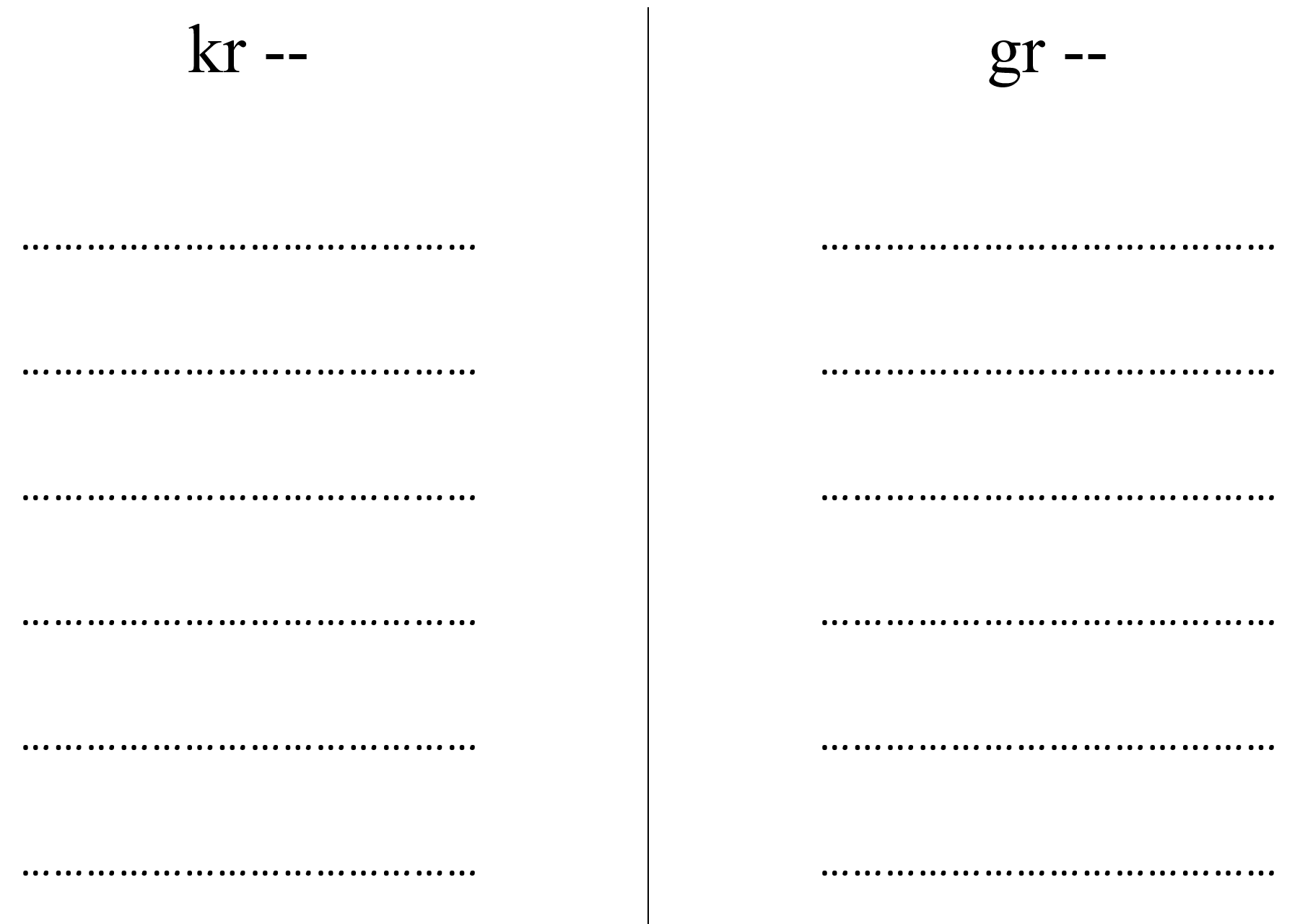 RW 14: juist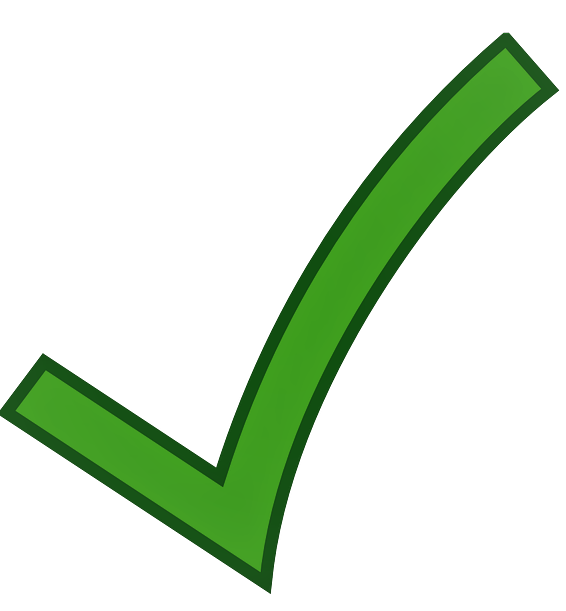 						 juist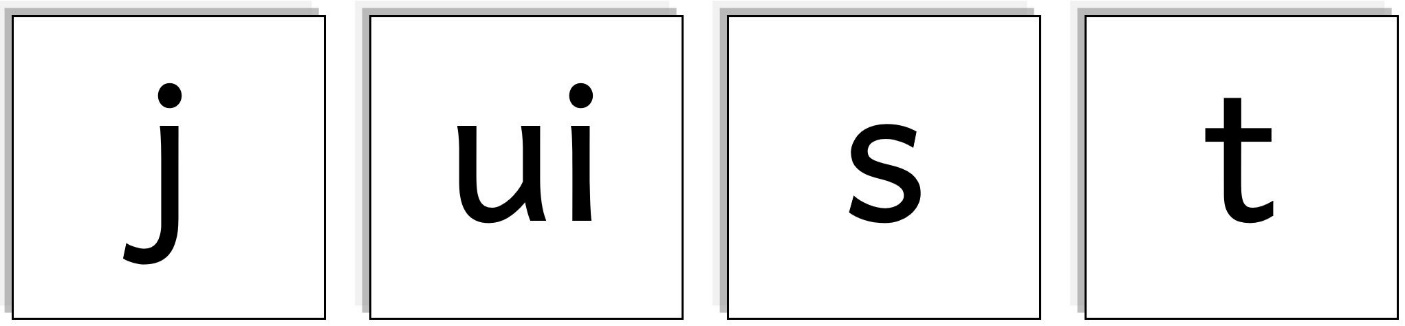 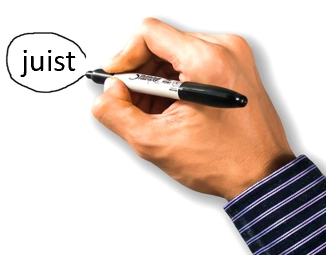 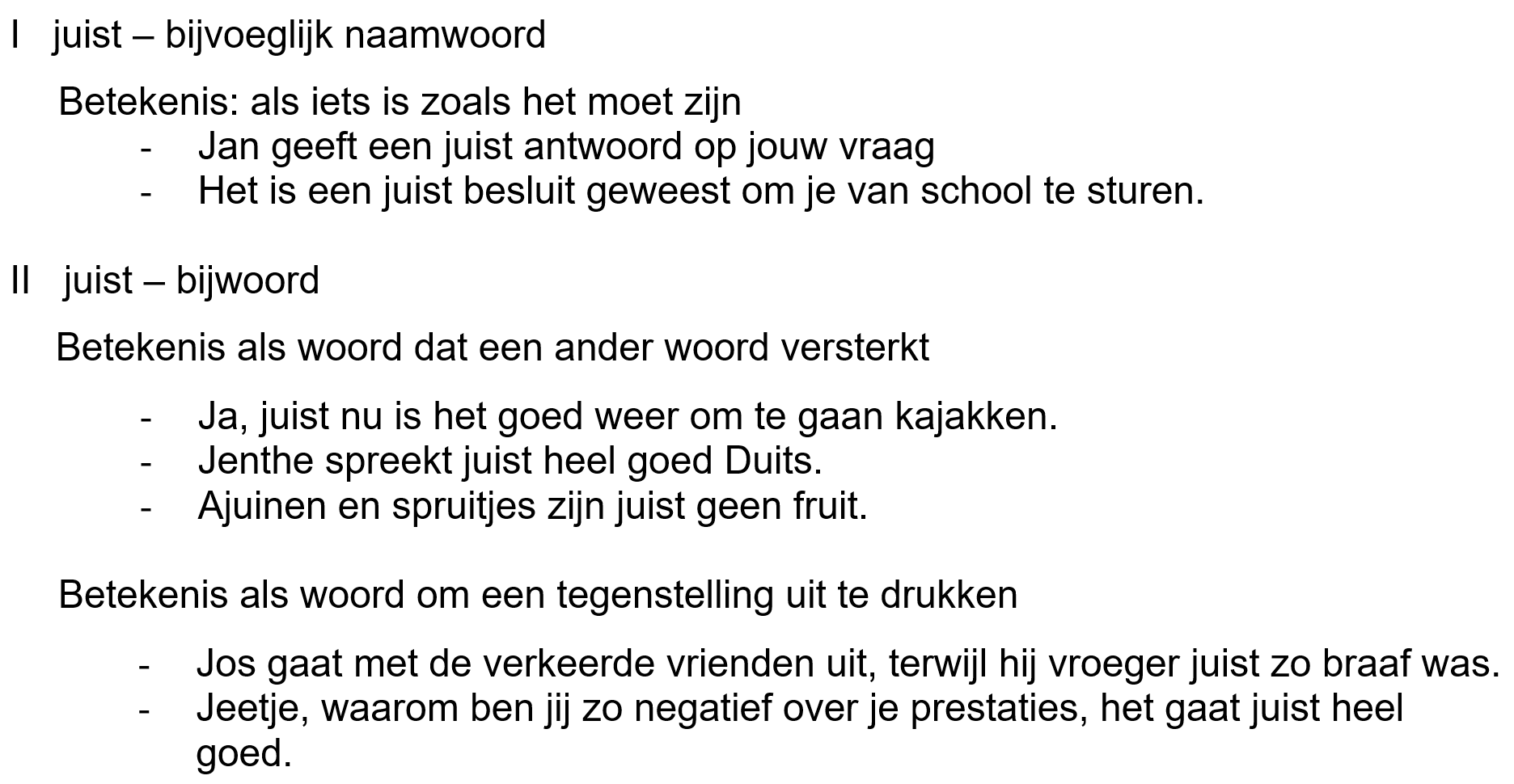 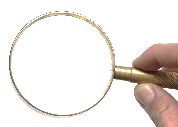 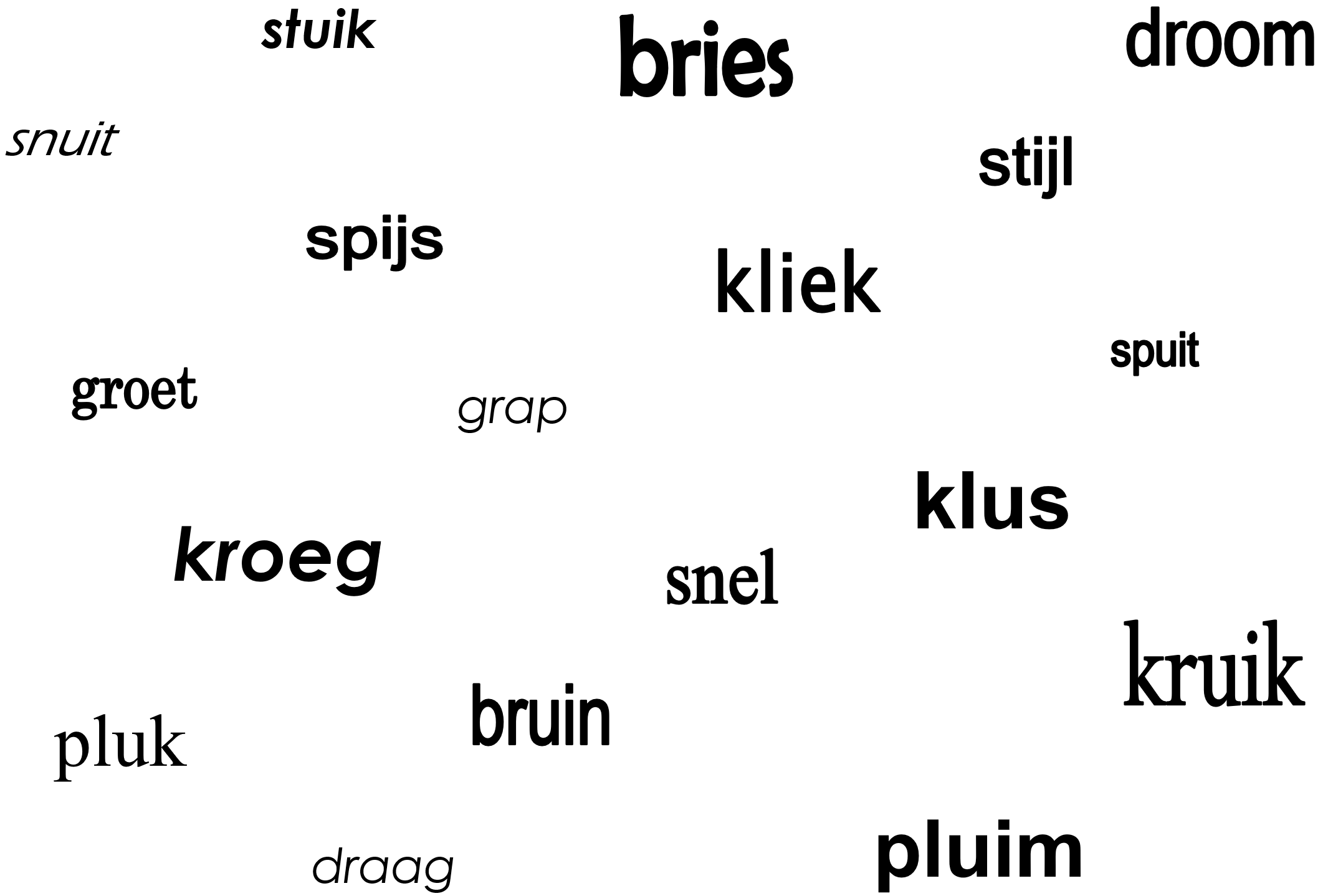 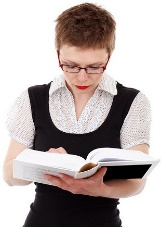 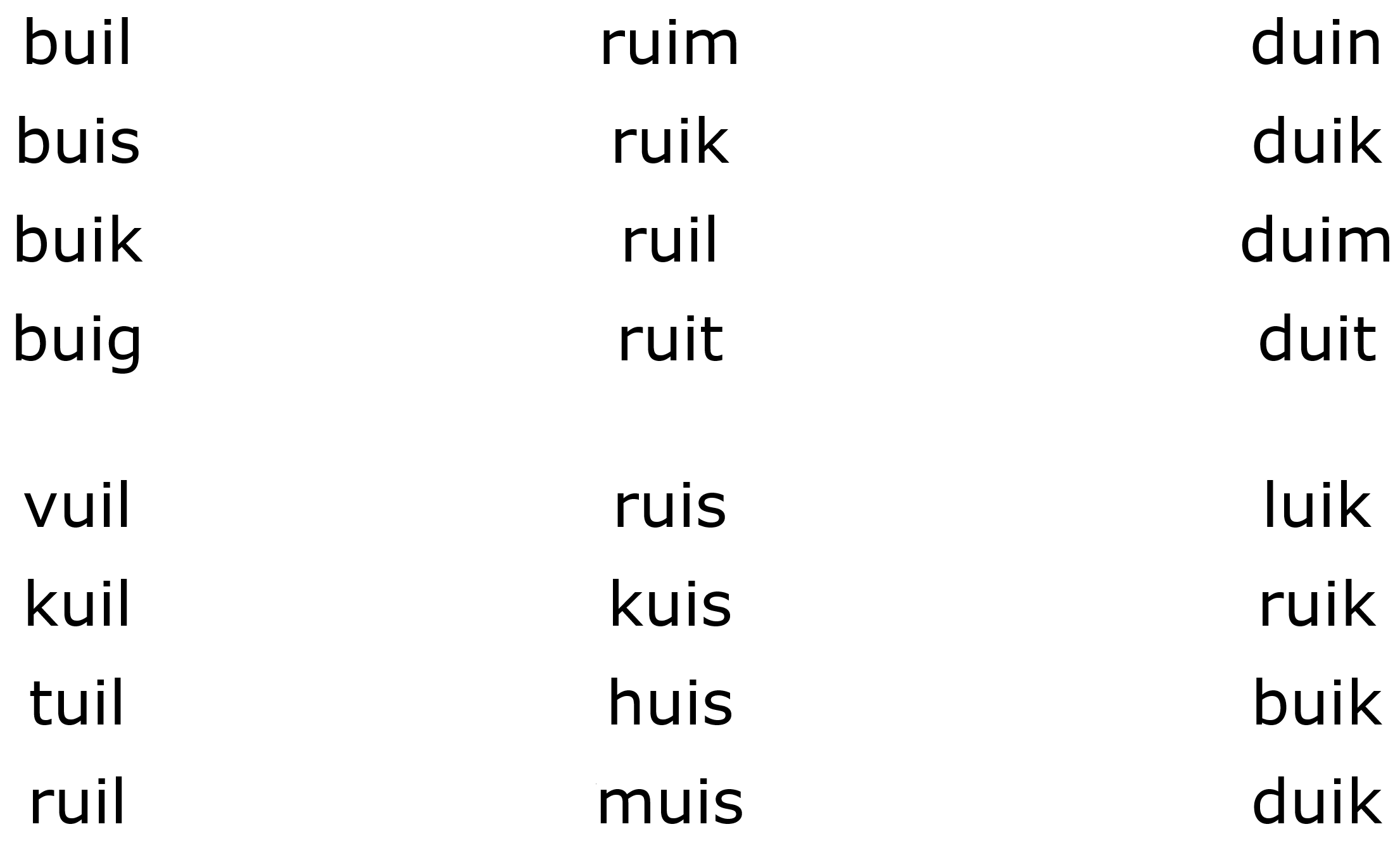 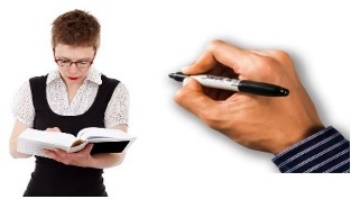 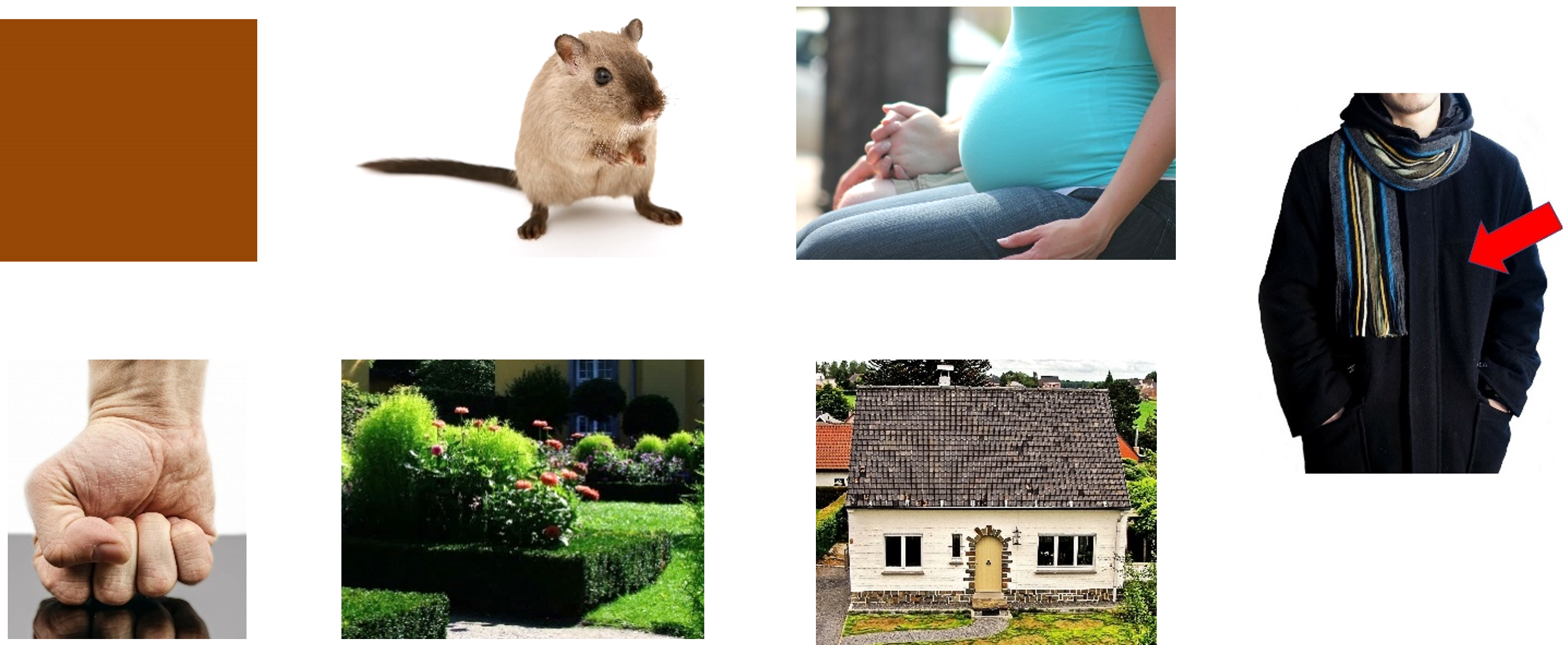 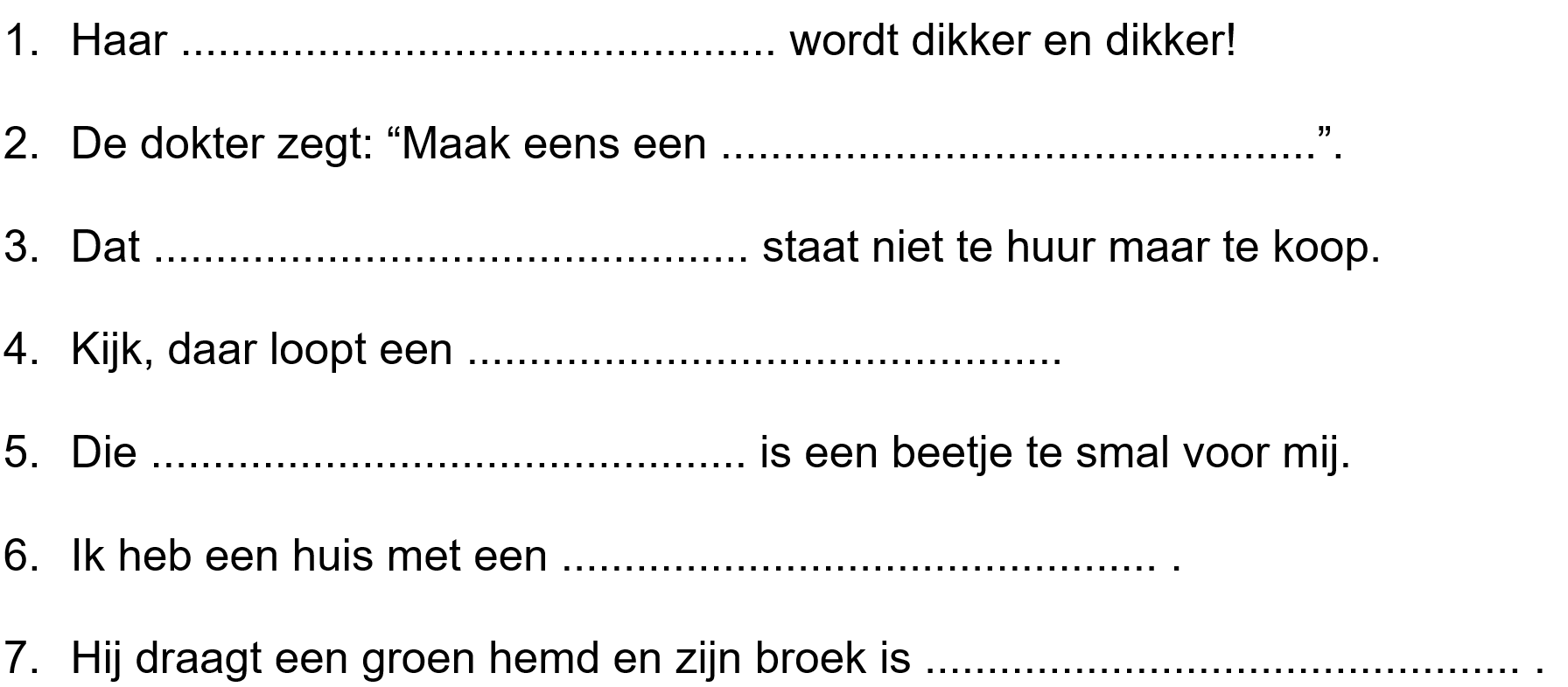 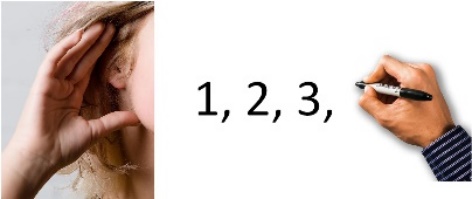 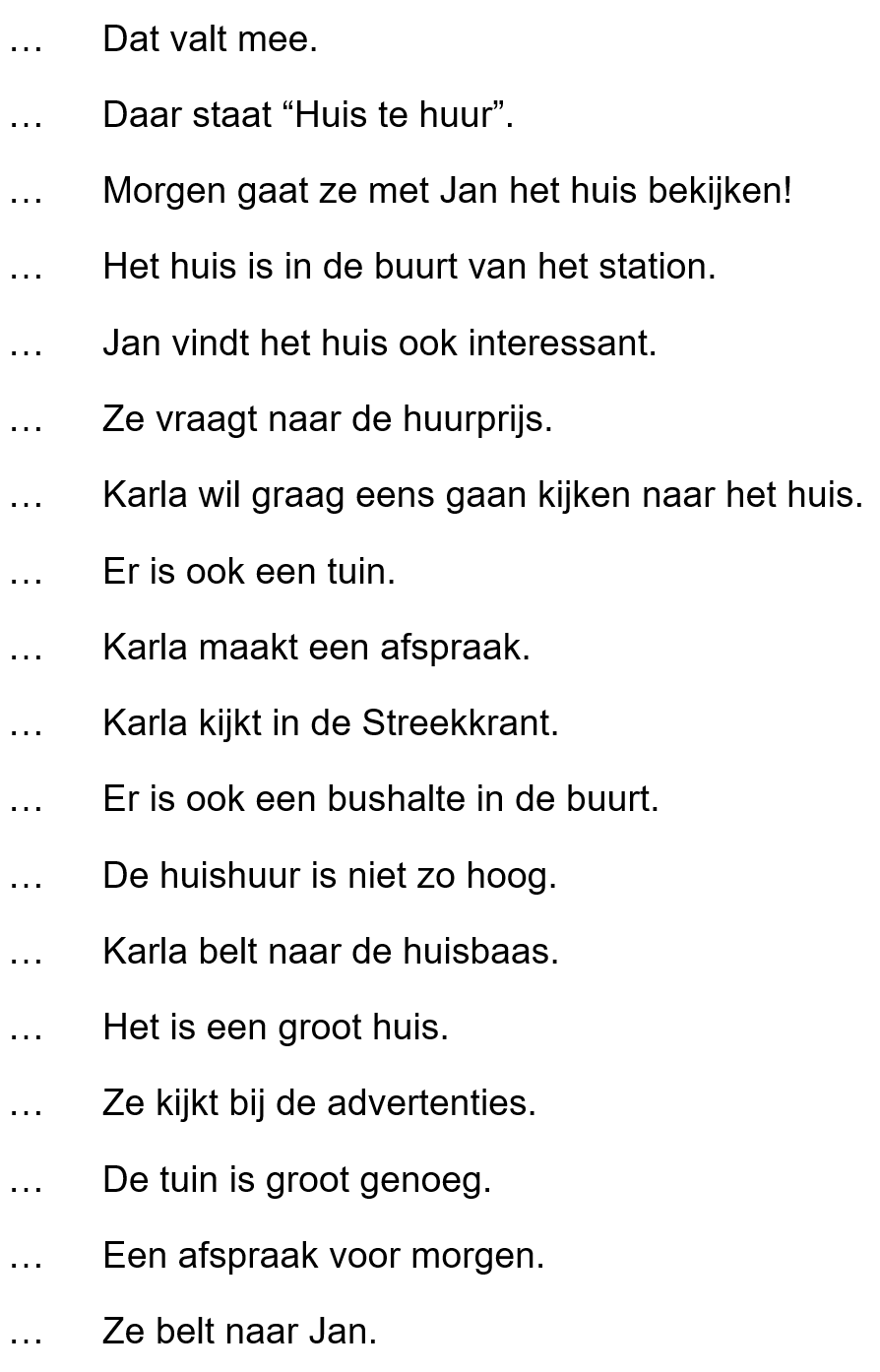 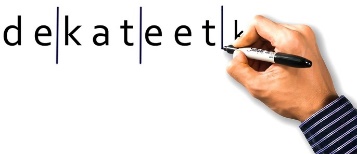 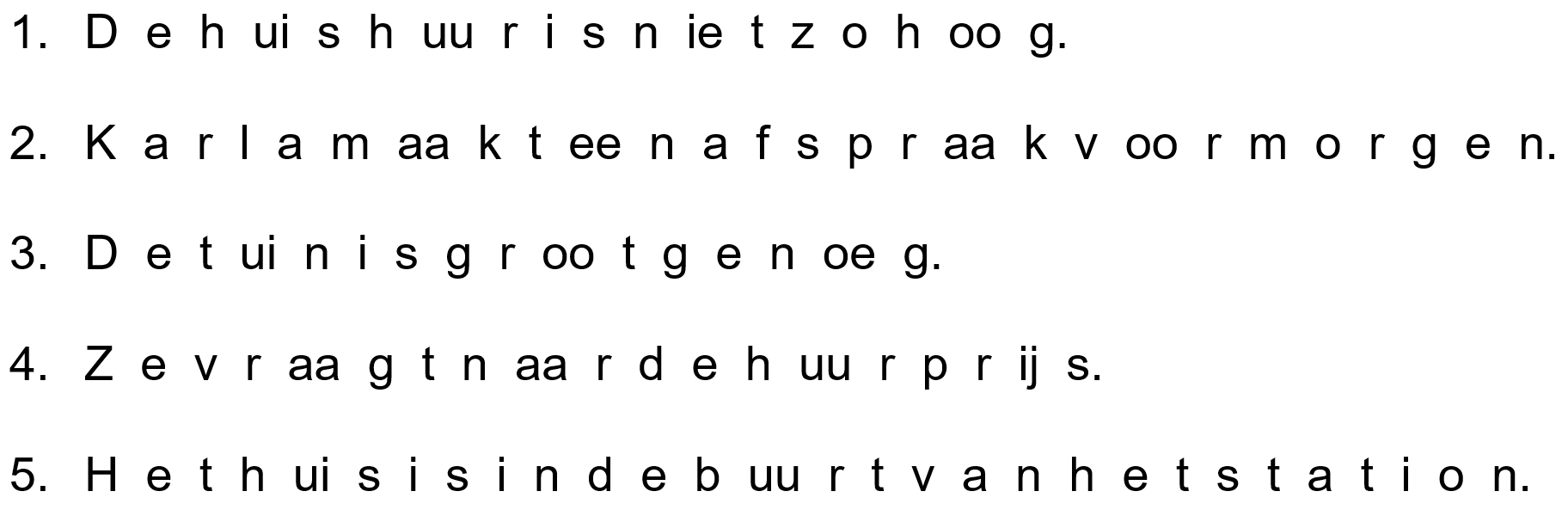 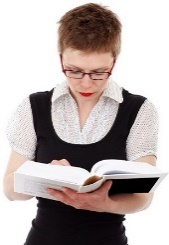 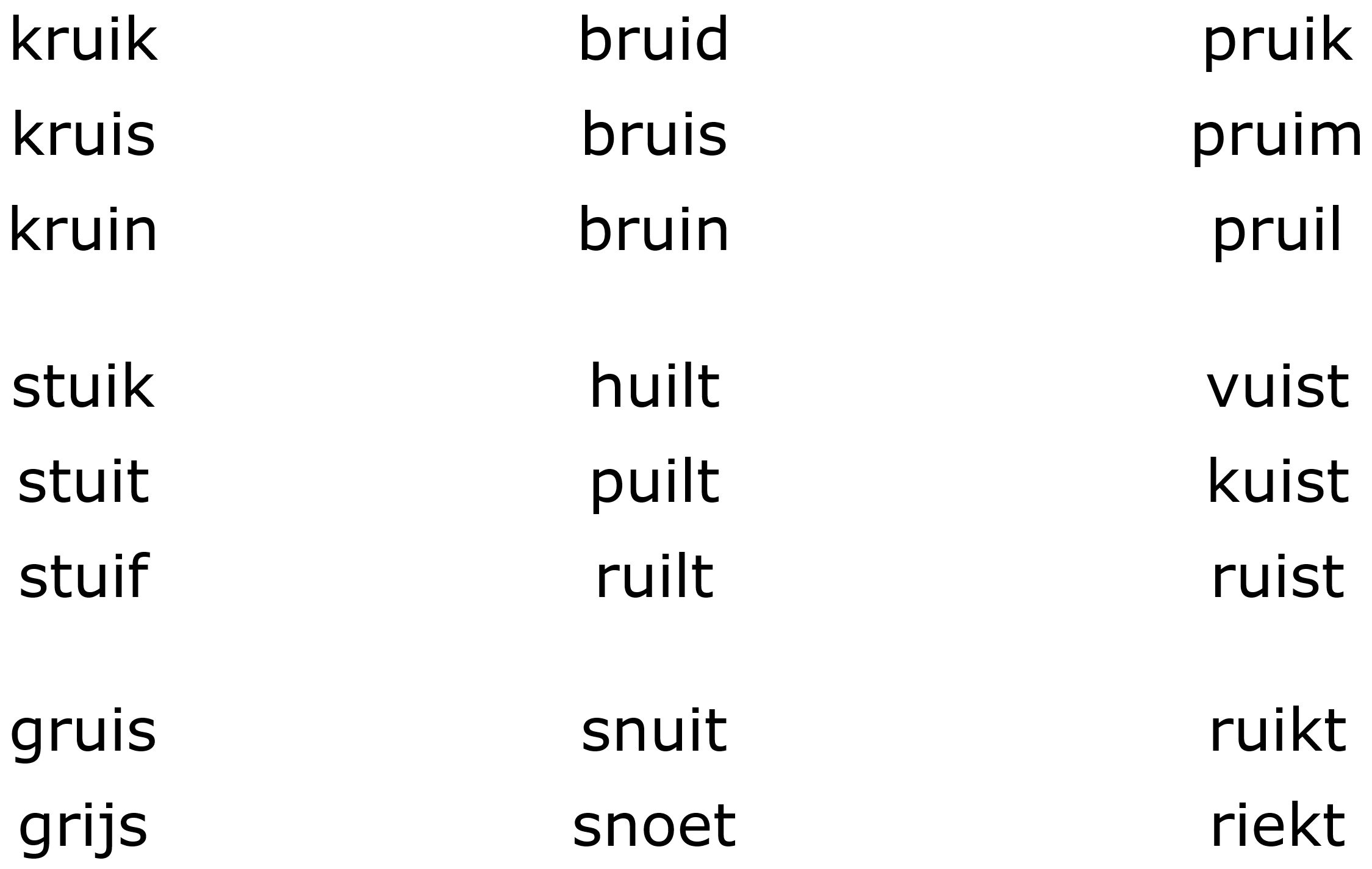 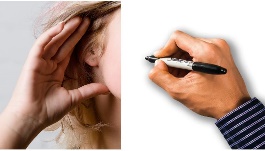 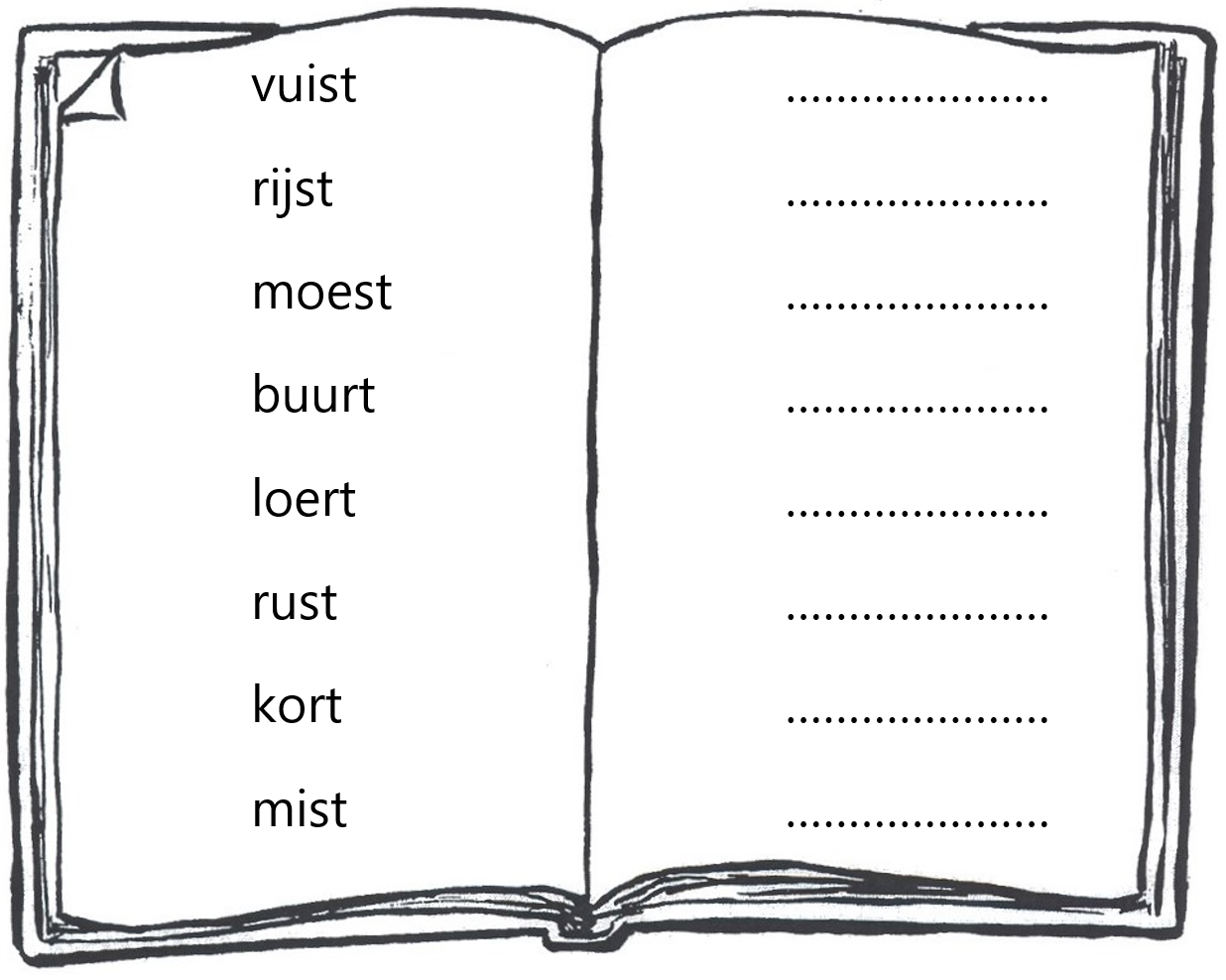 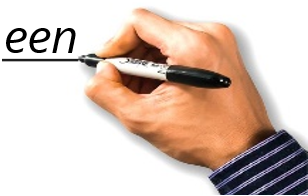 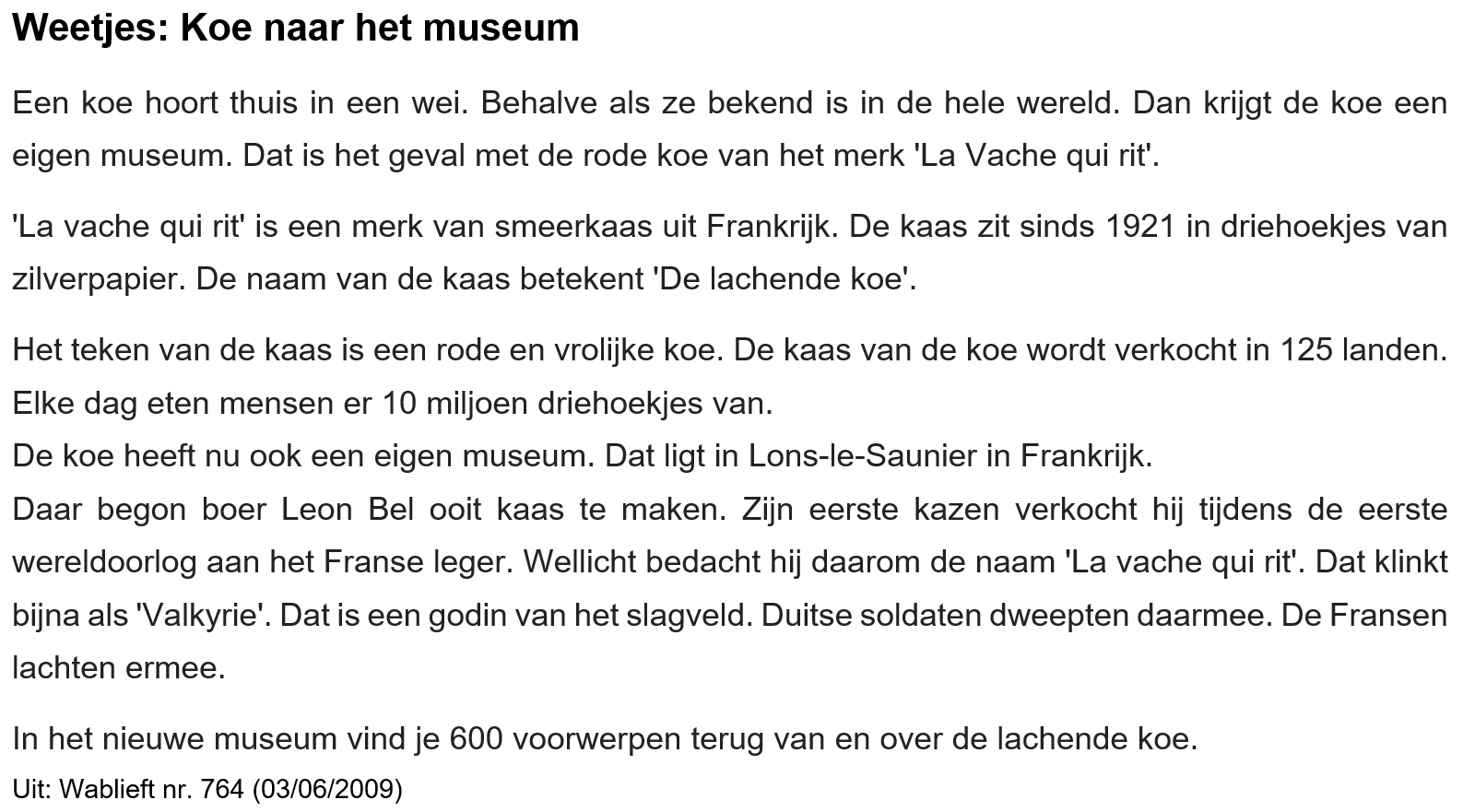 RW 15: schaar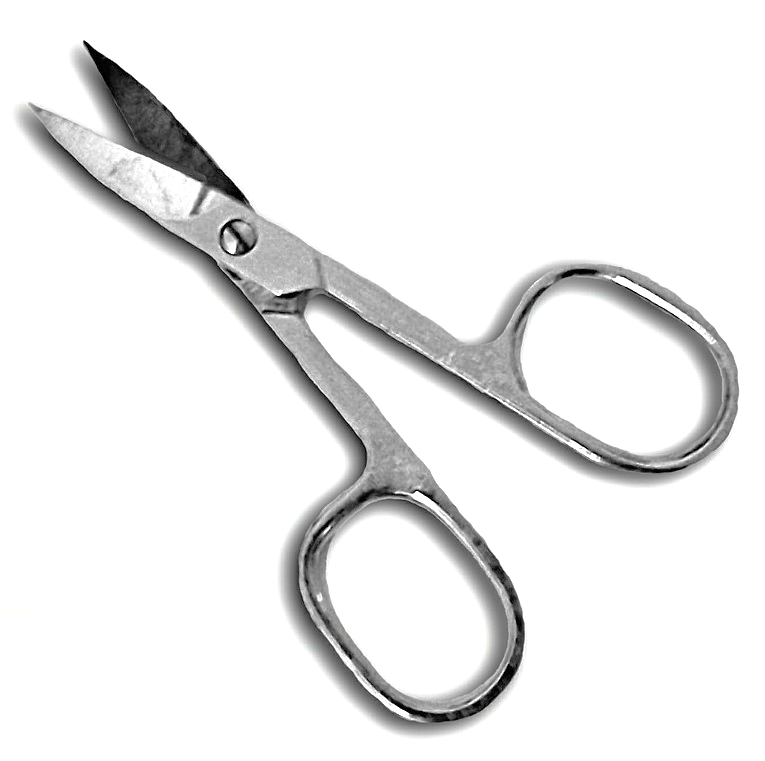 schaar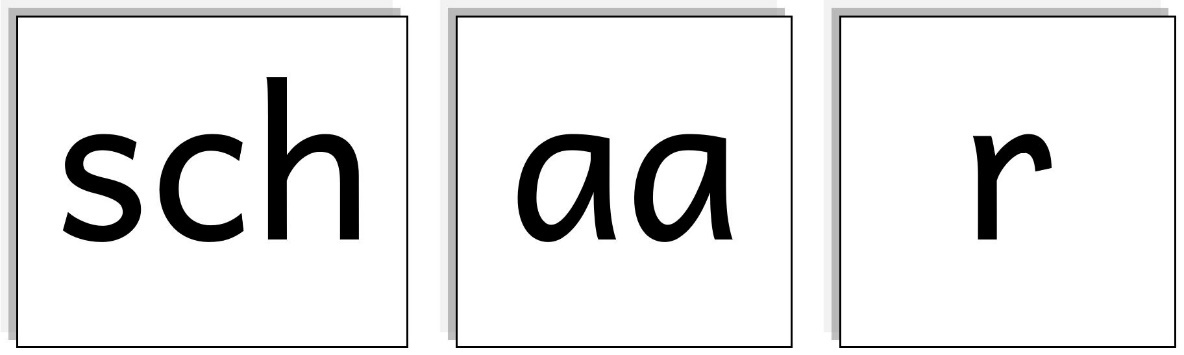 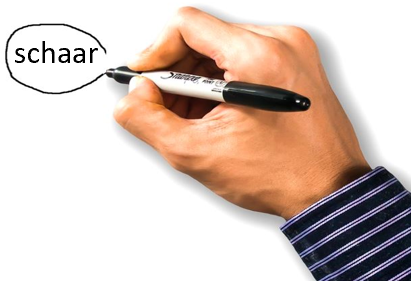 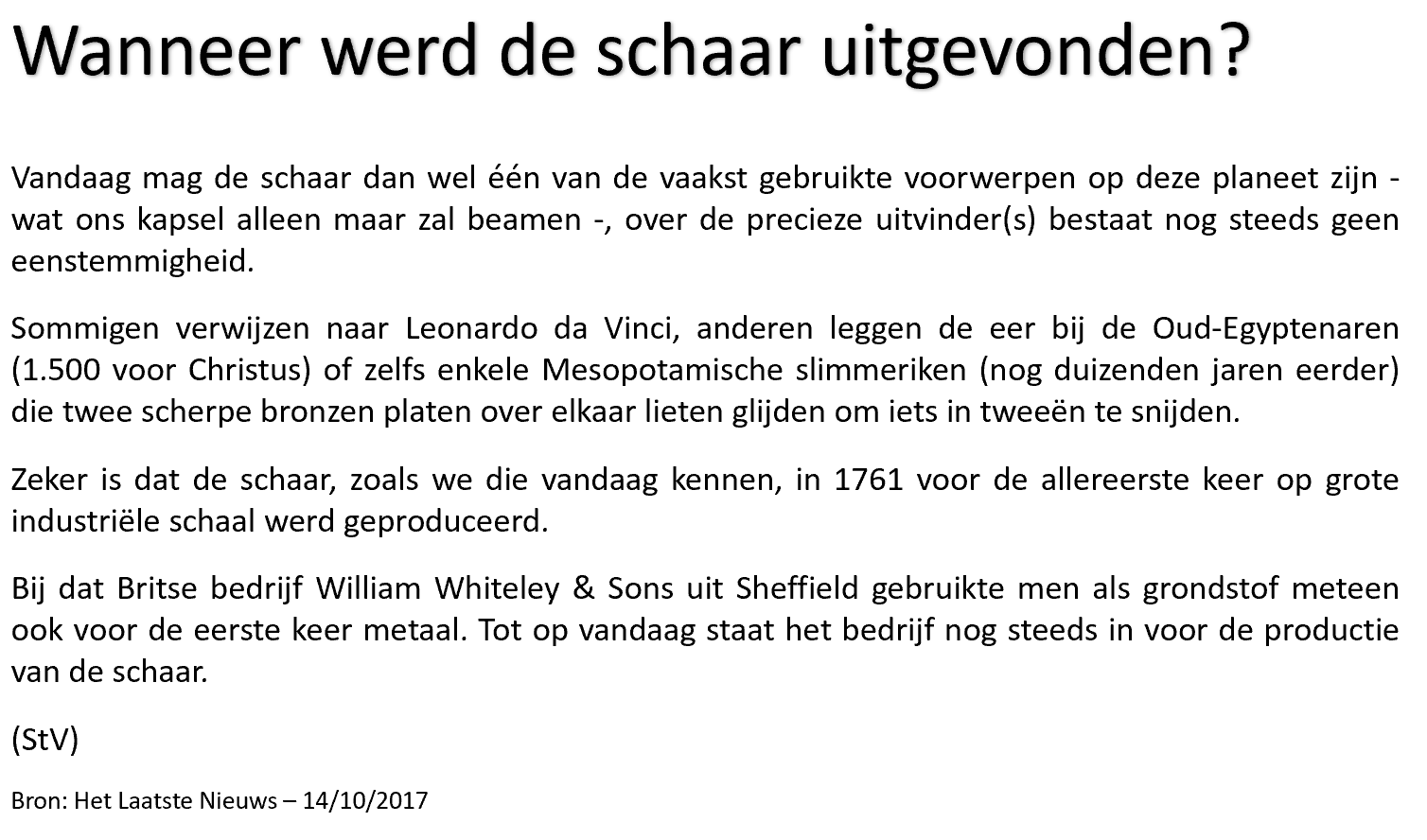 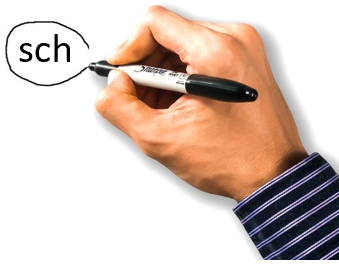 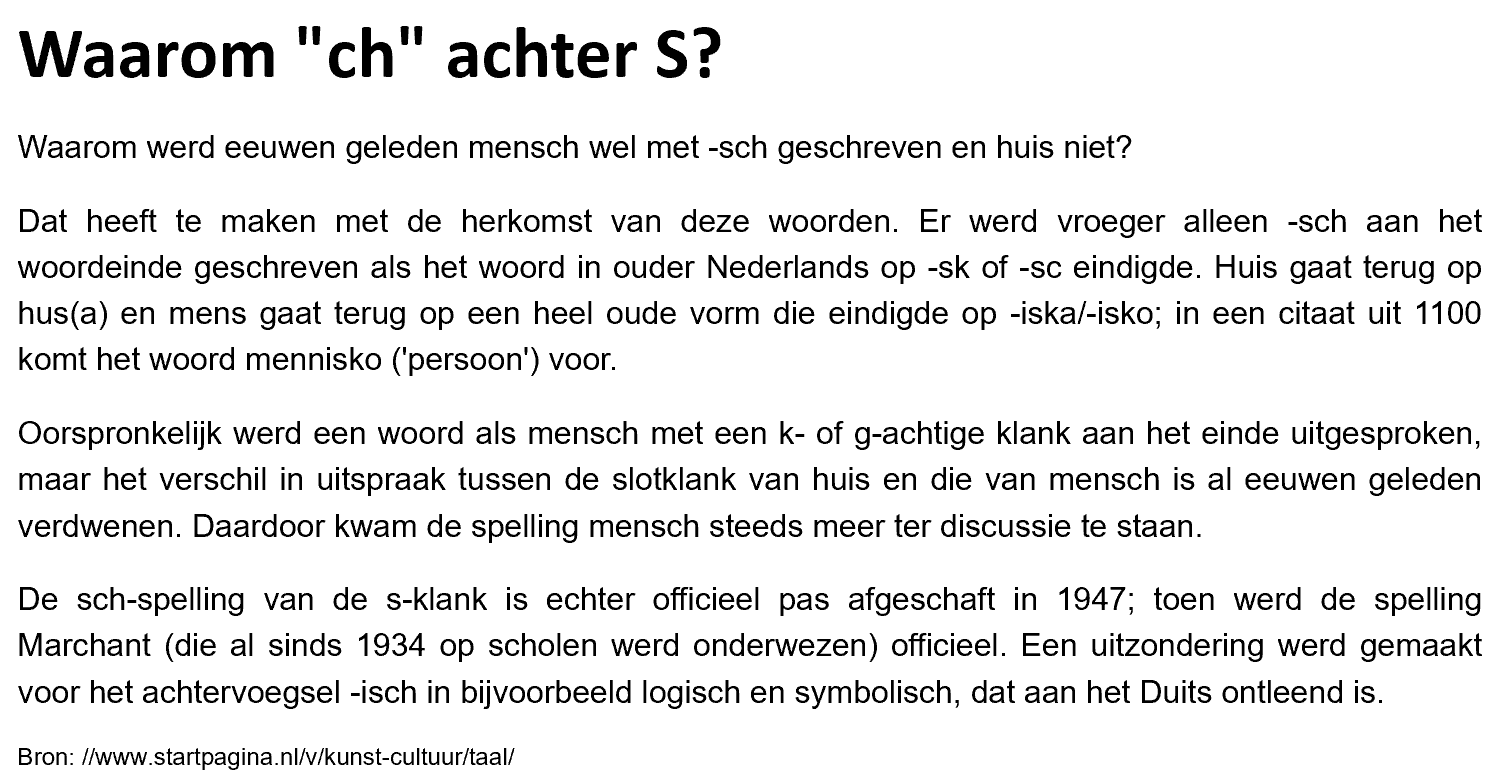 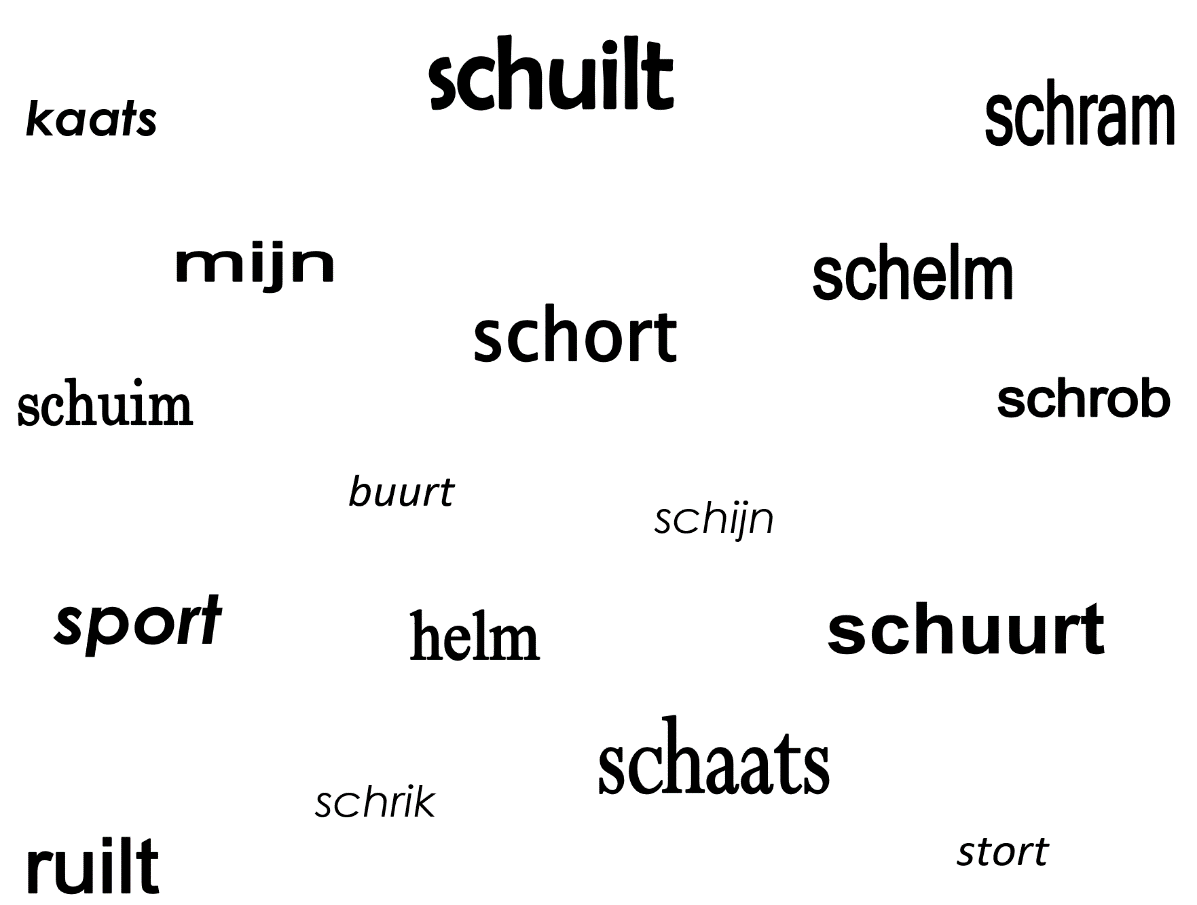 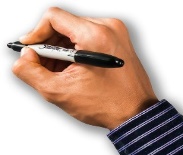 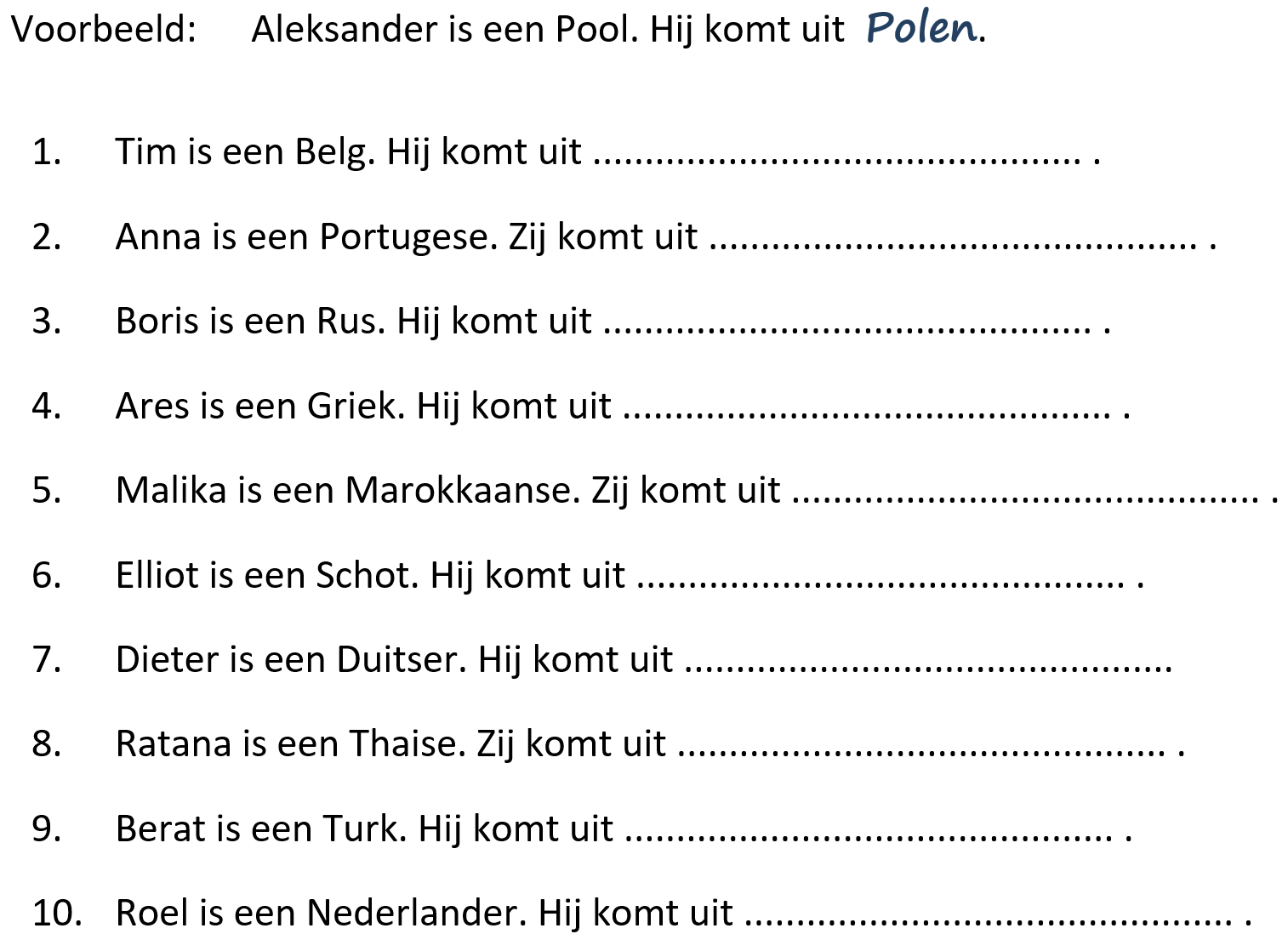 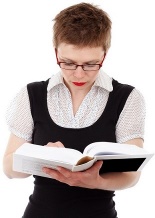 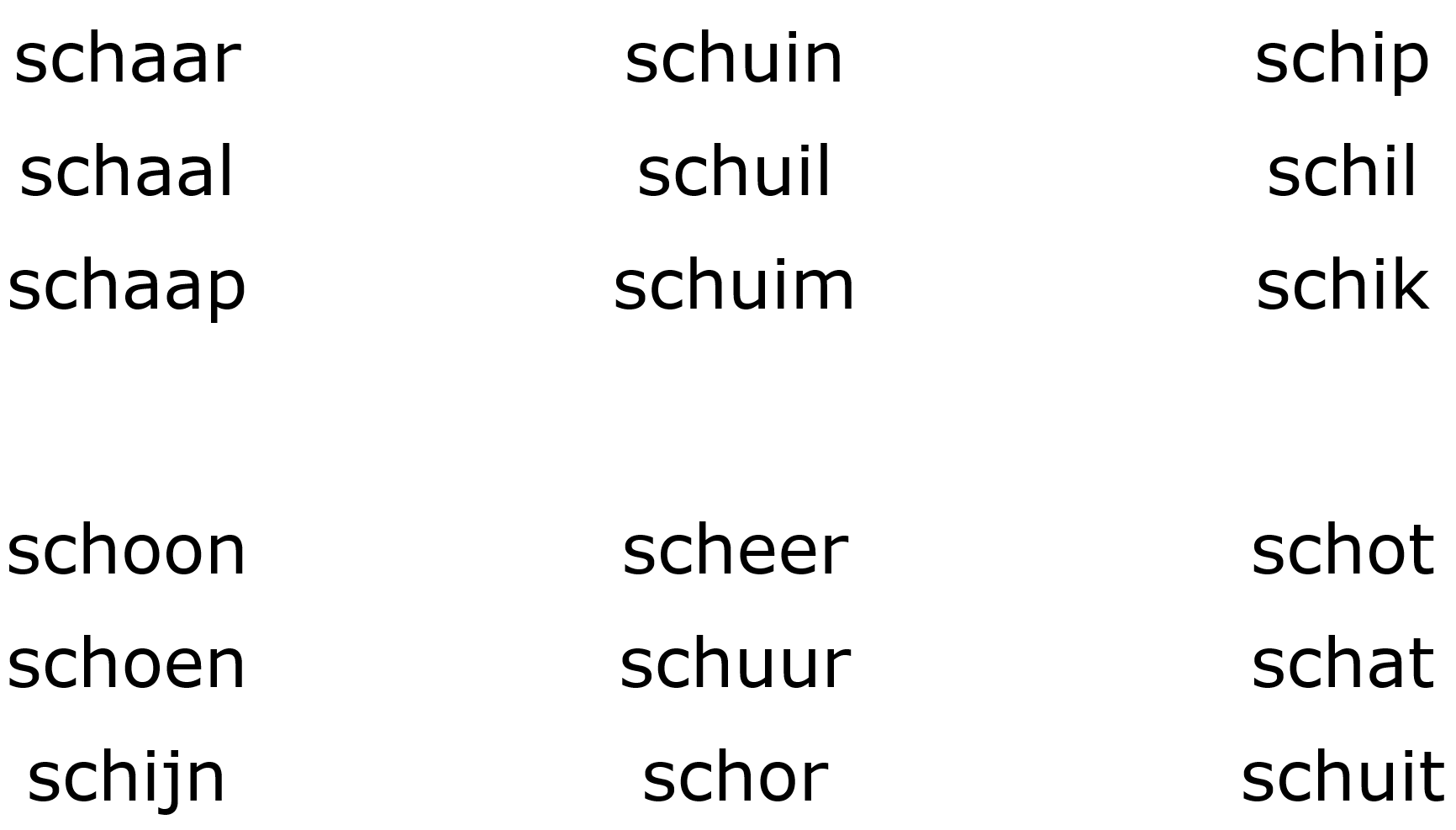 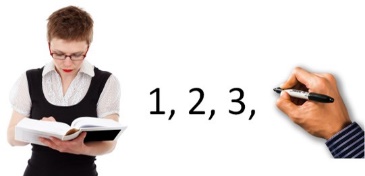 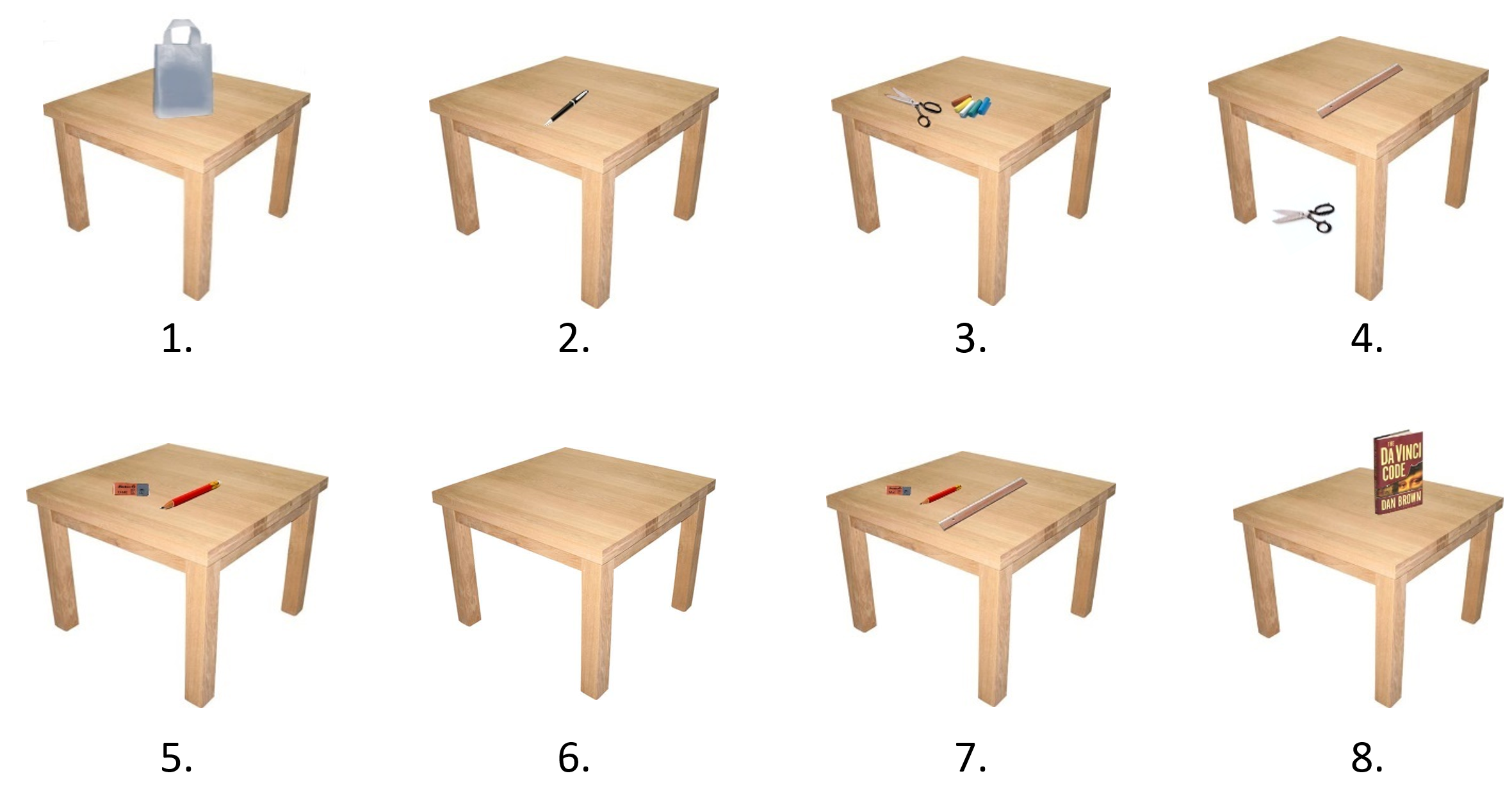 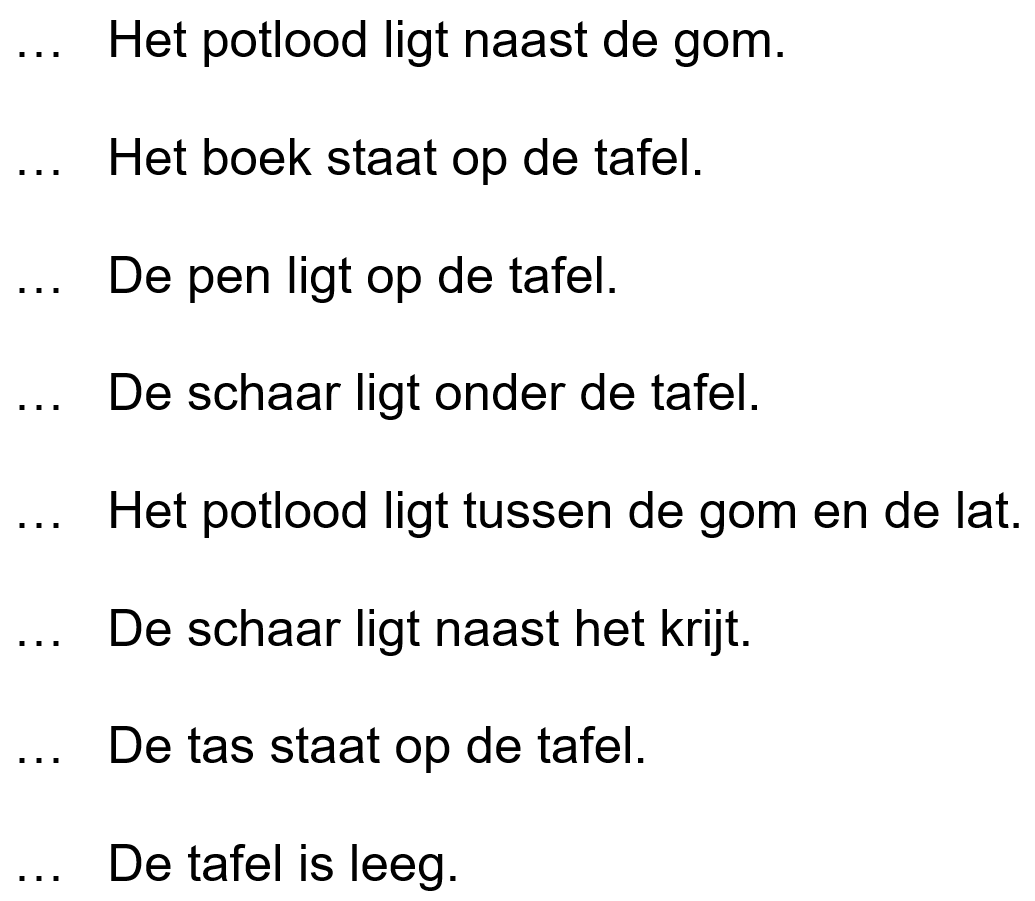 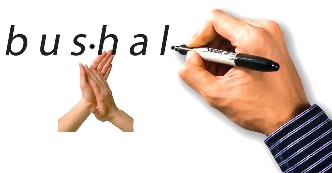 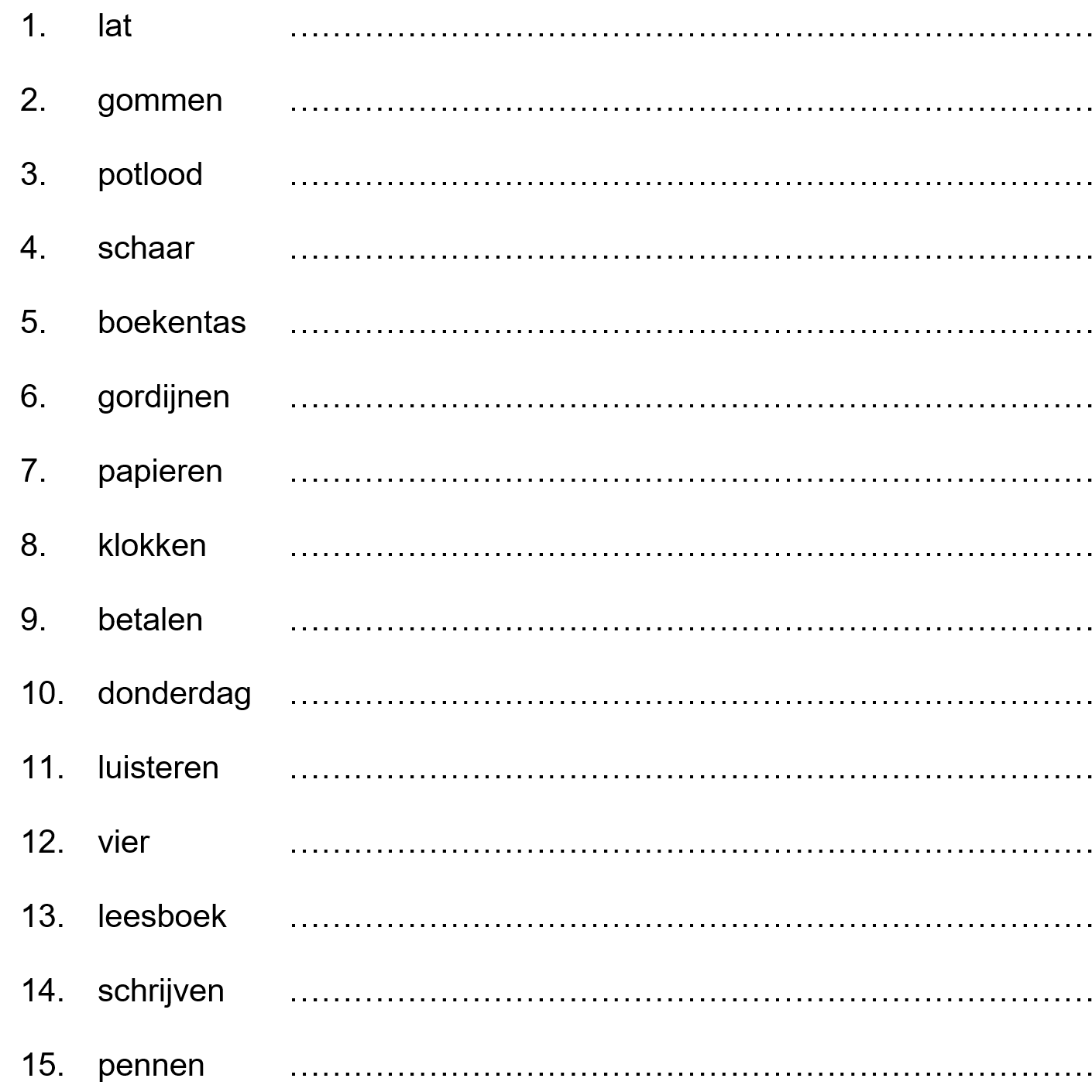 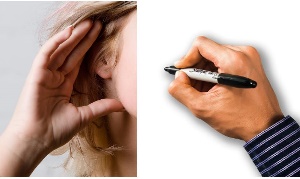 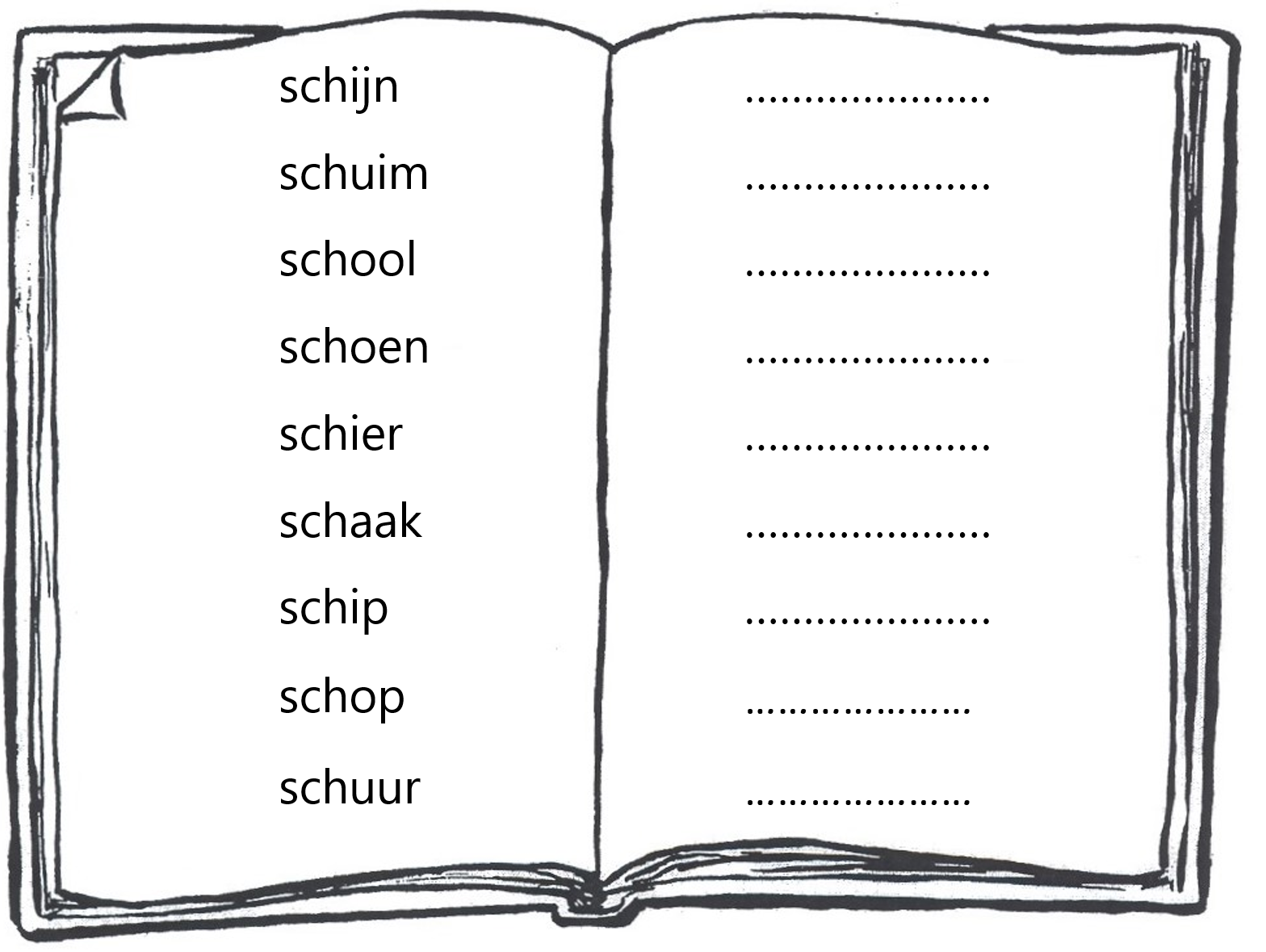 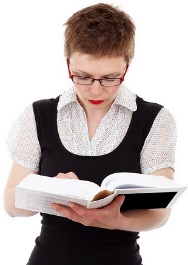 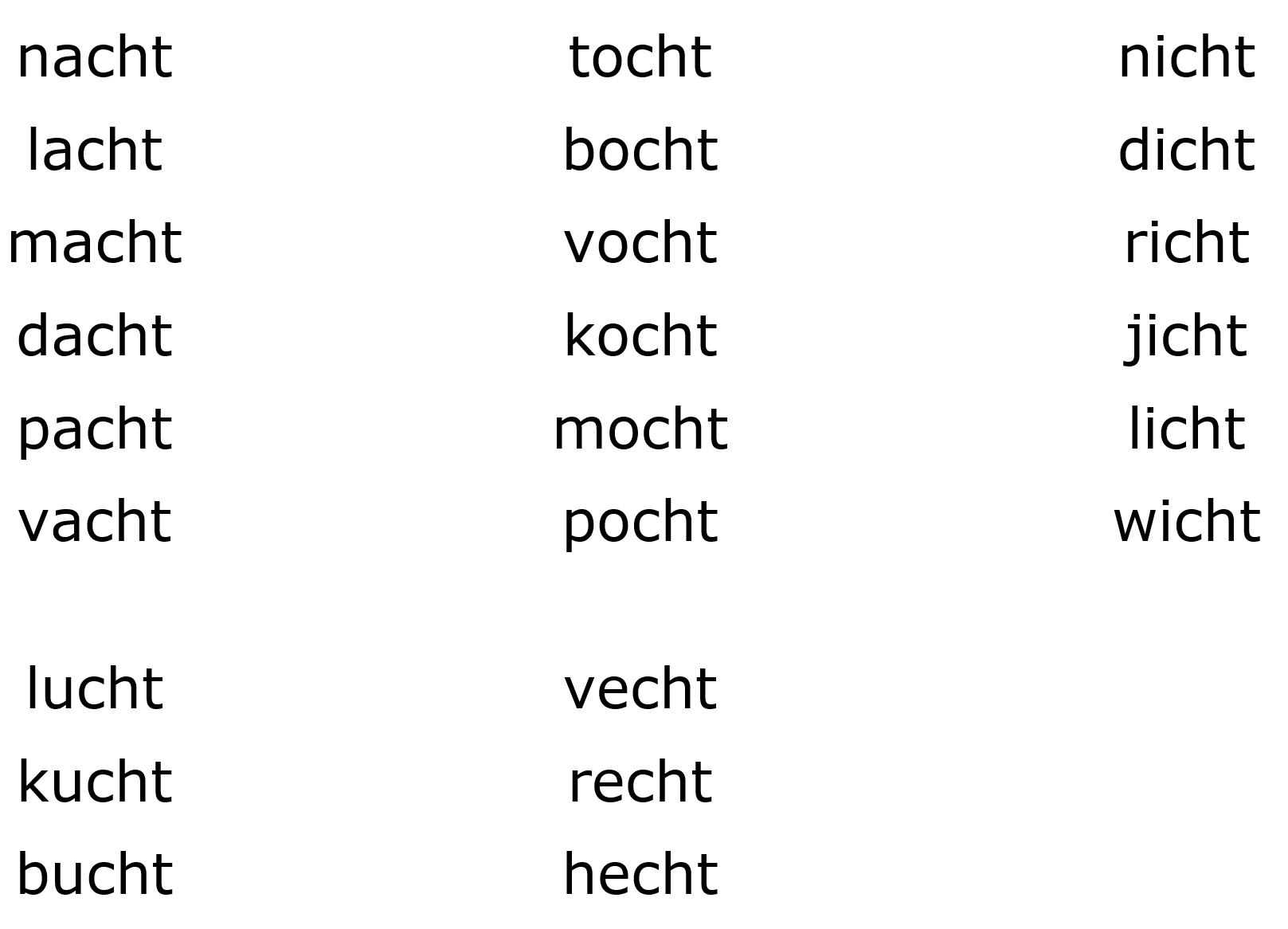 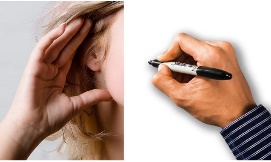 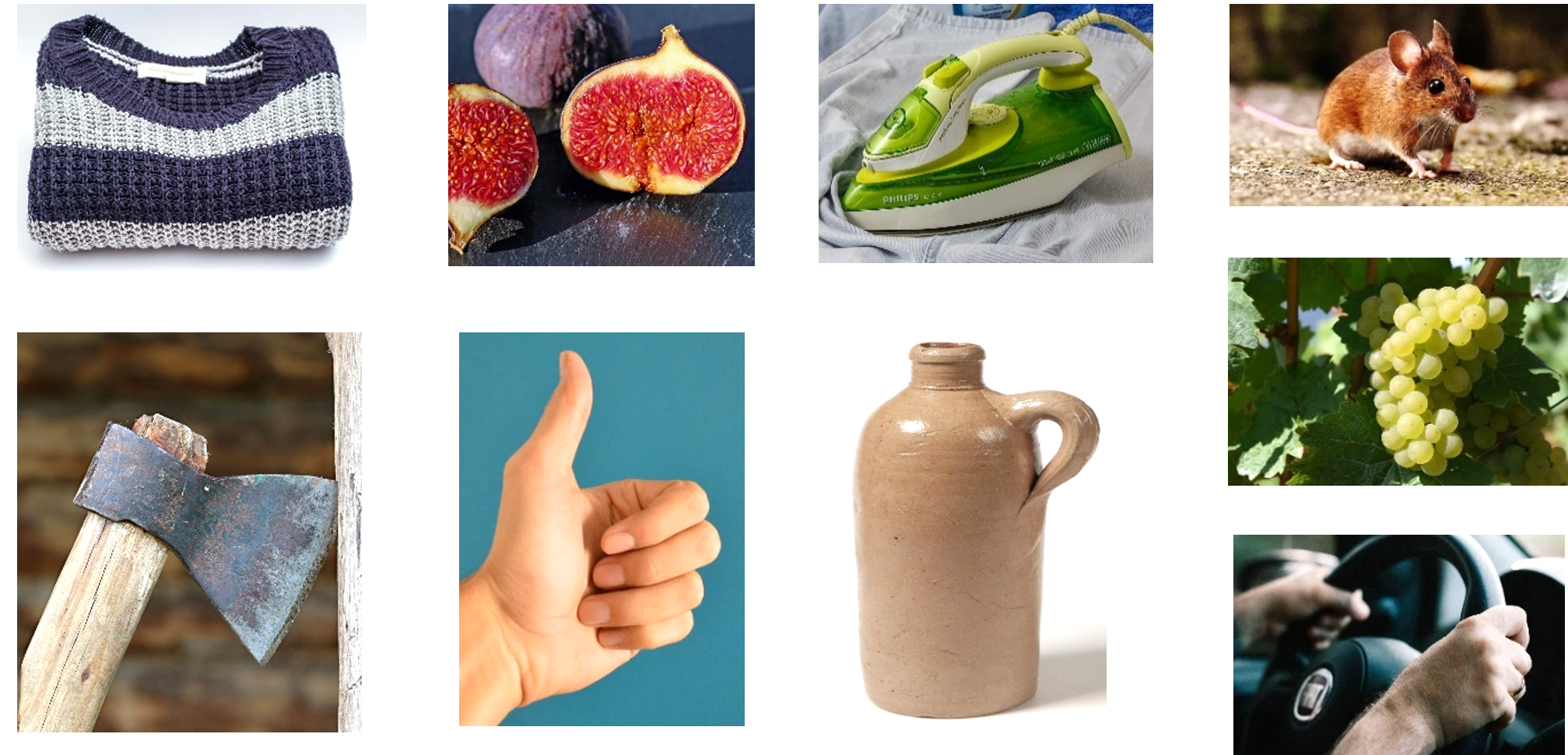 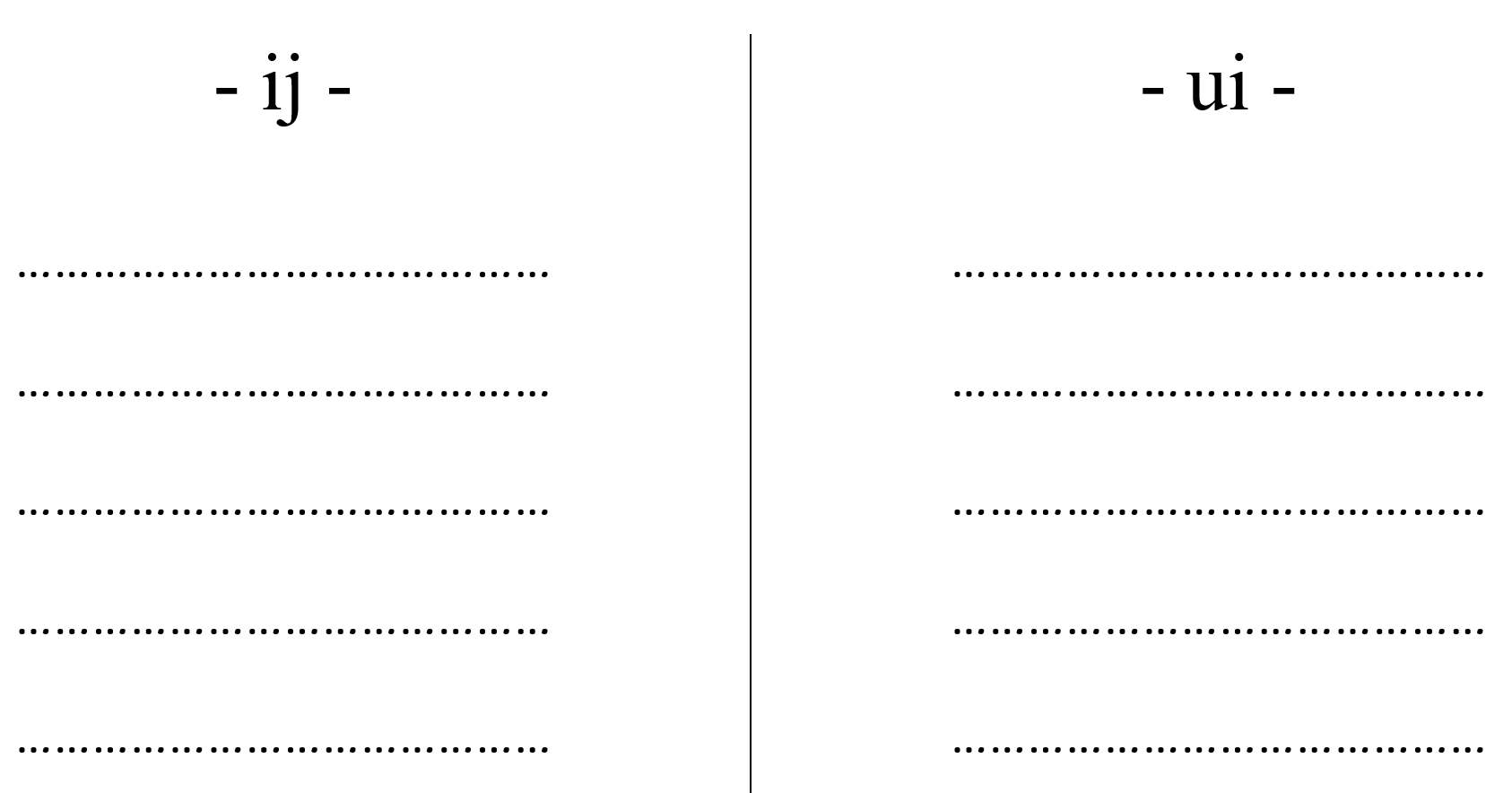 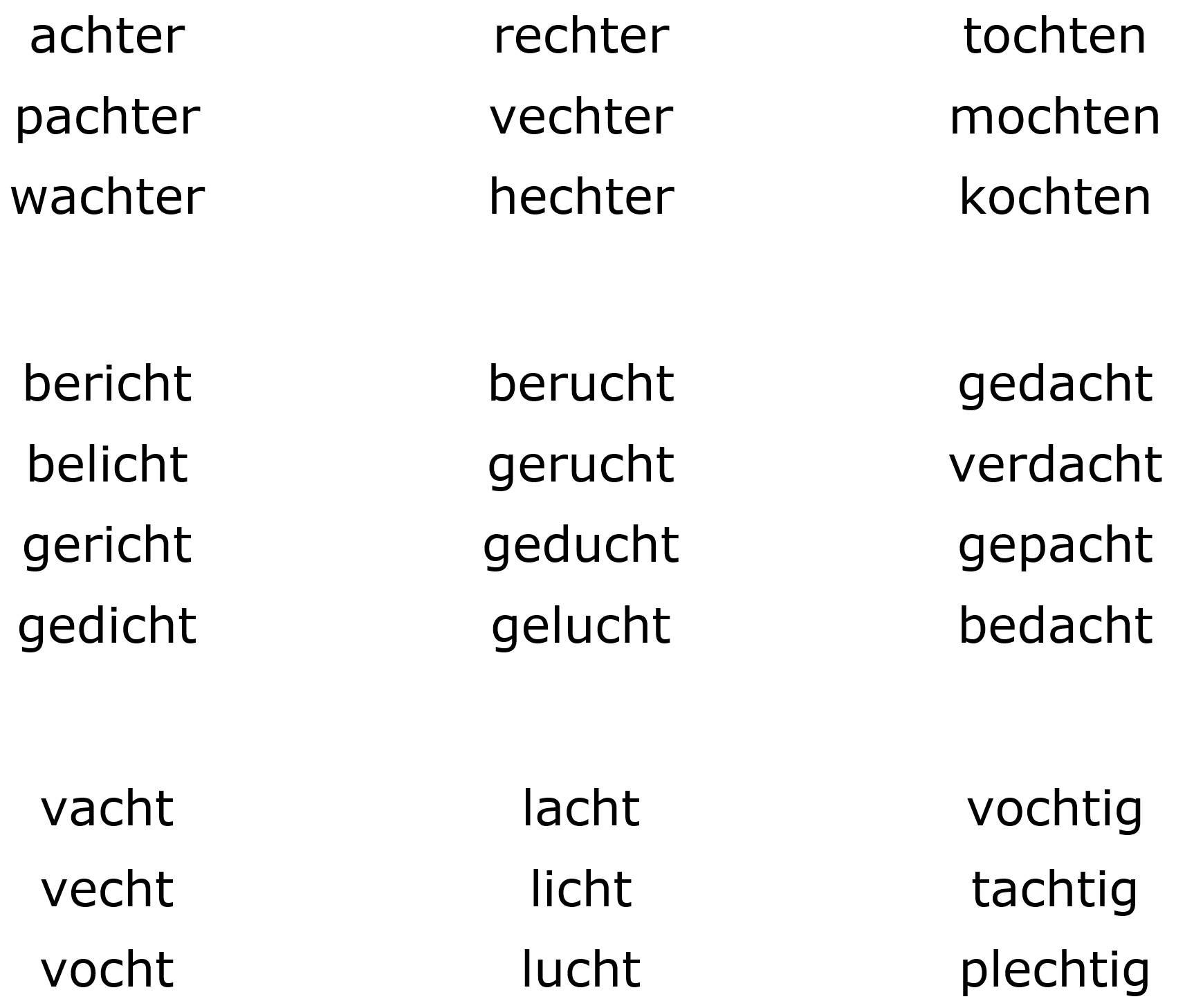 W 16: kleur   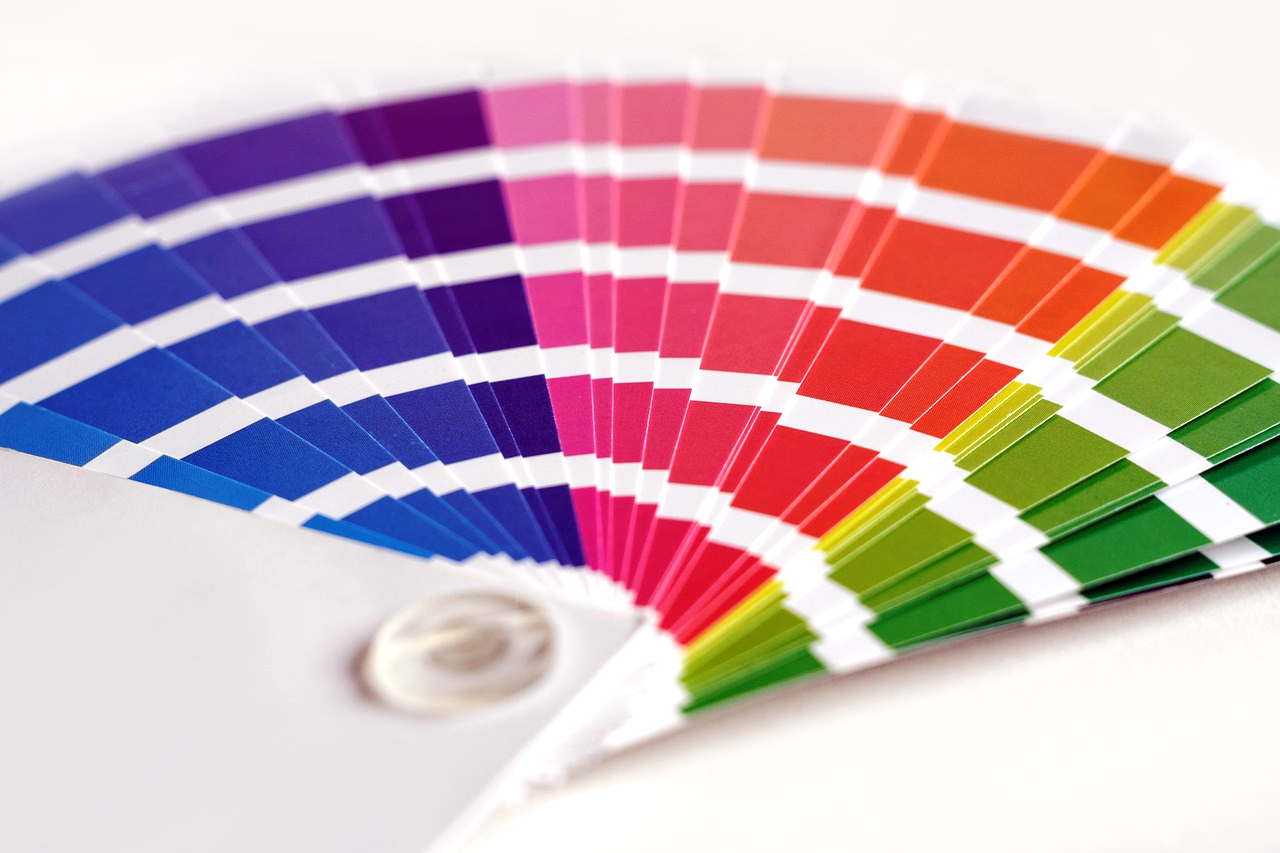      kleur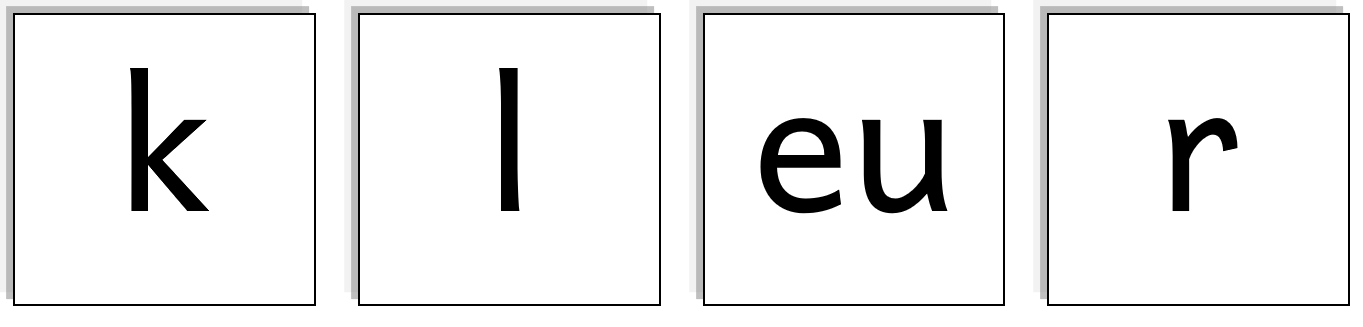 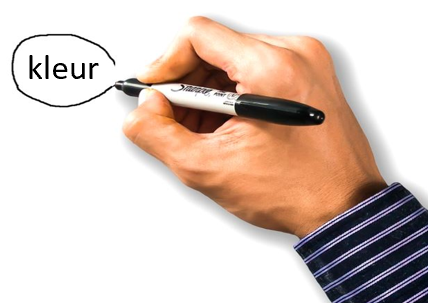 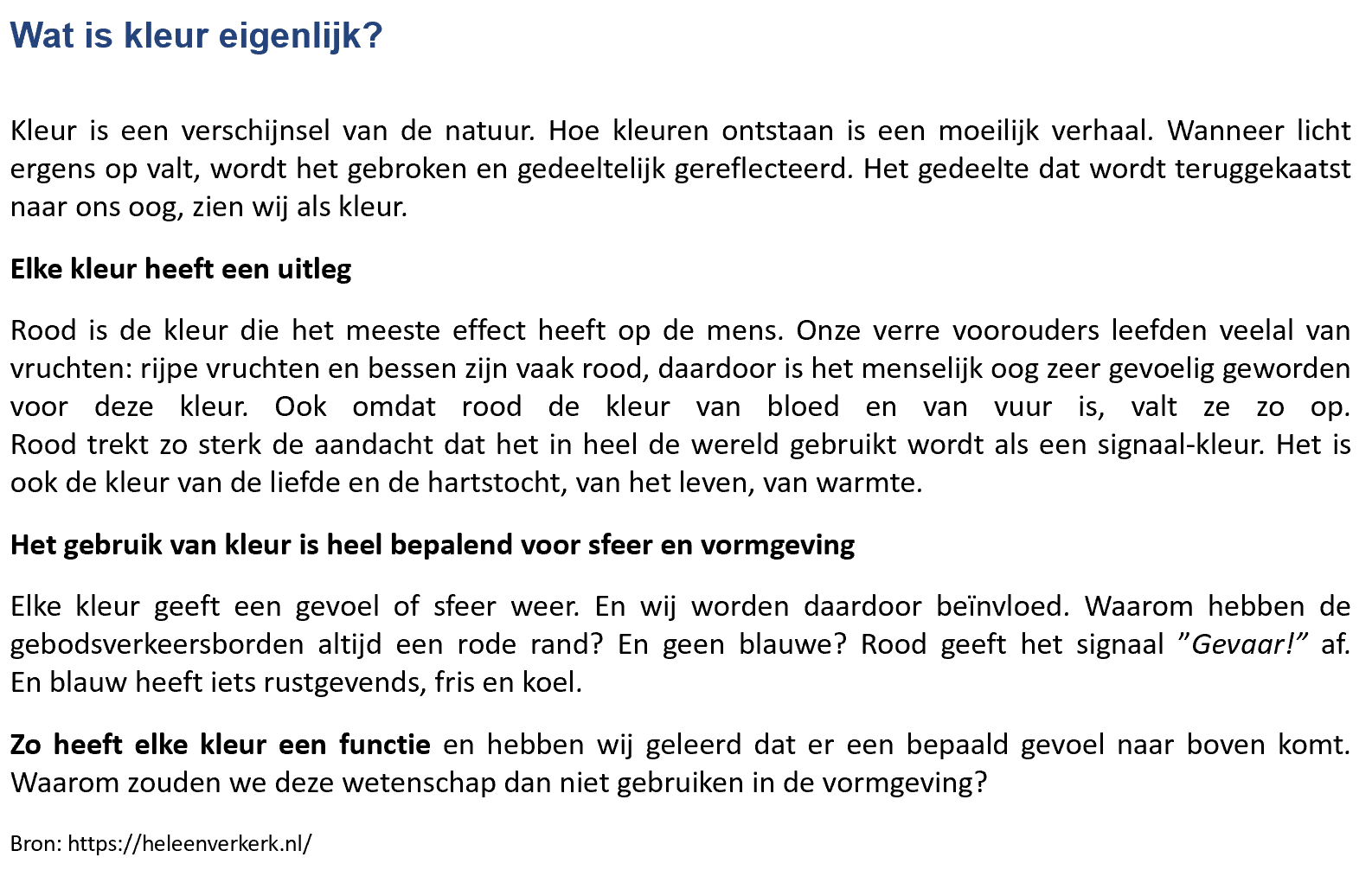 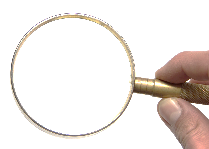 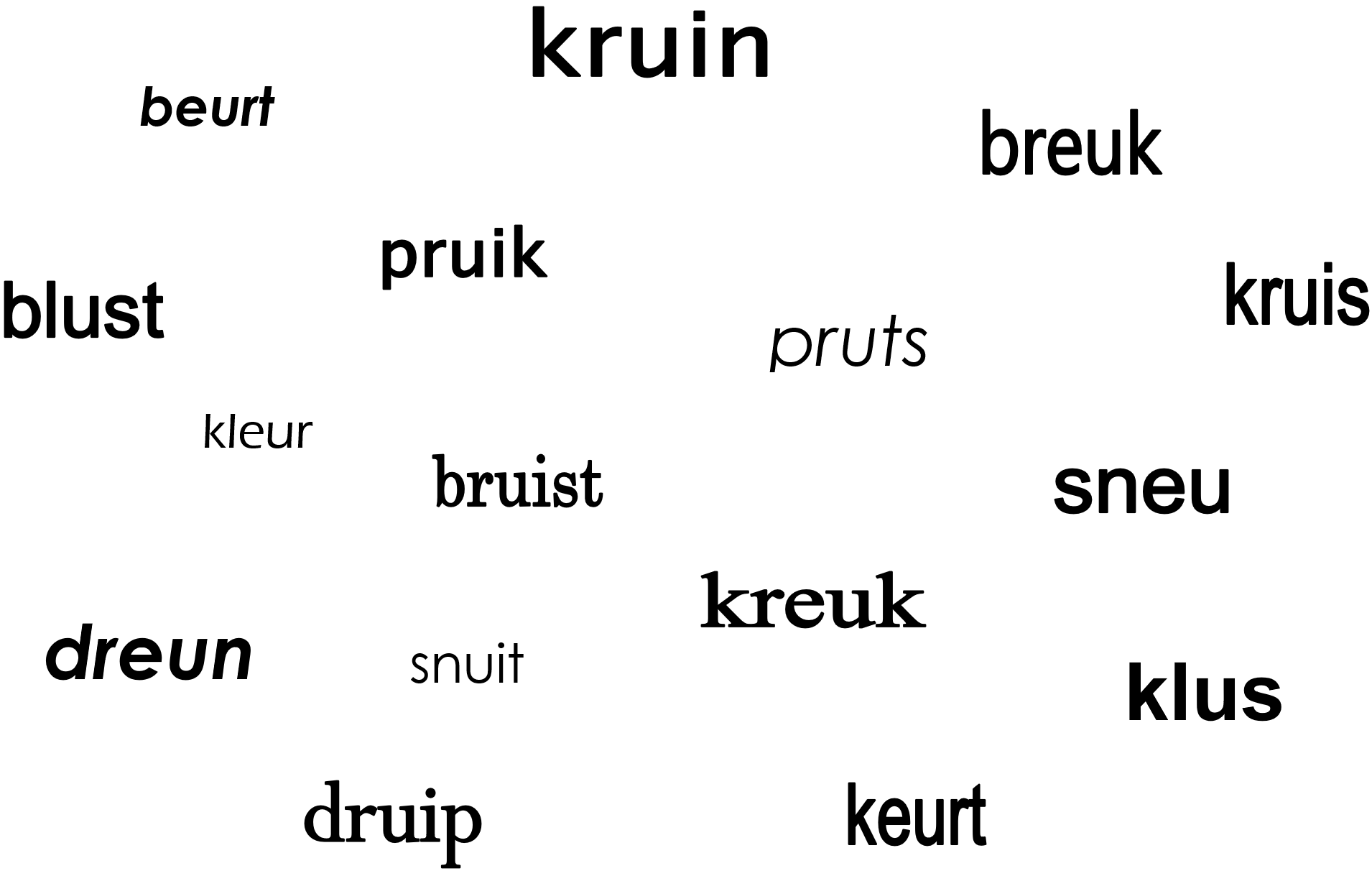 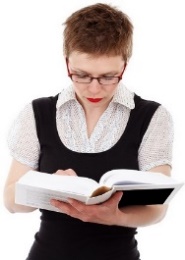 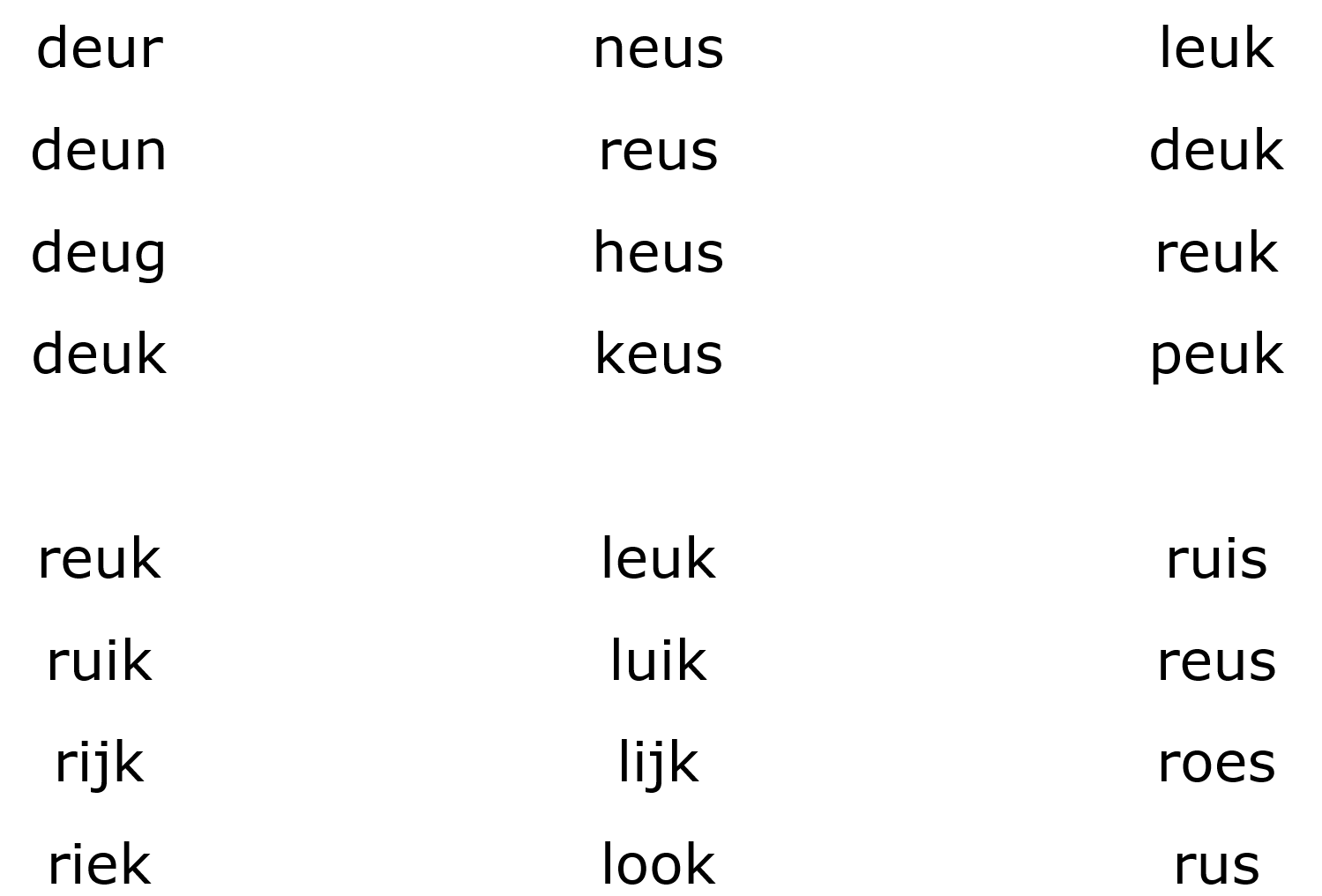 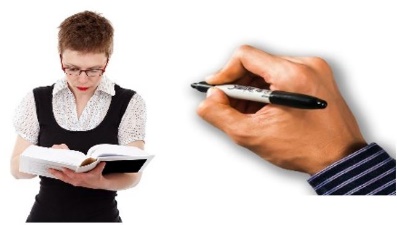 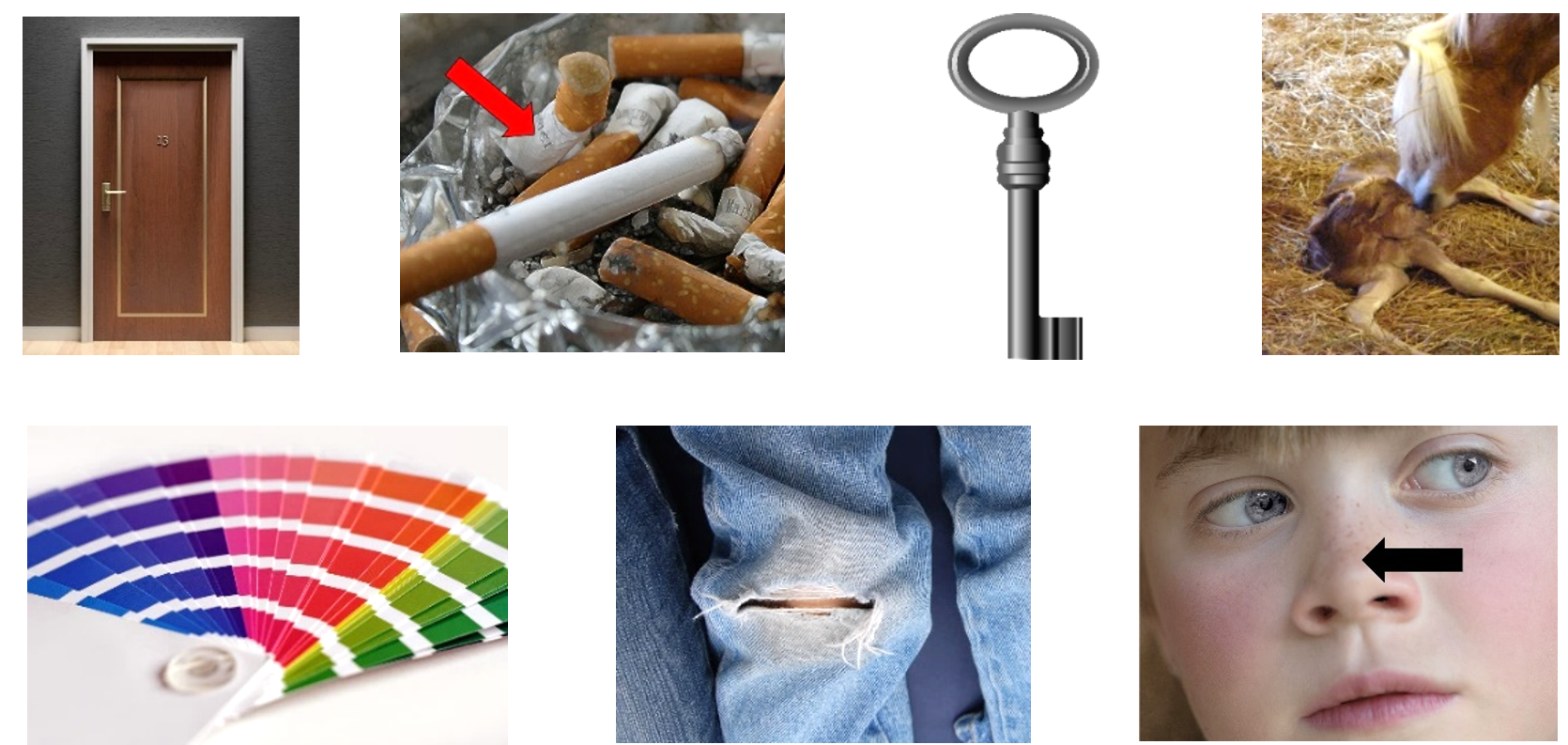 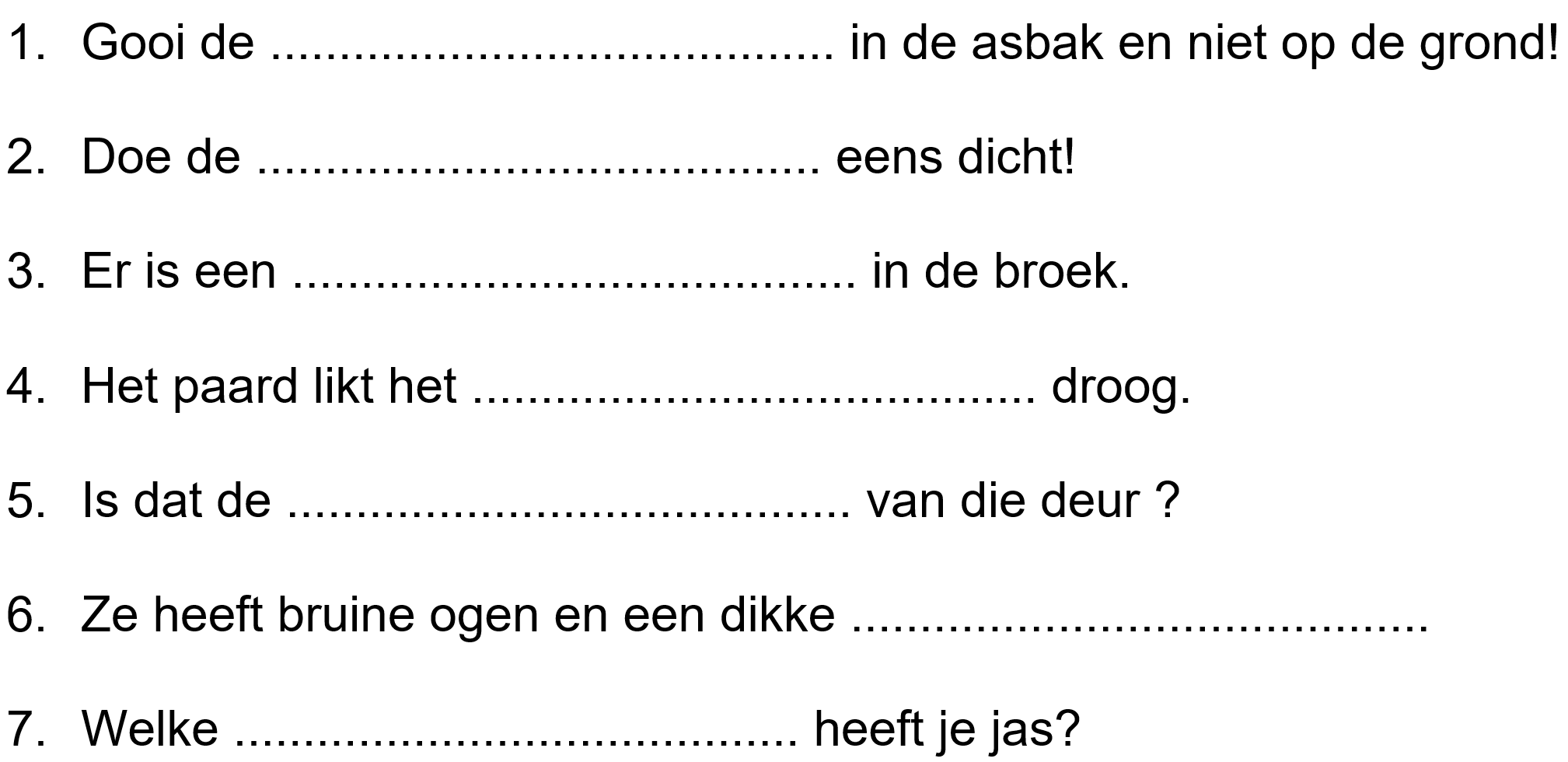 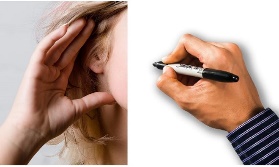 Je hoort 1 klank-stuk. Luister en schrijf het woord.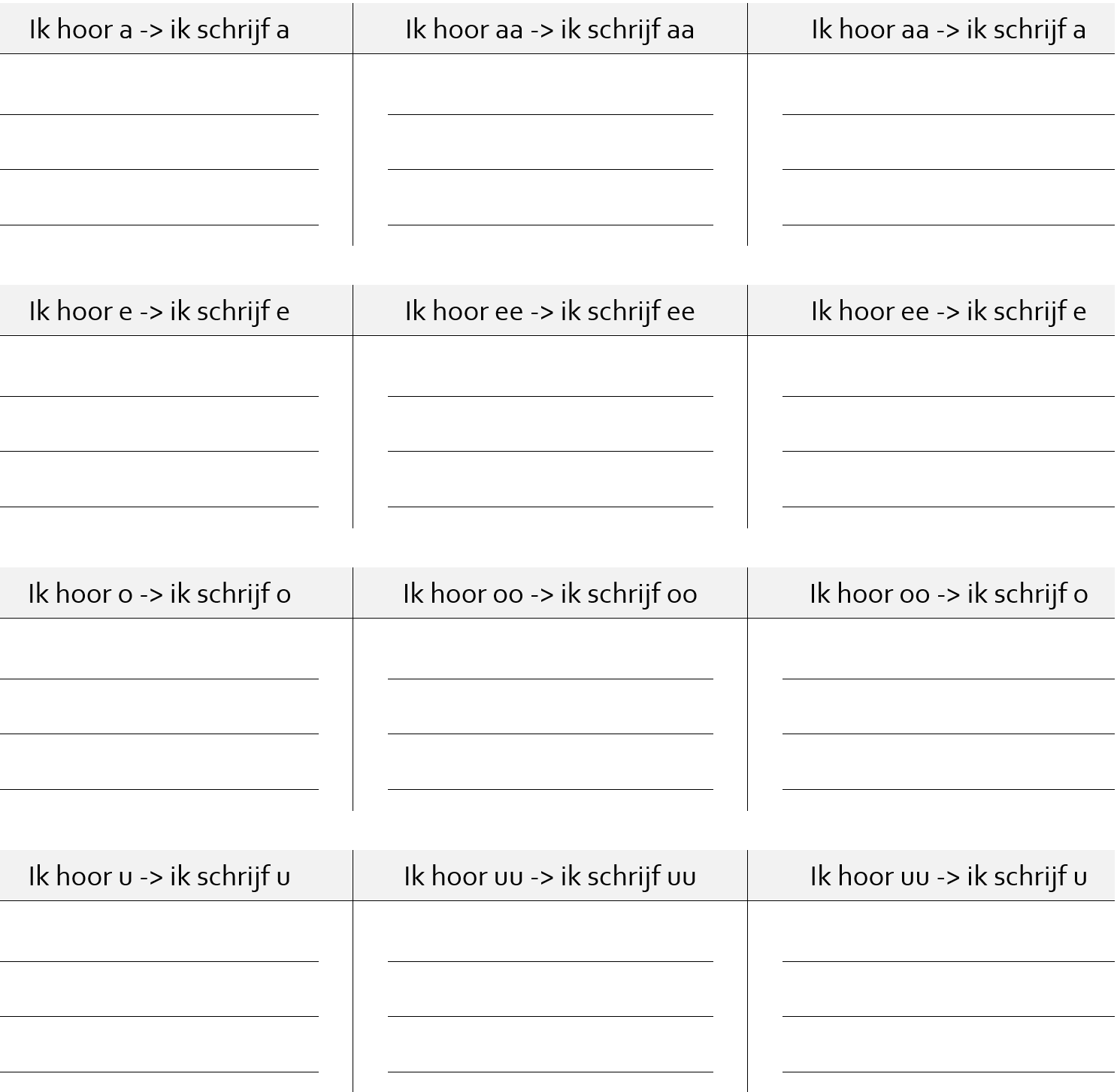 Je hoort 2 klank-stukken. Luister en kijk wat er gebeurt.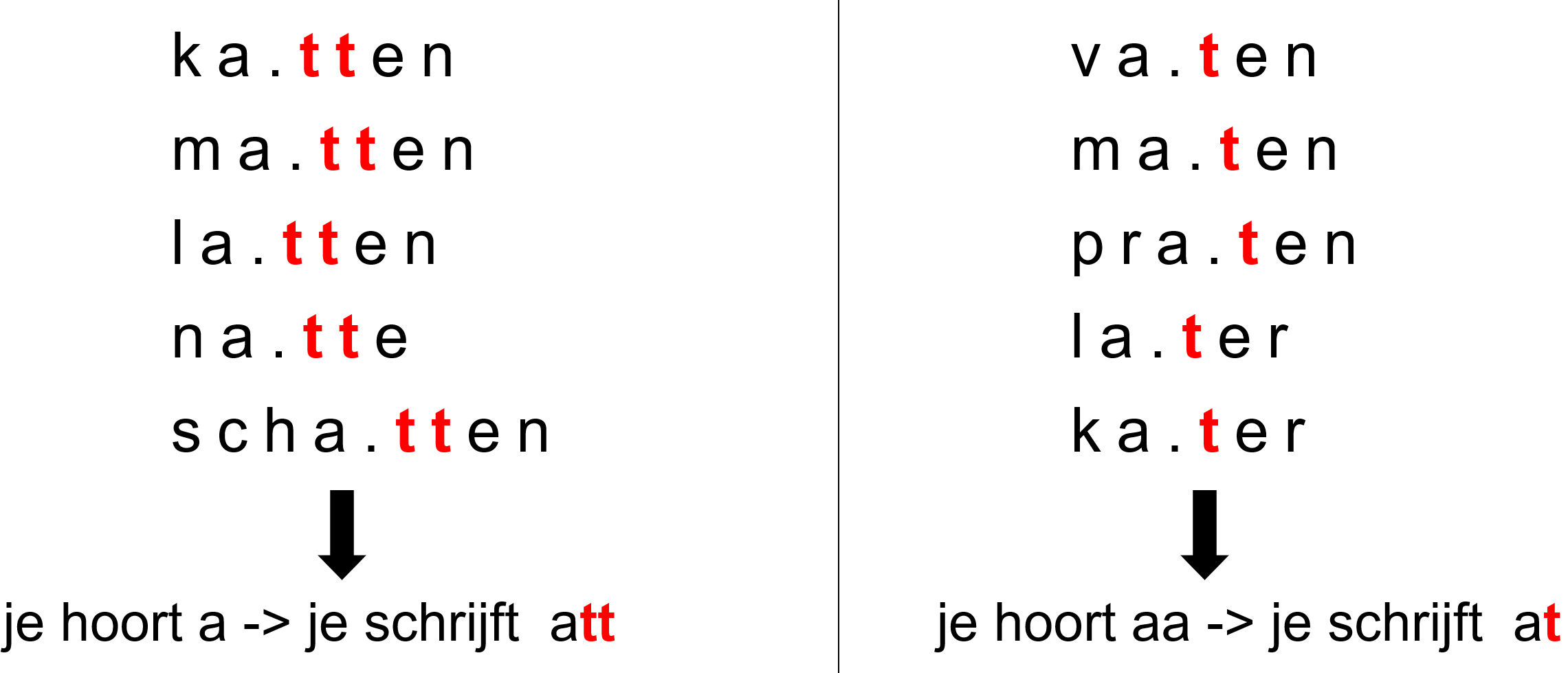 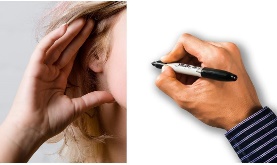 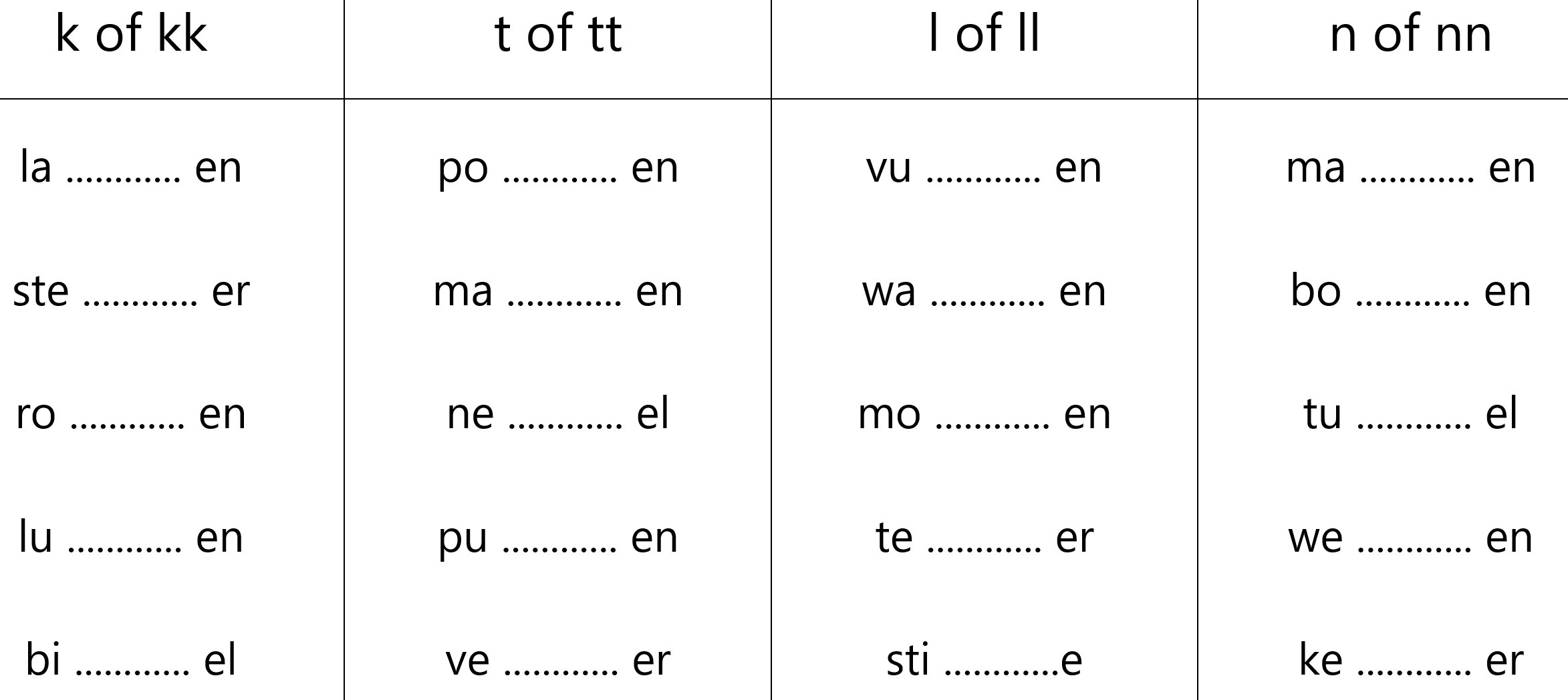 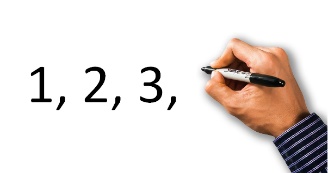 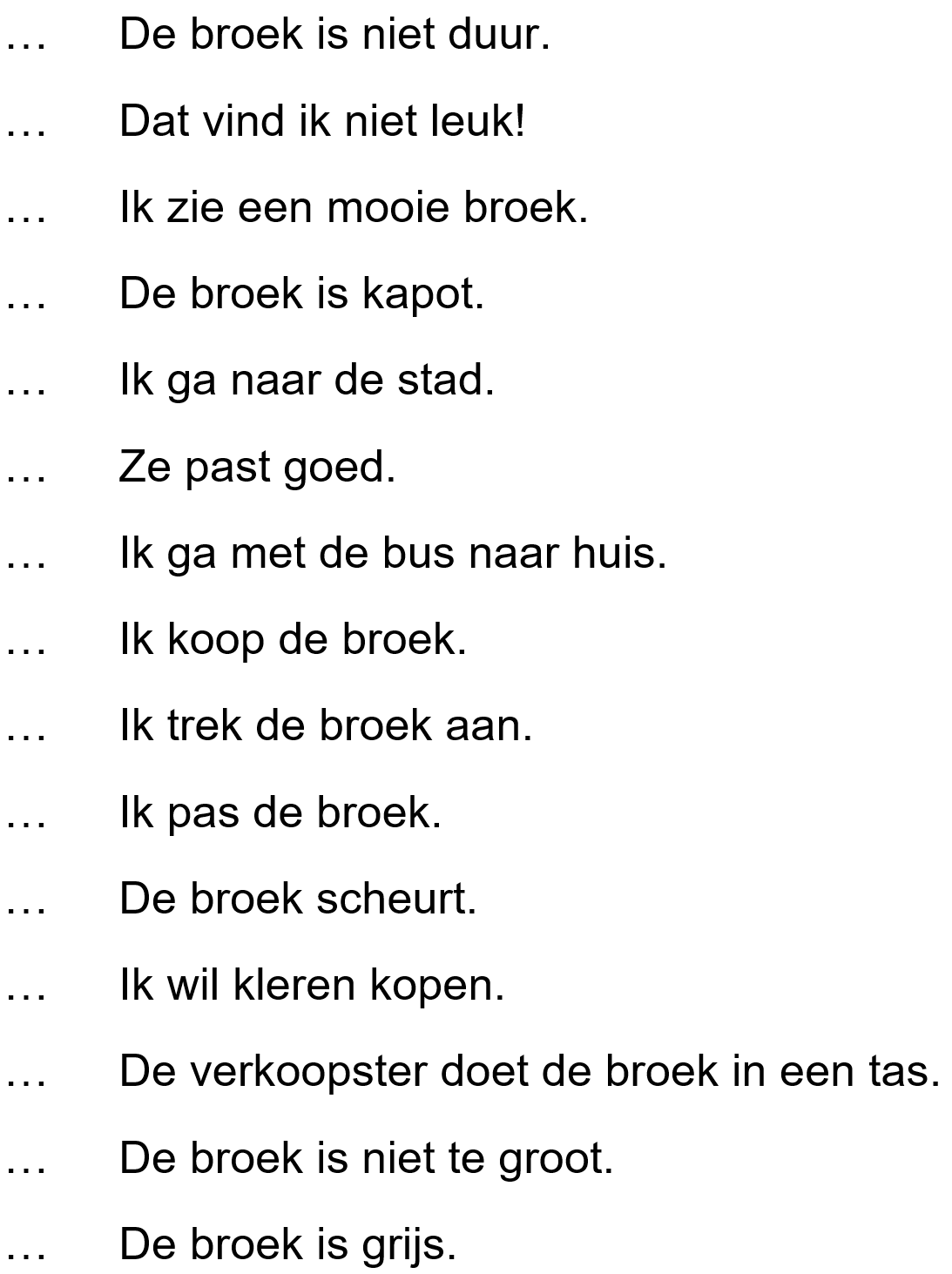 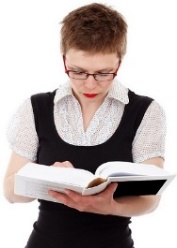 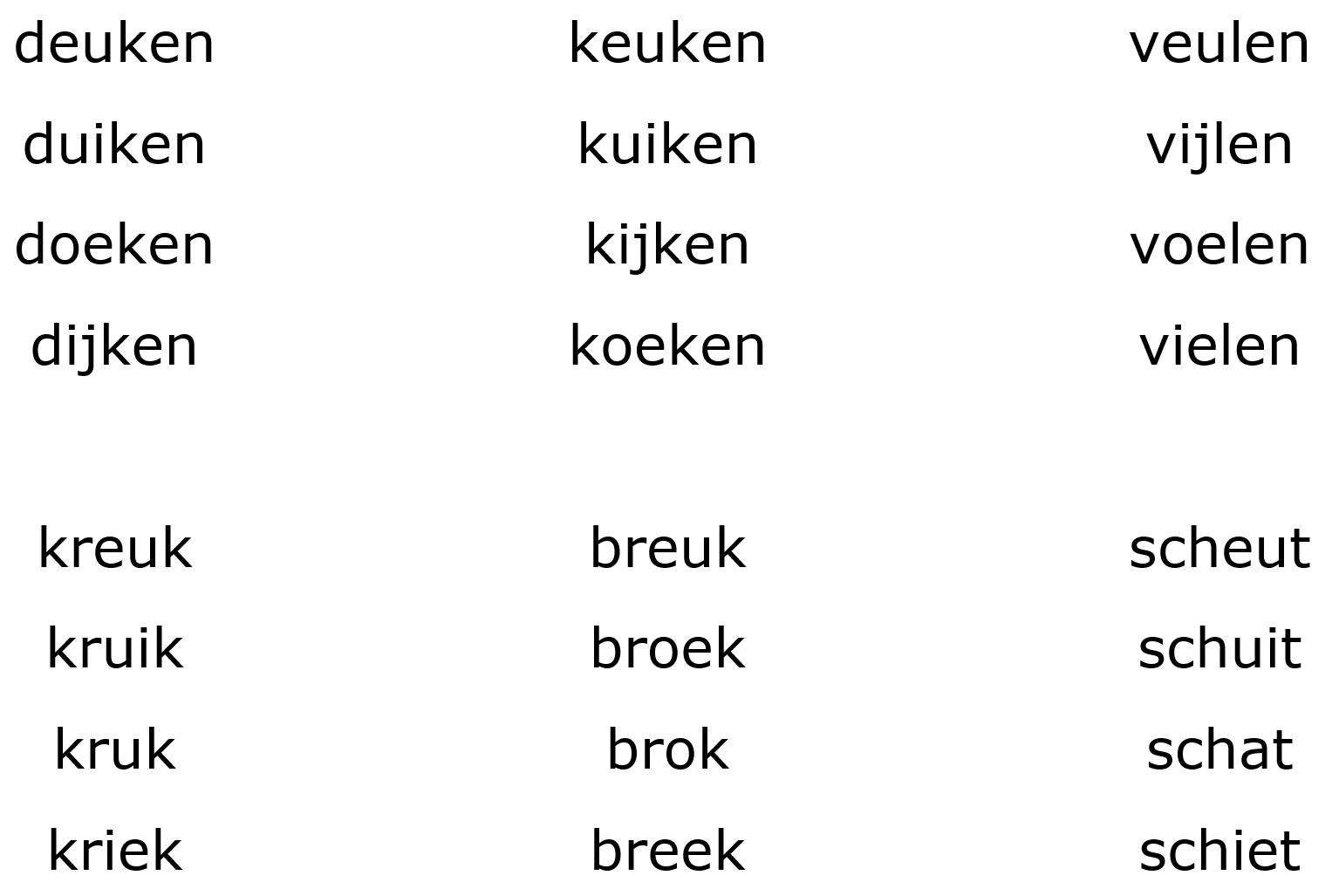 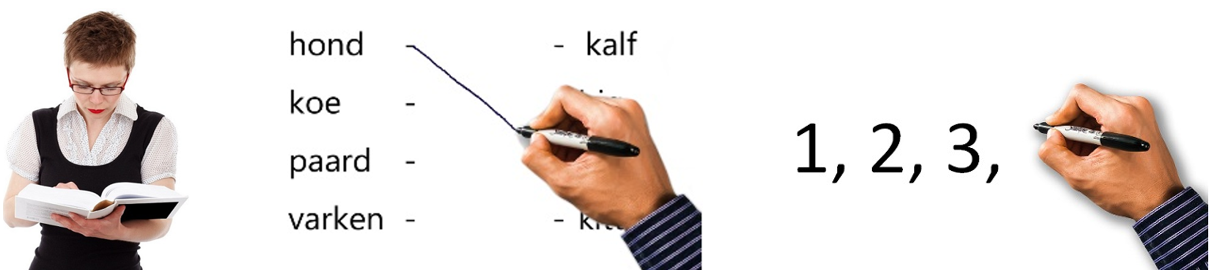 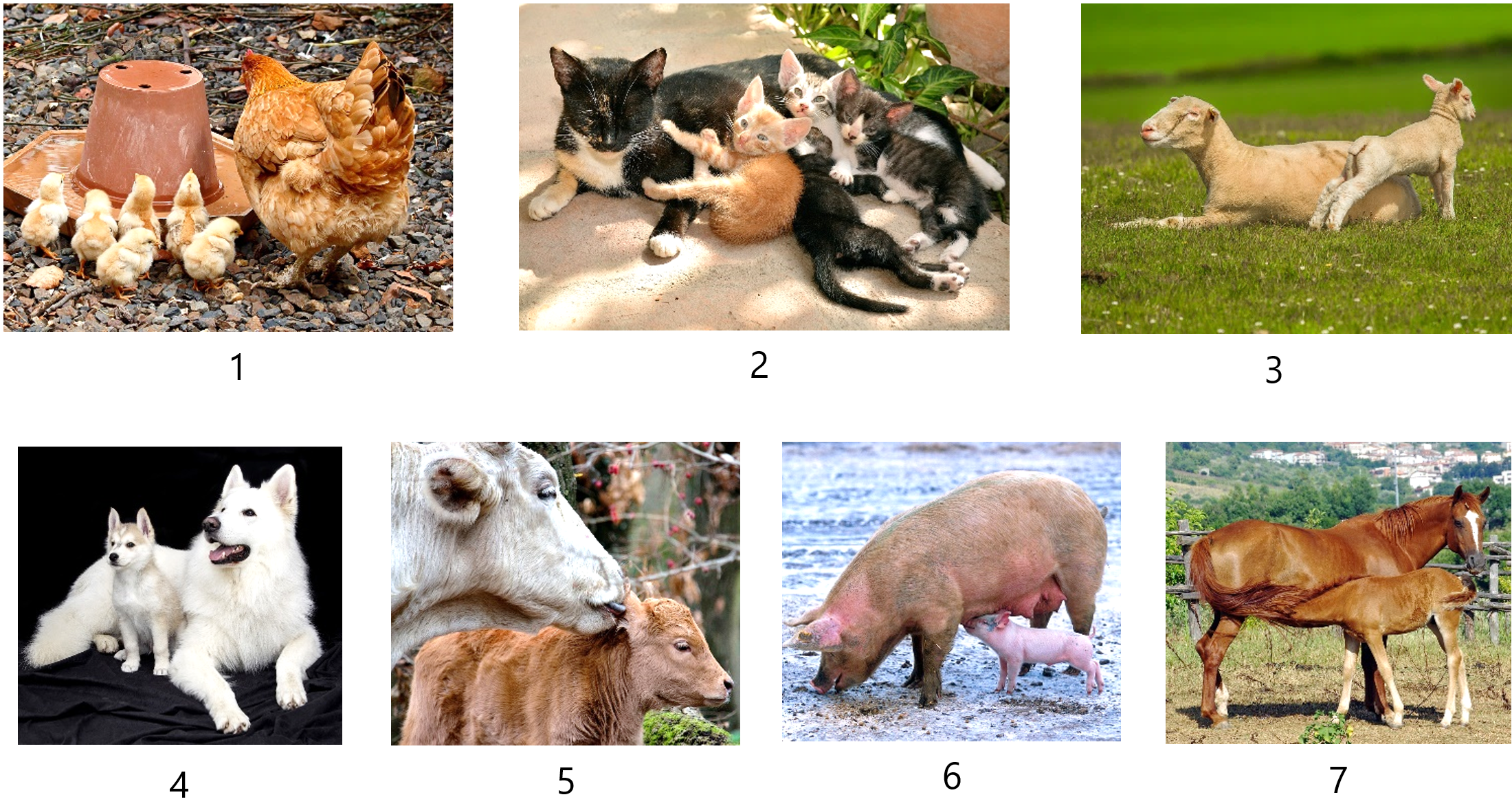 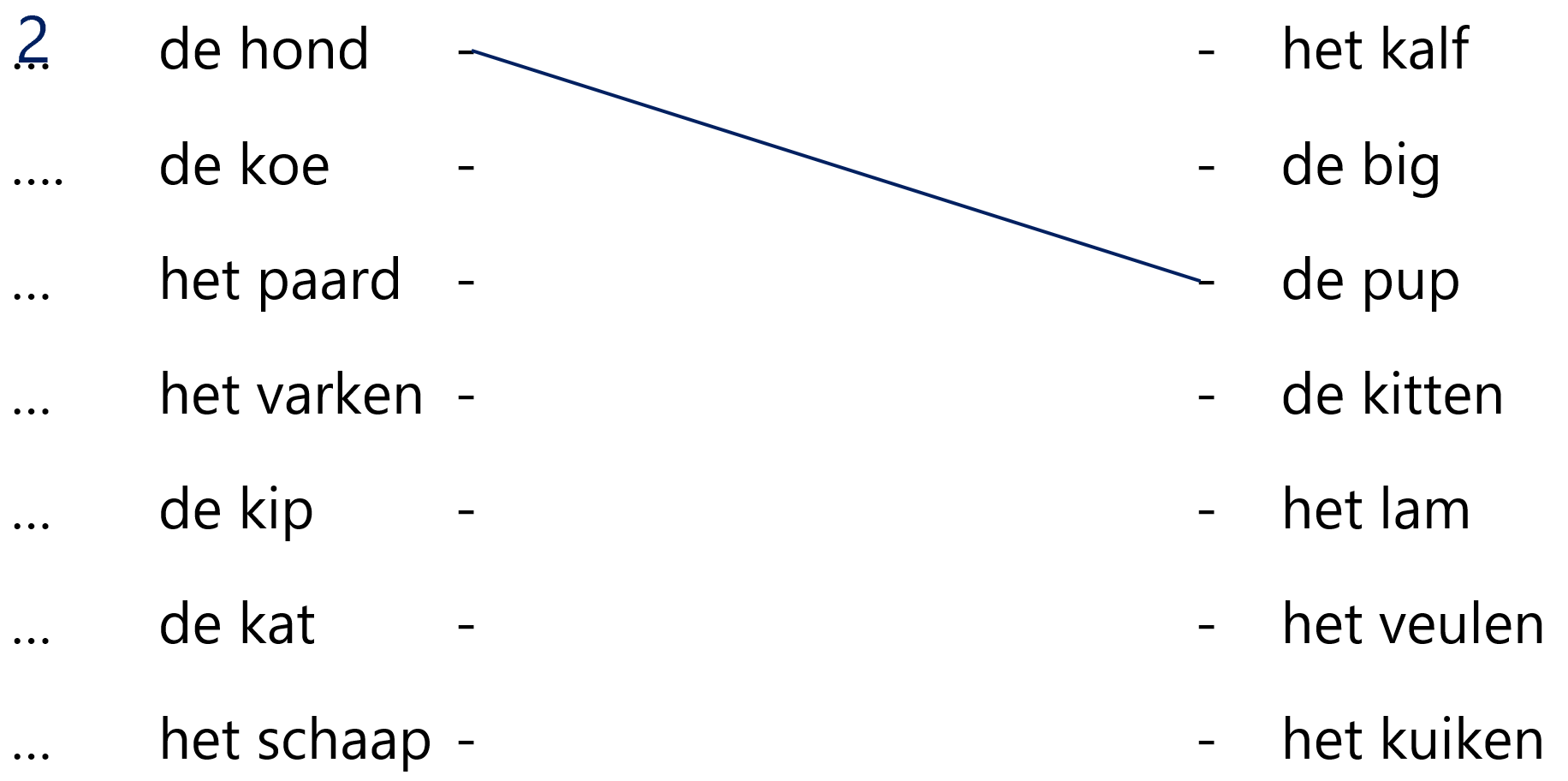 RW 17: woord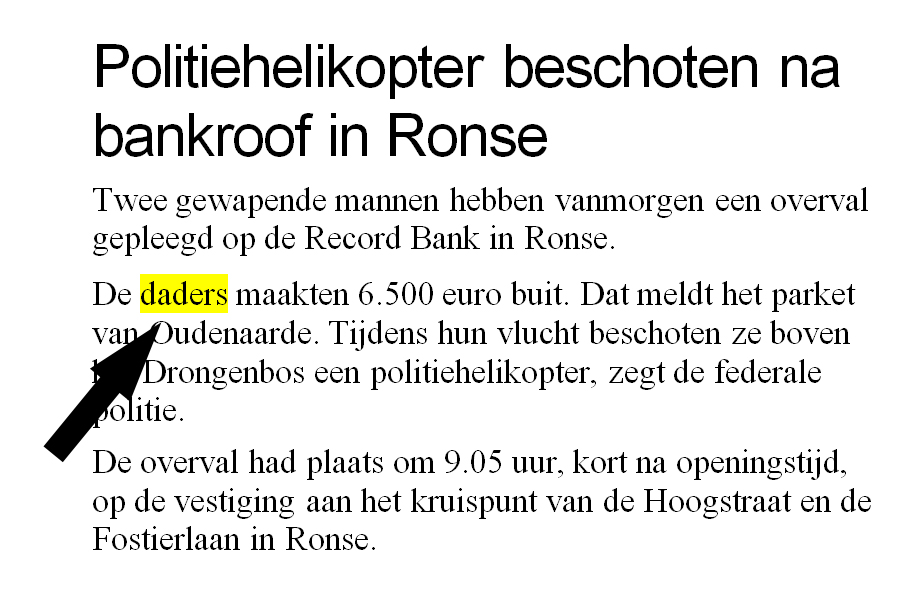 woord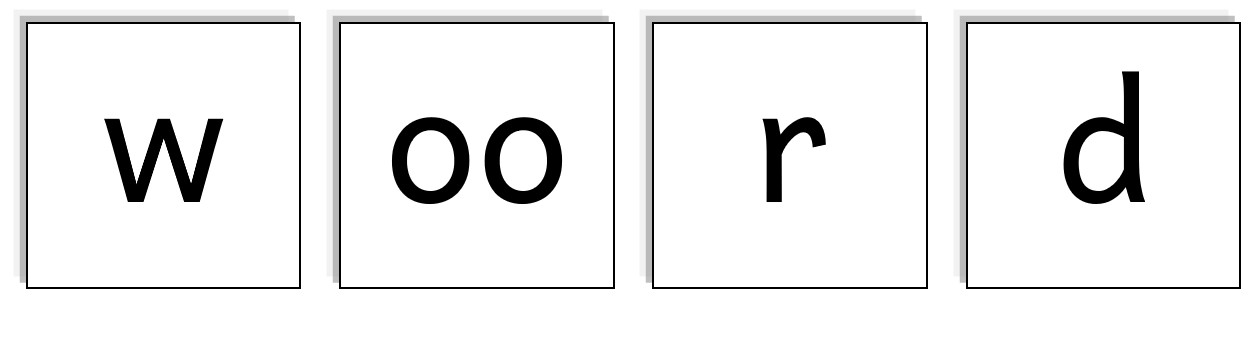 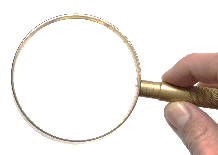 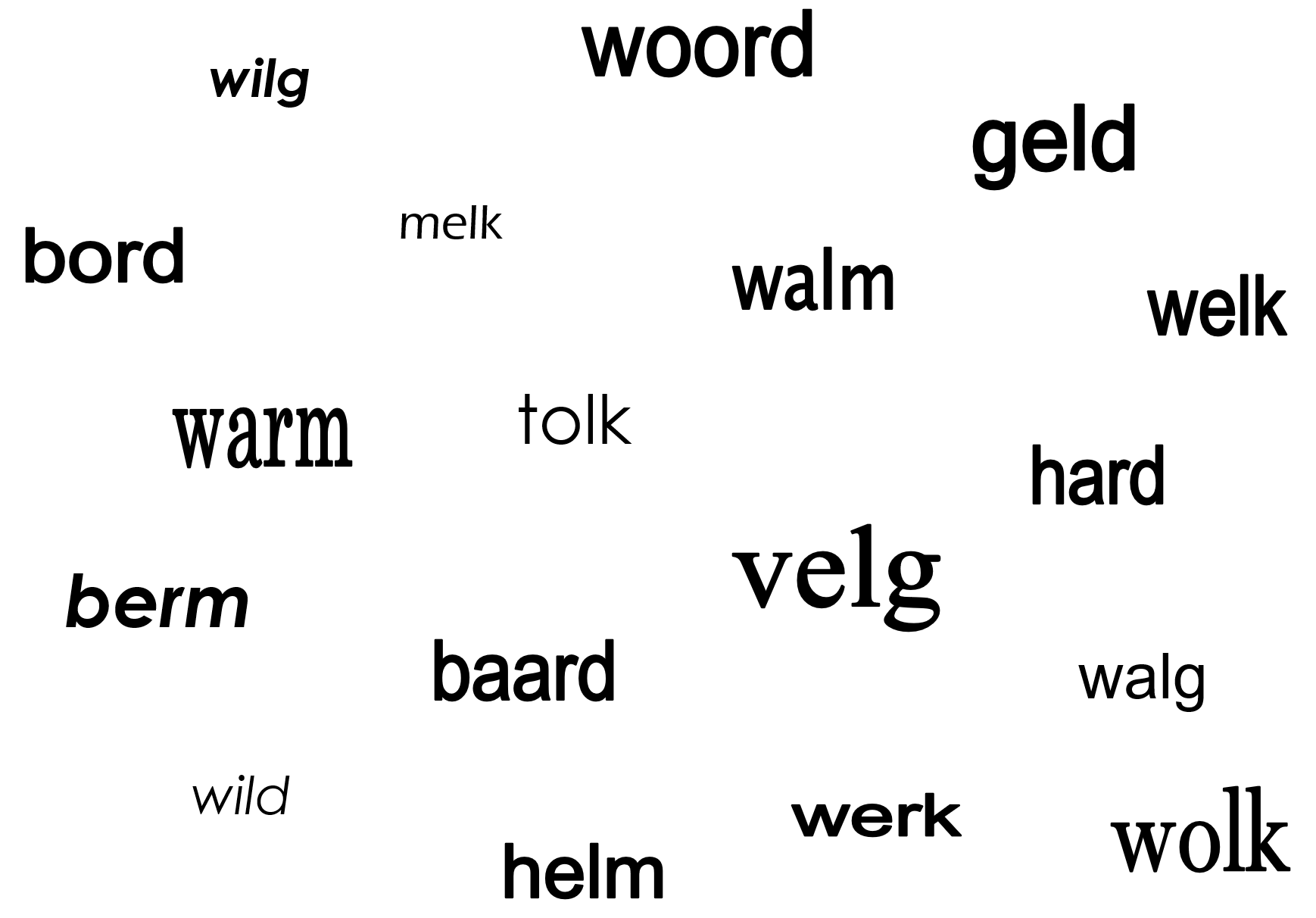 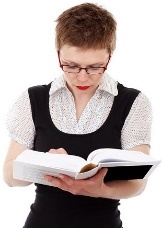 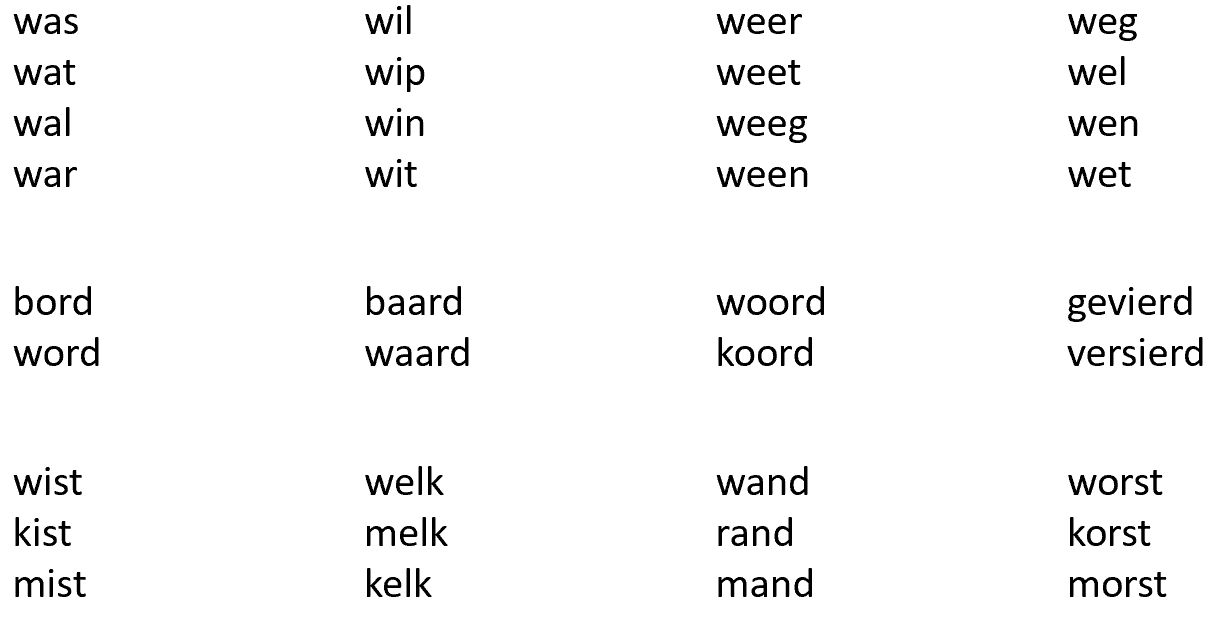 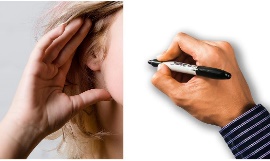 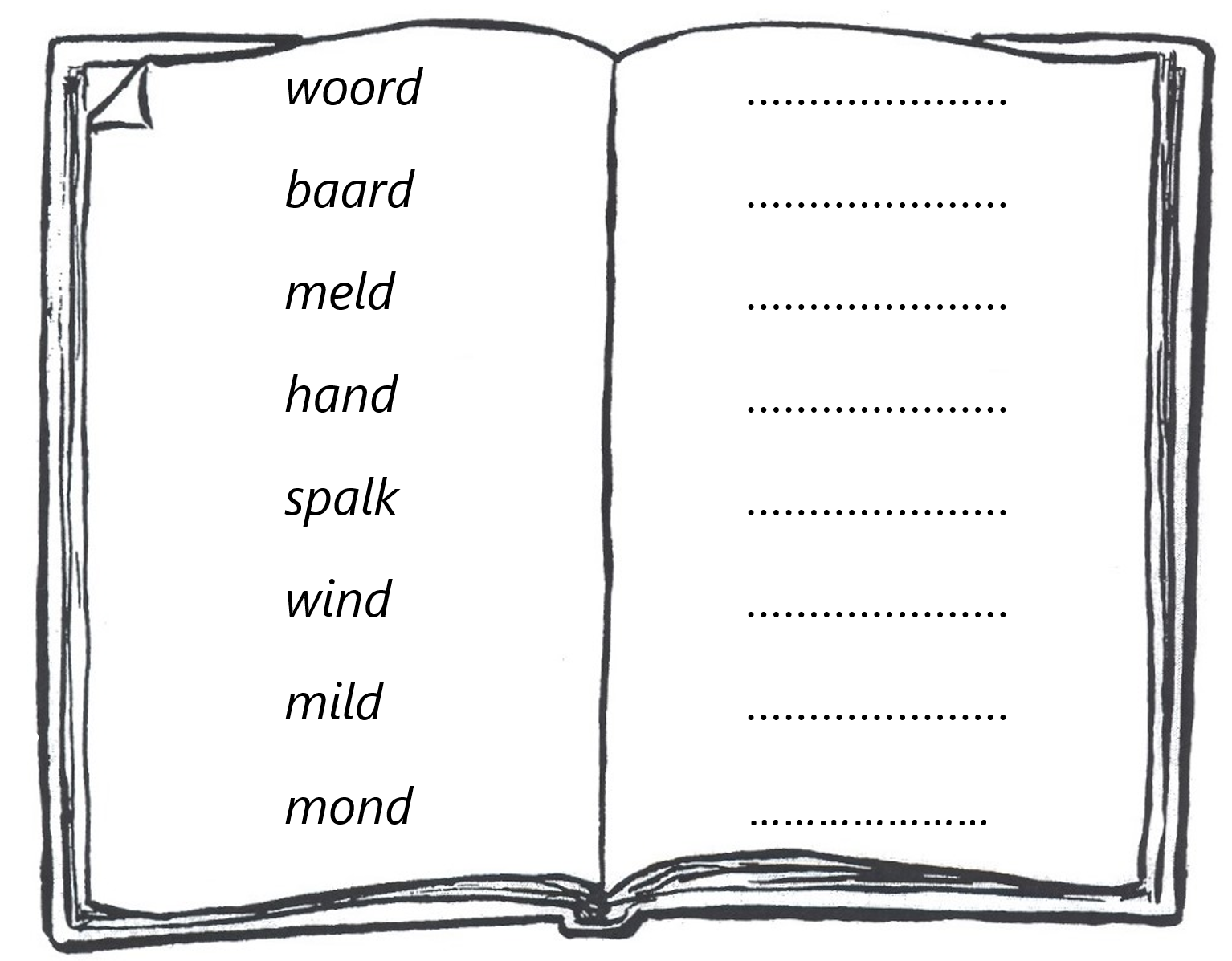 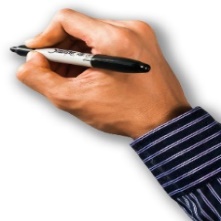 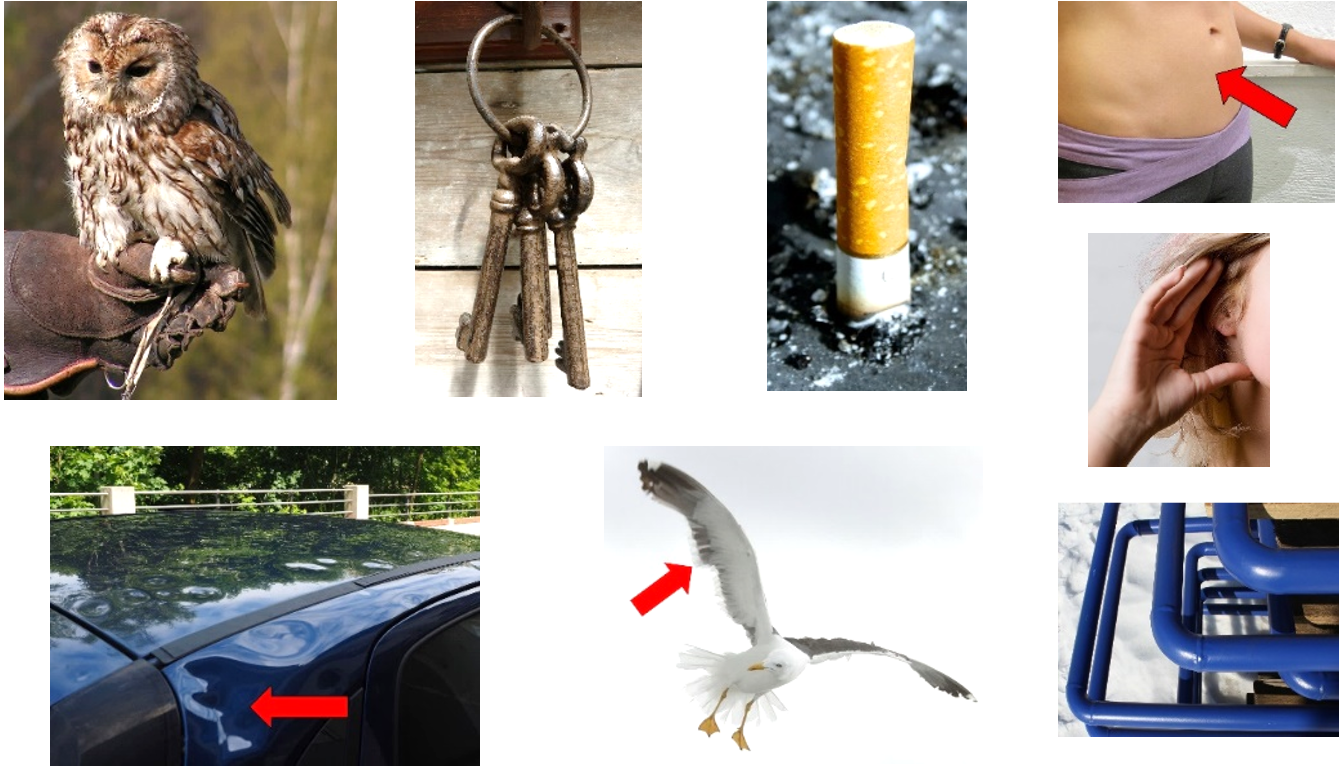 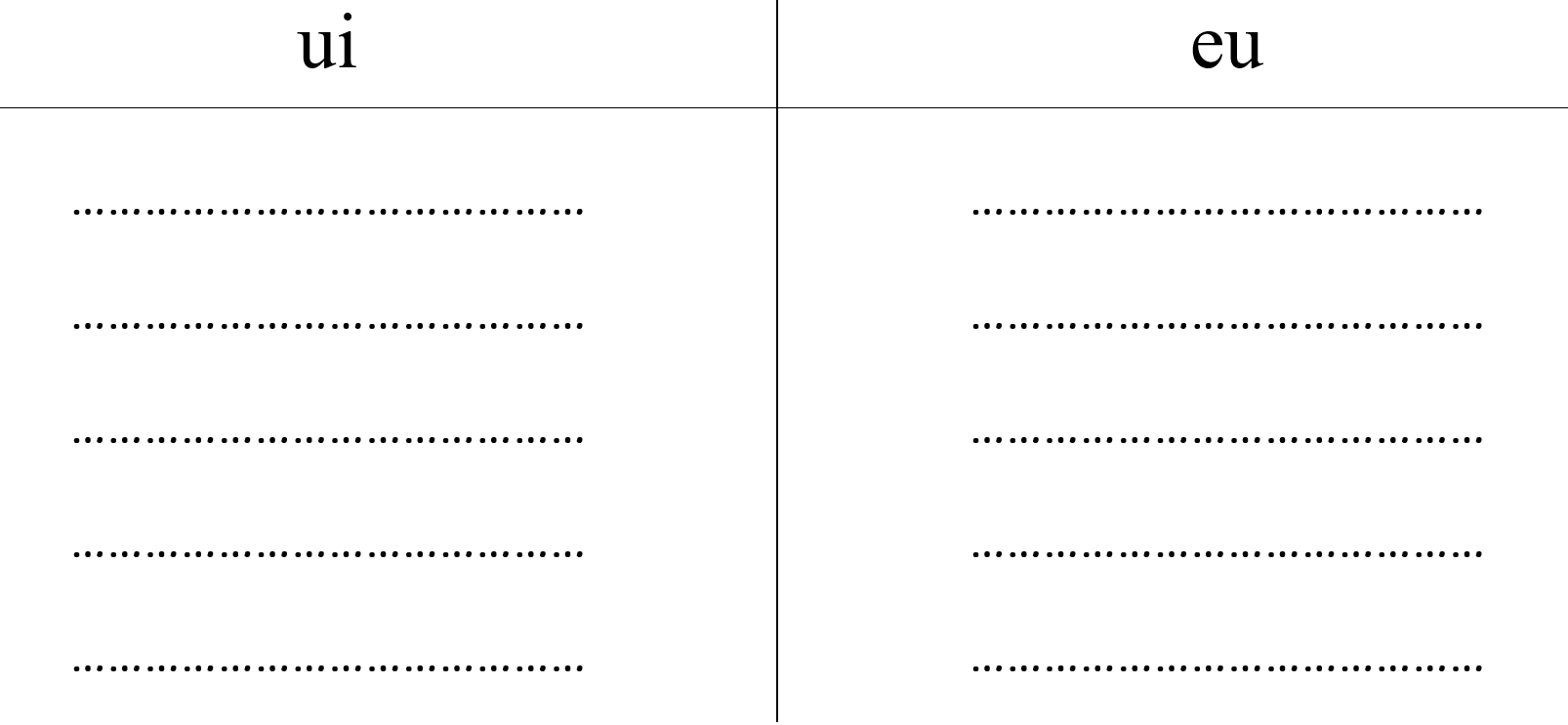 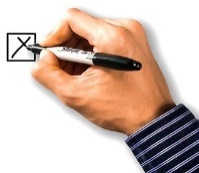 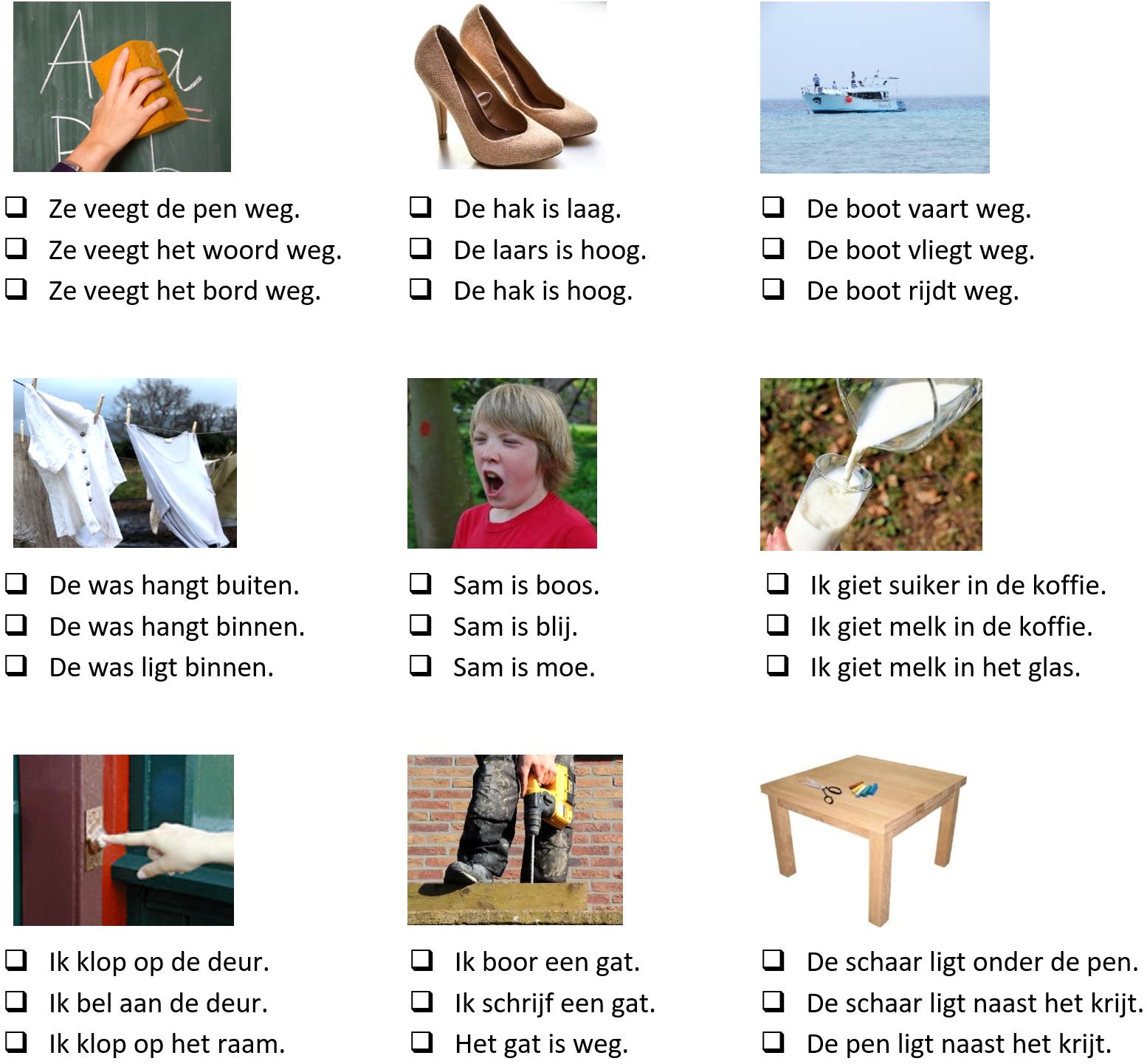 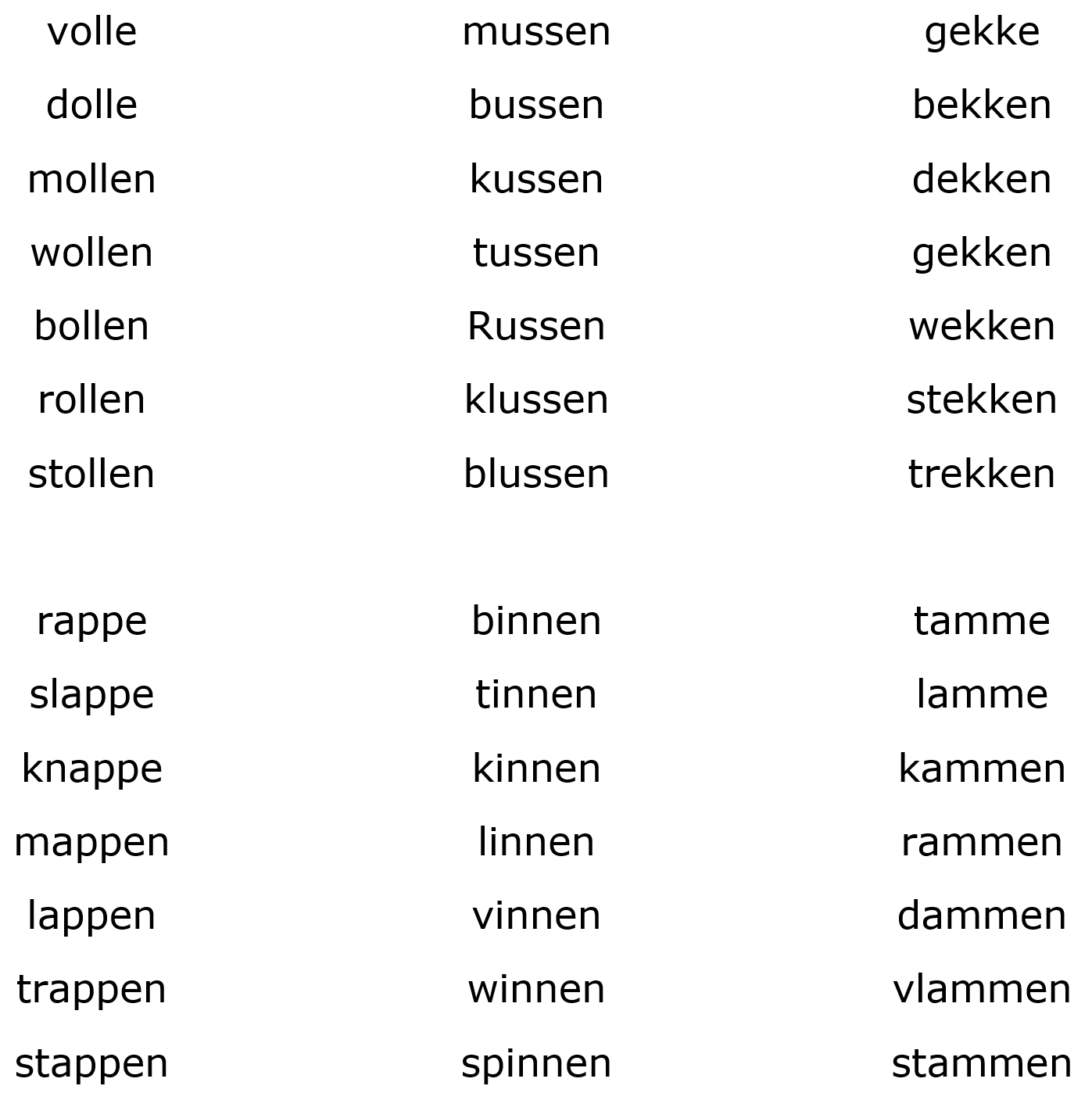 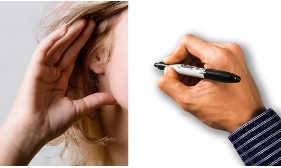 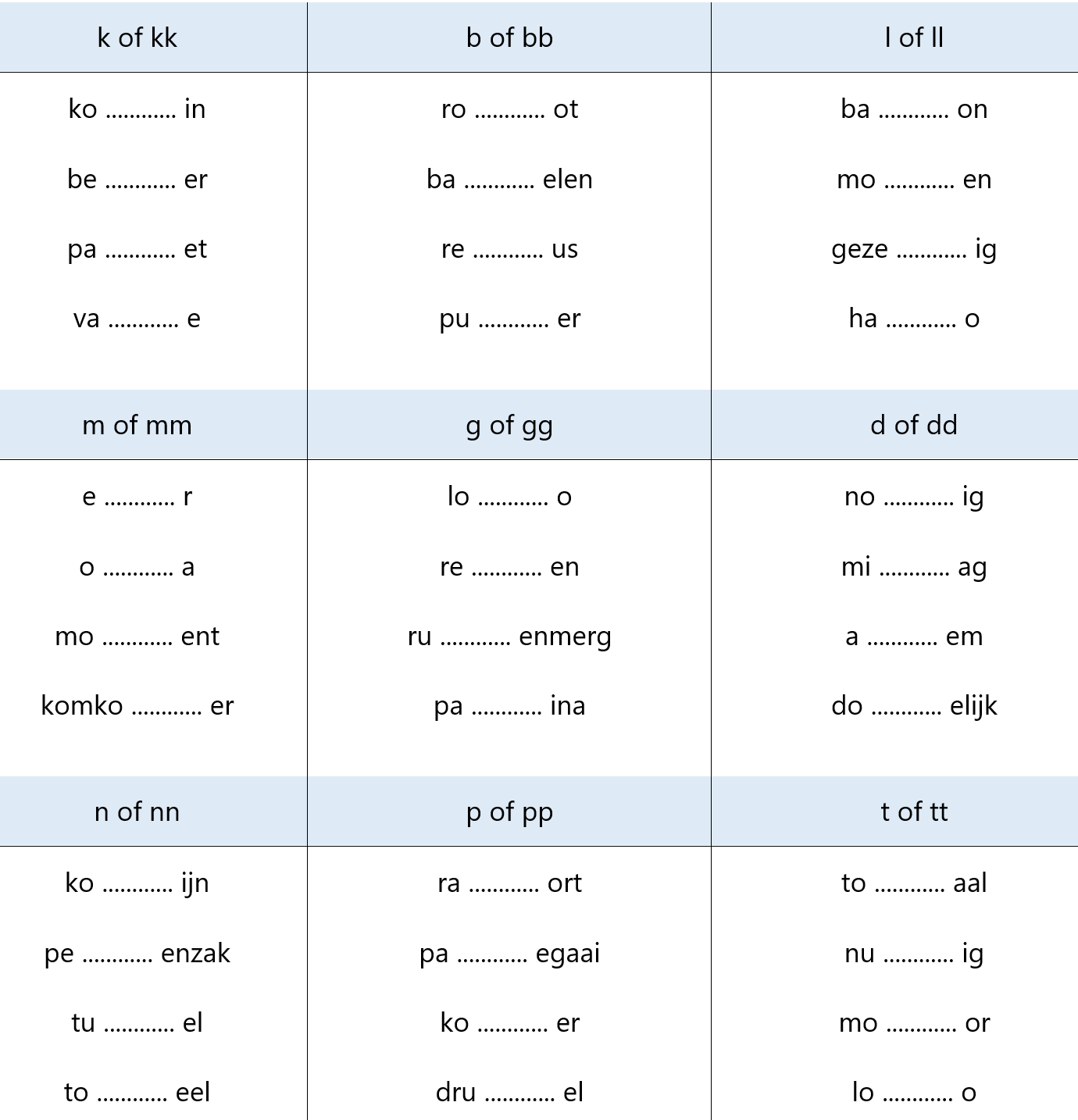 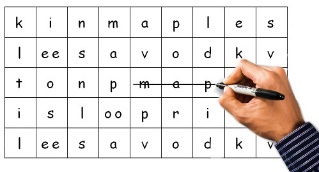 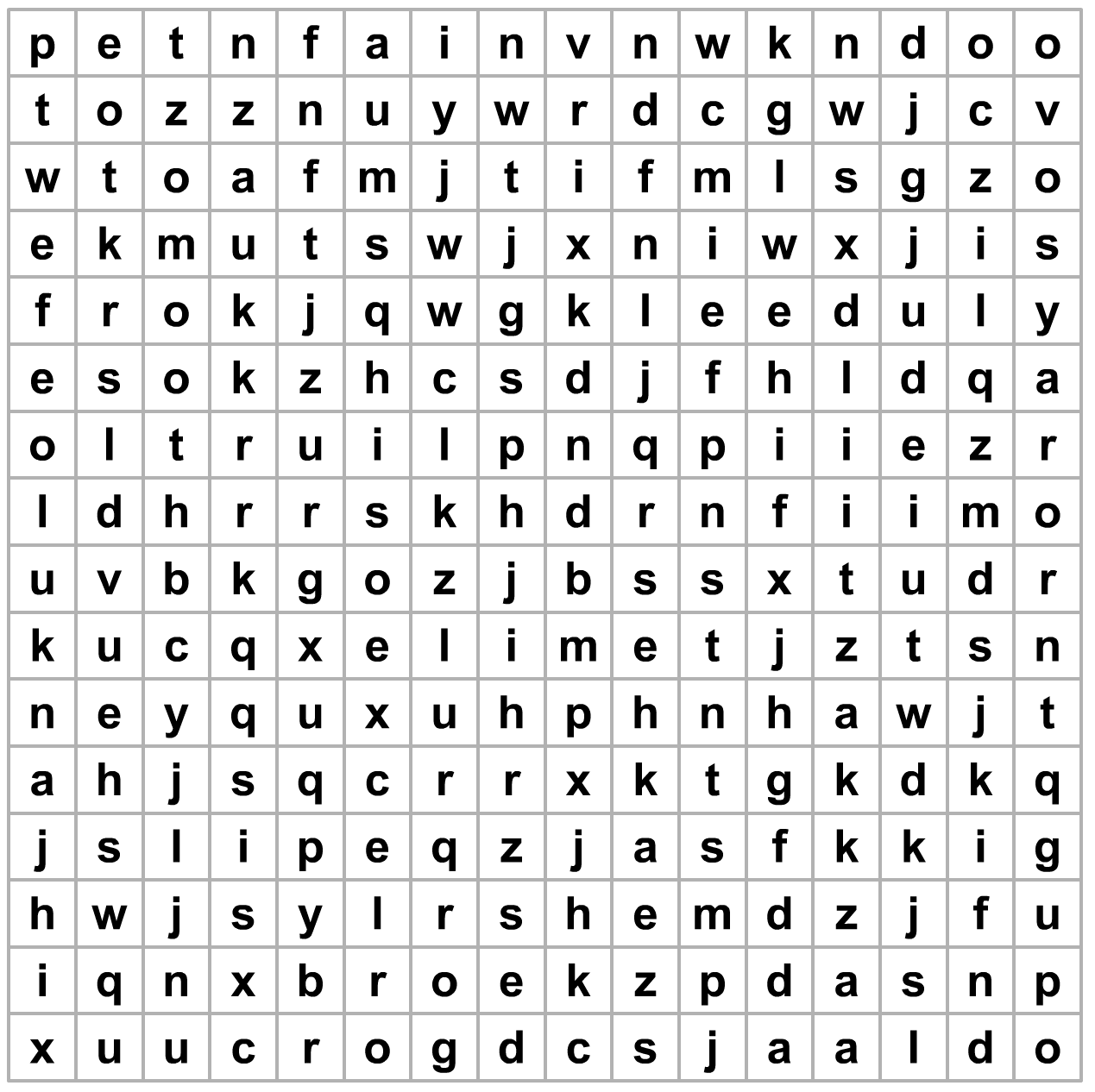 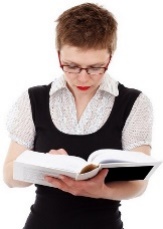 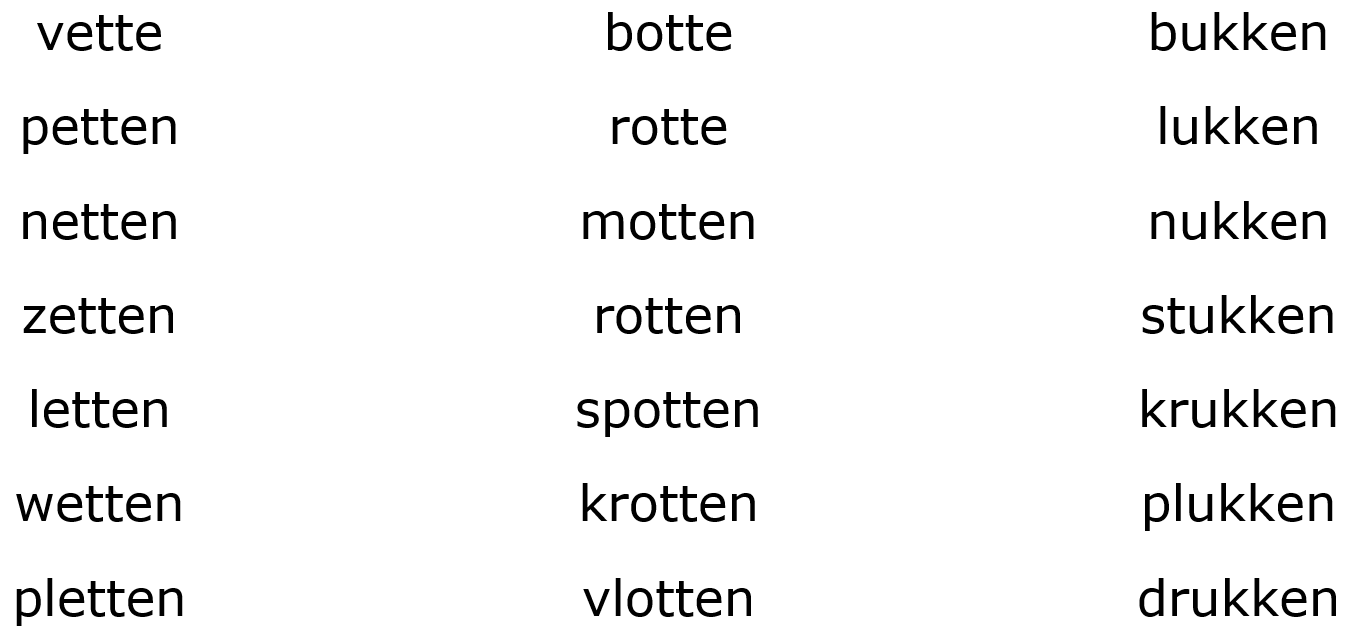 RW 18: zin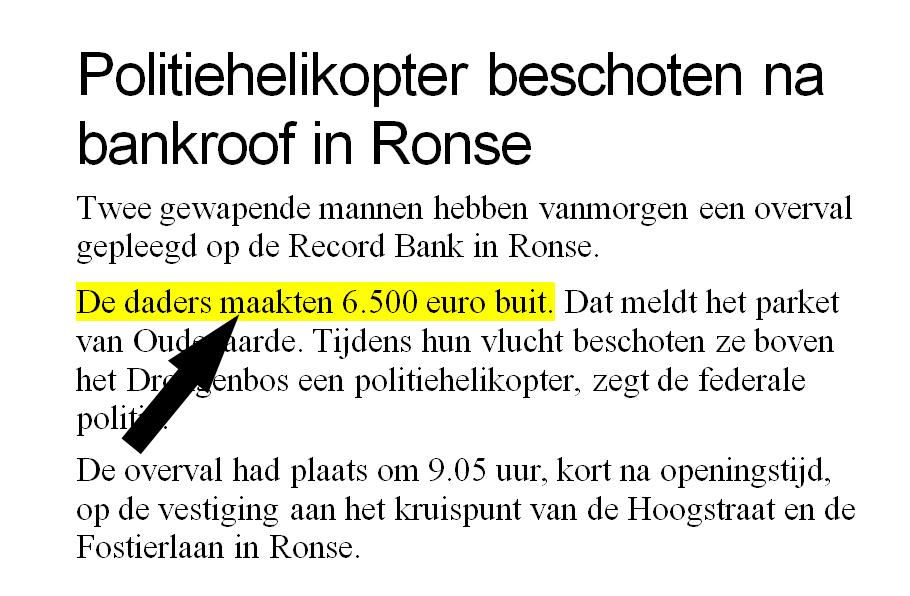 zin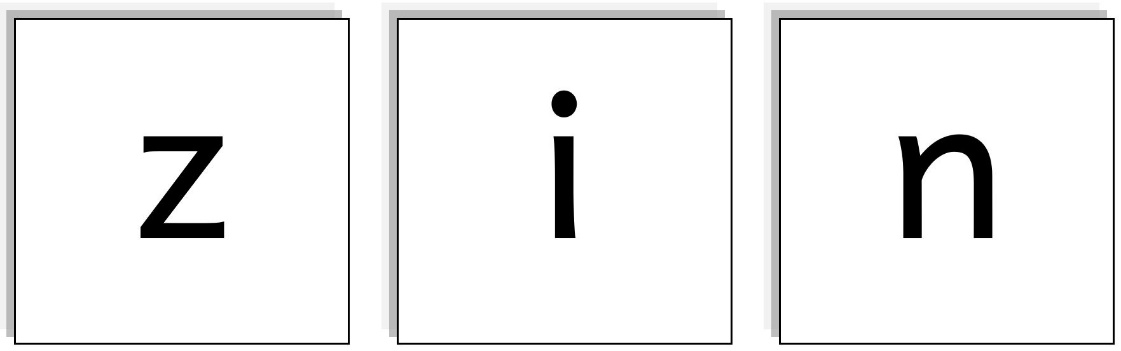 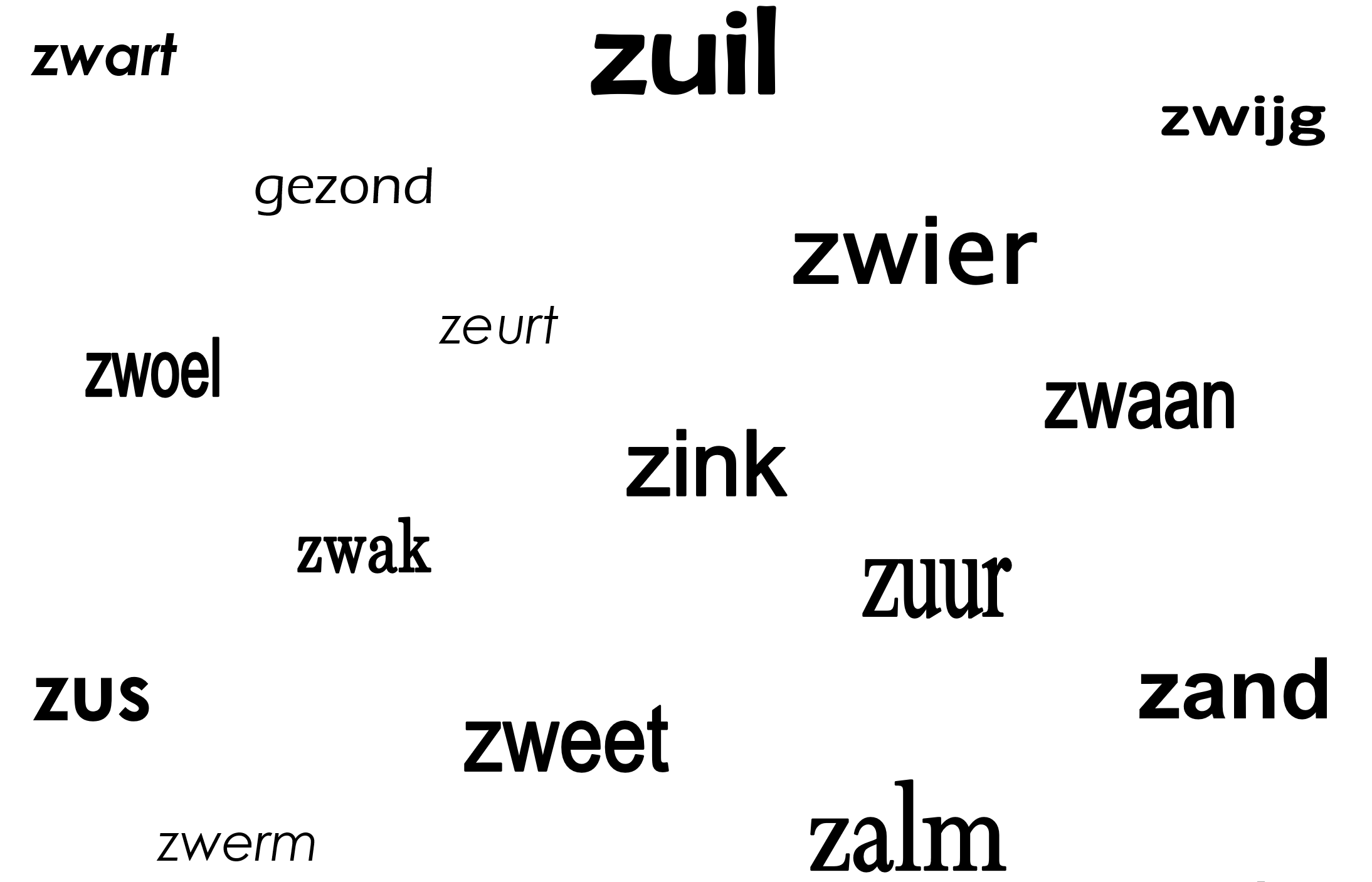 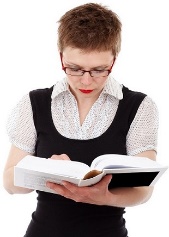 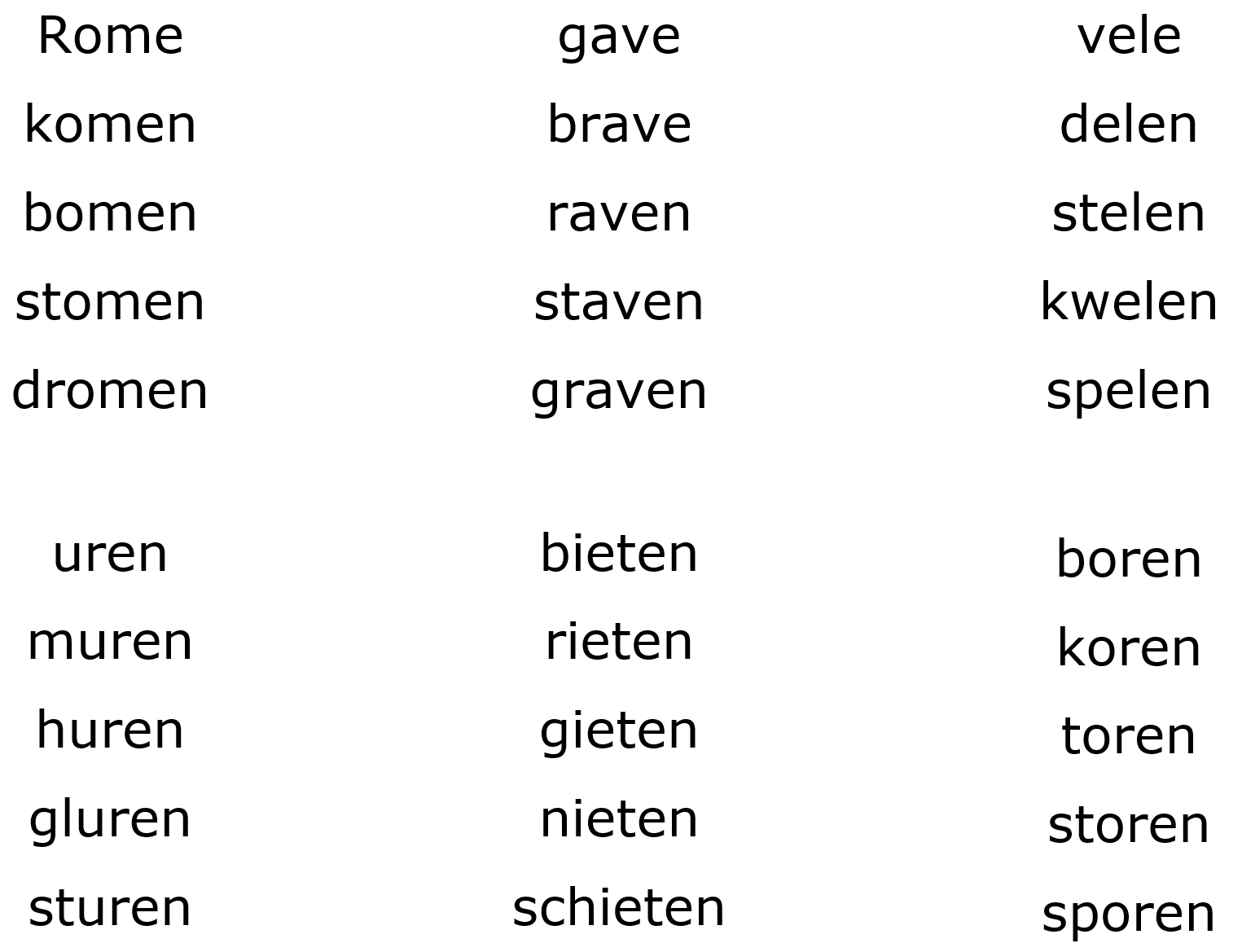 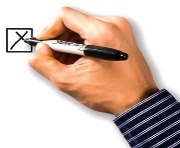 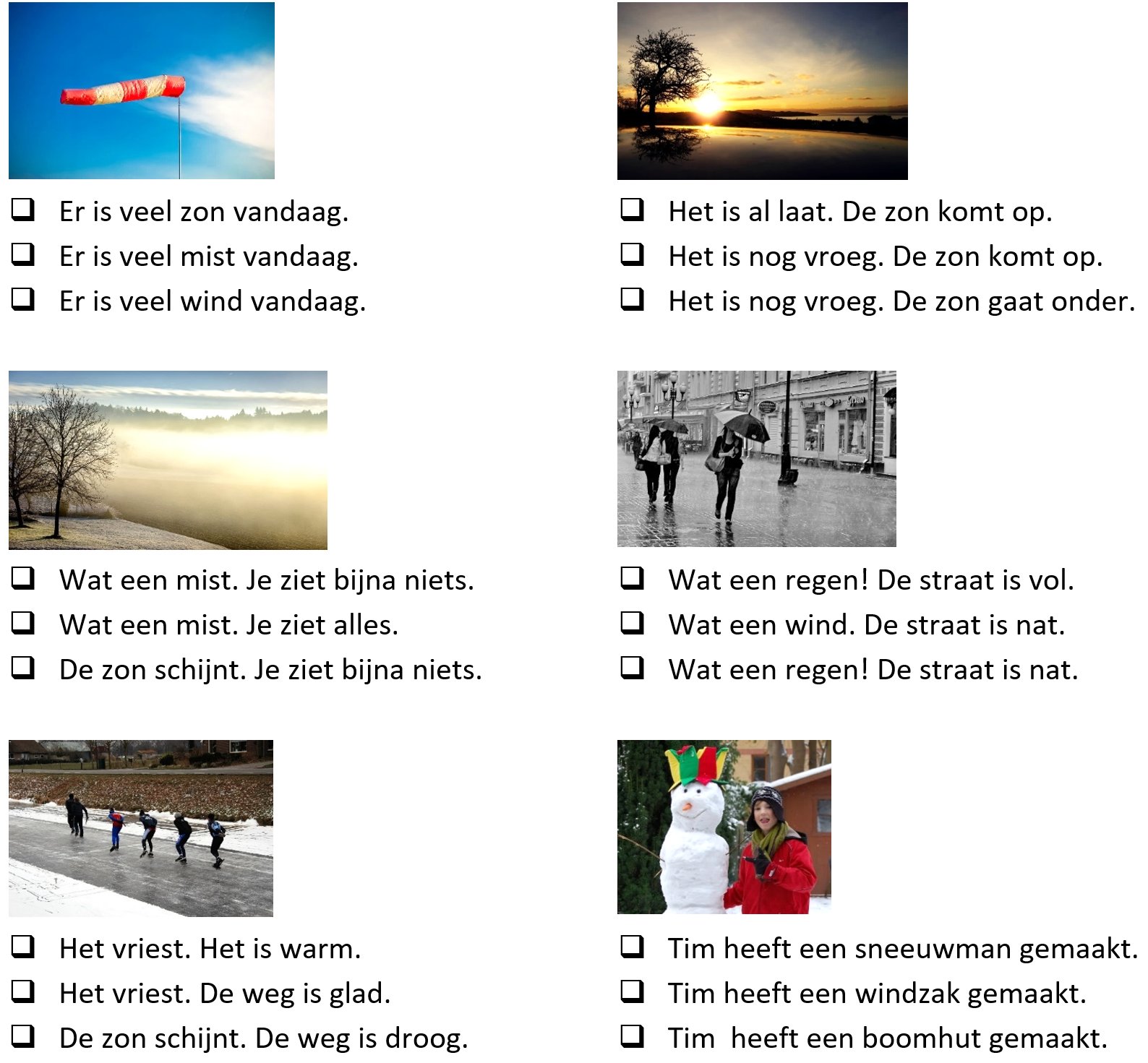 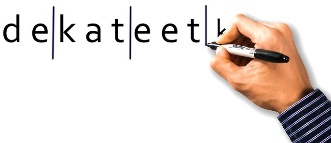 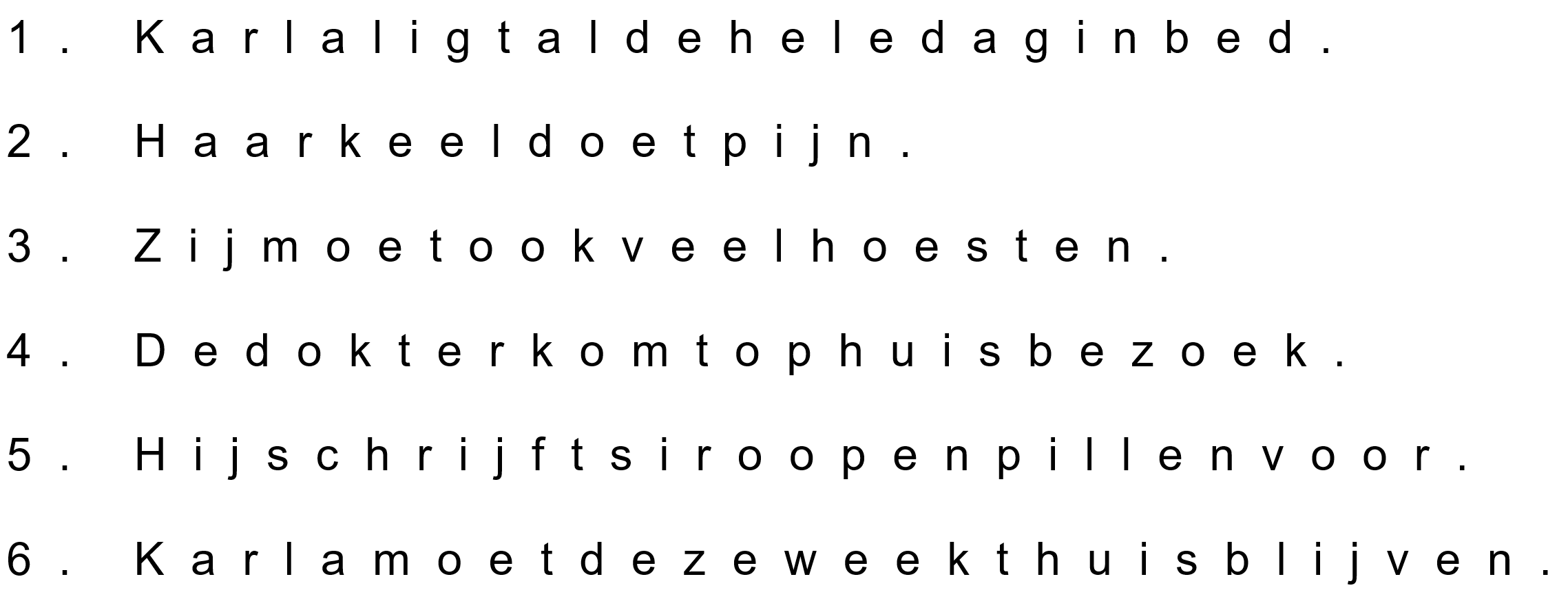 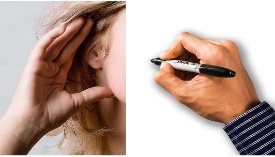 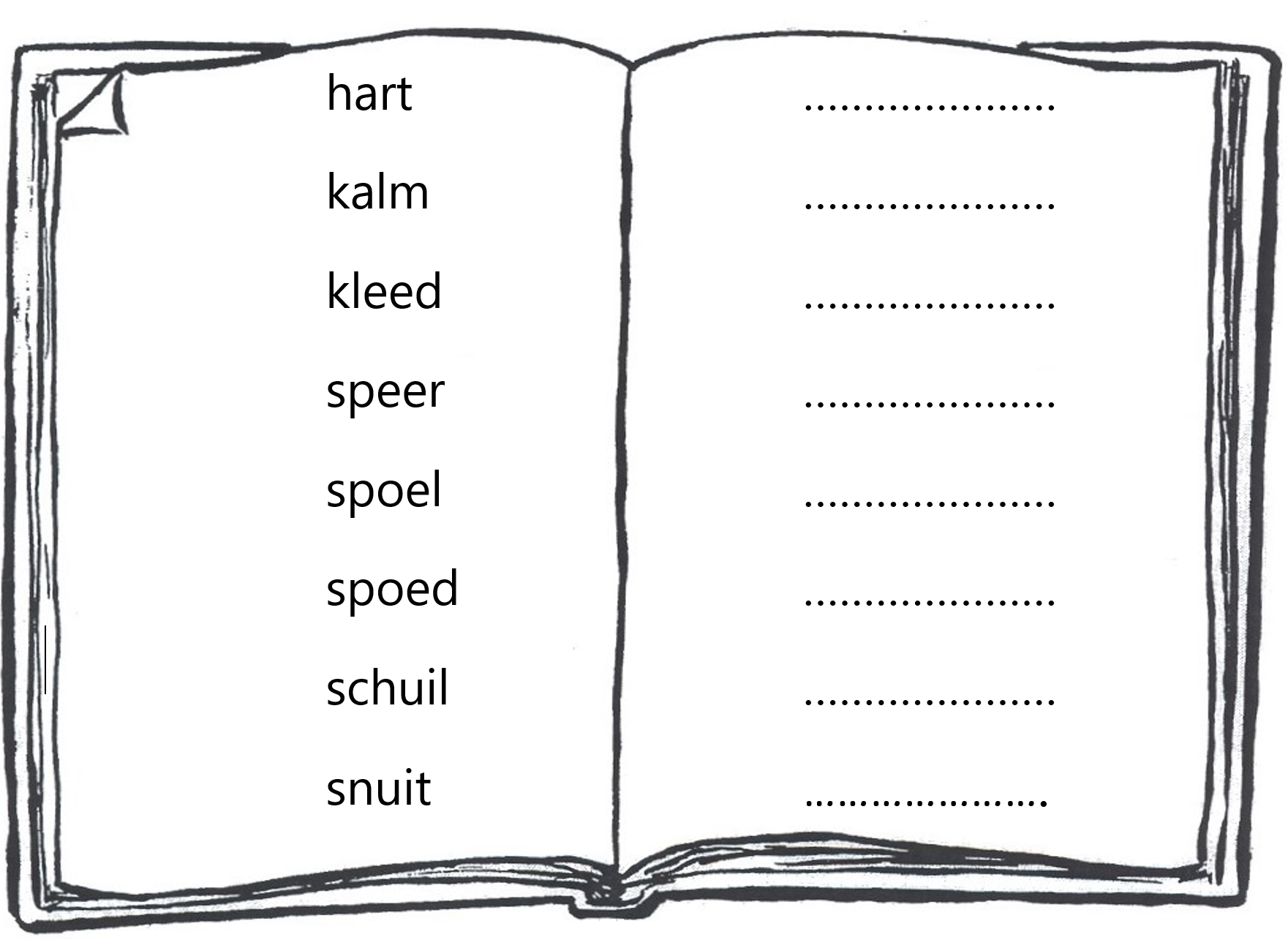 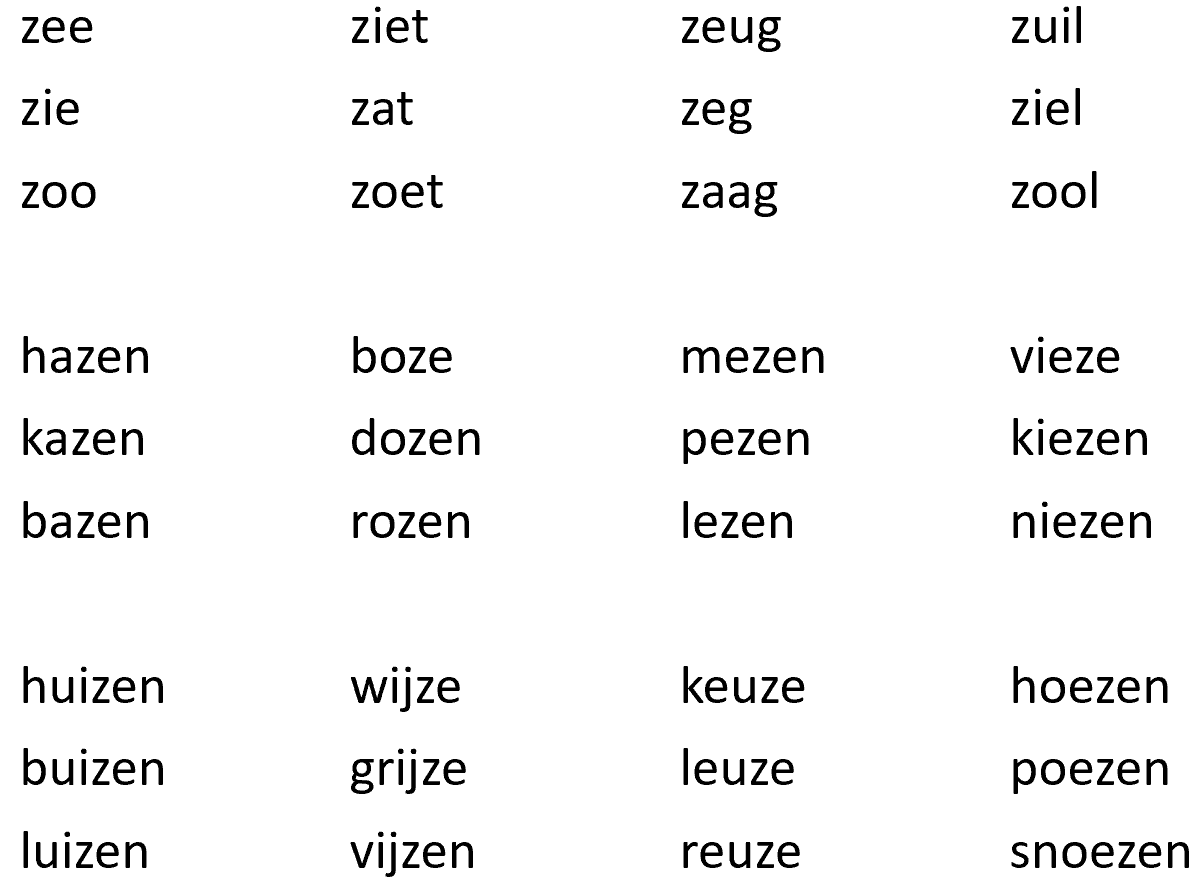 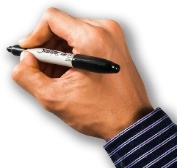 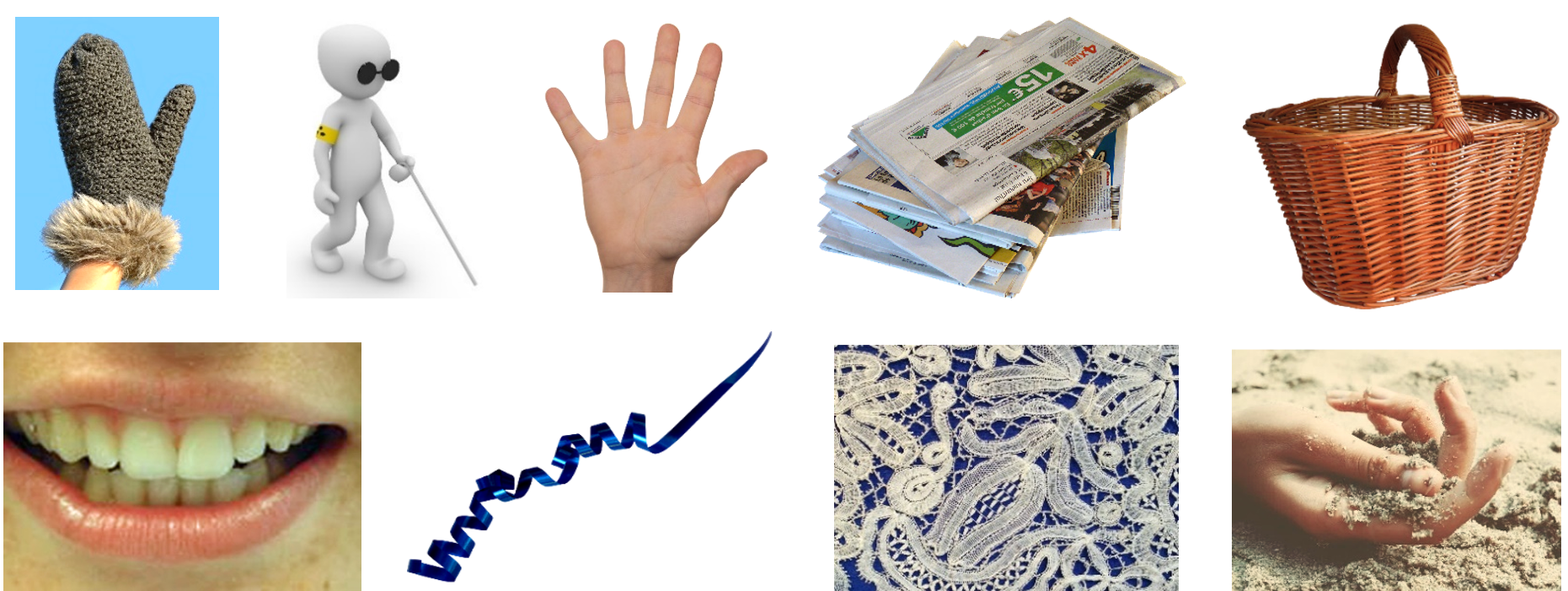 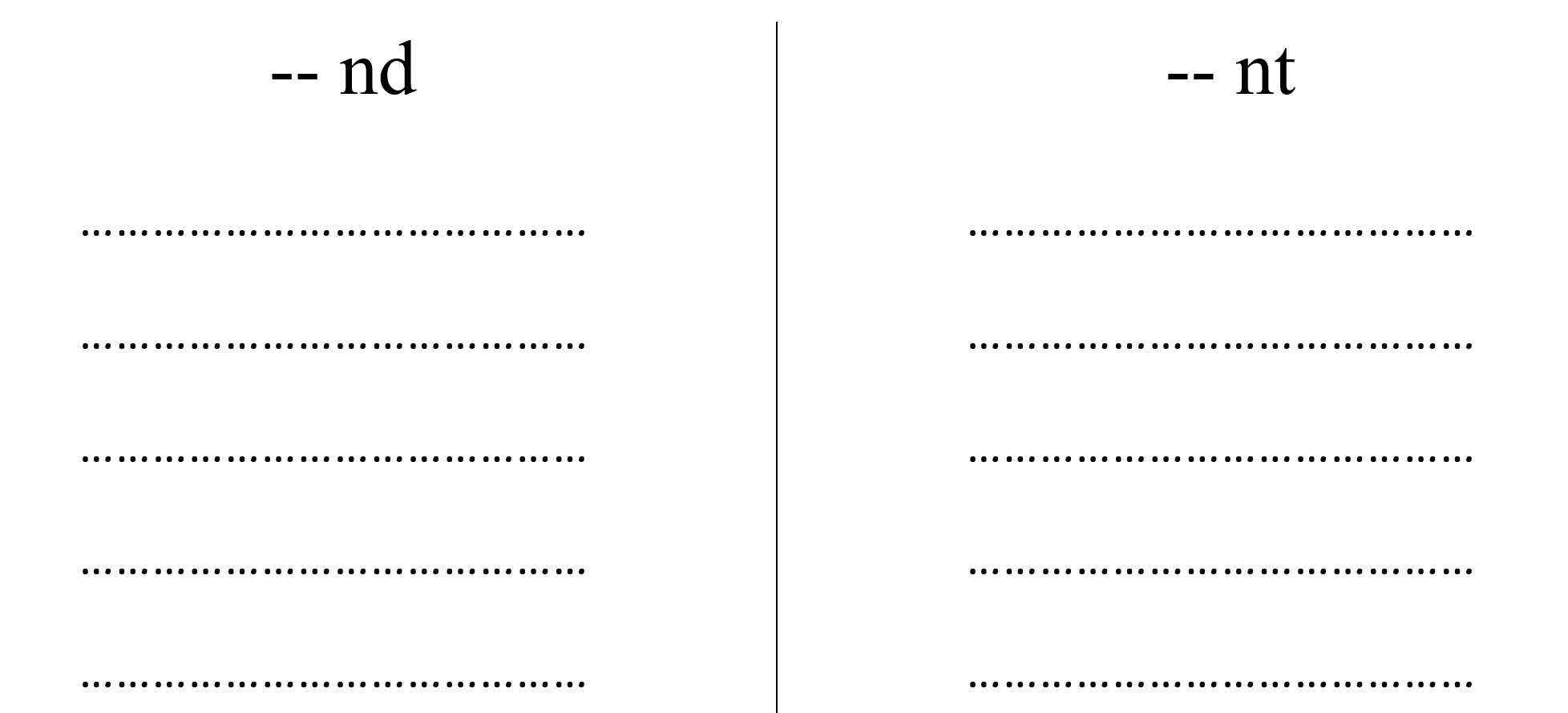 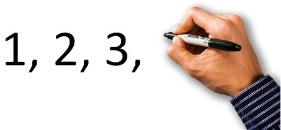 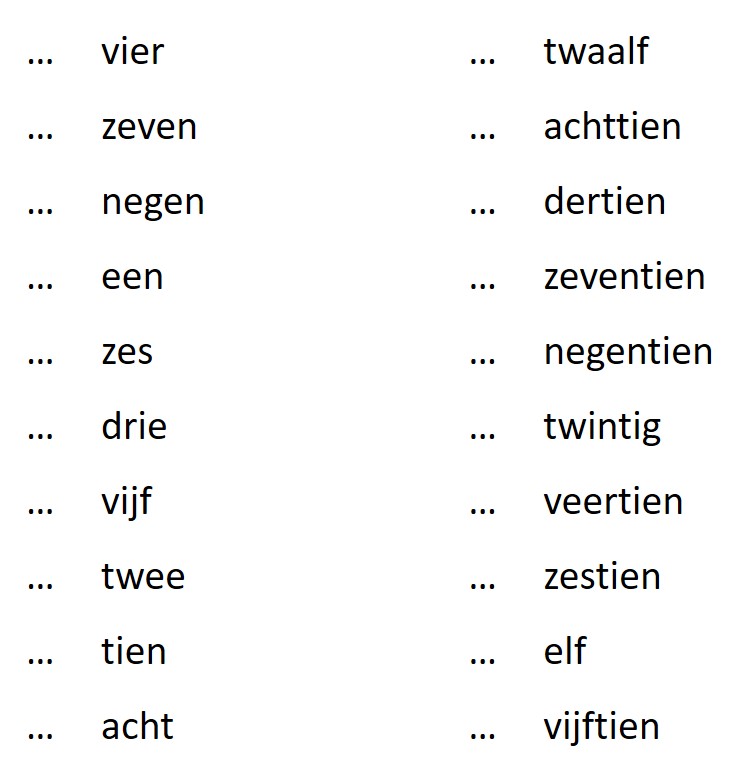 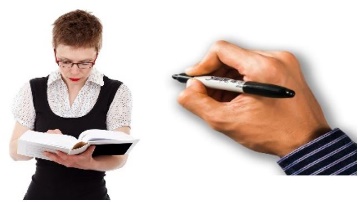 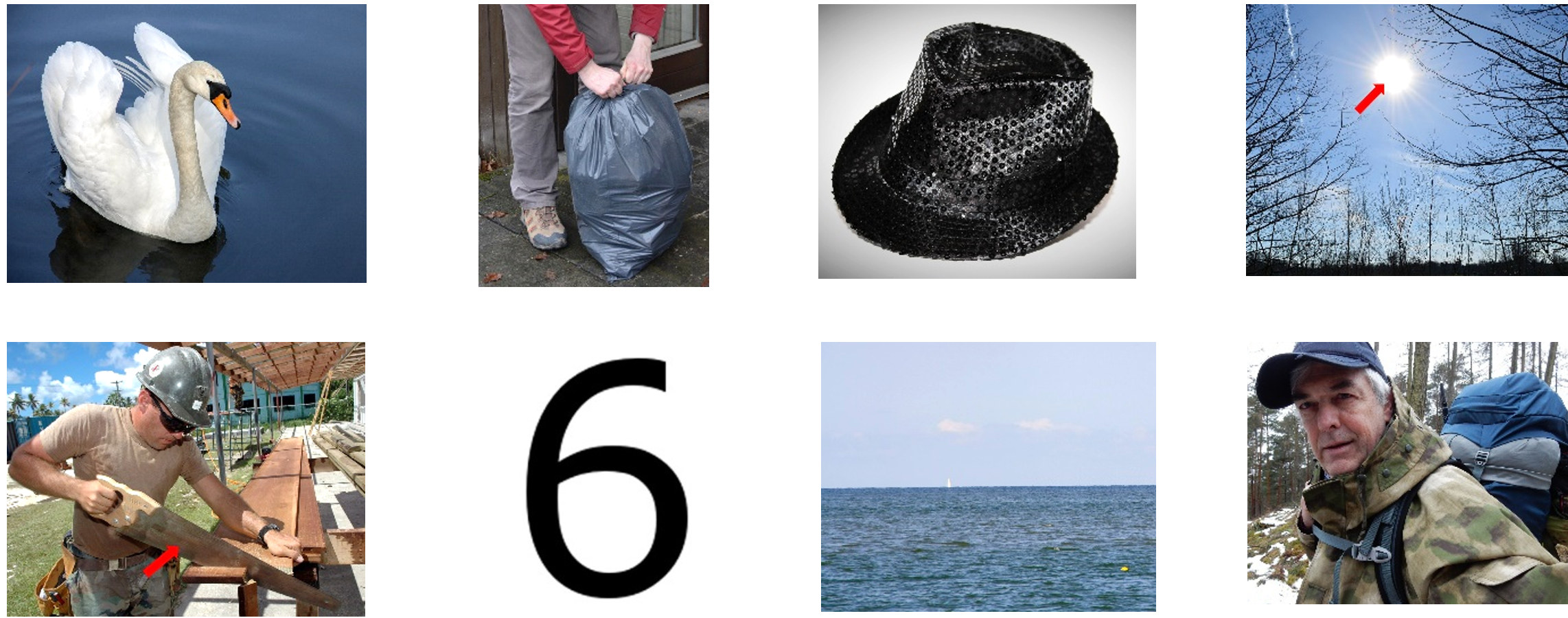 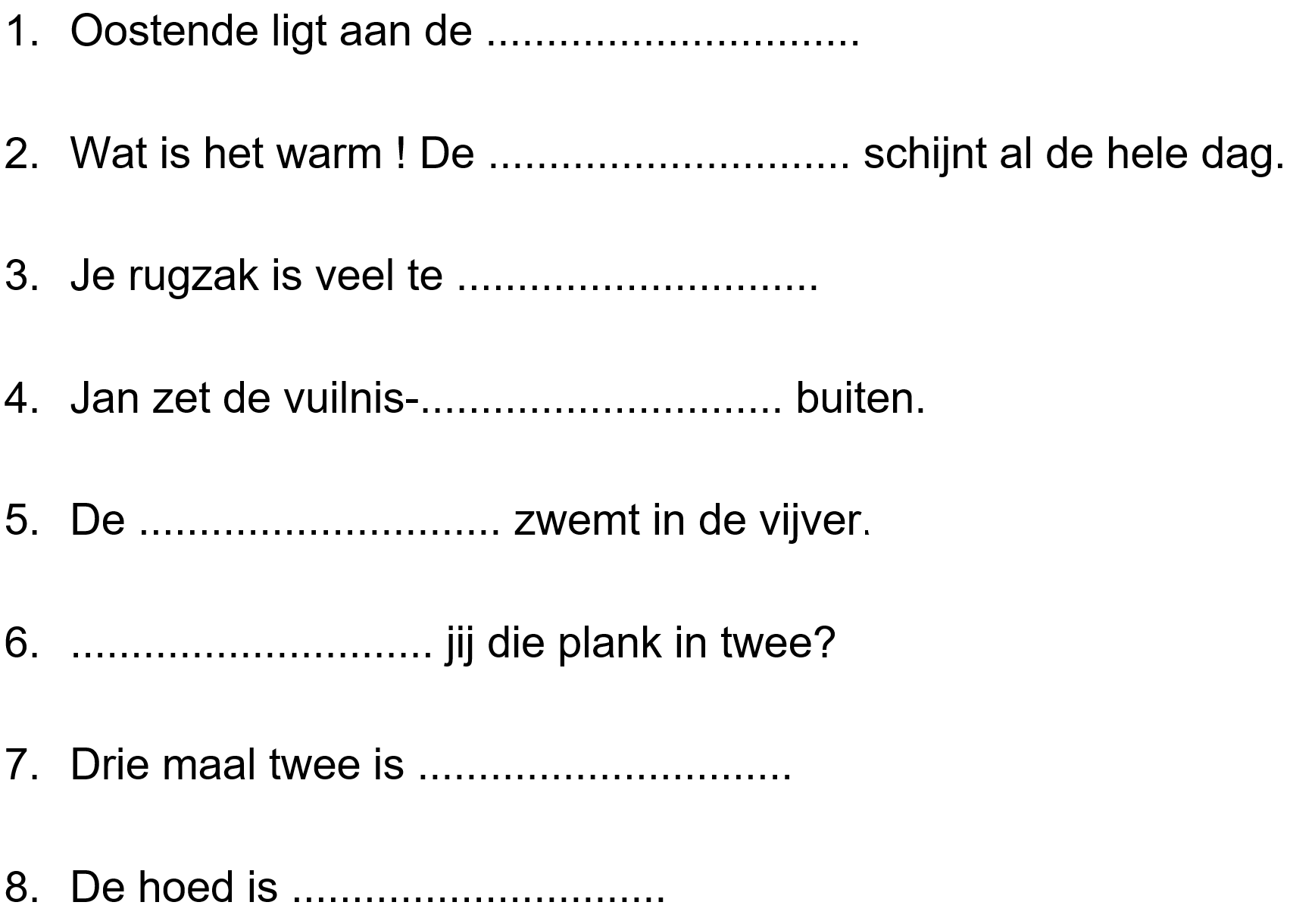 RW 19: fout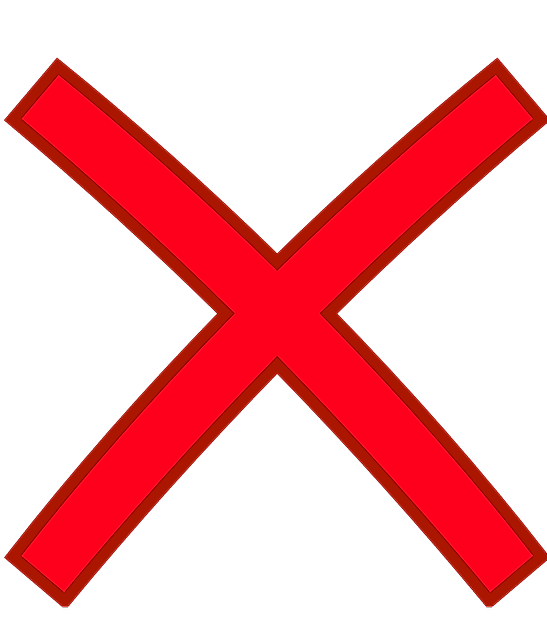 fout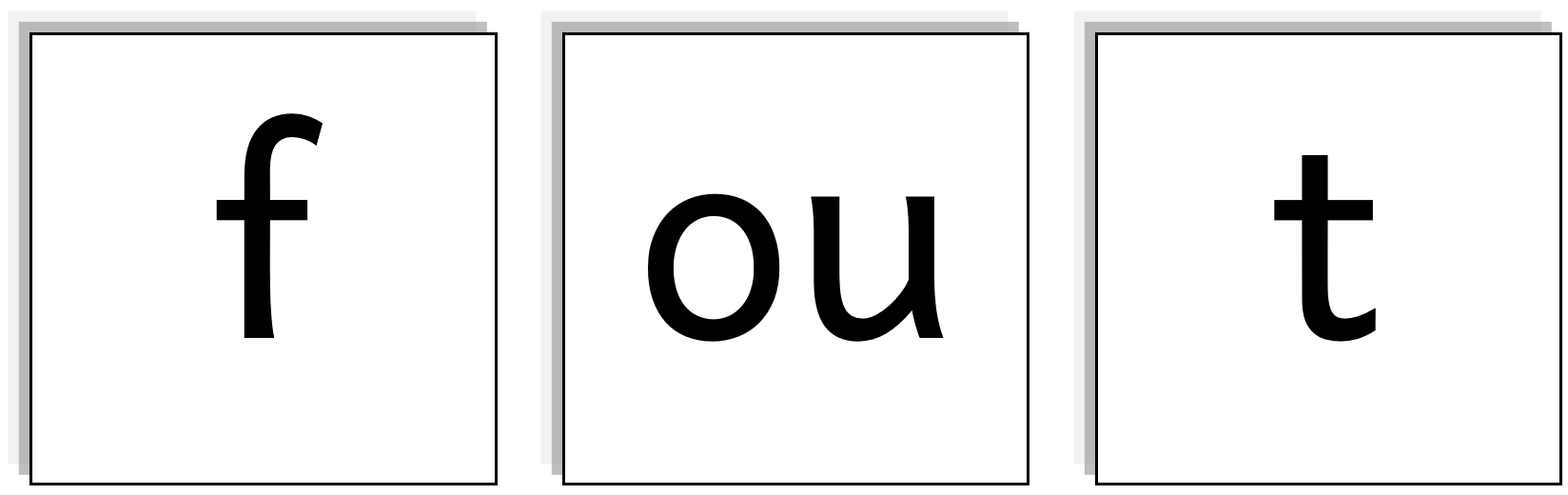 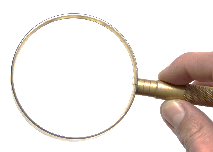 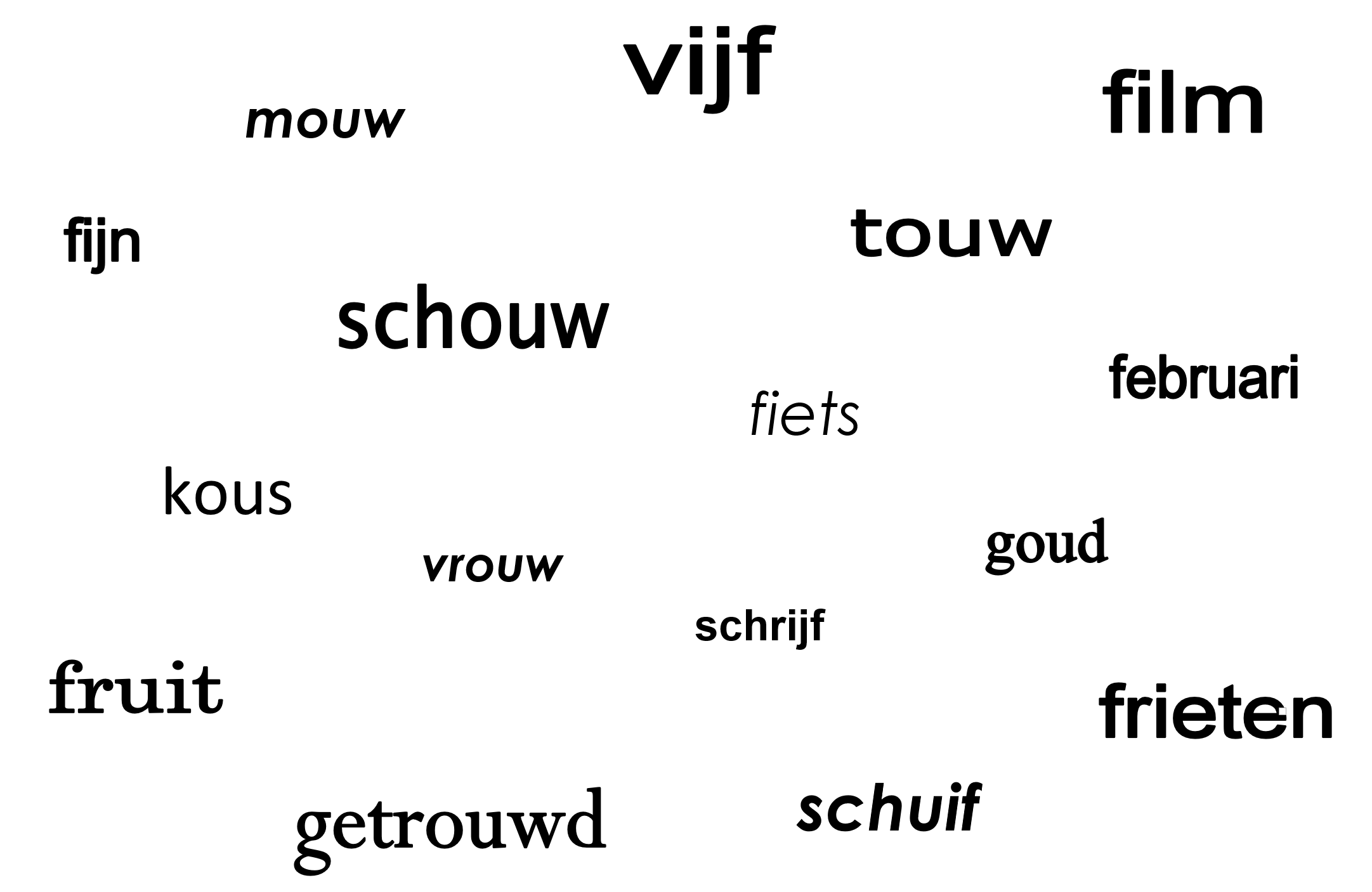 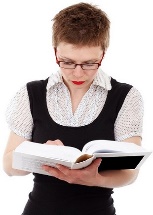 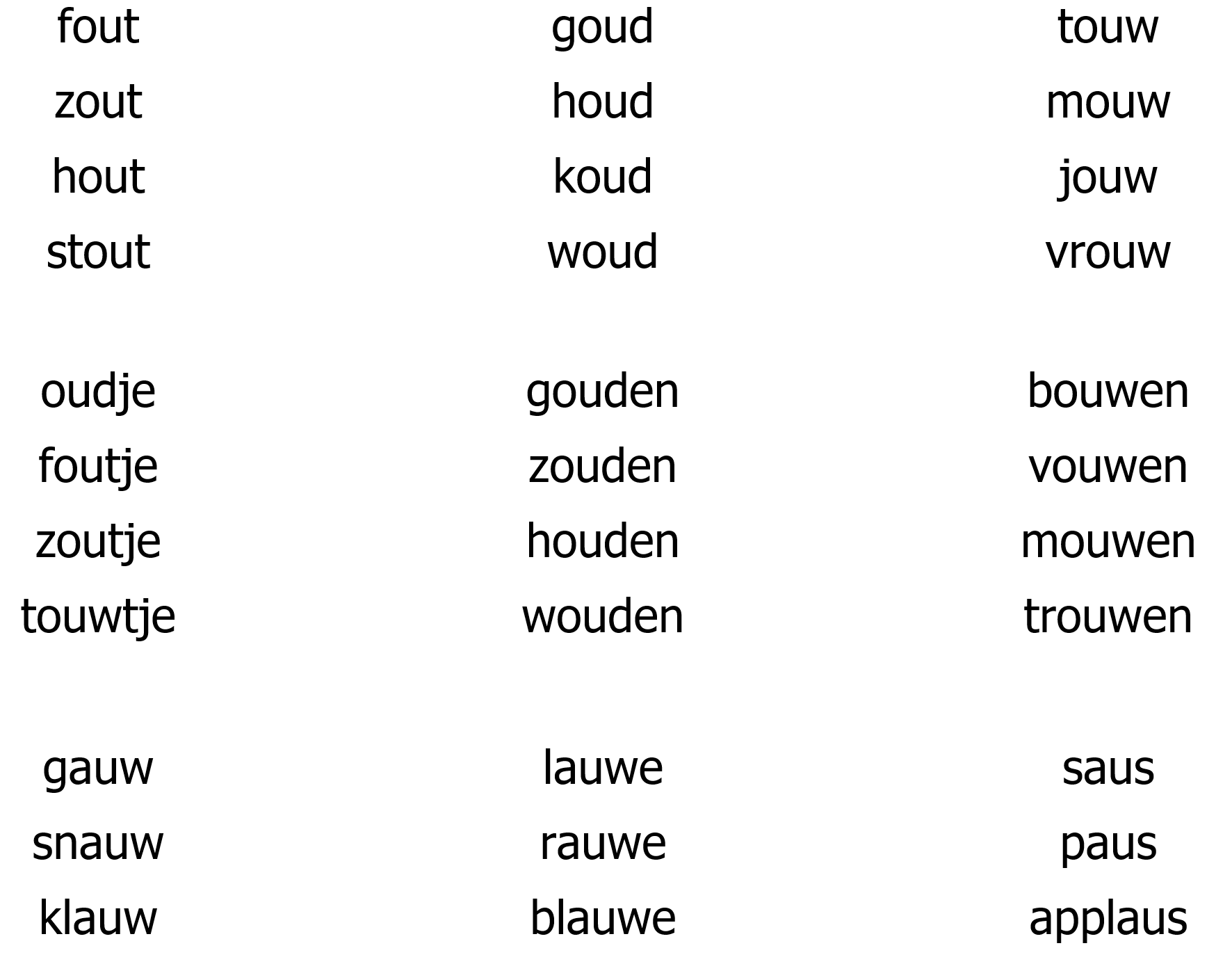 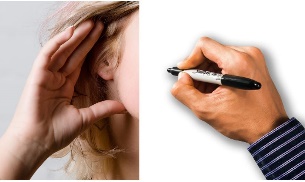 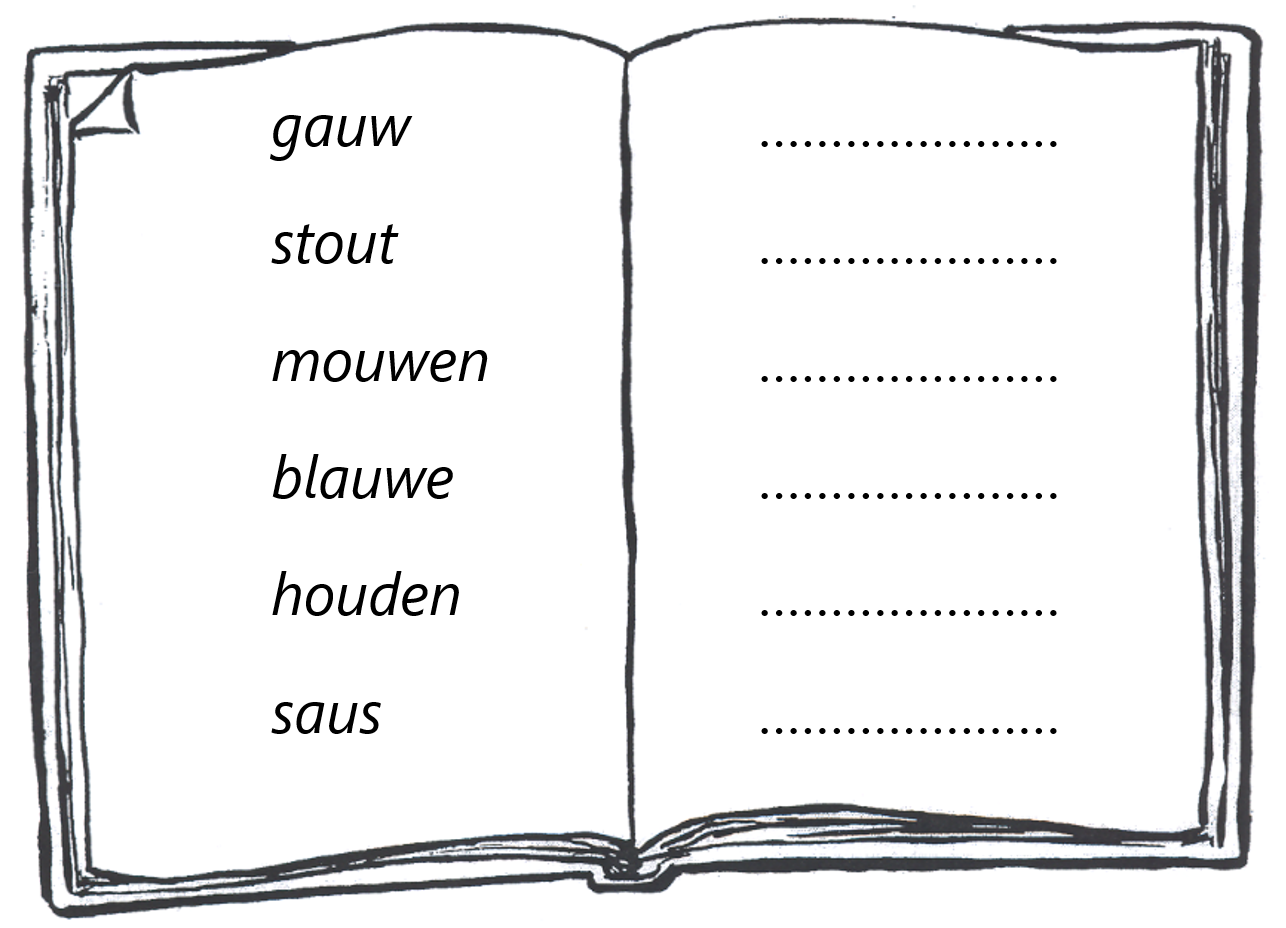 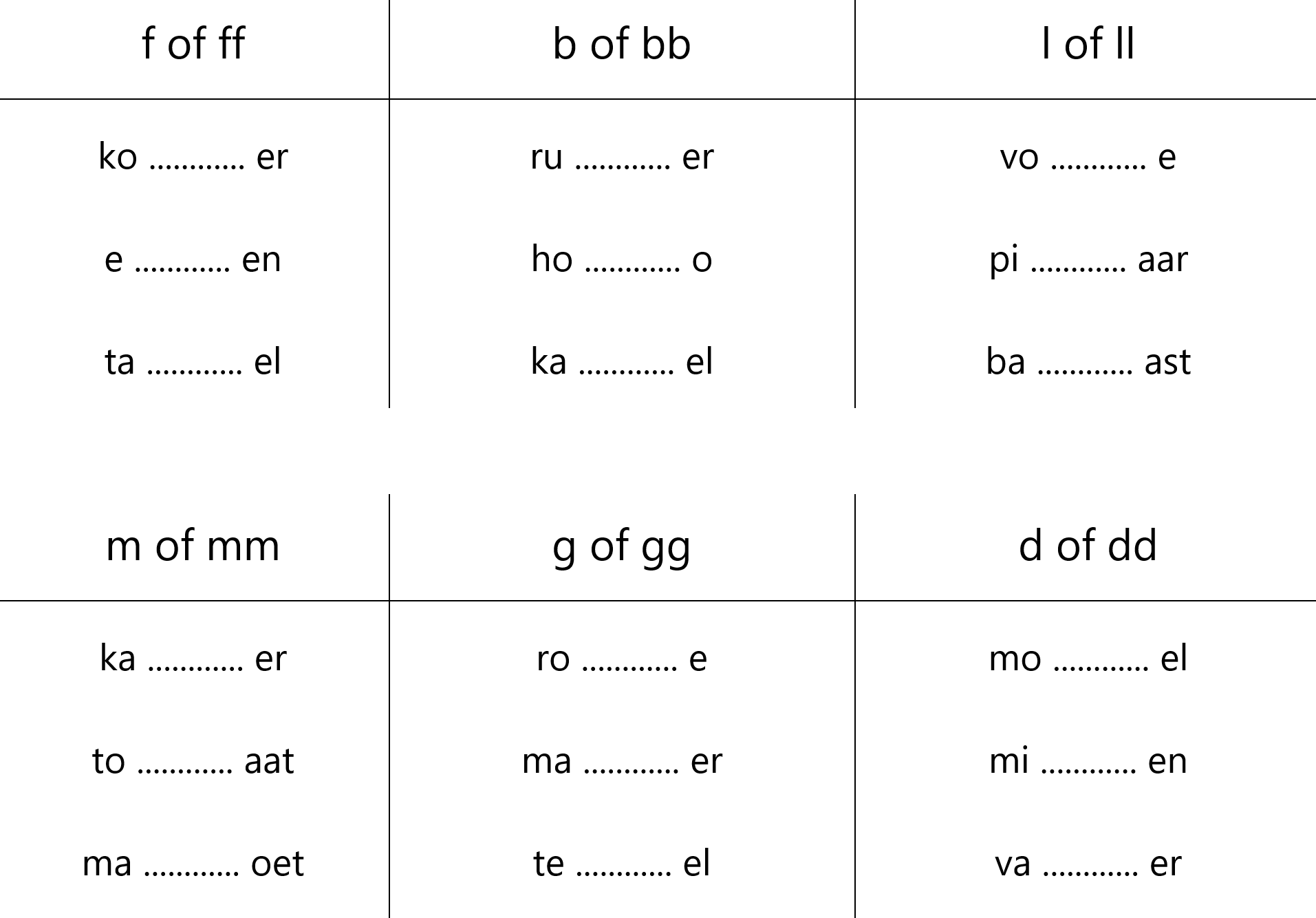 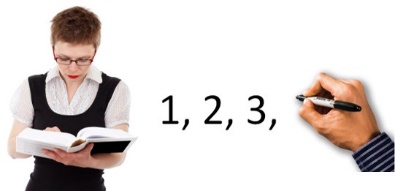 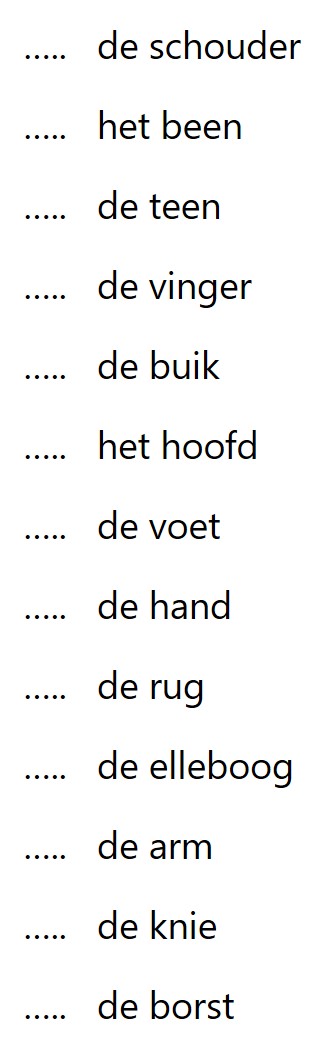 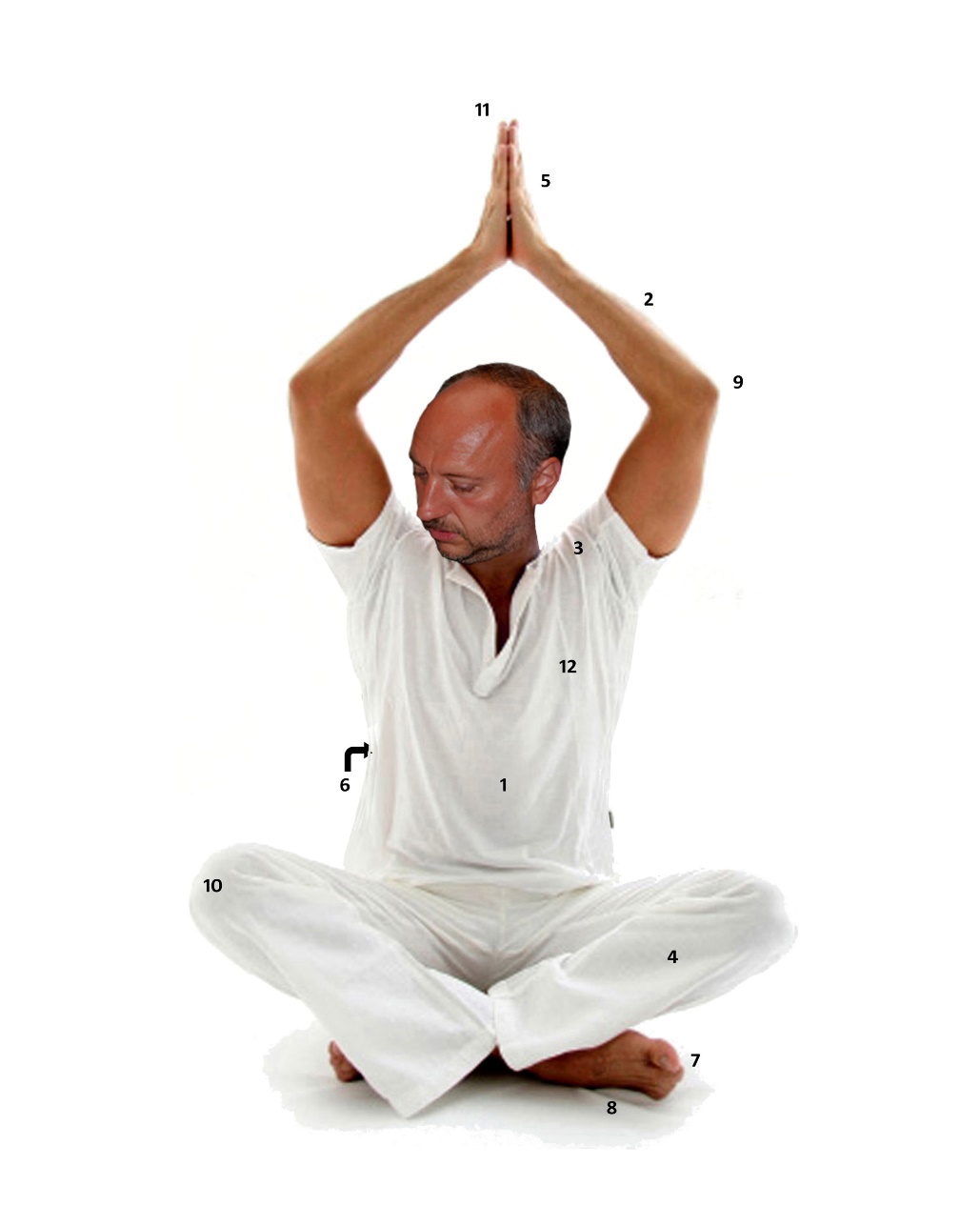 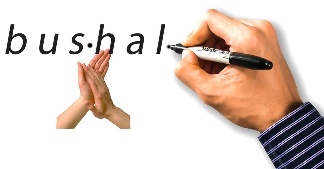 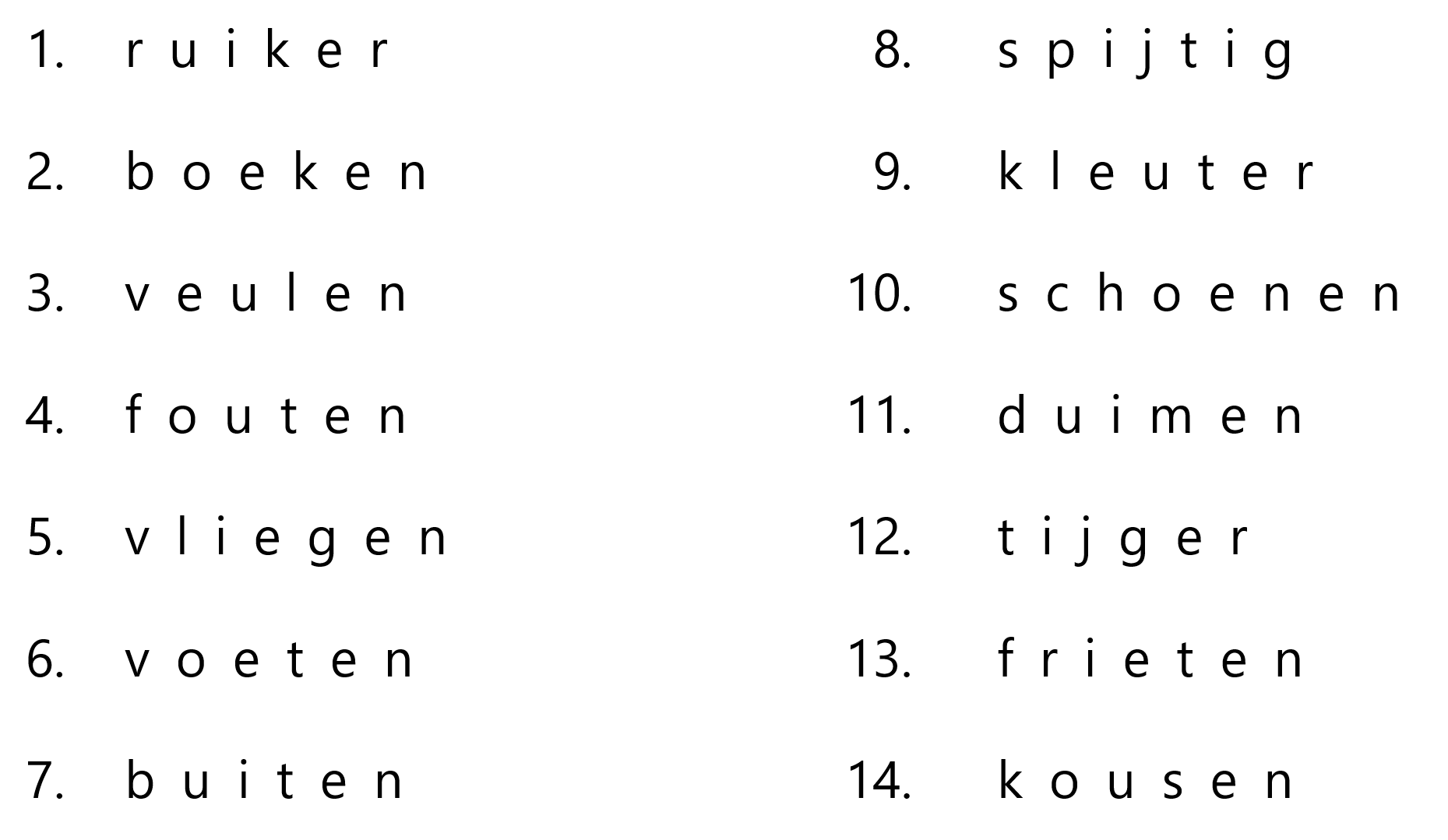 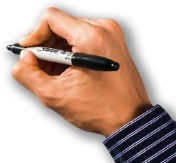 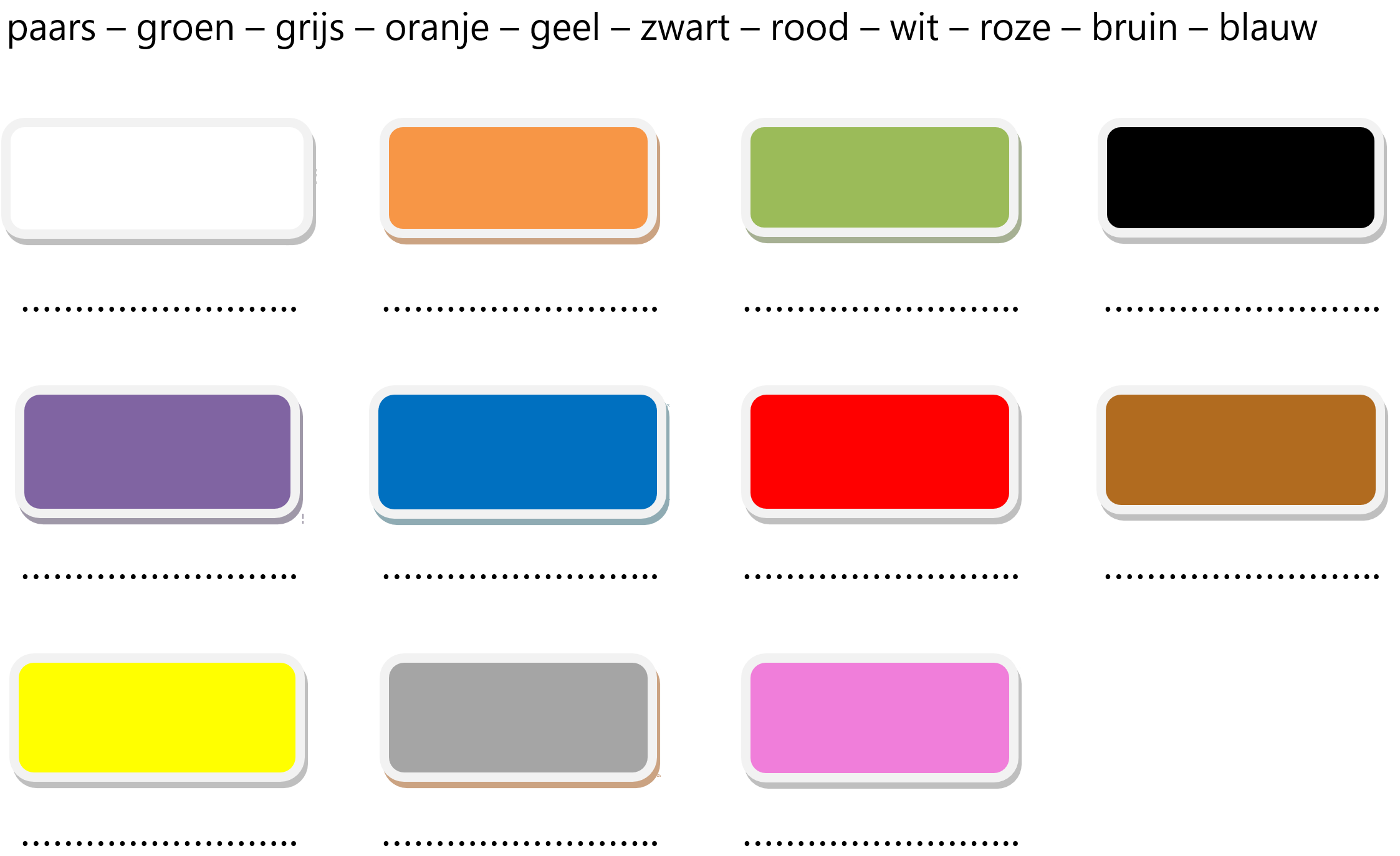 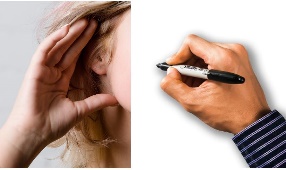 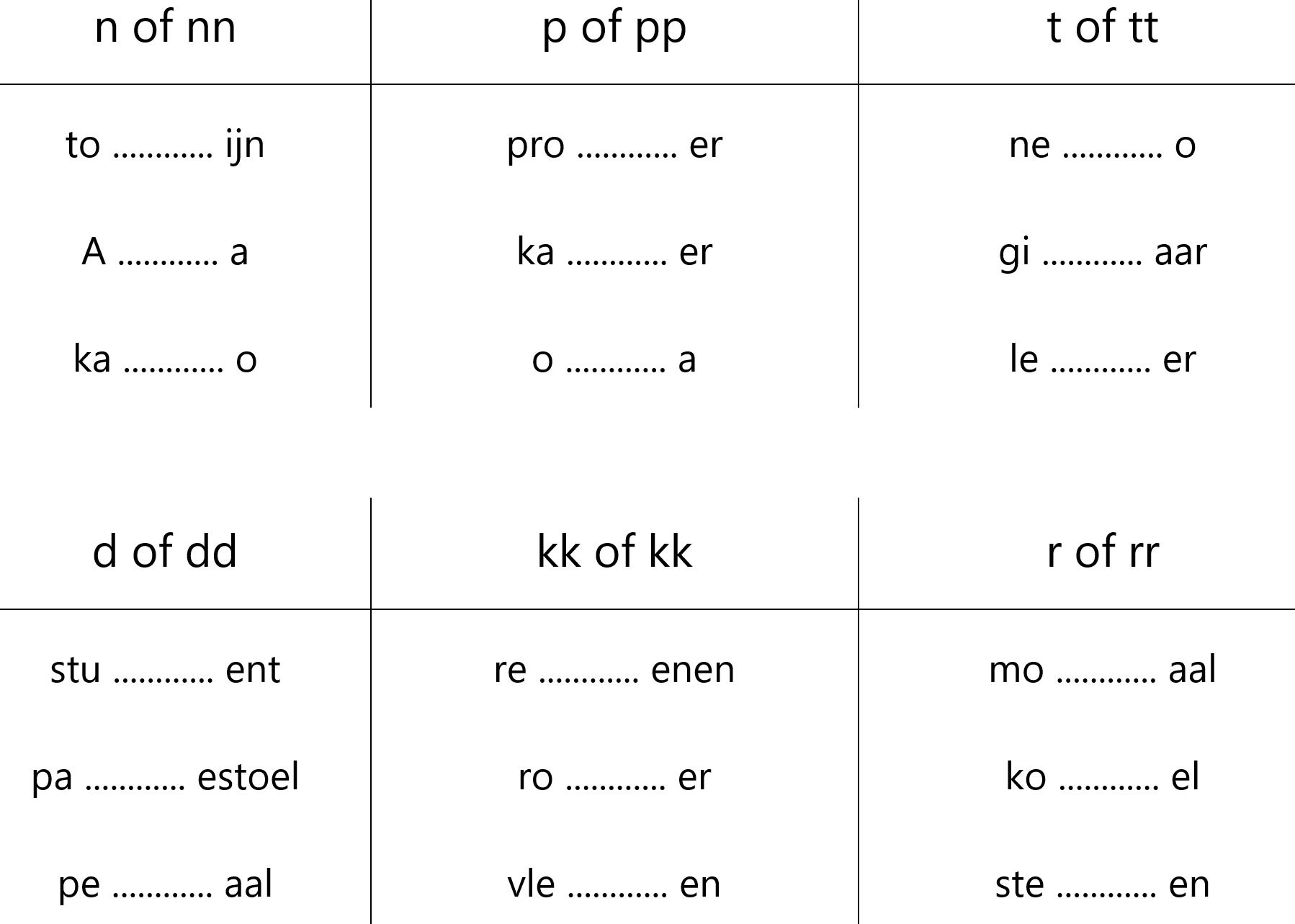 RW 20: trein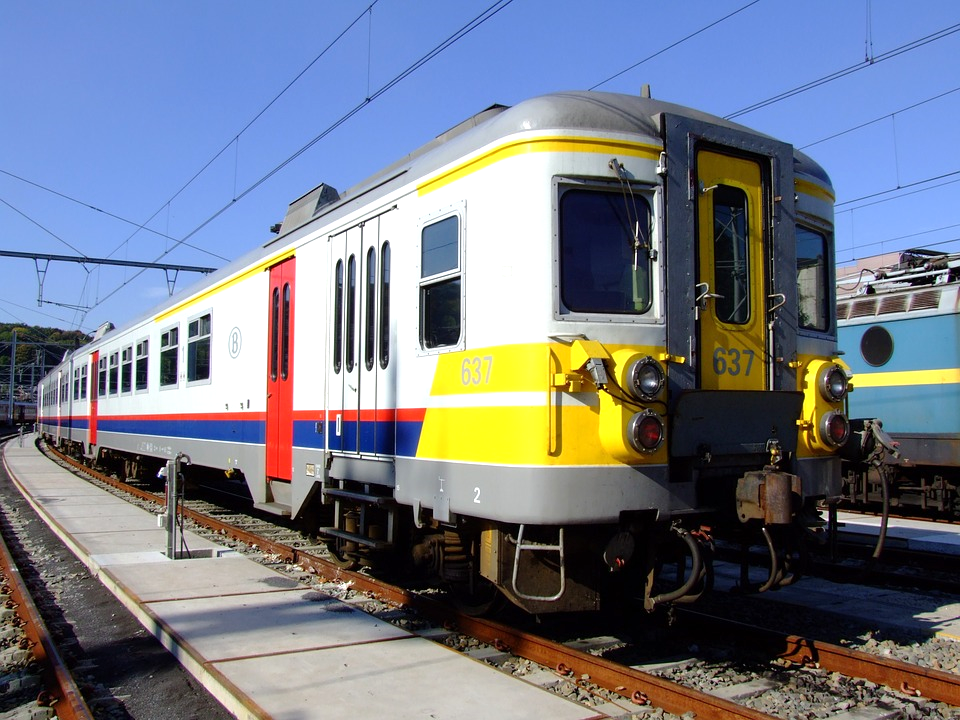 trein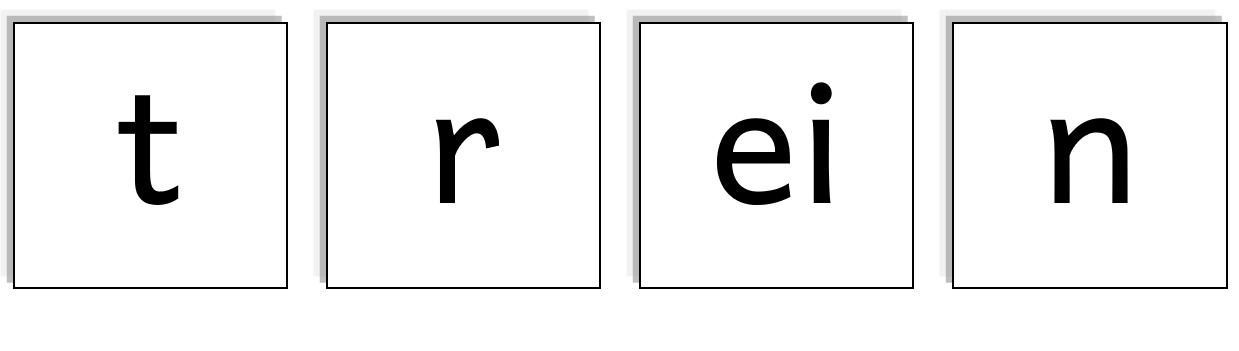 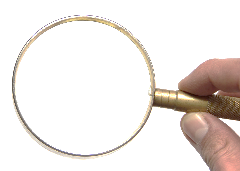 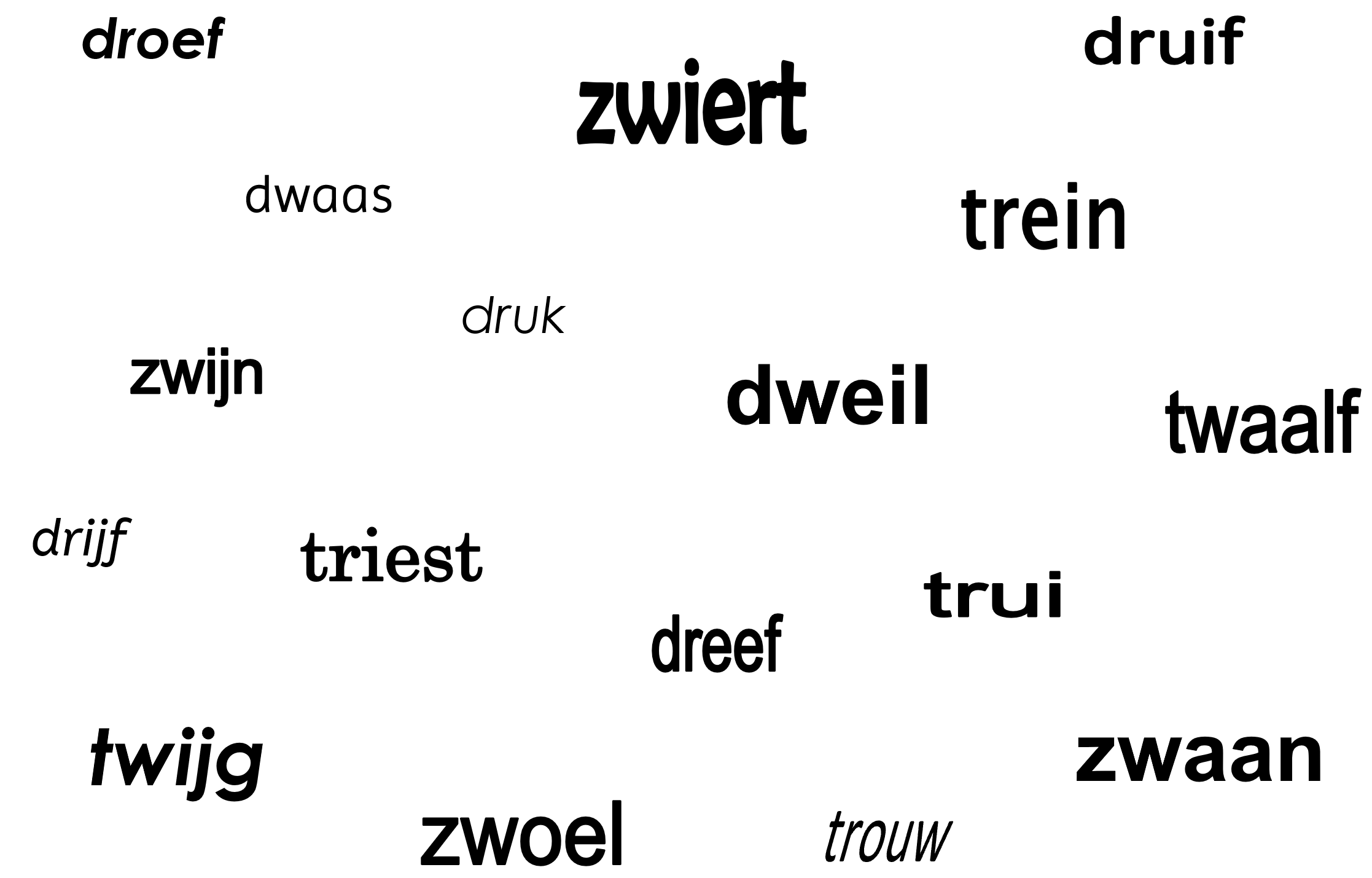 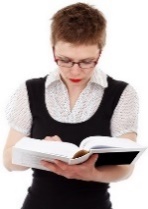 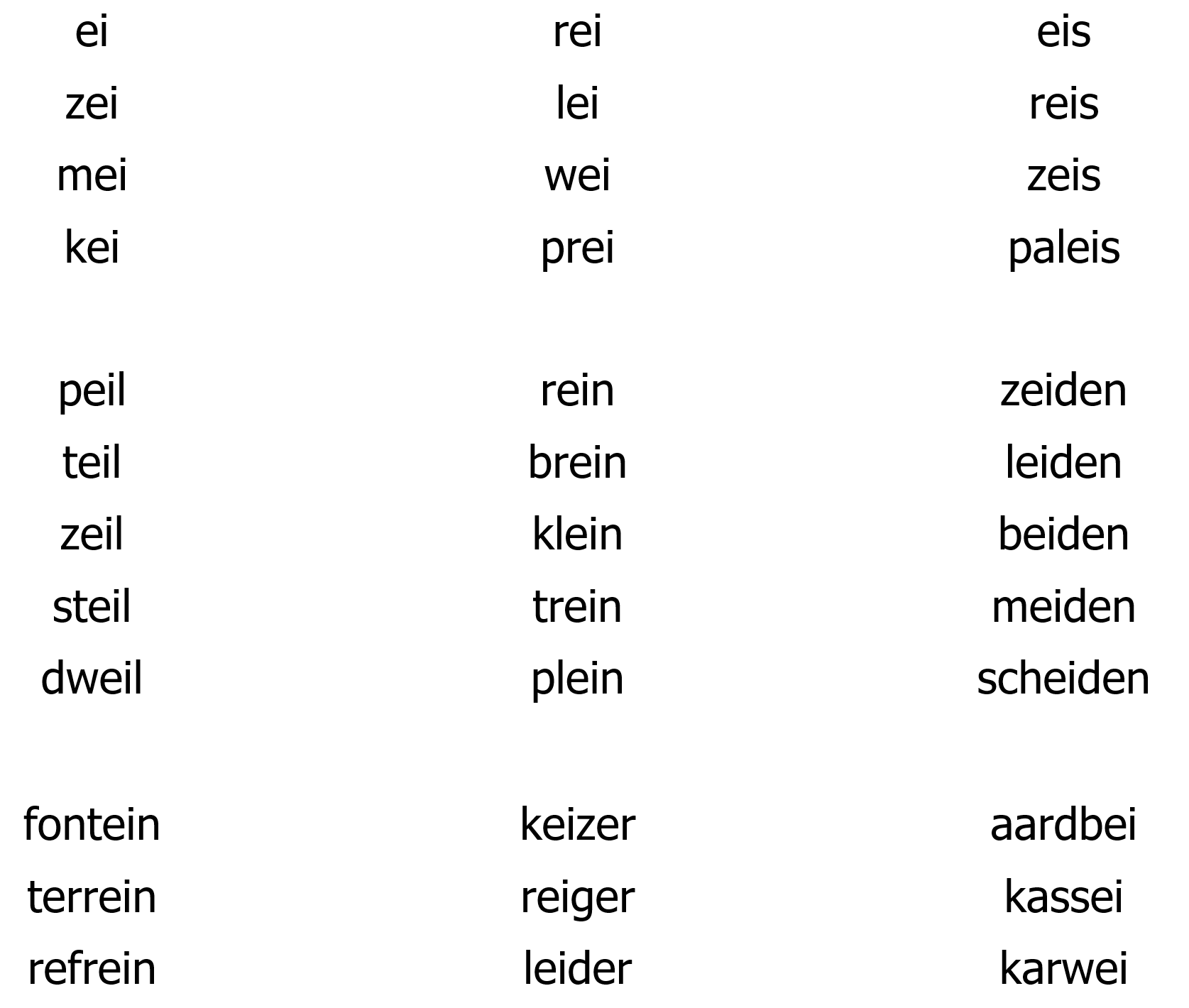 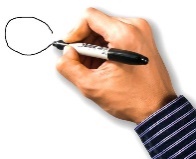 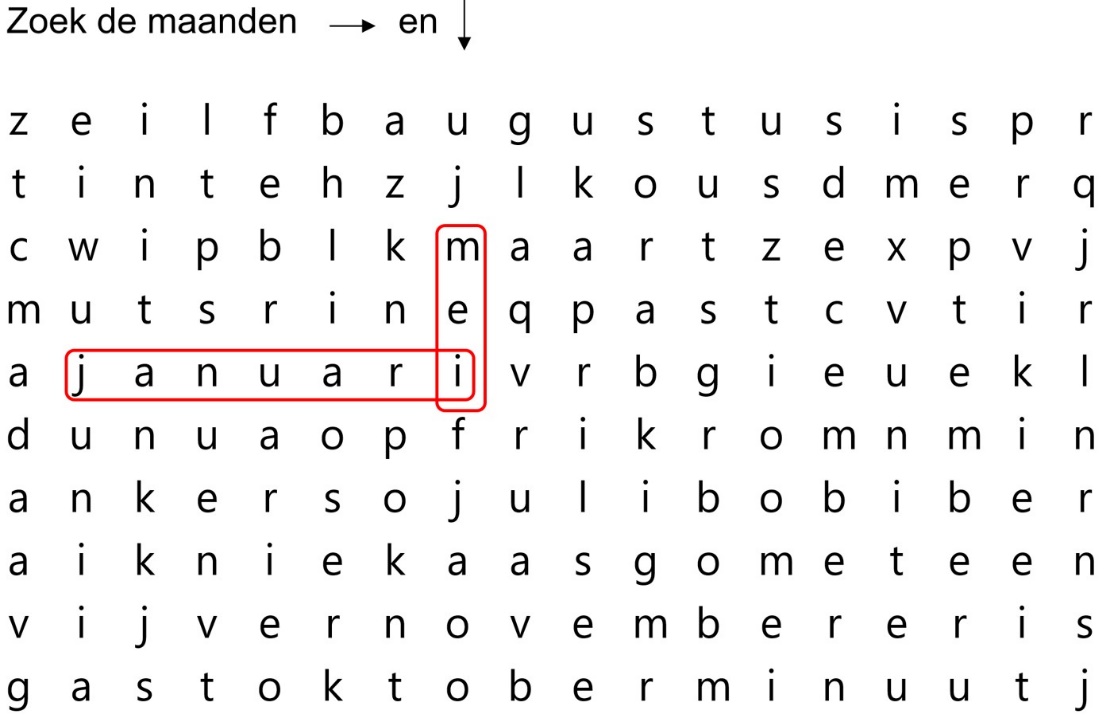 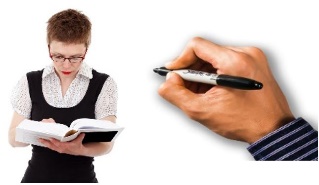 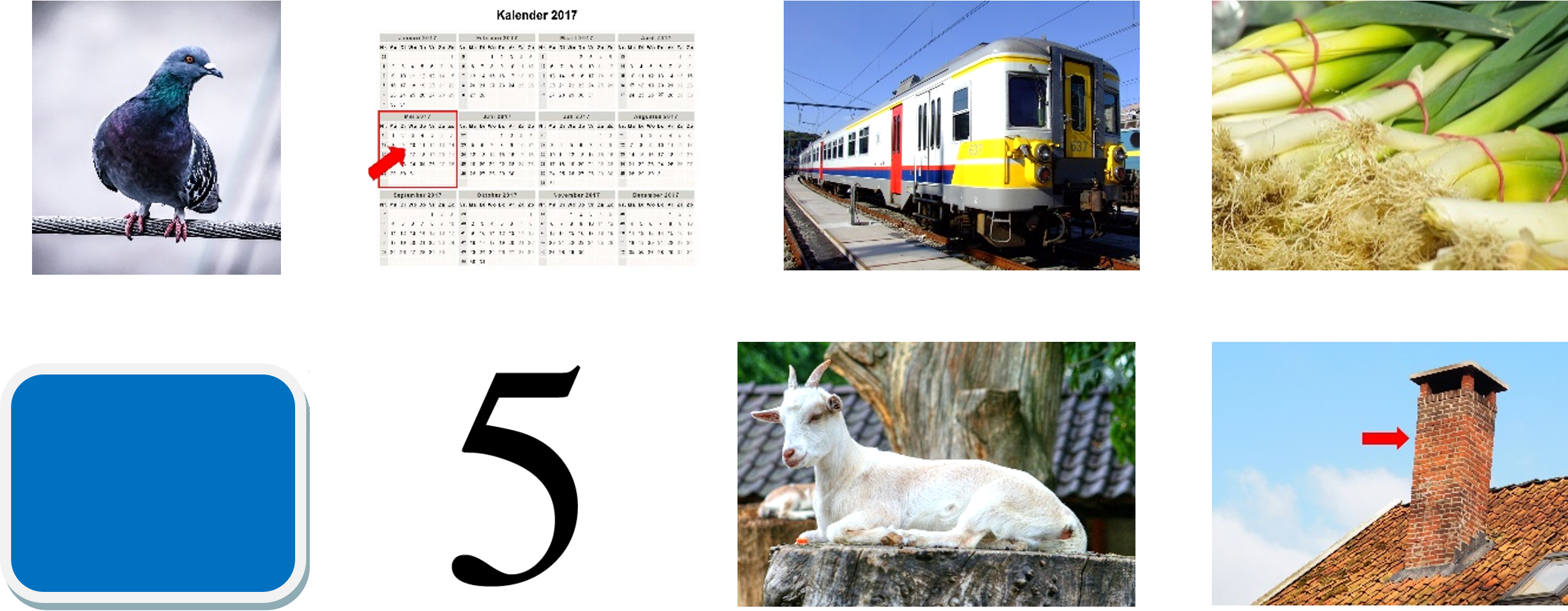 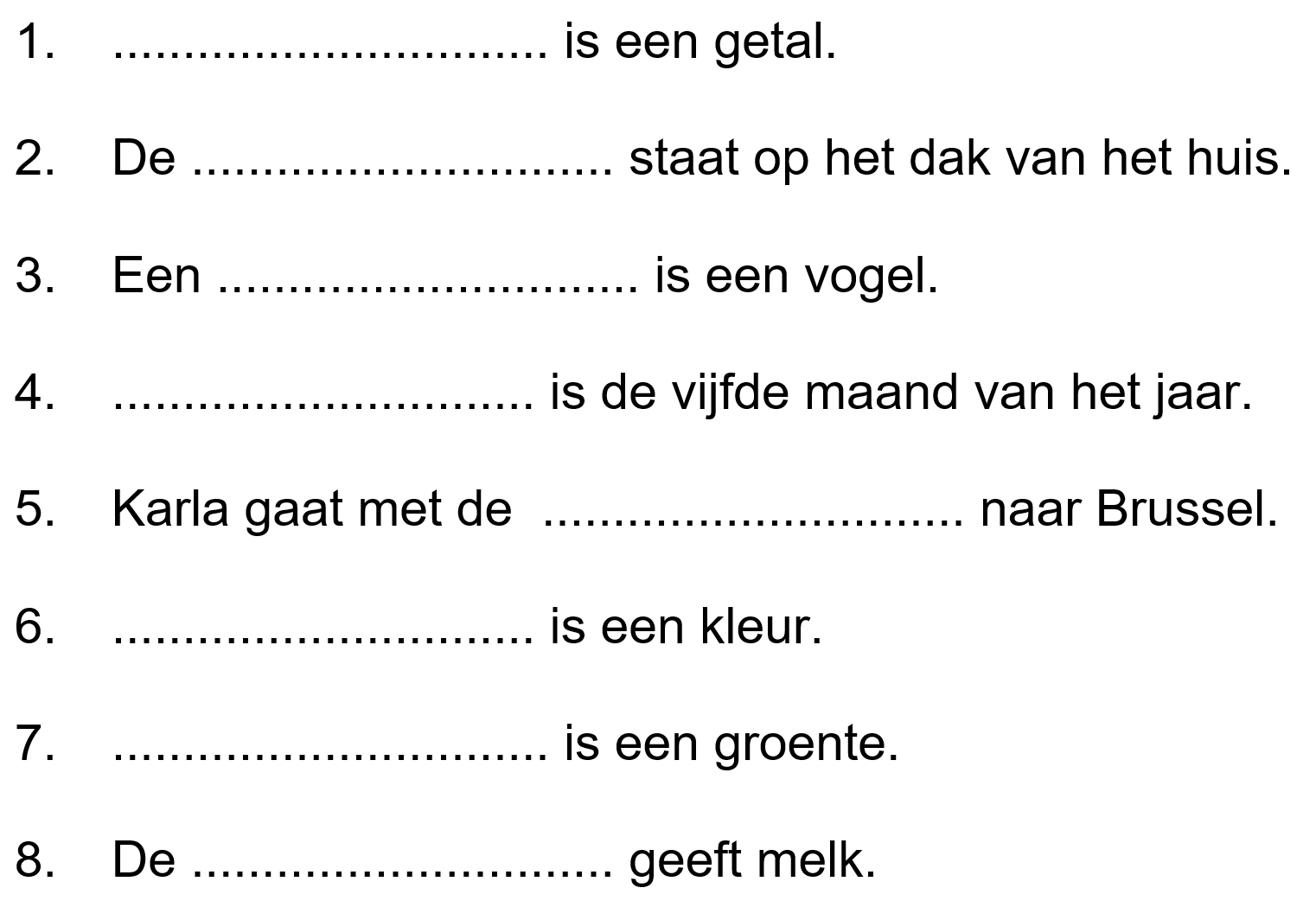 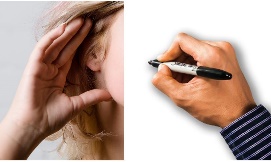 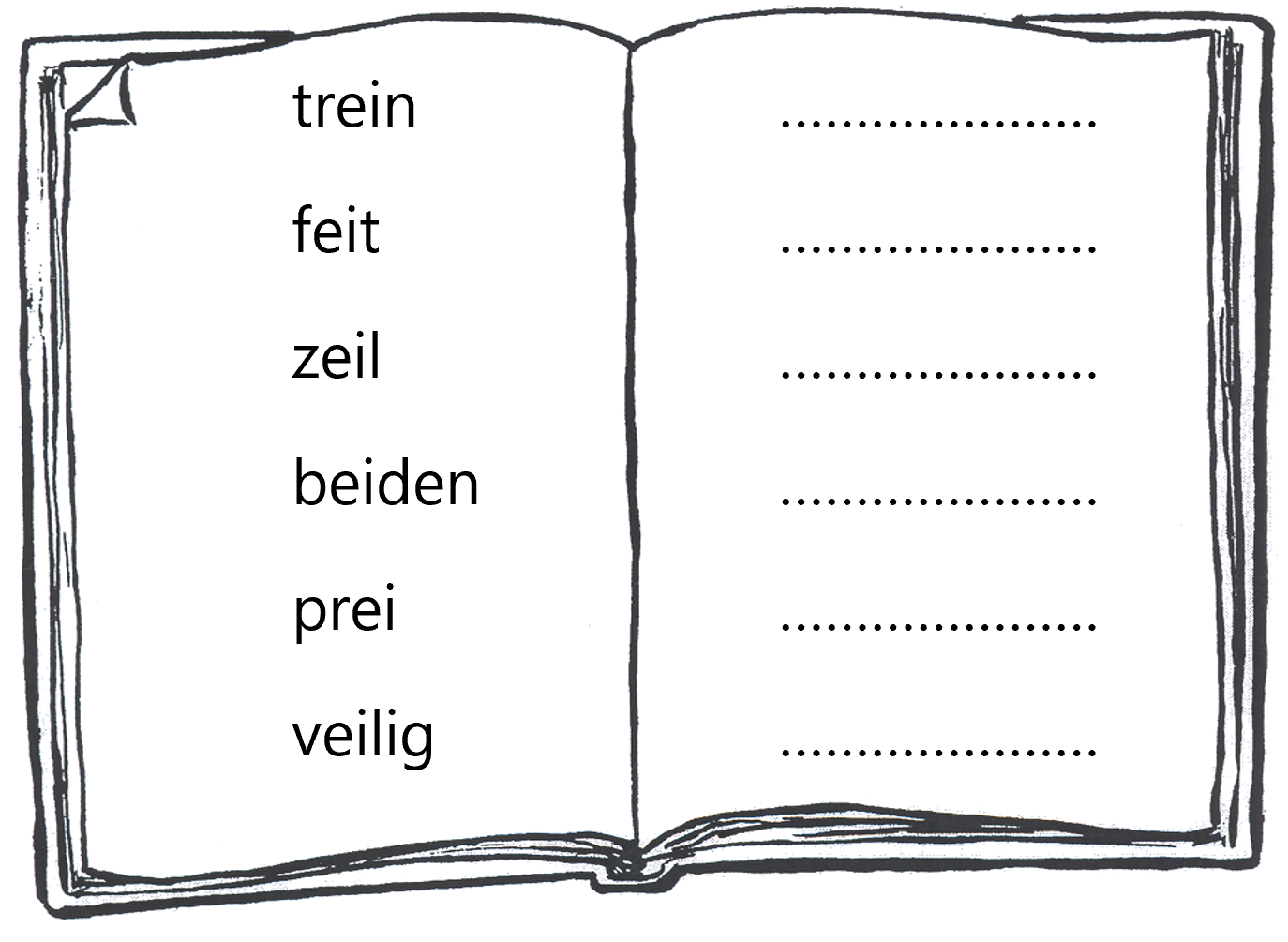 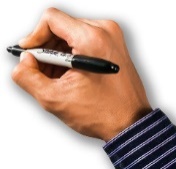 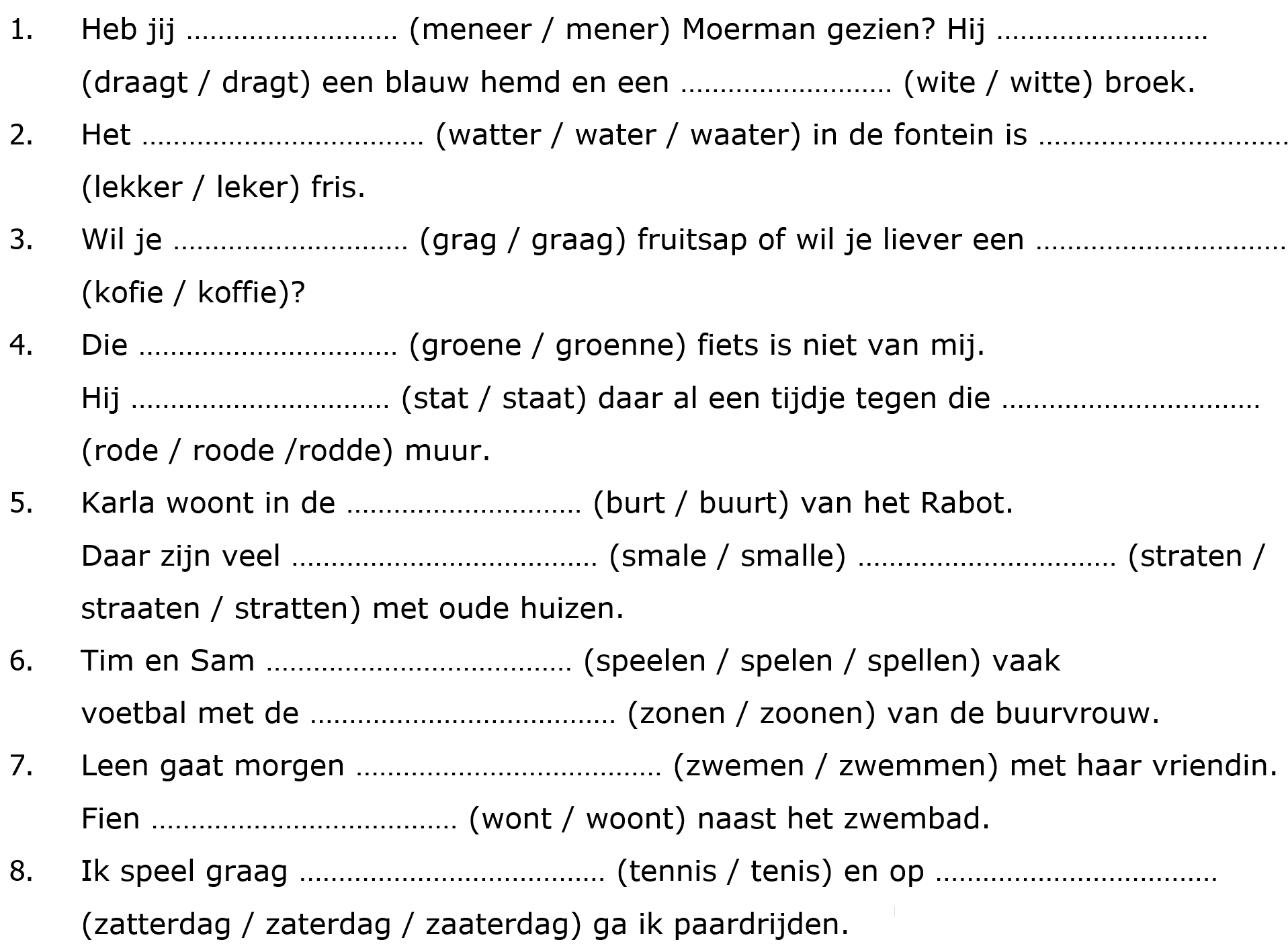 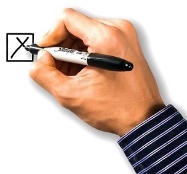 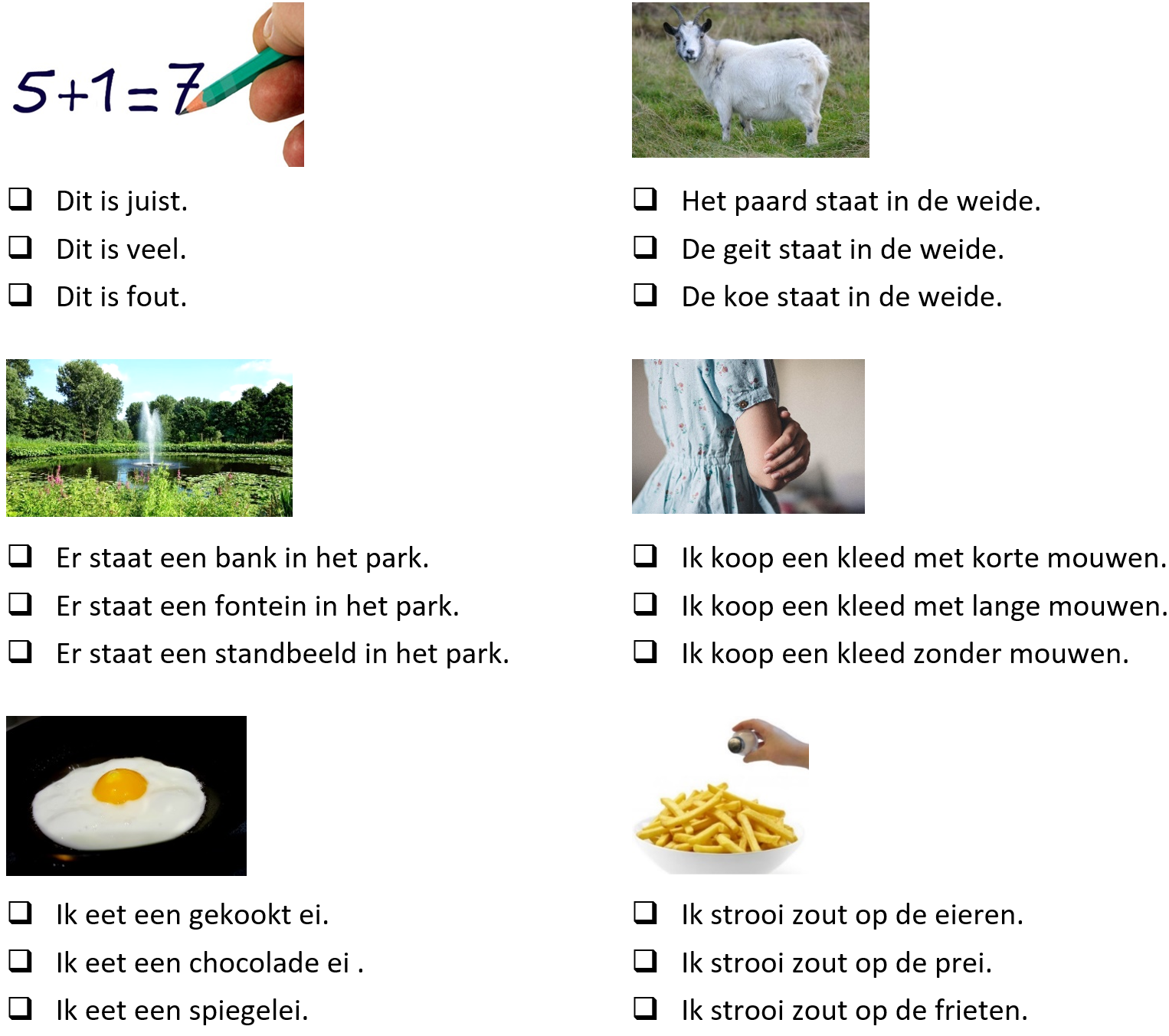 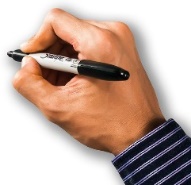 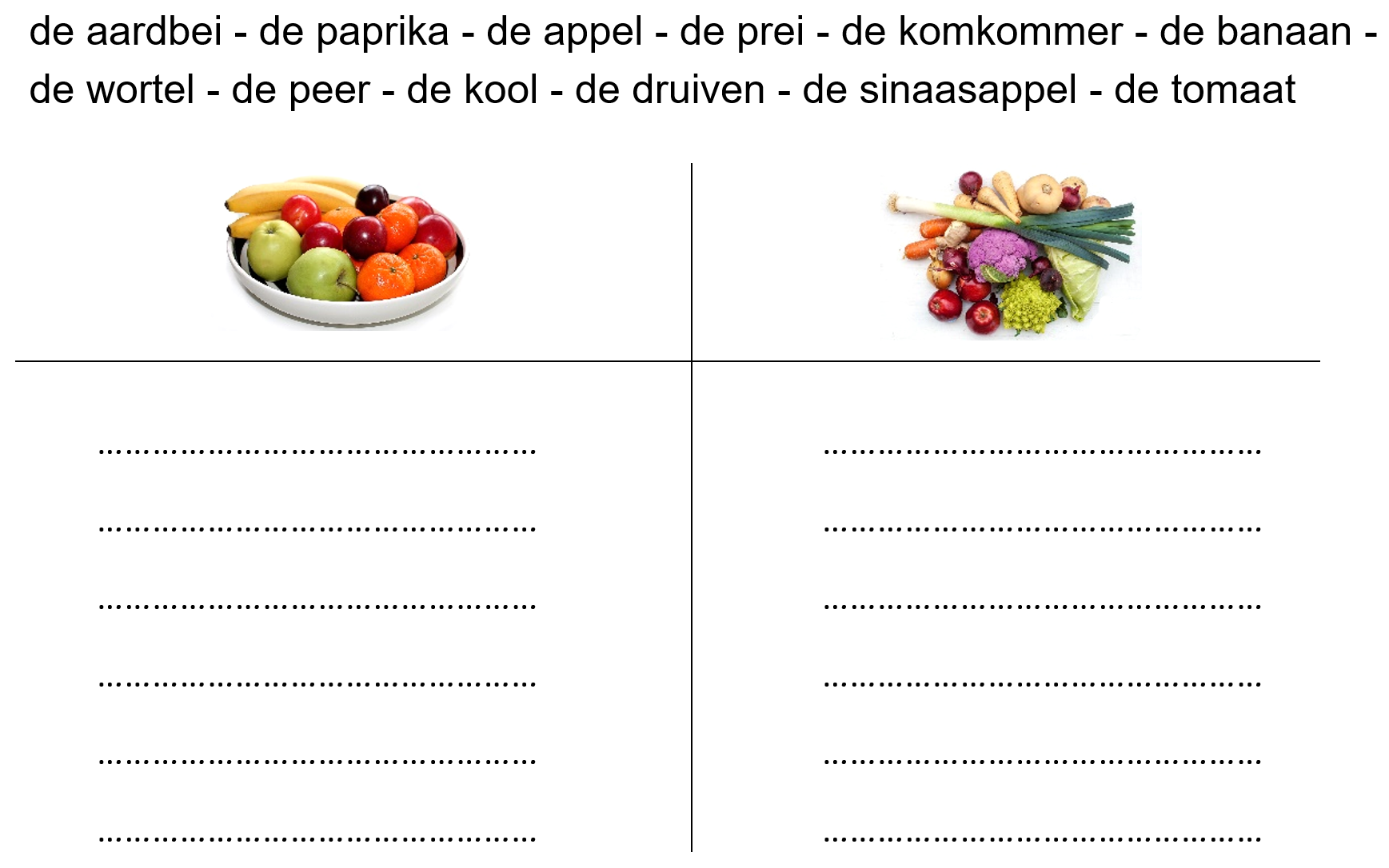 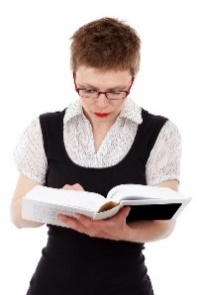 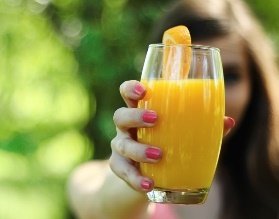 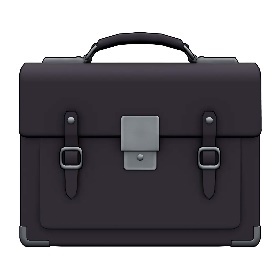 leemleesleeksapspapastaklastas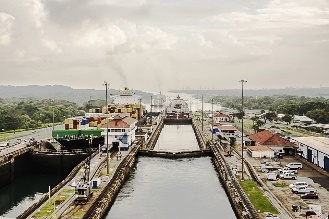 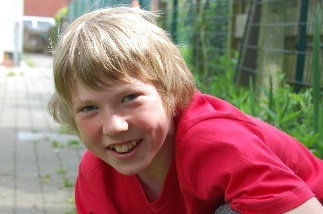 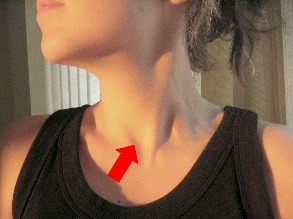 sissaskassassimsamkilleekkeel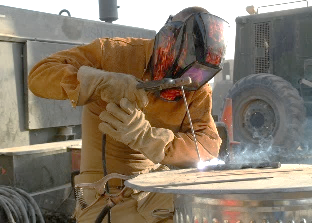 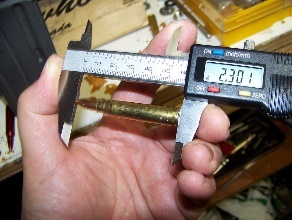 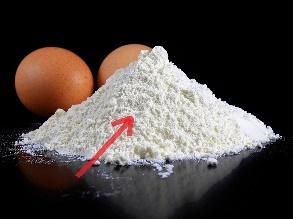 lasleeskasmatmeetmeesmalleemmeel